MODELO DE TÉRMINOS DE REFERENCIA PARA LA EVALUACIÓN ESTRATÉGICA CON ENFOQUE DE DISEÑO Aplicable a evaluaciones cuya instancia de coordinación es la Secretaría de Hacienda y Crédito PúblicoMarzo de 2021GLOSARIOPara efecto de los presentes Términos de Referencia se entenderá por:OBJETIVOS DE LA EVALUACIÓNObjetivo generalEvaluar el diseño de la política pública de [Nombre de la política pública] mediante el análisis de la integralidad de los elementos que le dan fundamento y la conforman, así como de la idoneidad del tipo de intervención de los Programas presupuestarios a través de los cuales se instrumenta, a efecto de identificar áreas de oportunidad y potenciar el logro de sus objetivos estratégicos.Objetivos específicosValorar el problema o necesidad que justifica el diseño de la política pública, así como la congruencia del marco normativo e institucional que le da fundamento.	Analizar la consistencia de la política pública a través del análisis de la cadena de resultados y el conjunto de hipótesis sobre las cuales se desarrolla.Verificar la relación lógica y vinculación efectiva entre los objetivos estratégicos de la política pública y el diseño de los Pp que se instrumentan para su obtención.Conocer los efectos e interacciones de la política pública para el logro de sus objetivos y el de otras políticas, así como los mecanismos de coordinación y participación para su articulación efectiva. Valorar la existencia de sistemas de información de la política pública que permitan la transparencia y rendición de cuentas, el seguimiento y evaluación del logro de sus objetivos.Identificar la incorporación de enfoques transversales que garanticen el carácter incluyente de la intervención y su apego a los derechos humanos.Valorar la capacidad de la política pública para permanecer y generar resultados a través del tiempo bajo un contexto y marco institucional establecido.Valorar el diseño de los Pp que integran la política pública partiendo del análisis del tipo de intervención seleccionado para el logro de sus objetivos.[Los objetivos adicionales que requiera añadir la instancia contratante de la evaluación].METODOLOGÍA Estructura de la evaluaciónLa evaluación estratégica de política pública con enfoque de diseño se estructura a partir de IX apartados y 30 preguntas para el logro de sus objetivos general y específicos. La relación de cada una de las secciones y las preguntas que las integran se presenta en el siguiente cuadro: Cuadro 1. Secciones de la evaluación*Las preguntas que conforman la sección III. Instrumentación de la política pública: análisis del diseño de los Pp deberán responderse en su totalidad para cada uno de los Pp que integran la política pública.Niveles de análisis Los presentes TdR se articulan con base en cinco niveles de análisis específicos sobre los elementos que dan fundamento y conforman la política pública y los Pp a través de los cuales se instrumenta. La definición de cada uno de estos niveles se presenta a continuación:Cuadro 2. Niveles de análisisMétodos de análisisLa evaluación se realizará con una metodología combinada que involucre trabajo de gabinete y métodos de análisis cuantitativos y cualitativos para la recolección, observación, interpretación y presentación de la información obtenida como producto del análisis. En ese sentido, las fuentes principales de información serán:Revisión documental: Implica el acopio, organización y valoración del amplio rango de documentos normativos, organizacionales, administrativos y técnicos, así como de evaluaciones realizadas previamente y demás documentos públicos relacionados tanto con los Pp como con la política pública.Entrevistas o grupos focales: Se podrán llevar a cabo entrevistas, preferentemente estructuradas o semiestructuradas, o grupos focales con los actores involucrados responsables o involucrados en el diseño, planeación, implementación, coordinación, seguimiento o evaluación de la política pública para dar respuesta a las preguntas de la evaluación.Asimismo, la instancia evaluadora podrá incorporar información adicional que fortalezca o aporte información para el análisis de las preguntas estratégicas que conforman la evaluación, así como insumos provenientes de otros actores relevantes mediante la celebración de entrevistas y/o, grupos focales o reuniones de carácter técnico.Tipo de preguntas La evaluación se integra de dos módulos generales que se diferencian con base en la unidad de valoración y análisis: la política pública y los Programas presupuestarios. La distribución del contenido de la evaluación se indica a continuación:Cuadro 3. Distribución de preguntas por unidad de análisis de la evaluación*Las preguntas que conforman la sección III. Instrumentación de la política pública: análisis del diseño de los Pp deberán responderse en su totalidad para cada uno de los Pp que integran la política pública.Las preguntas correspondientes a las secciones de evaluación del diseño de la política pública, en su conjunto, se conforman por preguntas abiertas sin valoración cuantitativa.Por su parte, las preguntas de la sección VI correspondiente a la valoración del diseño de los Pp, se integran por cuatro tipos de preguntas: Preguntas con base en la valoración cuantitativa de criterios agrupados, con niveles de 1 (uno) a 4 (cuatro);Preguntas con base en la valoración cuantitativa de criterios acumulados, con niveles de 1 (uno) a 4 (cuatro);Preguntas abiertas sin valoración cuantitativa. La descripción de cada uno de los tipos de preguntas se describe en los siguientes apartados.Valoración de criterios agrupadosLas preguntas con base en la valoración de criterios agrupados se integran por cuatro elementos:Pregunta: se enuncia en un recuadro gris la pregunta que deberá responderse.Criterios de valoración: enlista los elementos con base en los cuales se realizará la valoración de la pregunta correspondiente.Respuesta: se establecen dos posibilidades para desarrollar el análisis y valoración de la pregunta:Sin evidencia: cuando la instancia evaluadora no cuente con información para dar respuesta a la pregunta que corresponda.Con evidencia: cuando la instancia evaluadora cuenta con información relevante y suficiente para dar respuesta a la pregunta que corresponda. En este punto se integran los niveles de valoración, en el siguiente formato:A partir del análisis realizado con base en los criterios de valoración de la pregunta, se deberá seleccionar el nivel que corresponda al número de criterios con los que cumpla el Pp, y desarrollar la respuesta con base en la información solicitada y demás especificaciones del apartado de Consideraciones.Consideraciones: se especifican los elementos mínimos que la instancia evaluadora deberá presentar en la respuesta, así como criterios adicionales para complementar el análisis, documentos guía o metodológicos para la revisión y, en su caso, los productos o anexos que se deberán integrar o elaborar partiendo del resultado de la valoración. Se indican, de igual forma, las fuentes mínimas a considerar y las preguntas de la evaluación con las cuales se deberá guardar consistencia.Valoración de criterios acumuladosLas preguntas con base en la valoración de criterios agrupados se integran por tres elementos:Pregunta: se enuncia en un recuadro gris la pregunta que deberá responderse.Respuesta: se establecen dos posibilidades para desarrollar el análisis y valoración de la pregunta:Sin evidencia: cuando la instancia evaluadora no cuente con información para dar respuesta a la pregunta que corresponda.Con evidencia: cuando la instancia evaluadora cuenta con información relevante y suficiente para dar respuesta a la pregunta que corresponda. En este punto se integran los niveles de valoración, en el siguiente formato:A partir del análisis realizado por la instancia evaluadora, se deberá seleccionar el nivel que corresponda al conjunto de criterios con los que cumpla el Pp de manera ordenada, es decir, no puede otorgarse un nivel sin que el nivel anterior se encuentre cubierto. La respuesta deberá desarrollarse con base en la información solicitada y demás especificaciones del apartado de Consideraciones.Consideraciones: se especifican los elementos mínimos que la instancia evaluadora deberá presentar en la respuesta, así como criterios adicionales para complementar el análisis, documentos guía o metodológicos para la revisión y, en su caso, los productos o anexos que se deberán integrar o elaborar partiendo del resultado de la valoración. Se indican, de igual forma, las fuentes mínimas a considerar y las preguntas de la evaluación con las cuales se deberá guardar consistencia.Sin valoración cuantitativa Las preguntas sin una valoración cuantitativa se integran por tres elementos:Pregunta: se enuncia en un recuadro gris la pregunta que deberá responderse.Respuesta: se especifica que no procede valoración cuantitativa y que se deberán atender las especificaciones o consideraciones que se detallan en la pregunta correspondiente. Consideraciones: se especifican los elementos mínimos que la instancia evaluadora deberá presentar en la respuesta, así como criterios adicionales para complementar el análisis, documentos guía o metodológicos para la revisión y, en su caso, los productos o anexos que se deberán integrar o elaborar partiendo del resultado de la valoración. Se indican, de igual forma, las fuentes mínimas a considerar y las preguntas de la evaluación con las cuales se deberá guardar consistencia.Consideraciones generales Cada una de las preguntas que integran la evaluación contienen especificaciones precisas sobre los elementos requeridos en la respuesta, no obstante, en todos los casos y con independencia del tipo de pregunta de que se trate, se deberán atender las siguientes consideraciones generales:El análisis que se presente en la respuesta deberá sustentarse en los hallazgos derivados de la revisión de gabinete y/o análisis cualitativo realizado por la instancia evaluadora, incluyendo la referencia o evidencia documental y haciendo explícitos los principales argumentos empleados en la valoración. Las sugerencias de mejora que se incorporen a las respuestas deberán ser propuestas claras, concretas, justificadas y factibles de atender, para lo que se deberán considerar las particularidades de la política pública y los Pp que la integran, así como sus recursos materiales, humanos y financieros. En la sección III. Instrumentación de la política pública: análisis del diseño de los Pp, para todos los casos donde el nivel de valoración seleccionado sea menor a cuatro, se deberán incluir sugerencias puntuales de mejora para el cumplimiento de los criterios de valoración, las características o atributos que permitan al Pp alcanzar la máxima valoración de la pregunta.Las fuentes de información mínimas serán los documentos, estudios, informes y bases de datos proporcionados por la(s) dependencia(s) o entidad(es) coordinadora(s) de la política pública, así como información y estadísticas oficiales. La instancia evaluadora podrá utilizar fuentes de información adicionales a las especificadas para cada pregunta, como entrevistas y grupos focales, cuando su aporte permita fortalecer el análisis y valoración que corresponda. Se podrán considerar los estudios, informes o recomendaciones emitidas por la SHCP en materia del diseño, operación o instrumentos de seguimiento del Pp evaluado; informes que en su caso hayan emitido la Secretaría de la Función Pública o el CONEVAL, en el ámbito de sus atribuciones, así como instancias fiscalizadoras como el Órgano Interno de Control o la Auditoría Superior de la Federación.Se incluirá la referencia del informe, estudio, documento o fuente de información de la que se derive la valoración de la pregunta que corresponda y, en su caso, la dirección electrónica donde se encuentra. El listado de fuentes analizadas en la evaluación constituirá el Anexo General I. Fuentes de información de la evaluación, en formato libre.Se incluirán como Anexos a esta evaluación la propuesta metodológica y los instrumentos de recolección de información que se diseñen e implementen para llevar a cabo el análisis cualitativo de las preguntar que así lo requieran, así como las bases de datos que se generen con base en la información recabada.La base metodológica general deberá ser la MML especificada en la Guía MIR y la Guía Indicadores, así como documentos oficiales de autoridades en la materia, como el Instituto Latinoamericano y del Caribe de Planificación Económica y Social (ILPES) de la Comisión Económica Para América Latina y el Caribe (CEPAL). En caso de que la pregunta analizada tenga relación con otra(s) dentro de la evaluación, se deberá señalar esta situación, indicando la(s) pregunta(s) relacionada(s) y verificando la congruencia y consistencia en la argumentación. Para el caso de las preguntas de la sección III. Instrumentación de la política pública: análisis del diseño de los Pp, lo anterior no implica que el nivel de respuesta otorgado a las preguntas relacionadas tenga que ser el mismo.Formato de respuestasLa respuesta a cada una de las preguntas que conforman esta evaluación deberá desarrollarse en un máximo de una cuartilla, considerando las especificaciones de formato y contenido que se presentan a continuación. En caso de que exista la necesidad de extender la respuesta de una pregunta a más de una cuartilla, la instancia evaluadora deberá enviar la información excedente como un Anexo de la evaluación. Formato Se entenderá por una cuartilla al contenido que ocupe una hoja con fuente Calibri de 10 puntos, interlineado sencillo y márgenes de 2 centímetros por lado o extremo de cada hoja. Este criterio se aplicará también para el resto de los apartados de la evaluación; por ejemplo, introducción, resumen ejecutivo o conclusiones, entre otros, tomando en consideración las especificaciones de cada apartadoContenido Cada una de las hojas de respuesta deberá contener, como mínimo, los siguientes elementos:Logo de la instancia evaluadora y de la dependencia o entidad responsable del Pp;La pregunta;En su caso, los criterios de valoración; En su caso, el nivel de respuesta; El análisis que justifique la respuesta y la valoración otorgada, con base en la atención de las consideraciones específicas de cada pregunta.Figura 1. Estructura de las hojas de respuesta (ejemplo)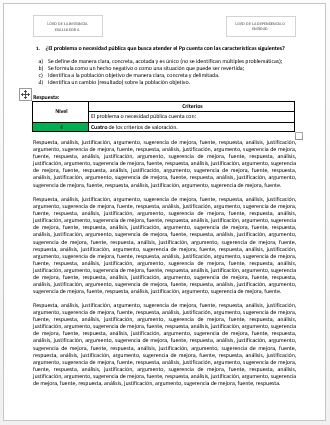 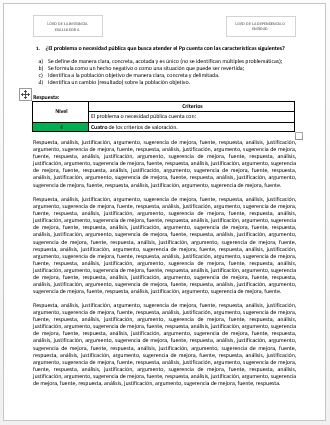 CONTENIDO DE LA EVALUACIÓN Sección I. Características generales de la política públicaEn esta sección se realizará una descripción detallada de la política pública sujeta a evaluación estratégica con enfoque de diseño. De manera enunciativa, más no limitativa, la descripción contendrá los siguientes elementos:Descripción del marco normativo e institucional que fundamentan la política pública.Descripción de los actores involucrados en el diseño y conducción de la política pública.Descripción de los antecedentes, origen y evolución de la política pública, señalando los cambios en la estrategia desde su implementación.Descripción del estado actual de la política pública en el contexto político, social y económico.Objetivos estratégicos de la política pública, es decir, los resultados esperados en el corto, mediano y largo plazo.Descripción del avance en el logro de los objetivos de la política pública y, en su caso, los resultados más relevantes de otros ejercicios de evaluación.Datos de identificación de los Pp que integran la política pública, indicando lo siguiente:Nombre y siglas del Pp;Clave del Pp;Ramo, dependencia o entidad coordinadora;Presupuesto aprobado para el ejercicio fiscal en curso.Evolución del presupuesto o recursos disponibles para la implementación de la política pública, considerando los últimos tres ejercicios fiscales e indicando la metodología de estimación. Sección II. Coherencia interna de la política públicaAnálisis del problema o necesidad públicaCriterios de valoración:Se encuentra sustentado en un documento institucional, normativo o estratégico de la(s) dependencia(s) o entidad(es) que coordinan la política pública. Identifica a la población que presenta el problema o necesidad de manera clara, concreta y delimitada.Identifica un cambio (resultado) sobre la población que presenta el problema o necesidad, es decir, no solo se define como la falta de un atributo, bien y/o servicio.Identifica los resultados esperados en el corto, mediano y largo plazo.Respuesta: No procede valoración cuantitativa. Sin evidencia. Responder el numeral 1.1.Con evidencia. Responder los numerales 1.2 y 1.3.Consideraciones:En caso de no contar con la identificación del problema o necesidad que justifica la existencia de la política pública, la instancia evaluadora deberá elaborar una propuesta de problema público con base en el análisis de fuentes oficiales, documentos normativos, estratégicos e institucionales, así como en estudios e informes relacionados con el problema o necesidad que sustenta la política pública, con la participación y en común acuerdo con los actores involucrados en el diseño y conducción de la política pública. Dicha propuesta deberá integrarse y justificarse en la respuesta y cumplir con los criterios de valoración, incluyendo la identificación y definición de los resultados esperados en el corto, mediano y largo plazo.En la respuesta se deberá incluir la definición del problema o necesidad pública que motiva la existencia de la política pública, así como su justificación teórica y empírica; el análisis de cada uno de los criterios de valoración y, en su caso, la propuesta de modificación por parte de la instancia evaluadora y las recomendaciones de mejora en apego a la normatividad aplicable. En la respuesta se deberán identificar e incluir los resultados esperados en el corto, mediano y largo plazo que se desprenden del análisis de la problemática. Estos resultados deberán ser consistentes con los documentos institucionales, estratégicos y normativos de la(s) dependencia(s) y entidad(es) coordinadora(s) de la política pública. Análisis de la cadena de resultadosPara el análisis de la siguiente sección, la instancia evaluadora deberá identificar la cadena de resultados que sustenta el diseño de la política pública, considerando, como mínimo, las siguientes fuentes de información:Documentos institucionales, estratégicos y normativos de la(s) dependencia(s) o entidad(es) coordinadora(s) de la política pública;Estudios nacionales e internacionales que aporten información sobre la causalidad de los elementos que conforman la cadena de resultados de la política pública; Entrevistas y grupos focales con actores involucrados para el diseño y conducción de la política pública;La demás información que se considere relevante para fortalecer el análisis. A partir del análisis de las fuentes de información antes mencionadas, así como del problema o necesidad que sustenta el diseño de la política pública (pregunta 1), se deberán identificar los siguientes elementos:Los objetivos estratégicos de la política pública, con base en los resultados esperados en el corto, mediano y largo plazo, así como la secuencia lógica de encadenamiento.Los bienes y/o servicios necesarios para alcanzar el o los resultados esperados.Los factores contextuales ajenos a los responsables de la política que impulsarían o limitarían el cambio esperado (supuestos, condiciones habilitadoras y deshabilitadoras).La participación de actores involucrados y los mecanismos para integrarlos al encadenamiento de resultados.El análisis se deberá presentar en un esquema de encadenamiento de resultados en el Anexo 1. Cadena de Resultados de la Política Pública. Un ejemplo del formato se presenta a continuación:Figura 2. Ejemplo de Cadena de Resultados de la Política Pública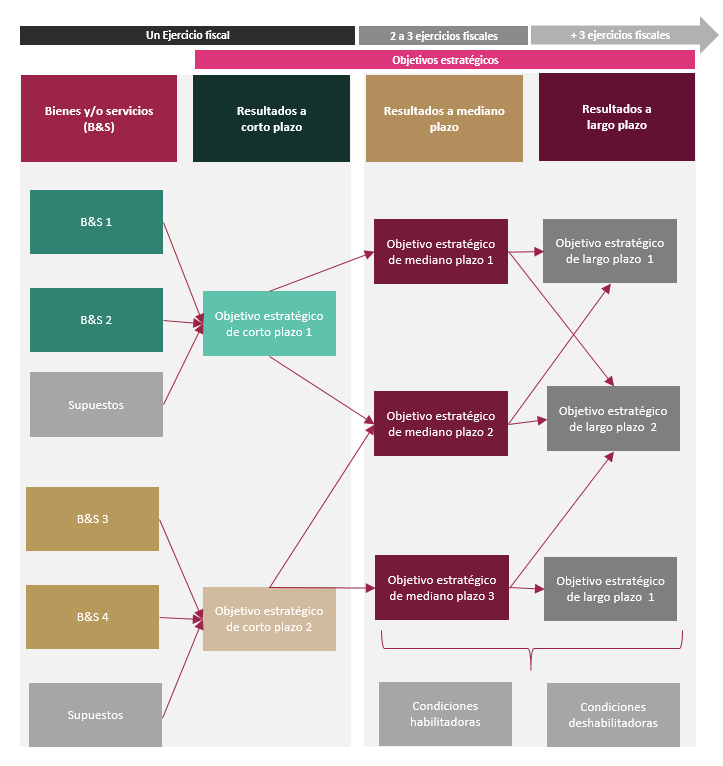 Criterios de valoración:Se desprende de documentos normativos, institucionales o estratégicos de la(s) dependencia(s) o entidad(es) coordinadora(s) de la política pública.Se apoya en estudios, investigaciones, estadísticas oficiales, entre otros, de experiencias de atención en el ámbito nacional o internacional.Identifica los resultados, obstáculos o retos que han encontrado otras políticas públicas orientadas a la atención de problemáticas similares.Presenta evidencia que valida el mecanismo causal que sustenta la cadena de resultados de la política pública, es decir, la relación entre los bienes y/o servicios y los diferentes niveles de objetivos.Respuesta:No procede valoración cuantitativa. Sin evidencia. Atender el numeral 2.1.Con evidencia. Atender el numeral 2.2.Consideraciones:En caso de que la cadena de resultados de la política pública no se encuentre documentada, la instancia evaluadora deberá indicar los documentos consultados para construir la cadena de resultados de la política pública. Asimismo, se deberá presentar en la respuesta el análisis y justificación de cada uno de los criterios de valoración con base en las fuentes de información y, en su caso, entrevistas y grupos focales, llevados a cabo para la identificación de la cadena causal de la política pública. El resultado de este análisis se deberá presentar en el Anexo 1. Cadena de Resultados de la Política Pública.En la respuesta se deberá presentar el análisis de cada uno de los criterios de valoración y la identificación del documento en el que se verifica el criterio. En su caso, se deberán presentar propuestas para el fortalecimiento del análisis de la cadena causal con base en los hallazgos identificados de la revisión documental y, en su caso, entrevistas y grupos focales, llevados a cabo para la identificación de la cadena causal de la política pública. El resultado de este análisis se deberá presentar en el Anexo 1. Cadena de Resultados de la Política Pública.Criterios de valoración:Los bienes y/o servicios identificados en la cadena de resultados generan, junto con los supuestos, al menos uno de los objetivos estratégicos de corto plazo de la política pública. Los objetivos estratégicos de corto plazo generan, junto con los supuestos, al menos uno de los objetivos estratégicos de mediano plazo de la política pública. Los objetivos estratégicos de mediano plazo generan, considerando las condiciones habilitadoras y deshabilitadoras, al menos uno de los objetivos estratégicos de largo plazo de la política pública. Existe evidencia que valida el mecanismo causal que sustenta el encadenamiento de resultados de la política pública.Respuesta:No procede valoración cuantitativa.Sin evidencia: Atender el numeral 3.1 a 3.3.Con evidencia: Atender los numerales 3.2 y 3.3.Consideraciones:En caso de que la cadena de resultados de la política pública no se encuentre documentada, la instancia evaluadora deberá verificar que la propuesta realizada en el Anexo 1. Cadena de Resultados de la Política Pública cumpla todos los criterios de valoración de esta pregunta. En la respuesta se deberá incluir el análisis y justificación teórica y empírica de cada uno de los criterios de valoración, así como, en su caso, la propuesta de modificación por parte de la instancia evaluadora a la cadena de resultados, con base en los hallazgos identificados de la revisión documental y, en su caso, entrevistas y grupos focales, llevados a cabo para la identificación de la cadena causal de la política pública, y en apego a la normatividad aplicable.La propuesta de ajustes a la cadena de resultados de la política pública que, en su caso, la instancia evaluadora haya derivado de este análisis, deberá presentarse en el formato de Cadena de Resultados (Figura 2) y con las justificaciones correspondientes, en el Anexo 1. Cadena de Resultados de la Política Pública de esta evaluación.Sección III. Instrumentación de la política pública: análisis del diseño de los PpEn esta sección se valorarán los elementos clave del diseño de los Pp a través de los cuales se instrumenta la política pública, en el marco de las disposiciones del lineamiento vigésimo segundo de los Lineamientos. La sección de Diseño del Pp se integra por: (i) Apartado de características generales del Pp; (ii) 12 preguntas estratégicas; (iii) La valoración cuantitativa global del diseño del Pp; (iv) El Análisis de FODA.La Sección III.  Instrumentación de la política pública: análisis del diseño de los Pp deberá ser elaborada por la instancia evaluadora, de forma completa, para cada uno de los Pp que integran la política pública evaluada. Por ejemplo, en caso de que la política pública se instrumente a través de dos Pp, esta sección deberá responderse dos veces (12 preguntas por cada Pp), y presentar los resultados en esta misma sección, considerando la siguiente estructura:Características generales del Pp 1Respuesta a las 12 preguntas estratégicas del Pp 1Valoración cuantitativa global del diseño del Pp 1Análisis FODA del Pp 1Características generales del Pp 2Respuesta a las 12 preguntas estratégicas del Pp 2Valoración cuantitativa global del diseño del Pp 2Análisis FODA del Pp 2Características generales del PpCon base en los documentos estratégicos, institucionales y normativos vigentes proporcionados por la Unidad Responsable de la operación del Pp, se incluirá una breve descripción de las características más relevantes del Pp incluyendo, como mínimo, los siguientes elementos:Antecedentes. Se deberá describir el contexto que dio origen al Pp, así como indicar si es de nueva creación o proviene de una fusión, escisión, resectorización, reactivación u otro movimiento programático que implicó su cambio sustancial, mencionando, en su caso, el o los Pp que participaron en el proceso y/o la clave del Pp y nombre anterior, cuando sea el caso.Identificación del Pp. Se deberá incluir: nombre, siglas, clave del Pp, dependencia o entidad responsable, unidad(es) responsable(s) de la operación, año de inicio de operación, entre otros.Problema o necesidad pública que se busca atender.Alineación a los elementos del Plan Nacional de Desarrollo (Plan) y, en su caso, a los objetivos de los programas derivados del Plan, vigentes.Objetivo general y objetivos específicos. Descripción de los bienes y/o servicios que otorga.Identificación de las poblaciones potencial y objetivo.Presupuesto aprobado para el ejercicio fiscal en curso y, en su caso, el monto aprobado para los años anteriores disponibles.Problema o necesidad Criterios de valoración:Se define de manera clara, concreta, acotada y es único (no se identifican múltiples problemáticas).Se formula como un hecho negativo o como una situación que puede ser revertida.Identifica a la población objetivo de manera clara, concreta y delimitada.Identifica un cambio (resultado) sobre la población objetivo (es decir, no solo se define como ausencia de la solución o la falta de un bien, servicio o atributo).Respuesta:Sin evidencia. Seleccionar el nivel 0. Atender el numeral 4.1 y 4.4.Con evidencia. Seleccionar un nivel partiendo de los criterios de la tabla siguiente y justificar la respuesta atendiendo los numerales 4.2, 4.3 y 4.4.Consideraciones:En caso de no contar con evidencia, se deberá elaborar una propuesta de problema público con base en el análisis de fuentes oficiales, documentos normativos e institucionales, así como en estudios e informes relacionados con el problema o necesidad pública que motiva la existencia del Pp, con la participación y en común acuerdo con las UR del Pp. Dichas propuesta deberá registrarse en el Anexo A. Árbol del Problema, con la información de las casusas y efectos identificados que se deriven del análisis y valoración del problema o necesidad pública, con base en la Guía MIR y la Guía Indicadores que publica la SHCP.En la respuesta se deberá incluir la definición del problema o necesidad pública que justifica la existencia del Pp, y su justificación teórica y empírica; así como, el análisis del cumplimiento o incumplimiento de cada uno de los criterios de valoración y, en su caso, la propuesta de modificación del problema o necesidad pública por parte de la instancia evaluadora y las recomendaciones de mejora en apego a la MML.Adicionalmente, con base en el análisis y valoración de esta pregunta, se deberá elaborar el Anexo B. Afectaciones diferenciadas por grupos de población, territorios y medio ambiente, con la información de los efectos diferenciados del problema o necesidad en poblaciones o territorios del país que se hayan identificado. En caso de que la instancia evaluadora determine, a partir del análisis de la justificación proporcionada por el Pp, así como de fuentes complementarias, que el problema o necesidad pública no tiene efectos diferenciados por poblaciones o territorios del país, se deberá señalar en la respuesta e incluir la justificación correspondiente. Fuentes de información mínimas a utilizar: diagnóstico; documentos normativos e institucionales del Pp, que contengan información sobre el problema o necesidad pública que busca atender, así como sobre su población potencial y objetivo, y su cuantificación. Objetivo central Criterios de valoración:Identifica a la población objetivo del Pp, es decir, aquella que presenta el problema o necesidad pública que el Pp tiene planeado atender y que cumple con los criterios de elegibilidad.Identifica el cambio que el Pp busca generar en la población objetivo.Es único, es decir, no se definen múltiples objetivos.Corresponde a la solución del problema o necesidad pública que origina la acción gubernamental.Respuesta:Sin evidencia. Seleccionar el nivel 0. Atender los numerales 5.1 a 5.5. Con evidencia. Seleccionar un nivel partiendo de los criterios de la tabla siguiente y justificar la respuesta atendiendo los numerales 5.2 a 5.5.Consideraciones:A partir de la propuesta de problema público de la pregunta 4, numeral 4.1, la instancia evaluadora elaborará una propuesta de objetivo central, en apego a la MML. En la respuesta se deberá incluir la justificación y análisis de cada uno de los criterios considerados en la pregunta; así como, en su caso, la propuesta de modificación del objetivo por parte de la instancia evaluadora y las recomendaciones de mejora en apego a la MML. Adicionalmente, en la respuesta se deberá indicar si el objetivo central del Pp contribuye al cumplimiento de alguno de los objetivos o estrategias de los programas que se derivan del Plan Nacional de Desarrollo (PND) vigente, o en su caso, establecer una propuesta de vinculación con base en el objetivo identificado en el numeral 5.1.Se deberá incluir el objetivo y, en su caso, las estrategias, así como el nombre del programa derivado del PND al que se vincula el Pp. Asimismo, se deberá detallar la contribución del objetivo central del Pp que sustenta su vinculación al programa sectorial o institucional derivado del PND; las áreas de mejora para su alineación efectiva, la propuesta de modificación por parte de la instancia evaluadora y las recomendaciones que permitan lograr una articulación óptima entre el Pp y los objetivos de planeación nacional, sectorial, especial, institucional o regional de desarrollo. La valoración deberá registrarse en el Anexo C. Alineación a objetivos de planeación nacional.Fuentes de información mínimas a utilizar: diagnóstico; documentos normativos e institucionales; informes o estudios nacionales e internacionales, fuentes de información y estadísticas oficiales, registros administrativos, programas sectoriales, especiales, institucionales, especiales o regionales derivados del PND vigente o el ISD del Pp vigente, entre otros.Bienes y/o serviciosRespuesta:Sin evidencia. Seleccionar el nivel 0. Atender los numerales 6.1 y 6.3.Con evidencia. Seleccionar un nivel partiendo de los criterios de la tabla siguiente y justificar la respuesta atendiendo los numerales 6.2 y 6.3.Consideraciones: A partir del análisis y valoración de las preguntas anteriores, se deberá elaborar el Árbol de Objetivos del Pp, identificando los medios y fines para lograr el objetivo central propuesto en la pregunta 5, en apego a lo establecido en la Guía MIR y la Guía Indicadores, y registrarlo en el Anexo D. Árbol de Objetivos. Dicha propuesta deberá incluirse y justificarse en la respuesta y cumplir con los criterios de valoración.En la respuesta se deberá incluir la justificación y análisis de cada uno de los criterios considerados en la pregunta, así como el registro del árbol de objetivos en el Anexo D. Árbol de Objetivos. En caso de que la instancia evaluadora identifique áreas de mejora, deberá incluir su propuesta de modificación en el Anexo D. Árbol de Objetivos y en apego a lo establecido en la Guía MIR y la Guía Indicadores.Fuentes de información mínimas a utilizar: diagnóstico del Pp; documentos normativos e institucionales que contengan información sobre el problema o necesidad, su población y su cuantificación; informes o estudios nacionales e internacionales, fuentes de información oficial, registros administrativos, entre otros.PoblacionesCriterios de valoración:El Pp identifica a la población total que presenta el problema público o necesidad que justifica su existencia (población potencial).El Pp identifica a la población que tiene planeado atender para cubrir la población potencial y que es elegible para su atención (población objetivo).El Pp identifica a la población atendida en un ejercicio fiscal y ésta corresponde a un subconjunto o totalidad de la población objetivo (población atendida).Las poblaciones potencial, objetivo y atendida son consistentes entre los diversos documentos estratégicos del programa, por ejemplo: diagnóstico, documento normativo, lineamientos operativos, ISD, entre otros. Respuesta:Sin evidencia. Seleccionar el nivel 0. Atender los numerales 7.1 a 7.4.Con evidencia. Seleccionar un nivel partiendo de los criterios de la tabla siguiente y justificar la respuesta atendiendo los numerales 7.2 a 7.4.Consideraciones:En caso de no contar con evidencia, la respuesta a esta pregunta se realizará con base en la valoración de las poblaciones identificadas en el Árbol del Problema (Anexo A) y del Árbol de Objetivos (Anexo D) y atendiendo a los numerales de esta sección. Se deberá verificar que la población identificada en el problema público coincida con la población identificada en el objetivo central del Pp.En la respuesta se deberá indicar si la población identificada se encuentra delimitada, permite su cuantificación y su verificación empírica, e incluir la justificación y análisis de cada uno de los criterios considerados en la pregunta en apego a la MML.En la respuesta se incluirá la definición de las poblaciones potencial, objetivo y atendida, así como, en su caso, la propuesta de modificación por parte de la instancia evaluadora y las recomendaciones de mejora en apego a la MML. Adicionalmente, en la respuesta se deberá identificar la población beneficiada de manera indirecta por la entrega de bienes y/o servicios del Pp, cuando así aplique. Este análisis se presentará en el Anexo E. Poblaciones, incluyendo la valoración de la cobertura del Pp.Fuentes de información mínimas a utilizar: diagnóstico; documentos normativos e institucionales que contengan información sobre el problema o necesidad, su población y su cuantificación; informes o estudios nacionales e internacionales, fuentes de información y estadísticas oficiales, registros administrativos, entre otros. Selección de alternativa Respuesta: Seleccionar un nivel partiendo de los criterios de la tabla siguiente y justificar la respuesta atendiendo los numerales de la sección de “Consideraciones”.Consideraciones: El análisis de esta pregunta deberá realizarse con base en la propuesta de Árbol de Problemas (Anexo A) y Árbol de Objetivos (Anexo D). Si la instancia evaluadora considera que el diseño del Pp no es una alternativa óptima de intervención (nivel 0) o que ésta cuenta con áreas de mejora (nivel 2), deberá justificar la respuesta en términos de eficiencia y eficacia. Asimismo, se deberá presentar una propuesta concreta de mejora de la intervención que corrija las debilidades identificadas en el diseño actual del Pp.Si la instancia evaluadora considera que el diseño del Pp sí es una alternativa óptima de intervención (nivel 4), en la respuesta se deberá argumentar por qué el diseño del Pp resulta el más efectivo y eficaz para resolver el problema o necesidad pública identificada.Fuentes de información mínimas a utilizar: diagnóstico; documentos normativos e institucionales que contengan información sobre el tipo de intervención seleccionada por el Pp; informes o estudios nacionales e internacionales, fuentes de información y estadísticas oficiales, registros administrativos, entre otros.Criterios de elegibilidadCriterios de valoración:Son congruentes con la identificación, definición y delimitación de la población objetivo.Se encuentran claramente especificados, es decir, no existe ambigüedad en su redacción.Se encuentran estandarizados y sistematizados.Son públicos y accesibles a la población objetivo en un lenguaje claro, sencillo y conciso.Respuesta:Sin evidencia. Atender los numerales 9.1 y 9.3.Con evidencia. Seleccionar un nivel partiendo de los criterios de la tabla siguiente y justificar la respuesta atendiendo los numerales 9.2 y 9.3.Consideraciones:En caso de no contar con evidencia, la instancia evaluadora deberá proponer criterios de elegibilidad mínimos para la selección de la población objetivo del Pp considerando los elementos del diseño del programa analizado en las preguntas previas y considerando los criterios de valoración establecidos en esta pregunta. En la respuesta se deberá incluir la justificación y el análisis de cada uno de los criterios considerados en la pregunta; así como, en su caso, las áreas de mejora identificadas en los criterios de elegibilidad, la propuesta de modificación que se deriven de los hallazgos realizados y las recomendaciones que permitan el cumplimiento y/o la mejora de los criterios de valoración. Fuentes de información mínimas a utilizar: documento normativo (políticas o lineamientos Operativos o documento homólogo), manuales de procedimientos, documentos institucionales, entre otros. Mecanismos de solicitud y entregaCriterios de valoración:Consideran y se adaptan a las características de la población objetivo. Identifican y definen plazos para cada procedimiento, así como datos de contacto para atención.Presentan y describen los requisitos y formatos necesarios para cada procedimiento.Son públicos y accesibles a la población objetivo en un lenguaje claro, sencillo y conciso.Respuesta:Sin evidencia. Seleccionar el nivel 0. Atender los numerales 10.1 y 10.3.Con evidencia. Seleccionar un nivel partiendo de los criterios de la tabla siguiente y justificar la respuesta atendiendo los numerales 10.2 y 10.3.Consideraciones:En caso de no contar con evidencia la instancia evaluadora deberá llevar a cabo un análisis cualitativo entre las personas funcionarias responsables de la operación del Pp y elaborará, con base en los hallazgos, el flujograma del procedimiento para recibir, registrar y dar trámite a las solicitudes de apoyo que se haya identificado, a partir del Anexo F. Mecanismo de solicitud y entrega, considerando los criterios de valoración establecidos en esta pregunta.En la respuesta se deberá incluir la justificación y el análisis de cada uno de los criterios considerados en la pregunta; así como, en su caso, las áreas de mejora identificadas en los procedimientos para recibir, registrar y dar trámite a las solicitudes de apoyo, la propuesta de modificación por parte de la instancia evaluadora y las recomendaciones que permitan el cumplimiento y/o la mejora de los criterios de valoración. Dicho procedimiento deberá registrarse en el Anexo F. Mecanismo de solicitud y entrega.Fuentes de información mínimas a utilizar: documento normativo (políticas o lineamientos Operativos o documento homólogo), manuales de procedimientos, documentos institucionales, entre otros. PadronesCriterios de valoración:Incluye características de la población atendida.Incluye características del tipo de bien y/o servicio otorgado.Se encuentra sistematizada y cuenta con mecanismos documentados para su depuración y actualización.Incluye una clave única por unidad o elemento de la población atendida que permita su identificación en el tiempo.Respuesta:Sin evidencia. Seleccionar el nivel 0 y atender los numerales 11.1 y 11.3.Con evidencia. Seleccionar un nivel partiendo de los criterios de la tabla siguiente y justificar la respuesta atendiendo los numerales 11.2 y 11.3.Consideraciones:La instancia evaluadora, con apoyo de la(s) Unidad(es) Responsable(s) de la operación del Pp, registrará la información solicitada en el Anexo G. Procedimiento de actualización de población atendida y con base en ello, registrará en la respuesta la justificación y el análisis de cada uno de los criterios considerados en la pregunta y, en su caso, las áreas de mejora identificadas y recomendaciones. En caso de identificar que “No aplica”, se deberá incluir en la respuesta, la justificación debidamente sustentada.En la respuesta se deberá incluir la justificación y el análisis de cada uno de los criterios considerados en la pregunta; así como, en su caso, las áreas de mejora identificadas en la información presentada por el Pp y las recomendaciones que permitan el cumplimiento y/o la mejora de los criterios de valoración. El procedimiento para la actualización de la base de población atendida y la temporalidad con la que realiza la actualización se debe registrar en el Anexo G. Procedimiento de actualización de población atendida.Fuentes de información mínimas a utilizar: base o padrón de población atendida, normatividad interna aplicable al desarrollo de sistemas de información, otras bases de datos y/o sistemas informativos, documento normativo (Reglas de operación, políticas o lineamientos Operativos o documento homólogo), manuales de procedimientos, documentos institucionales, entre otros.TransparenciaCriterios de valoración:Los documentos normativos y/u operativos del Pp.La información financiera sobre el presupuesto asignado, así como los informes trimestrales del gasto.Los indicadores que permitan rendir cuentas de sus objetivos y resultados, así como las evaluaciones, estudios y encuestas financiados con recursos públicos.Listado de personas físicas o morales a quienes se les asigne recursos públicos.Respuesta:Sin evidencia. Seleccionar el nivel 0 y atender los numerales 12.1 y 12.5.Con evidencia. Seleccionar un nivel partiendo de los criterios de la tabla siguiente y justificar la respuesta atendiendo los numerales 12.2 a 12.5.Consideraciones:En caso de no contar con evidencia, en la respuesta la instancia evaluadora argumentará los hallazgos derivados de este análisis y deberá emitir recomendaciones que permitan el cumplimiento de lo mandatado en la Ley General de Transparencia y Acceso a la Información Pública y demás disposiciones aplicables en materia de transparencia y rendición de cuentas.En la respuesta se deberá valorar y argumentar si la información correspondiente a cada criterio de valoración es pública, accesible, confiable, verificable, veraz, oportuna, se encuentra redactada en un lenguaje sencillo y, en la medida de lo posible, es accesible a personas con discapacidad y se encuentre traducida a lenguas indígenas, en términos de lo que establece la Ley General de Transparencia y Acceso a la Información Pública.En la respuesta se deberán incluir los hallazgos, la justificación y el análisis de cada uno de los criterios de valoración y, en su caso, las áreas de mejora identificadas y recomendaciones que permitan el cumplimiento de las disposiciones aplicables; así como los vínculos electrónicos de difusión de los documentos identificados. En caso de que alguno de los criterios de valoración no aplique al Pp evaluado derivado de sus facultades, atribuciones, funciones u objeto social, deberá justificarse en los términos del artículo 70, último párrafo, de la Ley Federal de Transparencia y Acceso a la Información Pública. En este caso, el o los criterios que no apliquen se considerarán como “cumplido” para términos de la selección del nivel de esta respuesta.Fuentes de información mínimas a utilizar: documento normativo (Reglas de operación, políticas o lineamientos Operativos o documento homólogo), manuales de procedimientos, documentos institucionales, documentos y reportes financieros, evaluaciones, ISD, solicitudes de información, recursos de revisión, resoluciones, entre otros.PresupuestoCriterios de valoración:Desglosa el presupuesto por capítulo de gasto y fuente de financiamiento.Presenta estimaciones presupuestarias en el corto plazo.Estima el gasto unitario, como gastos totales/población atendida.Existe coherencia entre los capítulos de gasto y las características de las actividades que realiza y los bienes y/o servicios que entrega.Respuesta:Sin evidencia. Seleccionar el nivel 0 y atender los numerales 13.1 y 13.5.Con evidencia. Seleccionar un nivel partiendo de los criterios de la tabla siguiente y justificar la respuesta atendiendo los numerales 13.2 a 13.5.Consideraciones:En la respuesta, la instancia evaluadora, con apoyo de la(s) Unidad(es) Responsable(s) de la operación del Pp, registrará la información solicitada en el Anexo H. Presupuesto y, con base en ello, presentará en la respuesta la justificación y el análisis de cada uno de los criterios considerados en la pregunta y, en su caso, las áreas de mejora identificadas y recomendaciones.En la respuesta se deberá incluir el análisis y justificación de cada uno de los criterios de valoración; así como, en su caso, las áreas de mejora identificadas y las recomendaciones que permitan el cumplimiento y/o la mejora de los criterios.En la respuesta se deberá indicar cuánto del presupuesto total representa el apoyo monetario y no monetario otorgado a la población atendida, así como, en su caso, el monto total y relativo de subsidios, transferencias e inversión. Los gastos totales comprenden los gastos de operación más gastos en mantenimiento. Para programas en sus primeros dos años de operación se deben de considerar adicionalmente en el numerador los gastos en capital. En la respuesta se debe explicar brevemente la metodología, las fórmulas de cuantificación y las fuentes de información utilizadas. El desglose de gastos totales y gastos unitarios se deberán registrar en el Anexo H. Presupuesto.Fuentes de información mínimas a utilizar: documento normativo (Reglas de operación, políticas o lineamientos Operativos o documento homólogo), documentos y reportes financieros, información contable y el Presupuesto de Egresos de la Federación, entre otros.Complementariedades, similitudes o duplicidadesRespuesta:No procede valoración cuantitativa. Se deberán atender los numerales de la sección de “Consideraciones”.Consideraciones: En la respuesta se deberá identificar, describir y justificar, a partir de la revisión documental de los Pp que integran la estructura programática de la APF vigente, la existencia de otros Pp con los que el Pp evaluado presente:Complementariedad: atienden a una misma población mediante la generación de diferentes bienes y/o servicios para el logro de objetivos con características similares.Similitud: se identifican características comunes en el objetivo central que persiguen, pero los bienes y/o servicios que entregan son diferentes, o bien, otorgan bienes y/o servicios con características similares para el logro de objetivos diferenciados.Duplicidad: persiguen un mismo objetivo central, mediante la entrega de bienes/o servicios con características similares, o bien, se atiende a una misma población mediante el mismo tipo de bien y/o servicio.El análisis de similitudes, complementariedades o duplicidades se registrará en el Anexo I. Complementariedades.En la respuesta se deberán presentar los principales hallazgos derivados del análisis, así como recomendaciones claras, justificadas y factibles, especificando los mecanismos concretos para potenciar los resultados de los Pp identificados, considerando la optimización del gasto público en términos de eficiencia y eficacia.Fuentes de información mínimas a utilizar: EP a emplear para la integración del Presupuesto de Egresos de la Federación vigente, información oficial y pública de los Pp listados en la EP, documentos oficiales, normativos e institucionales, diagnósticos e instrumentos de seguimiento del desempeño.Instrumentos de Seguimiento del DesempeñoRespuesta:Sin evidencia. Seleccionar el nivel 0 y atender los numerales 15.1 y 15.4.Con evidencia. Seleccionar un nivel partiendo de los criterios de la tabla siguiente y justificar la respuesta atendiendo los numerales 15.2 a 15.4.Consideraciones: En caso de no contar con evidencia, la instancia evaluadora deberá elaborar una propuesta de Instrumento de Seguimiento del Desempeño que atienda cada uno de los criterios de valoración de la pregunta, con base en el diseño del Pp. Lo anterior, en apego a la MML, las especificaciones de la Guía MIR, la Guía Indicadores y/o cualquier otra disposición que emita la SHCP en la materia. Dicha propuesta deberá registrarse en el Anexo J. Instrumento de seguimiento del Desempeño y justificarse en la respuesta.Para los casos donde el ISD no cumpla con los criterios, se deberá incluir la propuesta de Instrumento que atienda a cada uno de los criterios de valoración de la pregunta, así como recomendaciones de mejora en apego a la MML, las especificaciones de la Guía MIR, la Guía Indicadores y/o cualquier otra disposición que emita la SHCP en la materia. El resumen del análisis que se derive de la valoración de esta pregunta deberá registrarse en el Anexo J. Instrumento de seguimiento del Desempeño y justificarse en la respuesta.  En la respuesta se deberá incluir la valoración de cada uno de los criterios con base en el análisis del ISD y los elementos de diseño del Pp. La valoración de cada criterio deberá ser consistente con la estructura del Árbol del Problema (Anexo A) y de Objetivos (Anexo B).Fuentes de información mínimas a utilizar: ISD del Pp, MIR o FID, diagnóstico; documentos normativos e institucionales; informes o estudios nacionales e internacionales, fuentes de información y estadísticas oficiales, registros administrativos, entre otros.Valoración cuantitativa global del PpLa instancia evaluadora deberá estimar e incluir en este apartado la valoración cuantitativa global del diseño del Pp a partir de los niveles asignados a las 11 preguntas con valoración cuantitativa por niveles que integran la evaluación. Se excluye la pregunta No. 14 correspondiente a la identificación de complementariedades, similitudes y duplicidades, en la cual no procede valoración cuantitativa.La valoración cuantitativa global (VCG) deberá considerar el total de puntos obtenidos en la evaluación, excluyendo aquellas preguntas en las que se indique “No aplica”, con respecto al total de los 44 puntos máximos posibles, así como las 11 preguntas con valoración cuantitativa que integran esta sección. El método de cálculo de la valoración cuantitativa global es el siguiente:La valoración cuantitativa global máxima de la sección III. Instrumentación de la política pública: Análisis del diseño de los Pp será igual a 4 (cuatro). Finalmente, la instancia evaluadora deberá expresar los resultados de cada uno de los apartados de esta sección en una gráfica tipo radial, como la que se muestra en el siguiente ejemplo:Figura 4. Valoración cuantitativa global Análisis FODALa instancia evaluadora deberá registrar las fortalezas, oportunidades, debilidades y amenazas (FODA) que se hayan identificado durante la evaluación en cada una de las secciones, así como las recomendaciones de mejora que se deriven del análisis, a partir de la tabla siguiente:* Indicar: corto plazo (dentro de un ejercicio fiscal), mediano plazo (de dos a tres ejercicios fiscales) o largo plazo (más de tres ejercicios fiscales).Para el desarrollo del análisis FODA se deberá considerar lo siguiente:Las recomendaciones deberán encontrarse justificadas en los principales hallazgos, debilidades o amenazas que se hayan identificado en el proceso de evaluación; y deberán incluir sugerencias puntuales de mejora para los elementos de análisis y el logro de los objetivos del Pp.Asimismo, las recomendaciones deberán estar redactadas de manera clara y concreta, y considerar la factibilidad de su realización tomando en cuenta los recursos materiales, humanos y financieros del Pp. Deberán comenzar con un verbo en infinitivo.Se deberán incluir como máximo cinco fortalezas u oportunidades y cinco debilidades o amenazas. Sección IV. Congruencia de la política públicaAsociación lógicaCriterios de valoración:El objetivo central de cada uno de los Pp contribuye directamente al logro de los objetivos estratégicos de la política pública. La población potencial y objetivo de cada uno de los Pp corresponde a un subconjunto de la población que presenta el problema o necesidad que busca atender la política pública.Los bienes y/o servicios que generan cada uno de los Pp son consistentes con la naturaleza y los objetivos que persigue la política pública.Respuesta:No procede valoración cuantitativa. Se deberán atender los numerales de la sección de “Consideraciones”.Consideraciones:En la respuesta se deberá incluir el análisis y justificación teórica y empírica de cada uno de los criterios de valoración, partiendo de las características de diseño de los Pp identificados en la sección III. Instrumentación de la política pública: análisis del diseño de los Pp y la cadena de resultados identificada en el Anexo 1. Cadena de Resultados de la Política Pública. Esta valoración deberá realizarse para cada uno de los Pp considerados en la evaluación.Asimismo, se deberá indicar y justificar, en su caso, las inconsistencias identificadas por parte de la instancia evaluadora en la asociación lógica entre la problemática que busca atender la política pública y los elementos de diseño de los Pp que la instrumentan: objetivo central, poblaciones, bienes y/o servicios e indicar las recomendaciones de mejora específicas a los elementos de diseño de los Pp para lograr una contribución efectiva al logro de los objetivos estratégicos de la política pública. Fuentes de información mínimas a utilizar: diagnóstico; documentos normativos e institucionales que contengan información sobre los Pp y la política pública, informes o estudios nacionales e internacionales, fuentes de información y estadísticas oficiales, registros administrativos, entre otros. En su caso, se deberán considerar los hallazgos identificados a partir de entrevistas y grupos focales, llevados a cabo para la identificación de la asociación lógica entre la política pública y los Pp.Respuesta: No procede valoración cuantitativa. Se deberán atender los numerales de la sección de “Consideraciones”.Consideraciones: En la respuesta se deberá presentar el análisis y justificación relativa a la suficiencia y relevancia de los Pp para la instrumentación de la política pública y el logro de sus objetivos estratégicos de corto, mediano y largo plazo.Se deberá incluir un breve análisis sobre las complementariedades, similitudes o duplicidades que se identifiquen entre los Pp que articulan la política pública, partiendo de las conclusiones de la pregunta 14 del apartado III. Instrumentación de la política pública: Análisis del diseño de los Pp.Asimismo, se deberán identificar áreas de mejora en el diseño de la política pública a partir de los hallazgos de esta pregunta, el análisis del problema público y la cadena de resultados, indicando y justificando, en su caso, lo siguiente: Si alguno de los Pp que integran la política pública no contribuye al logro de sus objetivos estratégicos, señalando las principales causas.La existencia de alguna otra intervención de gobierno (acción o Pp) que debiera incorporarse a la política pública a fin de potenciar el logro de sus objetivos estratégicos.Ajustes en el diseño de los Pp que integran la política pública, necesarios para el logro de sus objetivos estratégicos.En caso de que la instancia evaluadora, a partir de análisis realizado, no considere que los Pp que integran la política pública permitirán en su conjunto alcanzar los objetivos estratégicos, deberá identificar áreas de mejora y realizar una propuesta para mejorar la vinculación entre la política pública y los Pp, así como para el logro de sus objetivos estratégicos.Fuentes de información mínimas a utilizar: diagnóstico; documentos normativos e institucionales que contengan información sobre los Pp y la política pública, informes o estudios nacionales e internacionales, fuentes de información y estadísticas oficiales, registros administrativos, entre otros. En su caso, se deberán considerar los hallazgos identificados a partir de entrevistas y grupos focales.Vinculación efectiva Respuesta: No procede valoración cuantitativa. Se deberán atender los numerales de la sección de “Consideraciones”.Consideraciones: En la respuesta se deberán enlistar los mecanismos institucionales, documentados o no documentados, tales como comisiones, consejos, mesas de trabajo o cualquier grupo de trabajo técnico o decisorio, para la coordinación de acciones o toma de decisiones entre las unidades responsables de la operación de los Pp que instrumentan la política pública para el logro de sus objetivos estratégicos.Se deberá describir brevemente el o los mecanismos identificados y los actores involucrados; asimismo, se deberá presentar el análisis y justificación sobre la efectividad de los mecanismos de coordinación de acciones de los Pp para el logro de los objetivos estratégicos de la política pública.Finalmente, la instancia evaluadora deberá indicar las áreas de mejora en torno a la coordinación entre las unidades responsables de los Pp que integran la política pública, así como, en su caso, las recomendaciones para su atención.En caso de que la instancia evaluadora no identifique mecanismos de coordinación entre las áreas responsables de los Pp, éste deberá realizar una propuesta considerando aquellas áreas en las que se puede fortalecer y mejorar la interlocución entre las áreas involucradas.Fuentes de información mínimas a utilizar: diagnóstico; documentos normativos e institucionales que contengan información sobre los Pp y la política pública, informes o estudios nacionales e internacionales, fuentes de información y estadísticas oficiales, registros administrativos, entre otros. En su caso, se deberán considerar los hallazgos identificados a partir de entrevistas y grupos focales.Respuesta: No procede valoración cuantitativa. Se deberán atender los numerales de la sección de “Consideraciones”.Consideraciones: El destino de las asignaciones presupuestarias hace referencia a los recursos públicos que dirigen los Pp para objetivo central específico: tipo de apoyo, proyecto, bien y/o servicio, población, entre otros, no así a los montos asignados. En la respuesta se deberá presentar el análisis y la evidencia que justifique la consistencia de las asignaciones presupuestarias de los Pp que integran la política pública para atender el problema o necesidad que le da origen. En caso de que la instancia evaluadora no identifique correspondencia entre el problema o necesidad que la política pública busca atender y el destino de las asignaciones presupuestarias por medio de los Pp vinculados a la política, éste deberá realizar una propuesta de fortalecimiento que identifique las áreas de mejora y los mecanismos puntuales de atención.Fuentes de información mínimas a utilizar: diagnóstico; documentos normativos e institucionales que contengan información sobre los Pp y la política pública, informes o estudios nacionales e internacionales, fuentes de información y estadísticas oficiales, registros administrativos, entre otros. En su caso, se deberán considerar los hallazgos identificados a partir de entrevistas y grupos focales.Sección V. Coherencia externa de la política públicaArticulación entre políticasRespuesta: No procede valoración cuantitativa. Se deberán atender los numerales de la sección de “Consideraciones”.Consideraciones: En la respuesta se deberán identificar las políticas públicas o acciones de gobierno que se vinculan con los objetivos estratégicos de la política pública evaluada y que, por tanto, pudieran presentar interacciones entre sus objetivos, su implementación, la población a la que atienden, entre otros elementos, incluyendo una breve descripción sobre la vinculación identificada. Las políticas o acciones públicas pueden pertenecer a un mismo o a diferentes sectores, dependencias o instituciones, en tanto se ubiquen en el territorio nacional. Por ejemplo, se identifican potenciales interacciones entre la política de ordenamiento territorial y la política de protección de áreas naturales; o bien, entre las disposiciones de etiquetado de alimentos y bebidas no alcohólicas y la estrategia nacional de combate a la obesidad, entre otras.Se deberá presentar el análisis y justificación sobre la coherencia entre la política pública evaluada y las políticas públicas o acciones de gobierno que se vinculan, indicando en todo caso la existencia de complementariedades que retroalimentan la acción pública de forma positiva, así como los obstáculos o traslapes entre las políticas o acciones que dificultan o contravienen el logro de los objetivos de una o más intervenciones públicas. Asimismo, se deberán indicar las áreas de mejora que se identifiquen en este análisis, así como las recomendaciones puntuales para su atención y el fortalecimiento de la política pública evaluada.La instancia evaluadora deberá indicar la existencia de mecanismos para asegurar la coordinación y acción conjunta entre los actores involucrados en el diseño y conducción de las políticas públicas identificadas, así como presentar la valoración de su eficiencia para el logro de los objetivos estratégicos. En caso de no contar con dichos mecanismos, deberá realizar una propuesta sobre posibles mecanismos específicos que pudieran potenciar la coordinación y acción conjunta entre los actores involucrados en las políticas públicas identificadasFuentes de información mínimas a utilizar: diagnóstico; programas derivados del PND, documentos normativos e institucionales que contengan información sobre la política pública, informes o estudios nacionales e internacionales, fuentes de información y estadísticas oficiales, registros administrativos, entre otros. En su caso, se deberán considerar los hallazgos identificados a partir de entrevistas y grupos focales.Respuesta: No procede valoración cuantitativa. Se deberá atender los numerales de la sección de “Consideraciones”.Consideraciones: A partir de la información proporcionada por la(s) dependencia(s) o entidad(es) coordinadora(s) de la política pública, en la respuesta se deberán identificar las políticas públicas o acciones de otros órdenes de gobierno que se vinculan con los objetivos estratégicos de la política pública evaluada y que, por tanto, pudieran presentar interacciones entre sus objetivos, su implementación, la población a la que atienden, entre otros elementos, incluyendo una breve descripción sobre la vinculación identificada. La instancia evaluadora deberá indicar la existencia de mecanismos para asegurar la coordinación y acción conjunta entre actores de diferentes órdenes de gobierno, así como presentar una valoración sobre su eficiencia para el logro de los objetivos estratégicos.Se deberá presentar el análisis y justificación sobre la coherencia entre la política pública evaluada y las políticas públicas o acciones de gobiernos estatales o municipales que se vinculan, indicando en todo caso la existencia de complementariedades que retroalimentan la acción pública de forma positiva, así como los obstáculos o traslapes entre las políticas o acciones que dificultan o contravienen el logro de los objetivos de una y otra intervención pública. Asimismo, se deberán indicar las áreas de mejora que se identifiquen en este análisis, así como las recomendaciones puntuales para su atención y el fortalecimiento de la política pública evaluada. La instancia evaluadora deberá indicar la existencia de mecanismos para asegurar la coordinación y acción conjunta entre actores de diferentes órdenes de gobierno a cargo del diseño y conducción de las políticas públicas identificadas, así como presentar la valoración de su eficiencia para el logro de los objetivos estratégicos.Fuentes de información mínimas a utilizar: diagnóstico; programa derivado del PND, documentos normativos e institucionales que contengan información sobre la política pública, informes o estudios nacionales e internacionales, fuentes de información y estadísticas oficiales, registros administrativos, entre otros. En su caso, se deberán considerar los hallazgos identificados a partir de entrevistas y grupos focales.Respuesta: No procede valoración cuantitativa. Se deberán atender los numerales de la sección de “Consideraciones”.Consideraciones: En la respuesta se deberán identificar si la política pública evaluada se vincula, en algunas de sus etapas de implementación, con actores de la sociedad civil o el sector privado, y describir brevemente el mecanismo de vinculación entre éstos. Además, identificará si debería contar con tal participación.Se deberá presentar el análisis y justificación sobre la participación de actores de la sociedad civil y/o el sector privado para potenciar el logro de los objetivos estratégicos de la política pública, indicando la existencia de complementariedades que retroalimentan la acción pública de forma positiva, así como los obstáculos que dificultan o contravienen el logro de sus objetivos. Asimismo, se deberán indicar las áreas de mejora que se identifiquen en este análisis y las recomendaciones puntuales para su atención y fortalecimiento de la política pública. La instancia evaluadora deberá indicar la existencia de mecanismos para asegurar la coordinación y acción conjunta entre los actores involucrados para el diseño y conducción de la política pública y los actores de la sociedad civil o el sector privado identificados, así como presentar la valoración de su eficiencia para el logro de los objetivos estratégicos.En caso de que la instancia evaluadora no identifique mecanismos de participación de la sociedad civil y/o el sector privado, deberá señalar aquellas áreas o procesos potenciales en los que se pudiera incorporar con la finalidad de potenciar el logro de los objetivos estratégicos de la política pública.Fuentes de información mínimas a utilizar: diagnóstico; documentos normativos e institucionales que contengan información sobre la política pública, informes o estudios nacionales e internacionales, fuentes de información y estadísticas oficiales, registros administrativos, entre otros. En su caso, se deberán considerar los hallazgos identificados a partir de entrevistas y grupos focales.Contribución a otros objetivos estratégicos Respuesta:No procede valoración cuantitativa.Sin evidencia. Atender los numerales 23.1 y 23.4.Con evidencia. Atender los numerales 23.2 a 23.4.Consideraciones:En caso de no contar con evidencia, la instancia evaluadora deberá elaborar una propuesta de alineación de los objetivos estratégicos de la política pública a al menos un objetivo de los programas derivados del PND vigente, a partir del Anexo 2. Alineación de la política pública a la planeación nacional. Para completar este análisis, se deberán incorporar los hallazgos de la Pregunta 5 del apartado III. Instrumentación de la política pública: Análisis del diseño de los Pp de estos TdR. En la respuesta se deberá incluir el objetivo prioritario y, en su caso, las estrategias prioritarias y acciones puntuales, así como el nombre del programa derivado del PND vigente al que se vincula la política pública a través de sus objetivos estratégicos de corto, mediano y largo plazo. Se deberá justificar la vinculación establecida; así como, en su caso, las áreas de mejora para la alineación efectiva de la política pública a los elementos de los programas derivados del PND, las recomendaciones y la propuesta de modificación por parte de la instancia evaluadora que permitan lograr una articulación óptima. La valoración deberá registrarse en el Anexo 2. Alineación de la política pública a la planeación nacional.Fuentes de información mínimas a utilizar: diagnóstico; programas derivados del PND, documentos normativos e institucionales que contengan información sobre la política pública, informes o estudios nacionales e internacionales, fuentes de información y estadísticas oficiales, registros administrativos, entre otros. En su caso, se deberán considerar los hallazgos identificados a partir de entrevistas y grupos focales.Respuesta: No procede valoración cuantitativa. Se deberán atender los numerales de la sección de “Consideraciones”.Consideraciones: En la respuesta se deberá analizar y justificar la contribución entre los objetivos estratégicos de la política pública a los objetivos y metas de los ODS. La estructura de análisis de la vinculación de la política pública con los objetivos y metas de los ODS se deberá presentar en el Anexo 3. Alineación de la política pública a ODS. En la respuesta se deberá identificar el grado de vinculación de los objetivos estratégicos de la política pública respecto a los objetivos y metas de los ODS, considerando la siguiente clasificación:Directa: el objetivo estratégico contribuye claramente al cumplimiento de la(s) meta(s) ODS identificada(s).Indirecta: el objetivo estratégico propicia la generación de condiciones que contribuyen al cumplimiento de la(s) meta(s) de ODS identificada(s), a pesar de no ser su objetivo principal.Fuentes de información mínimas a utilizar: objetivos, metas e indicadores de los ODS de la Agenda 2030, programas derivados del PND, documentos normativos e institucionales vinculados a la política pública, mecanismos de seguimiento vigentes de la política pública, entre otros.Sección VI. Solidez de la política públicaEvaluabilidad y transparenciaRespuesta: No procede valoración cuantitativa.Sin evidencia. Atender los numerales 25.1, 25.3 y 25.4.Con evidencia. Atender los numerales 25.2 a 25.4.Consideraciones: En caso de no contar con evidencia, la instancia evaluadora deberá elaborar una propuesta de al menos un indicador del desempeño por cada uno de los objetivos estratégicos de la política pública, con base en los siguientes elementos: El problema público, los objetivos estratégicos y la cadena de resultados identificados en la Sección II. Coherencia interna de la política pública;Los instrumentos de seguimiento de los Pp que integran la política pública, identificados en la Pregunta 15 de la sección III. Instrumentación de la política pública: Análisis del diseño de los Pp;La MML y las especificaciones de la Guía MIR y la Guía Indicadores que emite la SHCP. En la respuesta se deberá indicar el nombre, método de cálculo y medio de verificación de los indicadores para la medición del avance en el cumplimiento de cada uno de sus objetivos estratégicos.Los indicadores del desempeño para la medición del avance en el cumplimiento de sus objetivos estratégicos o la propuesta por parte de la instancia evaluadora deberán registrarse en el Anexo 4. Indicadores del desempeño de la política pública.Fuentes de información mínimas a utilizar: sistemas internos de información y/o seguimiento, instrumentos de seguimiento del desempeño, documentos normativos e institucionales que contengan información sobre la política pública, informes o estudios nacionales e internacionales, fuentes de información y estadísticas oficiales, registros administrativos, entre otros. En su caso, se deberán considerar los hallazgos identificados a partir de entrevistas y grupos focales.Respuesta: No procede valoración cuantitativa.Sin evidencia. Atender los numerales 26.1 y 26.4 Con evidencia. Atender los numerales 26.2 a 26.4 Consideraciones: En la respuesta se deberá indicar si se identifican sistemas de información internos o externos que utilicen la(s) dependencia(s) o entidad(es) coordinadora(s) de la política públicapara el reporte y seguimiento de los indicadores para la medición del logro de sus objetivos. En caso de no identificar sistema de información para el seguimiento de objetivos estratégicos, la instancia evaluadora en conjunto con las áreas involucradas en la política pública, deberán establecer una propuesta en torno a los elementos sobre los cuales se considera oportuno contar con sistemas de información para el seguimiento oportuno de dichos objetivos.Se deberá señalar si los sistemas de información permiten, en términos generales, el seguimiento del cumplimiento de los objetivos estratégicos y de la provisión de bienes y/o servicios, presentan parámetros de medición claros, relevantes y monitoreables, actualizados constantemente conforme a la naturaleza de la información, así como medios de verificación basados en fuentes generadas por las propias instituciones. o reportes y documentación de fuentes oficiales.En la respuesta se deberá especificar y describir cómo es que los instrumentos y procesos identificados permitirán determinar el cambio en la población objetivo como resultado de la implementación de la política pública.Fuentes de información mínimas a utilizar: sistemas internos de información y/o seguimiento, documentos normativos e institucionales que contengan información sobre la política pública, informes o estudios nacionales e internacionales, fuentes de información y estadísticas oficiales, registros administrativos, entre otros. En su caso, se deberán considerar los hallazgos identificados a partir de entrevistas y grupos focales.Criterios de valoración:Son claros, no existen dudas acerca de qué es lo que se busca medir.Son relevantes, aportan información de al menos un factor relevante del objetivo al cual se encuentra asociado, es decir, debe estar definido sobre algún aspecto importante con sentido práctico.Son monitoreables, la información de sus medios de verificación es suficiente, precisa e inequívoca y permita su comprobación.Son pertinentes temáticamente, aportan información sobre un resultado alcanzado y aborda una temática de interés vinculada con los objetivos prioritarios de la política pública.Las metas de los indicadores se orientan a la mejora del desempeño, son factibles y retadoras. Respuesta:No procede valoración cuantitativa.Sin evidencia. Atender los numerales 27.1 y 27.4.Con evidencia. Atender los numerales 27.2 a 27.4.Consideraciones: En caso de no contar con evidencia, la instancia evaluadora deberá verificar que la propuesta de indicadores del desempeño para el seguimiento a objetivos estratégicos de la política pública (Pregunta 25) cumpla con todos los criterios de valoración especificados. Esta revisión deberá incluirse en el Anexo 4. Indicadores del desempeño de la política pública.En la respuesta se deberá incluir la valoración de cada uno de los indicadores del desempeño de la política pública con base en los criterios de valoración de esta pregunta, así como su justificación con base en las disposiciones de la Guía de Indicadores que emite la SHCP. La valoración deberá ser consistente con los hallazgos identificados en la Pregunta 15 de la sección III. Instrumentación de la política pública: análisis del diseño de los Pp.Para los casos donde el indicador no cumpla con alguno de los criterios, se deberá incluir la recomendación de mejora, o bien, la propuesta de un nuevo indicador que cumpla con las características deseadas, en apego a la MML y con base en las especificaciones de la Guía Indicadores que emite la SHCP. El resumen del análisis deberá registrarse en el Anexo 4. Indicadores del desempeño de la política pública. Fuentes de información mínimas a utilizar: sistemas internos de información y/o seguimiento, instrumentos de seguimiento del desempeño, documentos normativos e institucionales que contengan información sobre la política pública, informes o estudios nacionales e internacionales, fuentes de información y estadísticas oficiales, registros administrativos, entre otros. En su caso, se deberán considerar los hallazgos identificados a partir de entrevistas y grupos focales.Criterios de valoración:Documentos normativos que estructuran el marco de acción de la política pública.Documentos institucionales donde se identifiquen los objetivos estratégicos de la política pública.Indicadores u otros instrumentos de seguimiento de los objetivos estratégicos de la política pública, así como las evaluaciones, estudios y encuestas financiadas con recursos públicos.Información general de la política pública en formatos abiertos y accesibles.Tecnologías de la información para garantizar la transparencia, el derecho de acceso a la información y su accesibilidad.Respuesta: No procede valoración cuantitativa. Se deberán atender los numerales de la sección de “Consideraciones”.Consideraciones:En la respuesta se deberá valorar y argumentar si la información correspondiente es accesible, confiable, verificable, veraz y oportuna de conformidad con lo establecido en la Ley General de Transparencia y Acceso a la Información Pública. En la respuesta se deberán incluir los hallazgos, la justificación y el análisis de cada uno de los criterios de valoración y, en su caso, las áreas de mejora identificadas y recomendaciones que permitan el cumplimiento de las disposiciones aplicables; así como los vínculos electrónicos de difusión de los documentos identificados. En caso de que alguno de los criterios de valoración no aplique a la política pública evaluada por cualquier motivo, derivado de sus facultades, atribuciones, funciones u objeto social, deberá justificarse en los términos de la Ley General de Transparencia y Acceso a la Información Pública. Para los criterios identificados bajo este supuesto, serán considerados como existentes y no será necesario justificar más allá de lo establecido en este numeral.Fuentes de información mínimas a utilizar: documentos normativos e institucionales, manuales de procedimientos, documentos y reportes financieros, evaluaciones, mecanismos de seguimiento de la política pública, portales de Internet de las instituciones involucradas, entre otros. En su caso, se deberán considerar los hallazgos identificados a partir de entrevistas y grupos focales.Transversalidad Respuesta:No procede valoración cuantitativa.Se deberán atender los numerales de la sección de “Consideraciones”.Consideraciones:Se deberá identificar, en su caso, si el problema o necesidad que sustenta el diseño de la política pública cuenta con afectaciones diferenciadas, a partir del análisis de fuentes oficiales, documentos normativos e institucionales, así como en estudios e informes relacionados con el problema o necesidad pública, con la participación y en común acuerdo con los actores involucrados en el diseño y conducción de la política pública. En caso de que sí se identifiquen afectaciones diferenciadas, se deberá indicar si la política pública y los Pp a través de los cuales se instrumenta, cuentan con mecanismos de atención diferenciada para los grupos de población, territorios o medio ambiente que se hayan identificado en el numeral 29.1, con base en el análisis de la normatividad y documentos institucionales que enmarcan las acciones de la política pública y los Pp.Se entenderá por atención diferenciada a las acciones específicas realizadas en torno a poblaciones y territorios específicos, tales como mujeres, niños, niñas y adolescentes, jóvenes, adultos mayores, pueblos y comunidades indígenas y afromexicana, personas con discapacidad, población rural, entre otras; así como sus implicaciones en tema medioambientales, como el cambio climático, contaminantes, deforestación, reservas naturales, entre otros.Con base en el análisis y valoración de esta pregunta, se deberá elaborar el Anexo 5. Afectaciones diferenciadas de la política pública.En caso de la instancia evaluadora determine, a partir del análisis de la justificación proporcionada por los actores involucrados en el diseño y conducción de la política pública, así como de fuentes complementarias, que el problema o necesidad pública no tiene efectos diferenciados por poblaciones o territorios del país, se deberá señalar la respuesta como “No aplica” e incluir la justificación correspondiente. Fuentes de información mínimas a utilizar: diagnóstico; programas derivados del PND, documentos normativos e institucionales que contengan información sobre la política pública, informes o estudios nacionales e internacionales, fuentes de información y estadísticas oficiales, registros administrativos, entre otros. En su caso, se deberán considerar los hallazgos identificados a partir de entrevistas y grupos focales.SostenibilidadCriterios de valoración:Los documentos normativos e institucionales:Definen los elementos del diseño de la política pública: problema que busca atender y objetivos estratégicos, y guardan coherencia entre ellos.Identifican y documentan potenciales efectos directos e indirectos de largo plazo en la población que presenta el problema y prevé mecanismos para su atención en el tiempo.Establecen mecanismos de revisión, actualización y retroalimentación que permiten su mejora continua.Respuesta:No procede valoración cuantitativa. Se deberán atender los numerales de la sección de “Consideraciones”.Consideraciones:En la respuesta se deberá describir el marco normativo e institucional de referencia que da origen y establece las acciones de la política pública.Se deberá incluir la justificación y análisis de cada uno de los criterios considerados en la pregunta; así como, en su caso, la propuesta de mejora por parte de la instancia evaluadora y las recomendaciones puntuales para el fortalecimiento de la sostenibilidad de la política pública.Fuentes de información mínimas a utilizar: diagnóstico; programas derivados del PND, documentos normativos como leyes, reglamentos y decretos, documentos institucionales que contengan información sobre la política pública, informes o estudios nacionales e internacionales, fuentes de información y estadísticas oficiales, registros administrativos, entre otros. En su caso, se deberán considerar los hallazgos identificados a partir de entrevistas y grupos focales.Sección VII. Valoración final de la política públicaLa instancia evaluadora deberá realizar una valoración final de la política pública partiendo de una visión global de los principales resultados de la evaluación. La respuesta se presentará en formato abierto y deberá resumir el aprendizaje, hallazgos y conclusiones que la instancia evaluadora haya desarrollado durante el proceso de elaboración de la evaluación. Esta deberá plantearse en máximo dos cuartillas, considerando los criterios que se describen en la siguiente tabla:Sección VIII. Análisis de condiciones habilitadoras y deshabilitadorasSe deberán integrar en una sola tabla las condiciones habilitadoras y deshabilitadoras que la instancia evaluadora haya identificado en el análisis de esta evaluación y especificadas en cada una de las secciones que la integran.Sección IX. Conclusiones sobre la integralidad de la política públicaLas conclusiones deberán serán precisas y fundamentarse en el análisis y la evaluación realizada en cada una de sus secciones; la extensión máxima será de cuatro cuartillas y no deberán limitarse a hacer una síntesis de los hallazgos de la evaluación.Asimismo, para valorar la pertinencia del diseño de la política pública se deberán consideran los elementos que lo componen, tales como su consistencia interna, la pertinencia respecto a los Pp que la integran, la congruencia entre dichos Pp, la coordinación y participación en torno a ésta, los sistemas de información, transparencia y rendición de cuentas, así como la incorporación de enfoques transversales. En este análisis y valoración se deberá dejar claro si el diseño de la política pública es sólido o no respecto al problema o necesidad que busca atender y los argumentos que sostengan esta valoración, mismos que deberán ser consistentes con las respuestas a las preguntas de la evaluación, con la valoración final del diseño de la política pública, y con los hallazgos y recomendaciones identificadas.V. DISPOSICIONES GENERALESEstructura del informe de evaluación El informe final de la evaluación estratégica con enfoque de diseño deberá observar la siguiente estructura:Resumen ejecutivoIntroducciónCaracterísticas generales de la política pública Coherencia interna de la política públicaInstrumentación de la política pública: análisis del diseño de los Pp Congruencia de la política públicaCoherencia externa de la política públicaSolidez de la política públicaValoración final del diseño de la política públicaAnálisis de condiciones habilitadoras y deshabilitadorasConclusionesAnexos:Anexos de Política pública:Anexo 1. Cadena de Resultados de la Política PúblicaAnexo 2. Alineación de la política pública a la planeación nacional Anexo 3. Alineación de la política pública a los ODSAnexo 4. Indicadores del desempeño de la política públicaAnexo 5. Afectaciones diferenciadas de la política públicaAnexos de Programas presupuestarios:Anexo A. Árbol del ProblemaAnexo B. Afectaciones diferenciadas por grupos de población y territoriosAnexo C. Alineación a objetivos de la planeación nacionalAnexo D. Árbol de ObjetivosAnexo E. PoblacionesAnexo F. Mecanismo de solicitud y entregaAnexo G. Procedimiento de actualización de la población atendidaAnexo H. PresupuestoAnexo I. Complementariedades, similitudes y duplicidadesAnexo J. Instrumento de seguimiento del desempeñoAnexos Generales:Anexo I. Fuentes de información.Anexo II. Ficha Técnica de datos generales de la evaluaciónEl informe deberá presentarse integrado por la totalidad de los apartados, en formato Word y PDF, con los anexos en el formato que corresponda según la naturaleza del archivo. La fuente será Calibri 10, espaciado sencillo, con márgenes personalizados de 2 cm por lado (izquierdo y derecho). Incluirá, asimismo, el índice o tabla de contenidos y la numeración de página.Perfil del equipo de la instancia evaluadoraEn la siguiente tabla se especifican los requisitos académicos mínimos, así como los campos y años de experiencia requeridos para cada uno de los integrantes del equipo de la instancia evaluadora.[La unidad administrativa coordinadora de la evaluación de cada dependencia o entidad debe especificar los requisitos del perfil del equipo de la instancia evaluadora considerando las características particulares de la política pública, así como los sectores, temáticas y áreas de experiencia relevantes para el desarrollo de la evaluación].Consideraciones generales:Cada persona integrante del equipo de la instancia evaluadora deberá presentar una carta (formato libre y en hoja membretada) en la que manifieste su interés por participar en la evaluación estratégica con enfoque de diseño, indicando el cargo a desempeñar en el equipo de la instancia evaluadora. La carta deberá acompañarse del Currículum vitae firmado con la leyenda “Bajo protesta de decir verdad, declaro que la información asentada en el presente Currículum Vitae, es cierta y verdadera”.En caso de que se presenten cambios en los integrantes del equipo de la instancia evaluadora, ya sea en el proceso de contratación o durante el desarrollo de la evaluación, la instancia evaluadora deberá presentar por escrito a la [Unidad o Área de Evaluación] la solicitud del cambio correspondiente, a fin de llevar a cabo la validación del perfil indicado en los presentes TdR y emitir, en su caso, la autorización por parte de la [Unidad o Área de Evaluación].Los datos generales de la instancia evaluadora y el costo de la evaluación deberán registrar en el Anexo General II. Ficha Técnica de datos generales de la evaluación. El formato del Anexo se presenta en la sección VI. Formatos de Anexos y debe entregarse de manera digital en formato Excel (*.xlsx).Productos y plazos de entregaLa instancia evaluadora deberá cumplir con el calendario de entregas que defina la [Unidad o Área de Evaluación], indicando el número de entregas que considerare más conveniente para la coordinación del proceso de evaluación, y conforme la siguiente tabla:La instancia evaluadora deberá atender puntualmente las fechas señaladas en estos TdR y acordará con la [Unidad o Área de Evaluación] de manera anticipada el horario de las reuniones, así como los requerimientos para llevar a cabo el análisis de la evaluación y presentar sus resultados.Con base en el último párrafo del artículo 84 del Reglamento de la Ley de Adquisiciones, Arrendamientos, y Servicios del Sector Público, los productos deben ser entregados en el domicilio de la [Unidad o Área de Evaluación] mediante oficio en hoja membretada y firmada por el coordinador externo de la evaluación. El oficio debe incluir la siguiente leyenda: “Se entrega [nombre del producto] en espera de su revisión y aprobación”. La versión del producto entregado por la instancia evaluadora no será considerada como final hasta que la [Unidad o Área de Evaluación] emita el comunicado oficial de conformidad con el mismo, por lo que la persona coordinadora de la evaluación se obliga a contestar las consideraciones que puedan existir, en un plazo no mayor de [COLOCAR el número de días que considere necesario] días hábiles. La constancia de recepción será a través de un escrito de aceptación del servicio concluido a entera satisfacción de la [Unidad o Área de Evaluación].La [Unidad o Área de Evaluación] deberá verificar y validar que en el contenido del contrato de prestación de servicios entre la dependencia o entidad y la Instancia Evaluadora, se establezcan las obligaciones que se adquieren en caso de violaciones en materia de derechos inherentes a la propiedad intelectual en términos del artículo 45, fracción XX de la Ley de Adquisiciones, Arrendamientos y Servicios del Sector Público. En caso de que la Unidad de Evaluación del Desempeño de la Secretaría de Hacienda y Crédito Público, identifique alguna violación en materia de derechos inherentes a la propiedad intelectual, lo hará del conocimiento de la [Unidad o Área de Evaluación], a fin de que ésta de vista al Órgano Interno de Control de la dependencia o entidad que corresponda, o en su caso a la autoridad competente.Responsabilidades y compromisosLa instancia evaluadora, además de la calidad de la evaluación y el cumplimiento de los presentes TdR, será responsable de lo siguiente:i.	Los costos y gastos que significan las instalaciones físicas, equipo de oficina, alquiler de servicios y transporte que se requiera para la evaluación; asimismo, del pago por servicios profesionales, viáticos y aseguramiento del personal profesional, técnico, administrativo y de apoyo que sea contratado para la ejecución de la evaluación y operaciones conexas.ii.	Respecto de los documentos preliminares o borradores y los trabajos finales:Responder sobre aquellos comentarios que se emitan sobre los avances o documentos entregables correspondientes a la evaluación.iii.	Respecto de la diseminación de resultados:Los productos y resultados finales de la evaluación serán considerados propiedad de la dependencia contratante, por lo que la instancia evaluadora deberá limitar la difusión de los resultados de la evaluación a la difusión que haga la dependencia contratante por los medios oficiales correspondientes.iv.	Confidencialidad de la información:En su caso, la instancia evaluadora, persona coordinadora y demás integrantes, firmarán una cláusula de confidencialidad para el tratamiento de la información que se emplee o se derive de la realización de la evaluación.Desde el inicio de los trabajos de la evaluación, la instancia evaluadora dará a conocer a la unidad administrativa que se encargó de su contratación, el nombre del coordinador de la evaluación y de todos los integrantes del equipo. Los cambios de miembros del equipo también deberán ser notificados por escrito a las unidades señaladas en el presente párrafo.Los compromisos de la unidad coordinadora de la evaluación o [Unidad o Área de Evaluación] son los siguientes: Suministrar oportunamente a la instancia evaluadora todas las fuentes de información, documentación y bases de datos necesarias para el desarrollo de la evaluación.Verificar la confiabilidad de la información suministrada por ella y por las unidades relativas a la política pública y los Pp.Revisar el informe borrador y entregar oportunamente los comentarios que se desprendan de la revisión, a fin de que estos sean incorporados por la instancia evaluadora a la versión final del informe de evaluación.Verificar que el informe final de evaluación cumpla con el contenido mínimo establecido en estos TdR para la evaluación estratégica con enfoque de diseño.La [Unidad o Área de Evaluación] deberá remitir el informe preliminar de la evaluación a la Unidad de Evaluación del Desempeño (UED), mediante correo electrónico, para revisión y, en su caso, la emisión de comentarios sobre sus elementos técnicos. El informe preliminar deberá contener la revisión y validación de la [Unidad o Área de Evaluación] y la atención a los comentarios por parte de la instancia evaluadora, previo a su envío a la SHCP, por conducto de la UED.En caso de que existan comentarios por parte de la UED, la [Unidad o Área de Evaluación] deberá remitirlos a la instancia evaluadora para la atención de las recomendaciones que se consideren pertinentes.Una vez que la [Unidad o Área de Evaluación] reciba a entera satisfacción el informe final de la evaluación por parte de la instancia evaluadora, deberá remitirlo a la UED acompañado de la Posición Institucional y demás especificaciones del Programa Anual de Evaluación que corresponda. La contratación y su correspondiente proceso se desarrollarán por conducto de [Colocar el nombre de la Unidad o área administrativa responsable y obligada a la rendición de cuentas sobre los recursos humanos, materiales y financieros que administra].La contratación, operación y supervisión de la evaluación será coordinada por [Colocar el nombre de la UNIDAD ADMINISTRATIVA responsable de coordinar la evaluación al interior de la Dependencia o Entidad], sujeta a los lineamientos a que se refiere el primer párrafo de este apartado.VI. CRONOGRAMA DE TRABAJOLa instancia evaluadora deberá proponer el cronograma y plan de trabajo para la ejecución de la evaluación, y presentarlo a la [Unidad o Área de Evaluación] previo el inicio de las actividades para el desarrollo de la evaluación.VII. FORMATOS DE ANEXOSLa instancia evaluadora deberá elaborar y presentar los anexos considerados en la evaluación, los cuales se resumen en la siguiente tabla:Los anexos de la evaluación estratégica con enfoque de diseño deberán tomar como base los formatos y especificaciones para su elaboración que se presentan a continuación:Afectaciones diferenciadas: a los patrones de comportamiento o manifestaciones del problema o necesidad pública que afectan de manera distinta a determinados grupos de población o territorios, derivado de las condiciones de vulnerabilidad que experimentan.Agenda 2030: al plan de acción mundial entre los Estados Miembros de las Naciones Unidas, a favor de las personas, el planeta y la prosperidad, basado en 17 Objetivos de Desarrollo Sostenible (ODS), que tiene por objeto asegurar el progreso social y económico sostenible en todo el mundo y fortalecer la paz universal dentro de un concepto más amplio de la libertad.Análisis cualitativo: al proceso de recolección de datos sin medición numérica, como la descripción detallada de situaciones, eventos, personas, interacciones, conductas observadas y sus manifestaciones, para descubrir o afinar preguntas de investigación en el proceso de interpretación.Análisis de gabinete: al conjunto de actividades que involucra el acopio, la organización, el análisis y la valoración de información concentrada en registros administrativos, bases de datos, evaluaciones y documentación pública oficial.APF: a la Administración Pública Federal.ASM: a los Aspectos Susceptibles de Mejora derivados de hallazgos, debilidades, oportunidades y amenazas identificadas en la evaluación o informes, que puedan ser atendidos para la mejora del Programa presupuestario o de la política pública.Bienes y/o servicios: a los componentes, tipos de apoyo, proyectos, bienes, servicios, subsidios y en general a cualquier producto, generados por el Pp para el logro de su objetivo central.Brechas: a las asimetrías o desigualdades generadas por los procesos de exclusión social e inequidades que afectan a diversos grupos sociales o territorios, siendo posible representarla mediante la estimación de la diferencia entre la situación de una población o territorio vulnerable expresada en una variable de resultado que sea de interés, con respecto a la situación de un grupo de referencia expresada en esa misma variable de resultado.Cadena de resultados: a la herramienta de análisis metodológico que presenta la secuencia causal de la política pública, en la que, a partir de actividades para la provisión de bienes y/o servicios, busca generar una serie de resultados vinculados entre sí en el corto, mediano y largo plazo para la consecución de objetivos estratégicos.Cambio sustancial: a las modificaciones que incidan directamente en el diseño de los programas presupuestarios y que impliquen cambios en los niveles de Propósito o Componente de la Matriz de Indicadores para Resultados o de la Ficha de Indicador de Desempeño, únicamente cuando exista: i) una modificación en el resultado que pretende lograr el programa en su población objetivo o en sus objetivos; ii) un ajuste en la definición y/o caracterización de la población objetivo del programa presupuestario; iii) la incorporación o eliminación de bienes y/o servicios que proporciona el programa presupuestario. Clave del Pp: a la nomenclatura que identifica a un Programa presupuestario en la Estructura Programática. Se compone de la Modalidad presupuestaria y tres dígitos numéricos. Coherencia externa de política pública: a la complementariedad de la política pública respecto a otros espacios de política mediante el análisis y valoración de elementos de coordinación y participación intra e intergubernamental, así como entre distintos órdenes de gobierno para la consecución de sus objetivos.Coherencia interna: de política pública a la congruencia entre el diseño de la política pública respecto a la definición del problema o necesidad que justifica su creación por medio del análisis de la cadena de resultados y el marco normativo, institucional y programático que la conforma. Condiciones deshabilitadoras: a los factores contextuales de naturaleza económica, social, política, medioambiental, etc., en torno a la política pública que obstaculizan e impiden la creación de un entorno de estabilidad para su implementación y logro de objetivos estratégicos a mediano y largo plazo.Condiciones habilitadoras: a los factores contextuales de naturaleza económica, social, política, medioambiental, etc., en torno a la política pública que contribuyen a la creación de un entorno de estabilidad para su implementación y logro de objetivos estratégicos a mediano y largo plazo.CONEVAL: al Consejo Nacional de Evaluación de la Política de Desarrollo Social.Congruencia: a la correspondencia entre los objetivos estratégicos de la política pública y las intervenciones programáticas que se instrumentan para alcanzarlos.Coordinación de la evaluación: a los mecanismos de colaboración y/o generación y flujo de información de los Programas presupuestarios y las políticas públicas, para el adecuado desarrollo de los trabajos e informes derivados del proceso de evaluación, que son realizados por la Secretaría de Hacienda y Crédito Público, por conducto de la Unidad de Evaluación del Desempeño, por el CONEVAL, y por las Unidades o Áreas de Evaluación, en el ámbito de sus respectivas competencias.Dependencias: a las que se refiere el artículo 2, fracción VIII, de la Ley Federal de Presupuesto y Responsabilidad Hacendaria.Diagnóstico: al documento al que se refiere el numeral Vigésimo Primero de los Lineamientos Generales para la Evaluación de los Programas Federales de la Administración Pública Federal.Duplicidad: se considera que dos Programas presupuestarios presentan duplicidad cuando persiguen un mismo objetivo central, mediante la entrega de bienes y/o servicios con características similares, o bien, se atiende a una misma población mediante el mismo tipo de bien y/o servicio.Eficacia: al logro en el ejercicio fiscal de los objetivos y las metas programadas en los términos de la Ley Federal de Presupuesto y Responsabilidad Hacendaria y demás disposiciones aplicables.Eficiencia: cuando el ejercicio del gasto se da en tiempo y forma, en los términos de la Ley Federal de Presupuesto y Responsabilidad Hacendaria y demás disposiciones aplicables.Enfoques transversales: a las temáticas vinculadas, principalmente, con la promoción, respeto, protección y garantía de los derechos humanos conforme a lo establecido en el artículo 1° de la Constitución Política de los Estados Unidos Mexicanos, que no corresponden a objetivos específicos de un sector u organización, sino que se busca sean asumidos o implementados de forma horizontal en la Administración Pública Federal.Entidades: a las que se refiere el artículo 2, fracción XVI, de la Ley Federal de Presupuesto y Responsabilidad Hacendaria.Escisión: a la modificación programática que indica la separación de un Programa presupuestario dando lugar a la creación de nuevos Programas o a un cambio sustancial en uno ya existente, para un ejercicio fiscal determinado.Estimación presupuestaria en el corto plazo: al presupuesto estimado para mantener la operación del programa más allá del primer año, considerando las previsiones para atender a la población objetivo en ejercicios fiscales subsecuentes.Estructura Programática (EP): al conjunto de categorías y elementos programáticos ordenados en forma coherente, el cual define las acciones que efectúan los ejecutores de gasto para alcanzar sus objetivos y metas de acuerdo con las políticas definidas en el Plan Nacional de Desarrollo y en los Programas presupuestarios. Asimismo, ordena y clasifica las acciones de los ejecutores de gasto para delimitar la aplicación del gasto y permitir conocer el rendimiento esperado de la utilización de los recursos públicos.Evaluabilidad: a la medida en que una política pública cuenta con los elementos necesarios para ser evaluada de una forma objetiva por medio de los instrumentos de seguimiento del desempeño establecidos.Evaluación: al análisis sistemático y objetivo de los Programas presupuestarios y las políticas públicas, que tiene como finalidad determinar la pertinencia y el logro de sus objetivos y metas, así como su eficiencia, eficacia, calidad, resultados e impacto, en función del tipo de evaluación realizada.Evaluación en materia de Diseño: a la que se refiere la fracción I del numeral Décimo Octavo de los Lineamientos Generales para la Evaluación de los Programas Federales de la Administración Pública Federal.Evaluación Estratégica: a la que se refiere el numeral Décimo Sexto, fracción II de los Lineamientos Generales para la Evaluación de los Programas Federales de la Administración Pública Federal.Gastos en capital: a los que debe afrontar un Programa presupuestario para adquirir bienes cuya duración en el programa es superior a un año. Consideran recursos de los capítulos 5000 y/o 6000 (Ej: terrenos, construcción, equipamiento, inversiones complementarias).Gastos en mantenimiento: a los requeridos para mantener el estándar de calidad de los activos necesarios para entregar los bienes o servicios a la población objetivo (unidades móviles, edificios, etc.). Consideran recursos de los capítulos 2000, 3000 y/o 4000.Gastos en operación: a los que incluyen los gastos directos (gastos derivados de los subsidios monetarios y/o no monetarios entregados a la población atendida, consideran los capítulos 2000 y/o 3000 y gastos en personal para la realización del programa, consideran el capítulo 1000) y los gastos indirectos (permiten aumentar la eficiencia, forman parte de los procesos de apoyo. Gastos en supervisión, capacitación y/o evaluación, consideran los capítulos 2000, 3000 y/o 4000).Gastos totales: a la suma de los gastos en operación más los gastos en mantenimiento.FID: a la Ficha de Indicadores del Desempeño, que contiene información para llevar a cabo el seguimiento a los objetivos y metas de Programas presupuestarios que, por su naturaleza o diseño, no son susceptibles de contar con una Matriz de Indicadores para Resultados.FODA: a la herramienta de diagnóstico y de planeación estratégica que identifica las Fortalezas (factores críticos positivos internos), Oportunidades, (aspectos positivos externos que se pueden aprovechar), Debilidades, (factores críticos negativos internos que se deben controlar -eliminar o reducir-) y Amenazas, (aspectos negativos externos que podrían obstaculizar el logro de los objetivos) en la operación del Programa presupuestario.Fusión: a la modificación programática que indica la compactación de dos o más Programas presupuestarios o de uno o varios de sus componentes o subprogramas, dando lugar a la creación de un nuevo Programa o a un cambio sustancial en uno ya existente para determinado ejercicio fiscal.Guía Indicadores: a la Guía para el Diseño de Indicadores Estratégicos que publica la Secretaría de Hacienda y Crédito Público. Disponible para su descarga en la dirección electrónica: https://www.gob.mx/cms/uploads/attachment/file/154446/Guia_Indicadores.pdf.Guía MIR: a la Guía para el Diseño de la Matriz de Indicadores para Resultados que publica la Secretaría de Hacienda y Crédito Público. Disponible para su descarga en la dirección electrónica: https://www.gob.mx/cms/uploads/attachment/file/154437/Guia_MIR.pdf.Guía para la elaboración de programas derivados del Plan Nacional de Desarrollo 2019-2024: disponible para su descarga en la dirección electrónica: https://www.transparenciapresupuestaria.gob.mx/
work/models/PTP/Capacitacion/enfoques_transversales/Guia_programas_derivados_PND_2019_2024.pdf.Indicador del Desempeño: a la expresión cuantitativa construida a partir de variables cuantitativas o cualitativas, que proporciona un medio sencillo y fiable para medir logros, reflejar los cambios vinculados con las acciones del Programa, monitorear y evaluar sus resultados. Los indicadores del desempeño pueden ser estratégicos o de gestión.Instancia de coordinación: a la Secretaría de Hacienda y Crédito Público, a través de la Unidad de Evaluación del Desempeño, y al CONEVAL, en el ámbito de sus respectivas competencias.Integralidad: a la característica inherente a las políticas públicas respecto a la cual, cada uno de los Programas presupuestarios y dependencias y entidades de la Administración Pública Federal encargadas de implementarlos, se vinculan y complementan entre sí para la consecución de un determinado objetivo superior (Fin) claramente identificable, fundamentado normativamente y por lo general, vinculado a instrumentos de planeación estratégica con visión de largo plazo.Instancia Evaluadora: al equipo de personas evaluadoras, físicas o morales, adscritas a instituciones públicas o privadas, tanto nacionales como internacionales, con experiencia probada en evaluación y temas específicos requeridos para realizar alguno de los tipos de evaluaciones de los Programas presupuestarios y políticas públicas.ISD: al Instrumento de Seguimiento del Desempeño al que se refiere el numeral 2, inciso p) de los Lineamientos ISD vigentes.  LFPRH: Ley Federal de Presupuesto y Responsabilidad Hacendaria.Lineamientos de Evaluación: a los Lineamientos Generales para la Evaluación de los Programas Federales de la Administración Pública Federal. Disponibles para su descarga en la dirección electrónica:https://www.gob.mx/cms/uploads/attachment/file/154432/Lineamientos_Evaluaci_n_Programas.pdf.Lineamientos ISD: a los Lineamientos para el proceso de seguimiento y modificación extemporánea de los Instrumentos de Seguimiento del Desempeño de los Programas presupuestarios vigentes.Mecanismo ASM: al Mecanismo para el seguimiento a los aspectos susceptibles de mejora derivados de informes y evaluaciones a los Programas presupuestarios de la Administración Pública Federal vigente;Metodología del Marco Lógico (MML): a la herramienta de planeación estratégica basada en la estructuración y solución de problemas, que permite organizar de manera sistemática y lógica los objetivos de un Programa presupuestario y sus relaciones de causalidad; identificar y definir los factores externos al programa que pueden influir en el cumplimiento de los objetivos; evaluar el avance en la consecución de estos, así como examinar el desempeño del programa en todas sus etapas. La MML facilita el proceso de conceptualización y diseño de programas y permite fortalecer la vinculación de la planeación con la programación.MIR: a la Matriz de Indicadores para Resultados.Modelo de TdR: al modelo de Términos de Referencia establecido por la Unidad de Evaluación del Desempeño de la Secretaría de Hacienda y Crédito Público o por el CONEVAL, en el ámbito de su respectiva coordinación, y que deberá ser utilizado como base para la integración de los Términos de Referencia en cada evaluación.Objetivo estratégico de corto plazo: a los cambios esperados en el corto plazo por la política pública en la población que presenta el problema que busca resolver, cuyo avance puede verificarse de forma anual. Este objetivo se encuentra asociado al objetivo central de los Programas presupuestarios que integran una política pública.Objetivo estratégico de largo plazo: a los cambios esperados por la política pública en un horizonte de tres o más años sobre la población que presenta el problema que busca atender. Puede indicarse como objetivos de impacto de la política pública.Objetivo estratégico de mediano plazo: a los cambios esperados por la política pública en un horizonte de dos a tres años sobre la población que presenta el problema que busca atender. Identifica los efectos positivos que la política pública tiene la intención de generar a nivel institucional, sectorial, regional, para un conjunto de poblaciones o territorios, entre otros.ODS: a los Objetivos del Desarrollo Sostenible de la Agenda 2030. Disponibles para su consulta en:https://www.un.org/sustainabledevelopment/es/objetivos-de-desarrollo-sostenible/.PAE: al Programa Anual de Evaluación al que refiere el artículo 110 de la Ley Federal de Presupuesto y Responsabilidad Hacendaria..Parámetro: a la expresión cuantitativa que permite conocer la tendencia en el logro de un Objetivo prioritario o en la implementación de una Estrategia prioritaria de la planeación nacional.Pertinencia: al grado de congruencia de la propuesta de intervención con las necesidades de la población objetivo.PND: Plan Nacional de Desarrollo 2019-2024.PNUD: al Programa de las Naciones Unidas para el Desarrollo.Programas derivados del Plan Nacional de Desarrollo: a los programas sectoriales, institucionales, regionales y especiales que derivan del PND.Población: a las personas físicas o morales, públicas o privadas; bienes; institución(es) o área(s) geográfica(s) que pueden agruparse por la presencia o ausencia de un atributo que le identifica como problemático(a), necesitado(a) y/o con oportunidades de mejora.Población atendida (PA): a la beneficiada por un Programa presupuestario en un ejercicio fiscal.Población objetivo (PO): a la que el Programa presupuestario tiene planeado o programado atender para cubrir a la población potencial, y que cumple con los criterios de elegibilidad establecidos en su normativa. La población objetivo de un Programa presupuestario debe ser medida en la misma unidad que la población potencial.Población Potencial (PP): a la población total que presenta la necesidad o problema que justifica la existencia de un programa y que, por lo tanto, pudiera ser elegible para su atención.Política pública: a la intervención del gobierno sobre un tema de interés público que articula un conjunto de estrategias, acciones o Programas presupuestarios de las dependencias y entidades gubernamentales de manera concertada y coordinada, por mandato de una disposición jurídica, como son: los Anexos Transversales señalados en el artículo 2, fracción III BIS de la LFPRH y los programas derivados del PND, señalados en el artículo 22 de la Ley de Planeación, entre otros.Posición Institucional: al documento oficial que define la posición o postura de una dependencia o entidad, respecto de los resultados y desarrollo de cada evaluación con la opinión fundada respecto de los principales hallazgos, debilidades, oportunidades, amenazas o recomendaciones derivadas de las evaluaciones, cuya elaboración es coordinada por su AE, conforme a lo establecido en el PAE y en el Mecanismo ASM.Problema o necesidad: al conjunto de condiciones y situaciones no deseables, conflictos, oportunidades de mejora, necesidades o demandas sociales que afectan a la población y que son susceptibles de atención gubernamental por caer dentro del ámbito de las obligaciones constitucionales del Estado.Programa presupuestario (Pp): a la categoría programática que permite organizar, en forma representativa y homogénea, las asignaciones de recursos de los programas federales y de aquellos transferidos a las entidades federativas, municipios y alcaldías de la Ciudad de México, a cargo de los ejecutores del gasto público federal para el cumplimiento de sus objetivos y metas, así como del gasto no programable. Reactivación: a la modificación programática que indica el alta de un Pp que no era vigente en el ejercicio fiscal inmediato anterior, pero que existía en ejercicios fiscales previos.Rendición de cuentas: a las condiciones institucionales mediante las cuales el ciudadano puede evaluar de manera informada las acciones de los servidores públicos, demandar la responsabilidad en la toma de las decisiones gubernamentales y exigir una sanción en caso de ser necesario. Constituye la última etapa del Ciclo Presupuestario.Resectorización: a la modificación programática que indica que un Pp se traslada de un Ramo o sector a otro, dando lugar a la creación de un nuevo Pp o a un cambio sustancial a uno ya existente, para un ejercicio fiscal determinado.SHCP: Secretaría de Hacienda y Crédito Público.Similitud: se considera que dos Pp (o más) son similares cuando se identifican características comunes en el objetivo central que persiguen, pero los bienes y/o servicios que entregan son diferentes, o bien, otorgan bienes y/o servicios con características similares para el logro de objetivos diferenciados.Sostenibilidad: a la capacidad del Programa presupuestario de mantener en un período prolongado de tiempo el flujo de beneficios que forman parte de sus objetivos de intervención.Supuestos: a las variables exógenas a la operación de los Programas presupuestarios y sobre las cuales los responsables de operarlos no tienen control alguno, pero que se consideran necesarias para entregar y/o proveer cada uno de los bienes y/o servicios identificados en la cadena de resultados de la política pública.TdR: a los Términos de Referencia que definen los objetivos, las características, los aspectos metodológicos y las fechas relevantes con las que serán realizadas las evaluaciones.Transparencia: al acto de privilegiar el principio de máxima publicidad de la información pública y difundir de manera proactiva información gubernamental, como un elemento que genera valor a la sociedad y promueve un gobierno abierto, protegiendo los datos personales que estén bajo su custodia, de acuerdo con la Ley General de Transparencia y Acceso a la Información Pública y demás disposiciones aplicables.Transversalidad: a la incorporación en las diferentes fases de la política pública de elementos para la atención diferenciada y la disminución de brechas o rezagos territoriales, poblacionales y medio ambientales.UED: a la Unidad de Evaluación del Desempeño de la SHCP.Unidad o Área de Evaluación (AE): a la definida como el área administrativa ajena a la operación de los Pp y las políticas públicas con atribuciones en las dependencias y entidades para coordinar la contratación, la operación, supervisión y el seguimiento de las evaluaciones y sus resultados, su calidad y cumplimiento normativo, así como responsable del envío de los resultados de la evaluación a las instancias correspondientes.Unidad Responsable (UR): a la definida como el área administrativa de las dependencias y entidades, obligada a la rendición de cuentas sobre los recursos humanos, materiales y financieros que administra para contribuir al cumplimiento de los Pp comprendidos en la EP autorizada al Ramo o Entidad.No.SecciónPreguntaTotalICaracterísticas generales de la política públicaNANAIICoherencia interna de la política pública1 - 33IIIInstrumentación de la política pública: Análisis del diseño de los Pp4 - 1512*IVCongruencia de la política pública16 - 194VCoherencia externa de la política pública20 - 245VISolidez de la política pública25 - 306VIIValoración final del diseño de la política públicaNANAVIIIAnálisis de condiciones habilitadoras/ deshabilitadorasNANAIXConclusionesNANATotalNA30Nivel Definición1° Nivel: Coherencia internaConsiste en el análisis de los elementos del diseño de la política pública, entre los cuales destaca la definición del problema o necesidad que se busca atender y la cadena de resultados propuesta para su atención a partir del análisis del marco normativo, institucional y programático que la conforma. 2° Nivel: Diseño de los PpEn este nivel se evalúa el diseño de la propuesta de atención de cada uno de los Pp a través de los cuales se implementa la política pública, considerando el tipo de intervención y la valoración de sus elementos conceptuales y operativos.3° Nivel: Congruencia de política Consiste en el análisis de la asociación lógica y vinculación efectiva entre los objetivos estratégicos de la política pública y los Pp que se implementan para alcanzarlos. Valora si el diseño de los Pp contribuye a alcanzar los objetivos estratégicos de corto, mediano y largo plazo de la política pública.4° Nivel: Coherencia externaConlleva el análisis de la interacción entre distintas políticas públicas para identificar que la consecución de sus objetivos no limite la consecución de otros instrumentos gubernamentales, mediante el análisis y valoración de elementos de coordinación y participación intra e intergubernamental y entre distintos órdenes de gobierno.5° Nivel: Solidez de la políticaImplica el análisis de elementos clave de consolidación de la política pública dentro de un contexto democrático, tales como los sistemas de monitoreo y evaluación, sistemas de transparencia y rendición de cuentas, así como elementos de transversalidad y sostenibilidad que permitan su estabilidad y funcionamiento en el tiempo. Unidad de análisisSección Total de preguntasPolítica públicaI-II, IV-IX18Programa presupuestarioIII12*Total-30NivelCriteriosNivelEl elemento de análisis cuenta con:0Ninguno de los criterios de valoración.1Uno de los criterios de valoración.2Dos de los criterios de valoración.3Tres de los criterios de valoración.4Cuatro de los criterios de valoración.NivelCriterios0No se cumple con ningún criterio.1Se cumple con el primer criterio.2Además del criterio anterior, se cumple con el segundo criterio.3Además del criterio anterior, se cumple con el tercer criterio.4Además del criterio anterior, se cumple con el cuarto criterio.¿El problema o necesidad que justifica la existencia de la política pública cuenta con las características siguientes?¿La cadena de resultados de la política pública se encuentra documentada y cumple con los siguientes criterios?¿Es posible identificar los siguientes elementos en la cadena de resultados que sustenta el diseño de la política pública?¿El problema o necesidad pública que busca atender el Pp cuenta con las características siguientes?NivelCriteriosNivelEl problema o necesidad pública cuenta con:0Ninguno de los criterios de valoración.1Uno de los criterios de valoración.2Dos de los criterios de valoración.3Tres de los criterios de valoración.4Cuatro de los criterios de valoración.¿El objetivo central del Pp cuenta con las características señaladas a continuación?NivelCriteriosNivelEl objetivo central del Pp cuenta con:0Ninguno de los criterios de valoración.1Uno de los criterios de valoración.2Dos de los criterios de valoración.3Tres de los criterios de valoración.4Cuatro de los criterios de valoración.¿El diseño del Pp contiene los bienes y/o servicios suficientes y necesarios para alcanzar el objetivo central del Pp, considerando su factibilidad normativa, técnica y presupuestaria?NivelCriterios0Ningún bien o servicio cumple con los criterios de valoración.1Al menos un bien o servicio corresponde a la solución de una o varias de las causas del problema central identificado.2Además del criterio anterior, al menos un bien o servicio es necesario para el logro del objetivo central del Pp (el objetivo no podría lograrse sin ese elemento).3Además de los dos criterios anteriores, al menos un bien o servicio es factible de entregar considerando sus características técnicas, el marco normativo y de operación del Pp, así como su presupuesto.4Además de los tres criterios anteriores, en su conjunto, los bienes y/o servicios contribuyen de manera relevante a alcanzar el objetivo central del Pp (considerando factores externos al Pp, no falta o sobra ningún elemento).¿Las poblaciones potencial, objetivo y atendida del Pp se encuentran correctamente identificadas?NivelCriteriosNivelLas poblaciones cuentan con:0Ninguno de los criterios de valoración.1Uno de los criterios de valoración.2Dos de los criterios de valoración.3Tres de los criterios de valoración.4Cuatro de los criterios de valoración.¿El diseño del Pp se considera una alternativa óptima de intervención para atender el problema o necesidad pública que justifica la existencia del Pp?NivelRespuesta0La instancia evaluadora considera que el diseño del Pp no es una alternativa óptima de intervención.2La instancia evaluadora considera que el diseño del Pp sí es una alternativa óptima de intervención, con áreas de oportunidad en sus elementos clave: población, bienes o servicios, mecánica operativa.4La instancia evaluadora considera que el diseño del Pp sí es una alternativa óptima de intervención.¿El Pp cuenta con criterios de elegibilidad documentados para la selección de su población objetivo y estos cumplen con las siguientes características?NivelCriteriosNivelLos criterios de elegibilidad cuentan con:0Ninguno de los criterios de valoración.1Uno de los criterios de valoración.2Dos de los criterios de valoración.3Tres de los criterios de valoración.4Cuatro de los criterios de valoración.10. ¿El Pp cuenta con procedimientos para el trámite de las solicitudes y la entrega de los bienes y/o servicios que genera, están documentados y cumplen con las siguientes características?NivelCriteriosNivelLos procedimientos cuentan con:0Ninguno de los criterios de valoración.1Uno de los criterios de valoración.2Dos de los criterios de valoración.3Tres de los criterios de valoración.4Cuatro de los criterios de valoración.¿El Pp cuenta con información documentada que permite conocer a la población atendida y ésta cumple con las siguientes características?NivelCriteriosNivelLa información cuenta con:0Ninguno de los criterios de valoración.1Uno de los criterios de valoración.2Dos de los criterios de valoración.3Tres de los criterios de valoración.4Cuatro de los criterios de valoración.¿El Pp cuenta con mecanismos de transparencia y rendición de cuentas a través de los cuales pone a disposición del público la información de, por lo menos, los temas que a continuación se señalan?NivelCriteriosNivelLa información cuenta con:0Ninguno de los criterios de valoración.1Uno de los criterios de valoración.2Dos de los criterios de valoración.3Tres de los criterios de valoración.4Cuatro de los criterios de valoración.¿El Pp identifica y cuantifica los gastos en los que incurre para generar los bienes y/o los servicios que ofrece, y cumple con los siguientes criterios?NivelCriteriosNivelEl Pp cuenta con:0Ninguno de los criterios de valoración.1Uno de los criterios de valoración.2Dos de los criterios de valoración.3Tres de los criterios de valoración.4Cuatro de los criterios de valoración.¿En la estructura programática de la APF vigente, se identifican Pp que sean similares, se complementen o se dupliquen con el Pp evaluado?¿El Instrumento de Seguimiento del Desempeño del Pp, permite obtener información relevante sobre los siguientes elementos del diseño del Pp?NivelCriteriosNivelEl ISD permite obtener información relevante sobre:0El ISD no permite obtener información relevante.1La gestión de los principales procesos operativos y de gestióndel Pp: actividades relacionadas con la gestión de recursos humanos, tecnológicos y financieros, adquisición de insumos, operación, recepción, registro y supervisión, entre otras, las cuales deben ser necesarias para el cumplimiento del Propósito del Pp, en el caso de la MIR, o del objetivo central del Pp, en el caso de la FID.2En el caso de la MIR, además de cumplir con el criterio anterior, el ISD del Pp permite obtener información sobre la generación y/o entrega de los bienes y/o servicios (componentes) del Pp.En el caso de FID, además de cumplir con el criterio anterior, el ISD debe contar con, por lo menos, un indicador de gestión.3En el caso de la MIR, además de cumplir con el criterio anterior, el ISD del Pp permite obtener información sobre la cobertura de la población, medida como la población atendida respecto a la población objetivo del Pp.En el caso de FID, además de cumplir con el criterio anterior, el ISD permite obtener información sobre el objetivo central del Pp.4En el caso de MIR, además de cumplir con el criterio anterior, el ISD del Pp permite obtener información sobre el cambio producido en la población objetivo derivado de la ejecución del programa, mediante una variable de resultados (propósito – objetivo central).En el caso de FID, además de cumplir con el criterio anterior, el ISD debe contar con, por lo menos, un indicador estratégico vinculado al objetivo central del Pp.Sección de la evaluación:Fortaleza y/u oportunidadPregunta de referenciaRecomendaciónHorizonte de atención*Sección de la evaluación:Debilidad y/o amenazaPregunta de referenciaRecomendaciónHorizonte de atención*¿Se identifica asociación lógica entre la problemática que busca atender la política pública y el diseño de cada uno de los Pp que la instrumentan?¿En su conjunto, los Pp que integran la política pública permiten alcanzar los objetivos estratégicos que se establecen en su cadena de resultados?¿Existen mecanismos para garantizar la coordinación efectiva entre las áreas responsables de la implementación de los Pp que conforman la política pública?¿Existe correspondencia entre el problema o necesidad que la política pública busca atender y el destino de las asignaciones presupuestarias que realizan los Pp?¿La política pública evaluada es coherente respecto a otras políticas o acciones del gobierno federal, es decir, sus objetivos estratégicos y mecanismos de articulación presenta efectos positivos o no interfieren para el logro de los objetivos de otras intervenciones públicas? ¿La política pública evaluada se vincula con otras políticas o acciones públicas que se implementan en otros órdenes de gobierno: estatal o municipal?¿La política pública considera la participación de actores de la sociedad civil y/o el sector privado para potenciar el logro de sus objetivos estratégicos?¿La política pública contribuye al cumplimiento de alguno de los elementos que se definen en los programas que se derivan del Plan Nacional de Desarrollo (PND) vigente? ¿Los objetivos estratégicos de la política pública se vinculan con los Objetivos de Desarrollo Sostenible (ODS) de la Agenda 2030?¿La política pública cuenta con indicadores del desempeño para la medición del avance en el cumplimiento de sus objetivos estratégicos?¿La política pública cuenta con sistemas de información para el seguimiento de los objetivos estratégicos que se establecen en su cadena de resultados?¿Los indicadores del desempeño para la medición del avance en el cumplimiento de los objetivos estratégicos de la política pública cumplen con los siguientes criterios?¿La política pública cuenta con mecanismos en materia de transparencia y rendición de cuentas para poner a disposición de la población la siguiente información?¿El problema o necesidad que busca atender la política pública identifica afectaciones diferenciados en grupos poblacionales, territorios del país y el medio ambiente?¿La política pública se sustenta en un marco normativo e institucional que garantiza su continuidad y cumple los siguientes criterios?Criterio Definición Coherencia interna Refiere a la congruencia entre el diseño de la política pública respecto a la definición del problema o necesidad que justifica su creación por medio del análisis de la cadena de resultados y el marco normativo, institucional y programático que la conforma.CongruenciaImplica la correspondencia entre los objetivos estratégicos de la política pública y las intervenciones programáticas que se instrumentan para alcanzarlos.Coherencia externaAlude a la complementariedad de la política pública respecto a otros espacios de política mediante el análisis y valoración de elementos de coordinación y participación intra e intergubernamental, así como entre distintos órdenes de gobierno para la consecución de sus objetivos.EvaluabilidadMedida en que una política pública cuenta con los elementos necesarios para ser evaluada de una forma objetiva por medio de los instrumentos de seguimiento del desempeño establecidos.Transversalidad Incorporación en las diferentes fases de la política pública de elementos para la atención diferenciada y la disminución de brechas o rezagos territoriales y poblacionales.SostenibilidadCapacidad de la política pública y los Pp que la integran para permanecer estableces y generar resultados a través del tiempo bajo un contexto y entramado institucional establecido, considerando las condiciones económicas, sociales y medioambientales de generaciones futuras.Diseño de los PpAnálisis del tipo de intervención seleccionado por el Pp para el logro de sus objetivos y la valoración de sus elementos conceptuales y operativos.Condiciones de contextoImplicaciones para la política públicaRecomendación HabilitadorasHabilitadorasHabilitadorasDeshabilitadorasDeshabilitadorasDeshabilitadorasCargo en el Equipo Requisitos AcadémicosExperiencia GeneralExperiencia EspecíficaProductosFecha de entregaPrimera entrega del Informe de evaluación estratégica con enfoque de diseño [Colocar especificaciones particulares][Colocar la fecha]Segunda entrega del Informe de evaluación estratégica con enfoque de diseño [Colocar especificaciones particulares][Colocar la fecha]Entrega final del Informe de evaluación estratégica con enfoque de diseño, con la siguiente estructura:Resumen ejecutivoIntroducciónCaracterísticas generales de la política pública Coherencia interna de la política pública Instrumentación de la política pública: análisis del diseño de los Pp Congruencia de la política públicaCoherencia externa de la política públicaSolidez de la política públicaValoración final del diseño de la política públicaAnálisis de condiciones habilitadoras y deshabilitadorasConclusionesAnexos:Anexos de Política pública:Anexo 1. Cadena de Resultados de la Política PúblicaAnexo 2. Alineación de la política pública a la planeación nacional Anexo 3. Alineación de la política pública a los ODSAnexo 4. Indicadores del desempeño de la política públicaAnexo 5. Afectaciones diferenciadas de la política públicaAnexos de Programas presupuestarios:Anexo A. Árbol del ProblemaAnexo B. Afectaciones diferenciadas por grupos de población y territoriosAnexo C. Alineación a objetivos de la planeación nacionalAnexo D. Árbol de ObjetivosAnexo E. PoblacionesAnexo F. Mecanismo de solicitud y entregaAnexo G. Procedimiento de actualización de la población atendidaAnexo H. PresupuestoAnexo I. Complementariedades, similitudes y duplicidadesAnexo J. Instrumento de seguimiento del desempeñoAnexos Generales:Anexo I. Fuentes de información.Anexo II. Ficha Técnica de datos generales de la evaluación[Colocar la fecha]AnexosUnidad de análisisFormato 1. Cadena de Resultados de la Política PúblicaPolítica públicaEspecífico 2. Alineación de la política pública a la planeación nacional Política públicaEspecífico 3. Alineación de la política pública a los ODSPolítica públicaEspecífico 4. Indicadores del desempeño de la política públicaPolítica públicaEspecífico 5. Afectaciones diferenciadas de la política públicaPolítica públicaEspecífico A. Árbol del ProblemaPrograma presupuestarioEspecífico B. Afectaciones diferenciadas por grupos de población y territoriosPrograma presupuestarioEspecífico C. Alineación a objetivos de la planeación nacionalPrograma presupuestarioEspecífico D. Árbol de ObjetivosPrograma presupuestarioEspecífico E. PoblacionesPrograma presupuestarioEspecífico F. Mecanismo de solicitud y entregaPrograma presupuestarioEspecífico G. Procedimiento de actualización de la población atendidaPrograma presupuestarioEspecífico H. PresupuestoPrograma presupuestarioEspecífico I. Complementariedades y similitudesPrograma presupuestarioEspecífico J. Instrumento de seguimiento del desempeñoPrograma presupuestarioEspecífico General I. Fuentes de informaciónGeneralLibre General II. Ficha Técnica de datos generales de la evaluaciónGeneralEspecíficoAnexo 1. Cadena de Resultados de la Política PúblicaAnexo 1. Cadena de Resultados de la Política PúblicaAnexo 1. Cadena de Resultados de la Política PúblicaAnexo 1. Cadena de Resultados de la Política PúblicaAnexo 1. Cadena de Resultados de la Política PúblicaAnexo 1. Cadena de Resultados de la Política PúblicaAnexo 1. Cadena de Resultados de la Política PúblicaAnexo 1. Cadena de Resultados de la Política PúblicaAnexo 1. Cadena de Resultados de la Política PúblicaAnexo 1. Cadena de Resultados de la Política PúblicaAnexo 1. Cadena de Resultados de la Política PúblicaAnexo 1. Cadena de Resultados de la Política PúblicaAnexo 1. Cadena de Resultados de la Política PúblicaAnexo 1. Cadena de Resultados de la Política PúblicaAnexo 1. Cadena de Resultados de la Política PúblicaAnexo 1. Cadena de Resultados de la Política PúblicaAnexo 1. Cadena de Resultados de la Política PúblicaAnexo 1. Cadena de Resultados de la Política PúblicaAnexo 1. Cadena de Resultados de la Política PúblicaAnexo 1. Cadena de Resultados de la Política PúblicaAnexo 1. Cadena de Resultados de la Política PúblicaAnexo 1. Cadena de Resultados de la Política PúblicaAnexo 1. Cadena de Resultados de la Política PúblicaAnexo 1. Cadena de Resultados de la Política PúblicaAnexo 1. Cadena de Resultados de la Política PúblicaAnexo 1. Cadena de Resultados de la Política PúblicaAnexo 1. Cadena de Resultados de la Política PúblicaAnexo 1. Cadena de Resultados de la Política PúblicaAnexo 1. Cadena de Resultados de la Política PúblicaAnexo 1. Cadena de Resultados de la Política PúblicaAnexo 1. Cadena de Resultados de la Política PúblicaAnexo 1. Cadena de Resultados de la Política PúblicaAnexo 1. Cadena de Resultados de la Política PúblicaAnexo 1. Cadena de Resultados de la Política PúblicaAnexo 1. Cadena de Resultados de la Política PúblicaAnexo 1. Cadena de Resultados de la Política PúblicaLa instancia evaluadora deberá presentar o elaborar, a partir de la información proporcionada por la(s) dependencia(s) o entidad(es) coordinadora(s) de la política pública, la Cadena de Resultados, con base en el esquema que se presenta a continuación. El formato propuesto puede ser modificado conforme se considere necesario a fin de agregar valor al análisis y presentación de los elementos clave del diseño de la política pública.La instancia evaluadora deberá presentar o elaborar, a partir de la información proporcionada por la(s) dependencia(s) o entidad(es) coordinadora(s) de la política pública, la Cadena de Resultados, con base en el esquema que se presenta a continuación. El formato propuesto puede ser modificado conforme se considere necesario a fin de agregar valor al análisis y presentación de los elementos clave del diseño de la política pública.La instancia evaluadora deberá presentar o elaborar, a partir de la información proporcionada por la(s) dependencia(s) o entidad(es) coordinadora(s) de la política pública, la Cadena de Resultados, con base en el esquema que se presenta a continuación. El formato propuesto puede ser modificado conforme se considere necesario a fin de agregar valor al análisis y presentación de los elementos clave del diseño de la política pública.La instancia evaluadora deberá presentar o elaborar, a partir de la información proporcionada por la(s) dependencia(s) o entidad(es) coordinadora(s) de la política pública, la Cadena de Resultados, con base en el esquema que se presenta a continuación. El formato propuesto puede ser modificado conforme se considere necesario a fin de agregar valor al análisis y presentación de los elementos clave del diseño de la política pública.La instancia evaluadora deberá presentar o elaborar, a partir de la información proporcionada por la(s) dependencia(s) o entidad(es) coordinadora(s) de la política pública, la Cadena de Resultados, con base en el esquema que se presenta a continuación. El formato propuesto puede ser modificado conforme se considere necesario a fin de agregar valor al análisis y presentación de los elementos clave del diseño de la política pública.La instancia evaluadora deberá presentar o elaborar, a partir de la información proporcionada por la(s) dependencia(s) o entidad(es) coordinadora(s) de la política pública, la Cadena de Resultados, con base en el esquema que se presenta a continuación. El formato propuesto puede ser modificado conforme se considere necesario a fin de agregar valor al análisis y presentación de los elementos clave del diseño de la política pública.La instancia evaluadora deberá presentar o elaborar, a partir de la información proporcionada por la(s) dependencia(s) o entidad(es) coordinadora(s) de la política pública, la Cadena de Resultados, con base en el esquema que se presenta a continuación. El formato propuesto puede ser modificado conforme se considere necesario a fin de agregar valor al análisis y presentación de los elementos clave del diseño de la política pública.La instancia evaluadora deberá presentar o elaborar, a partir de la información proporcionada por la(s) dependencia(s) o entidad(es) coordinadora(s) de la política pública, la Cadena de Resultados, con base en el esquema que se presenta a continuación. El formato propuesto puede ser modificado conforme se considere necesario a fin de agregar valor al análisis y presentación de los elementos clave del diseño de la política pública.La instancia evaluadora deberá presentar o elaborar, a partir de la información proporcionada por la(s) dependencia(s) o entidad(es) coordinadora(s) de la política pública, la Cadena de Resultados, con base en el esquema que se presenta a continuación. El formato propuesto puede ser modificado conforme se considere necesario a fin de agregar valor al análisis y presentación de los elementos clave del diseño de la política pública.La instancia evaluadora deberá presentar o elaborar, a partir de la información proporcionada por la(s) dependencia(s) o entidad(es) coordinadora(s) de la política pública, la Cadena de Resultados, con base en el esquema que se presenta a continuación. El formato propuesto puede ser modificado conforme se considere necesario a fin de agregar valor al análisis y presentación de los elementos clave del diseño de la política pública.La instancia evaluadora deberá presentar o elaborar, a partir de la información proporcionada por la(s) dependencia(s) o entidad(es) coordinadora(s) de la política pública, la Cadena de Resultados, con base en el esquema que se presenta a continuación. El formato propuesto puede ser modificado conforme se considere necesario a fin de agregar valor al análisis y presentación de los elementos clave del diseño de la política pública.La instancia evaluadora deberá presentar o elaborar, a partir de la información proporcionada por la(s) dependencia(s) o entidad(es) coordinadora(s) de la política pública, la Cadena de Resultados, con base en el esquema que se presenta a continuación. El formato propuesto puede ser modificado conforme se considere necesario a fin de agregar valor al análisis y presentación de los elementos clave del diseño de la política pública.La instancia evaluadora deberá presentar o elaborar, a partir de la información proporcionada por la(s) dependencia(s) o entidad(es) coordinadora(s) de la política pública, la Cadena de Resultados, con base en el esquema que se presenta a continuación. El formato propuesto puede ser modificado conforme se considere necesario a fin de agregar valor al análisis y presentación de los elementos clave del diseño de la política pública.La instancia evaluadora deberá presentar o elaborar, a partir de la información proporcionada por la(s) dependencia(s) o entidad(es) coordinadora(s) de la política pública, la Cadena de Resultados, con base en el esquema que se presenta a continuación. El formato propuesto puede ser modificado conforme se considere necesario a fin de agregar valor al análisis y presentación de los elementos clave del diseño de la política pública.La instancia evaluadora deberá presentar o elaborar, a partir de la información proporcionada por la(s) dependencia(s) o entidad(es) coordinadora(s) de la política pública, la Cadena de Resultados, con base en el esquema que se presenta a continuación. El formato propuesto puede ser modificado conforme se considere necesario a fin de agregar valor al análisis y presentación de los elementos clave del diseño de la política pública.La instancia evaluadora deberá presentar o elaborar, a partir de la información proporcionada por la(s) dependencia(s) o entidad(es) coordinadora(s) de la política pública, la Cadena de Resultados, con base en el esquema que se presenta a continuación. El formato propuesto puede ser modificado conforme se considere necesario a fin de agregar valor al análisis y presentación de los elementos clave del diseño de la política pública.La instancia evaluadora deberá presentar o elaborar, a partir de la información proporcionada por la(s) dependencia(s) o entidad(es) coordinadora(s) de la política pública, la Cadena de Resultados, con base en el esquema que se presenta a continuación. El formato propuesto puede ser modificado conforme se considere necesario a fin de agregar valor al análisis y presentación de los elementos clave del diseño de la política pública.La instancia evaluadora deberá presentar o elaborar, a partir de la información proporcionada por la(s) dependencia(s) o entidad(es) coordinadora(s) de la política pública, la Cadena de Resultados, con base en el esquema que se presenta a continuación. El formato propuesto puede ser modificado conforme se considere necesario a fin de agregar valor al análisis y presentación de los elementos clave del diseño de la política pública.Estructura de la Cadena de ResultadosEstructura de la Cadena de ResultadosEstructura de la Cadena de ResultadosEstructura de la Cadena de ResultadosEstructura de la Cadena de ResultadosEstructura de la Cadena de ResultadosEstructura de la Cadena de ResultadosEstructura de la Cadena de ResultadosEstructura de la Cadena de ResultadosEstructura de la Cadena de ResultadosEstructura de la Cadena de ResultadosEstructura de la Cadena de ResultadosEstructura de la Cadena de ResultadosEstructura de la Cadena de ResultadosEstructura de la Cadena de ResultadosEstructura de la Cadena de ResultadosEstructura de la Cadena de ResultadosEstructura de la Cadena de Resultados
Bienes & Servicios
Bienes & Servicios
Bienes & ServiciosResultados a corto plazoResultados a corto plazoResultados a corto plazoResultados a mediano plazoResultados a mediano plazoResultados a mediano plazoResultados a largo plazoResultados a largo plazoResultados a largo plazoResultados a largo plazoBien y/o servicio 1Bien y/o servicio 1Bien y/o servicio 1Bien y/o servicio 2Bien y/o servicio 2Bien y/o servicio 2Objetivo estratégico de corto plazo 1Objetivo estratégico de corto plazo 1Objetivo estratégico de corto plazo 1Objetivo estratégico de mediano plazo 1Objetivo estratégico de mediano plazo 1Objetivo estratégico de mediano plazo 1Objetivo estratégico de largo plazo 1Objetivo estratégico de largo plazo 1Objetivo estratégico de largo plazo 1Objetivo estratégico de largo plazo 1SupuestosSupuestosSupuestosObjetivo estratégico de mediano plazo 2Objetivo estratégico de mediano plazo 2Objetivo estratégico de mediano plazo 2Objetivo estratégico de largo plazo 2Objetivo estratégico de largo plazo 2Objetivo estratégico de largo plazo 2Objetivo estratégico de largo plazo 2Bien y/o servicio 3Bien y/o servicio 3Bien y/o servicio 3Bien y/o servicio 4Bien y/o servicio 4Bien y/o servicio 4Objetivo estratégico de corto plazo 2Objetivo estratégico de corto plazo 2Objetivo estratégico de corto plazo 2Objetivo estratégico de mediano plazo 3Objetivo estratégico de mediano plazo 3Objetivo estratégico de mediano plazo 3Objetivo estratégico de largo plazo 3Objetivo estratégico de largo plazo 3Objetivo estratégico de largo plazo 3Objetivo estratégico de largo plazo 3SupuestosSupuestosSupuestosCondiciones habilitadorasCondiciones habilitadorasCondiciones habilitadorasCondiciones deshabilitadorasCondiciones deshabilitadorasCondiciones deshabilitadorasCondiciones deshabilitadorasAnexo 2. Alineación de la política pública a la planeación nacionalAnexo 2. Alineación de la política pública a la planeación nacionalAnexo 2. Alineación de la política pública a la planeación nacionalAnexo 2. Alineación de la política pública a la planeación nacionalAnexo 2. Alineación de la política pública a la planeación nacionalAnexo 2. Alineación de la política pública a la planeación nacionalObjetivos estratégicos de la política públicaObjetivos estratégicos de la política públicaObjetivos estratégicos de corto, mediano y largo plazoObjetivos estratégicos de corto, mediano y largo plazoObjetivos estratégicos de corto, mediano y largo plazoObjetivos estratégicos de corto, mediano y largo plazoInstrucciones:Instrucciones:Instrucciones:Instrucciones:Instrucciones:Instrucciones:Incluir el objetivo prioritario y, en su caso, las estrategias prioritarias y acciones puntuales, así como el nombre del programa derivado del PND vigente al que se vincula la política pública a través de sus objetivos estratégicos de corto, mediano y largo plazo.Detallar la contribución de los niveles de objetivos de la política pública al logro de los objetivos prioritarios, estrategias prioritarias y acciones puntuales del programa derivado del PND.Incluir la valoración de la vinculación establecida, así como, en su caso, la propuesta de alineación efectiva de la política pública a los elementos de los programas derivados del PND.Incluir el objetivo prioritario y, en su caso, las estrategias prioritarias y acciones puntuales, así como el nombre del programa derivado del PND vigente al que se vincula la política pública a través de sus objetivos estratégicos de corto, mediano y largo plazo.Detallar la contribución de los niveles de objetivos de la política pública al logro de los objetivos prioritarios, estrategias prioritarias y acciones puntuales del programa derivado del PND.Incluir la valoración de la vinculación establecida, así como, en su caso, la propuesta de alineación efectiva de la política pública a los elementos de los programas derivados del PND.Incluir el objetivo prioritario y, en su caso, las estrategias prioritarias y acciones puntuales, así como el nombre del programa derivado del PND vigente al que se vincula la política pública a través de sus objetivos estratégicos de corto, mediano y largo plazo.Detallar la contribución de los niveles de objetivos de la política pública al logro de los objetivos prioritarios, estrategias prioritarias y acciones puntuales del programa derivado del PND.Incluir la valoración de la vinculación establecida, así como, en su caso, la propuesta de alineación efectiva de la política pública a los elementos de los programas derivados del PND.Incluir el objetivo prioritario y, en su caso, las estrategias prioritarias y acciones puntuales, así como el nombre del programa derivado del PND vigente al que se vincula la política pública a través de sus objetivos estratégicos de corto, mediano y largo plazo.Detallar la contribución de los niveles de objetivos de la política pública al logro de los objetivos prioritarios, estrategias prioritarias y acciones puntuales del programa derivado del PND.Incluir la valoración de la vinculación establecida, así como, en su caso, la propuesta de alineación efectiva de la política pública a los elementos de los programas derivados del PND.Incluir el objetivo prioritario y, en su caso, las estrategias prioritarias y acciones puntuales, así como el nombre del programa derivado del PND vigente al que se vincula la política pública a través de sus objetivos estratégicos de corto, mediano y largo plazo.Detallar la contribución de los niveles de objetivos de la política pública al logro de los objetivos prioritarios, estrategias prioritarias y acciones puntuales del programa derivado del PND.Incluir la valoración de la vinculación establecida, así como, en su caso, la propuesta de alineación efectiva de la política pública a los elementos de los programas derivados del PND.Incluir el objetivo prioritario y, en su caso, las estrategias prioritarias y acciones puntuales, así como el nombre del programa derivado del PND vigente al que se vincula la política pública a través de sus objetivos estratégicos de corto, mediano y largo plazo.Detallar la contribución de los niveles de objetivos de la política pública al logro de los objetivos prioritarios, estrategias prioritarias y acciones puntuales del programa derivado del PND.Incluir la valoración de la vinculación establecida, así como, en su caso, la propuesta de alineación efectiva de la política pública a los elementos de los programas derivados del PND. Valoración de la alineación Valoración de la alineaciónPrograma derivadoPrograma derivadoObjetivo prioritarioEstrategia prioritaria /acción puntualContribución de la política públicaValoración Propuesta de alineación Propuesta de alineación Propuesta de alineación Propuesta de alineación Propuesta de alineaciónPrograma derivadoPrograma derivadoObjetivo prioritarioEstrategia prioritaria   /acción puntualContribución de la política públicaValoraciónAnexo 3. Alineación de la Política Pública a los ODSAnexo 3. Alineación de la Política Pública a los ODSAnexo 3. Alineación de la Política Pública a los ODSAnexo 3. Alineación de la Política Pública a los ODSAnexo 3. Alineación de la Política Pública a los ODSAnexo 3. Alineación de la Política Pública a los ODSAnexo 3. Alineación de la Política Pública a los ODSAnexo 3. Alineación de la Política Pública a los ODSAnexo 3. Alineación de la Política Pública a los ODSAnexo 3. Alineación de la Política Pública a los ODSAnexo 3. Alineación de la Política Pública a los ODSAnexo 3. Alineación de la Política Pública a los ODSAnexo 3. Alineación de la Política Pública a los ODSAnexo 3. Alineación de la Política Pública a los ODSAnexo 3. Alineación de la Política Pública a los ODSAnexo 3. Alineación de la Política Pública a los ODSAnexo 3. Alineación de la Política Pública a los ODSAnexo 3. Alineación de la Política Pública a los ODSAnexo 3. Alineación de la Política Pública a los ODSAnexo 3. Alineación de la Política Pública a los ODSAnexo 3. Alineación de la Política Pública a los ODSAnexo 3. Alineación de la Política Pública a los ODSAnexo 3. Alineación de la Política Pública a los ODSAnexo 3. Alineación de la Política Pública a los ODSAnexo 3. Alineación de la Política Pública a los ODSAnexo 3. Alineación de la Política Pública a los ODSAnexo 3. Alineación de la Política Pública a los ODSAnexo 3. Alineación de la Política Pública a los ODSAnexo 3. Alineación de la Política Pública a los ODSAnexo 3. Alineación de la Política Pública a los ODSAnexo 3. Alineación de la Política Pública a los ODSAnexo 3. Alineación de la Política Pública a los ODSAnexo 3. Alineación de la Política Pública a los ODSAnexo 3. Alineación de la Política Pública a los ODSAnexo 3. Alineación de la Política Pública a los ODSAnexo 3. Alineación de la Política Pública a los ODSAnexo 3. Alineación de la Política Pública a los ODSAnexo 3. Alineación de la Política Pública a los ODSObjetivos estratégicos de la política públicaObjetivos estratégicos de la política públicaObjetivos estratégicos de la política públicaObjetivos estratégicos de la política públicaObjetivos estratégicos de la política públicaObjetivos estratégicos de la política públicaObjetivos estratégicos de la política públicaObjetivos estratégicos de corto, mediano y largo plazo Objetivos estratégicos de corto, mediano y largo plazo Objetivos estratégicos de corto, mediano y largo plazo Objetivos estratégicos de corto, mediano y largo plazo Objetivos estratégicos de corto, mediano y largo plazo Objetivos estratégicos de corto, mediano y largo plazo Objetivos estratégicos de corto, mediano y largo plazo Objetivos estratégicos de corto, mediano y largo plazo Objetivos estratégicos de corto, mediano y largo plazo Objetivos estratégicos de corto, mediano y largo plazo Objetivos estratégicos de corto, mediano y largo plazo Objetivos estratégicos de corto, mediano y largo plazo Objetivos estratégicos de corto, mediano y largo plazo Objetivos estratégicos de corto, mediano y largo plazo Objetivos estratégicos de corto, mediano y largo plazo Objetivos estratégicos de corto, mediano y largo plazo Objetivos estratégicos de corto, mediano y largo plazo Objetivos estratégicos de corto, mediano y largo plazo Objetivos estratégicos de corto, mediano y largo plazo Objetivos estratégicos de corto, mediano y largo plazo Objetivos estratégicos de corto, mediano y largo plazo Objetivos estratégicos de corto, mediano y largo plazo Objetivos estratégicos de corto, mediano y largo plazo Objetivos estratégicos de corto, mediano y largo plazo Objetivos estratégicos de corto, mediano y largo plazo Objetivos estratégicos de corto, mediano y largo plazo Objetivos estratégicos de corto, mediano y largo plazo Objetivos estratégicos de corto, mediano y largo plazo Objetivos estratégicos de corto, mediano y largo plazo Objetivos estratégicos de corto, mediano y largo plazo Objetivos estratégicos de corto, mediano y largo plazo VinculaciónVinculaciónVinculaciónVinculaciónVinculaciónVinculaciónVinculaciónVinculaciónVinculaciónVinculaciónVinculaciónVinculaciónVinculaciónVinculaciónVinculaciónVinculaciónVinculaciónVinculaciónVinculaciónVinculaciónVinculaciónVinculaciónVinculaciónVinculaciónVinculaciónVinculaciónVinculaciónVinculaciónVinculaciónVinculaciónVinculaciónVinculaciónVinculaciónVinculaciónVinculaciónVinculaciónVinculaciónVinculaciónLa instancia evaluadora deberá presentar la vinculación de los objetivos estratégicos de la política pública con los ODS y sus metas específicas. Se deberá incluir la valoración de dicha vinculación, considerando la contribución efectiva de la política pública a los objetivos y/o metas de desarrollo sostenible.La instancia evaluadora deberá presentar la vinculación de los objetivos estratégicos de la política pública con los ODS y sus metas específicas. Se deberá incluir la valoración de dicha vinculación, considerando la contribución efectiva de la política pública a los objetivos y/o metas de desarrollo sostenible.La instancia evaluadora deberá presentar la vinculación de los objetivos estratégicos de la política pública con los ODS y sus metas específicas. Se deberá incluir la valoración de dicha vinculación, considerando la contribución efectiva de la política pública a los objetivos y/o metas de desarrollo sostenible.La instancia evaluadora deberá presentar la vinculación de los objetivos estratégicos de la política pública con los ODS y sus metas específicas. Se deberá incluir la valoración de dicha vinculación, considerando la contribución efectiva de la política pública a los objetivos y/o metas de desarrollo sostenible.La instancia evaluadora deberá presentar la vinculación de los objetivos estratégicos de la política pública con los ODS y sus metas específicas. Se deberá incluir la valoración de dicha vinculación, considerando la contribución efectiva de la política pública a los objetivos y/o metas de desarrollo sostenible.La instancia evaluadora deberá presentar la vinculación de los objetivos estratégicos de la política pública con los ODS y sus metas específicas. Se deberá incluir la valoración de dicha vinculación, considerando la contribución efectiva de la política pública a los objetivos y/o metas de desarrollo sostenible.La instancia evaluadora deberá presentar la vinculación de los objetivos estratégicos de la política pública con los ODS y sus metas específicas. Se deberá incluir la valoración de dicha vinculación, considerando la contribución efectiva de la política pública a los objetivos y/o metas de desarrollo sostenible.La instancia evaluadora deberá presentar la vinculación de los objetivos estratégicos de la política pública con los ODS y sus metas específicas. Se deberá incluir la valoración de dicha vinculación, considerando la contribución efectiva de la política pública a los objetivos y/o metas de desarrollo sostenible.La instancia evaluadora deberá presentar la vinculación de los objetivos estratégicos de la política pública con los ODS y sus metas específicas. Se deberá incluir la valoración de dicha vinculación, considerando la contribución efectiva de la política pública a los objetivos y/o metas de desarrollo sostenible.La instancia evaluadora deberá presentar la vinculación de los objetivos estratégicos de la política pública con los ODS y sus metas específicas. Se deberá incluir la valoración de dicha vinculación, considerando la contribución efectiva de la política pública a los objetivos y/o metas de desarrollo sostenible.La instancia evaluadora deberá presentar la vinculación de los objetivos estratégicos de la política pública con los ODS y sus metas específicas. Se deberá incluir la valoración de dicha vinculación, considerando la contribución efectiva de la política pública a los objetivos y/o metas de desarrollo sostenible.La instancia evaluadora deberá presentar la vinculación de los objetivos estratégicos de la política pública con los ODS y sus metas específicas. Se deberá incluir la valoración de dicha vinculación, considerando la contribución efectiva de la política pública a los objetivos y/o metas de desarrollo sostenible.La instancia evaluadora deberá presentar la vinculación de los objetivos estratégicos de la política pública con los ODS y sus metas específicas. Se deberá incluir la valoración de dicha vinculación, considerando la contribución efectiva de la política pública a los objetivos y/o metas de desarrollo sostenible.La instancia evaluadora deberá presentar la vinculación de los objetivos estratégicos de la política pública con los ODS y sus metas específicas. Se deberá incluir la valoración de dicha vinculación, considerando la contribución efectiva de la política pública a los objetivos y/o metas de desarrollo sostenible.La instancia evaluadora deberá presentar la vinculación de los objetivos estratégicos de la política pública con los ODS y sus metas específicas. Se deberá incluir la valoración de dicha vinculación, considerando la contribución efectiva de la política pública a los objetivos y/o metas de desarrollo sostenible.La instancia evaluadora deberá presentar la vinculación de los objetivos estratégicos de la política pública con los ODS y sus metas específicas. Se deberá incluir la valoración de dicha vinculación, considerando la contribución efectiva de la política pública a los objetivos y/o metas de desarrollo sostenible.La instancia evaluadora deberá presentar la vinculación de los objetivos estratégicos de la política pública con los ODS y sus metas específicas. Se deberá incluir la valoración de dicha vinculación, considerando la contribución efectiva de la política pública a los objetivos y/o metas de desarrollo sostenible.La instancia evaluadora deberá presentar la vinculación de los objetivos estratégicos de la política pública con los ODS y sus metas específicas. Se deberá incluir la valoración de dicha vinculación, considerando la contribución efectiva de la política pública a los objetivos y/o metas de desarrollo sostenible.La instancia evaluadora deberá presentar la vinculación de los objetivos estratégicos de la política pública con los ODS y sus metas específicas. Se deberá incluir la valoración de dicha vinculación, considerando la contribución efectiva de la política pública a los objetivos y/o metas de desarrollo sostenible.La instancia evaluadora deberá presentar la vinculación de los objetivos estratégicos de la política pública con los ODS y sus metas específicas. Se deberá incluir la valoración de dicha vinculación, considerando la contribución efectiva de la política pública a los objetivos y/o metas de desarrollo sostenible.La instancia evaluadora deberá presentar la vinculación de los objetivos estratégicos de la política pública con los ODS y sus metas específicas. Se deberá incluir la valoración de dicha vinculación, considerando la contribución efectiva de la política pública a los objetivos y/o metas de desarrollo sostenible.La instancia evaluadora deberá presentar la vinculación de los objetivos estratégicos de la política pública con los ODS y sus metas específicas. Se deberá incluir la valoración de dicha vinculación, considerando la contribución efectiva de la política pública a los objetivos y/o metas de desarrollo sostenible.La instancia evaluadora deberá presentar la vinculación de los objetivos estratégicos de la política pública con los ODS y sus metas específicas. Se deberá incluir la valoración de dicha vinculación, considerando la contribución efectiva de la política pública a los objetivos y/o metas de desarrollo sostenible.La instancia evaluadora deberá presentar la vinculación de los objetivos estratégicos de la política pública con los ODS y sus metas específicas. Se deberá incluir la valoración de dicha vinculación, considerando la contribución efectiva de la política pública a los objetivos y/o metas de desarrollo sostenible.La instancia evaluadora deberá presentar la vinculación de los objetivos estratégicos de la política pública con los ODS y sus metas específicas. Se deberá incluir la valoración de dicha vinculación, considerando la contribución efectiva de la política pública a los objetivos y/o metas de desarrollo sostenible.La instancia evaluadora deberá presentar la vinculación de los objetivos estratégicos de la política pública con los ODS y sus metas específicas. Se deberá incluir la valoración de dicha vinculación, considerando la contribución efectiva de la política pública a los objetivos y/o metas de desarrollo sostenible.La instancia evaluadora deberá presentar la vinculación de los objetivos estratégicos de la política pública con los ODS y sus metas específicas. Se deberá incluir la valoración de dicha vinculación, considerando la contribución efectiva de la política pública a los objetivos y/o metas de desarrollo sostenible.La instancia evaluadora deberá presentar la vinculación de los objetivos estratégicos de la política pública con los ODS y sus metas específicas. Se deberá incluir la valoración de dicha vinculación, considerando la contribución efectiva de la política pública a los objetivos y/o metas de desarrollo sostenible.La instancia evaluadora deberá presentar la vinculación de los objetivos estratégicos de la política pública con los ODS y sus metas específicas. Se deberá incluir la valoración de dicha vinculación, considerando la contribución efectiva de la política pública a los objetivos y/o metas de desarrollo sostenible.La instancia evaluadora deberá presentar la vinculación de los objetivos estratégicos de la política pública con los ODS y sus metas específicas. Se deberá incluir la valoración de dicha vinculación, considerando la contribución efectiva de la política pública a los objetivos y/o metas de desarrollo sostenible.La instancia evaluadora deberá presentar la vinculación de los objetivos estratégicos de la política pública con los ODS y sus metas específicas. Se deberá incluir la valoración de dicha vinculación, considerando la contribución efectiva de la política pública a los objetivos y/o metas de desarrollo sostenible.La instancia evaluadora deberá presentar la vinculación de los objetivos estratégicos de la política pública con los ODS y sus metas específicas. Se deberá incluir la valoración de dicha vinculación, considerando la contribución efectiva de la política pública a los objetivos y/o metas de desarrollo sostenible.La instancia evaluadora deberá presentar la vinculación de los objetivos estratégicos de la política pública con los ODS y sus metas específicas. Se deberá incluir la valoración de dicha vinculación, considerando la contribución efectiva de la política pública a los objetivos y/o metas de desarrollo sostenible.La instancia evaluadora deberá presentar la vinculación de los objetivos estratégicos de la política pública con los ODS y sus metas específicas. Se deberá incluir la valoración de dicha vinculación, considerando la contribución efectiva de la política pública a los objetivos y/o metas de desarrollo sostenible.La instancia evaluadora deberá presentar la vinculación de los objetivos estratégicos de la política pública con los ODS y sus metas específicas. Se deberá incluir la valoración de dicha vinculación, considerando la contribución efectiva de la política pública a los objetivos y/o metas de desarrollo sostenible.La instancia evaluadora deberá presentar la vinculación de los objetivos estratégicos de la política pública con los ODS y sus metas específicas. Se deberá incluir la valoración de dicha vinculación, considerando la contribución efectiva de la política pública a los objetivos y/o metas de desarrollo sostenible.La instancia evaluadora deberá presentar la vinculación de los objetivos estratégicos de la política pública con los ODS y sus metas específicas. Se deberá incluir la valoración de dicha vinculación, considerando la contribución efectiva de la política pública a los objetivos y/o metas de desarrollo sostenible.La instancia evaluadora deberá presentar la vinculación de los objetivos estratégicos de la política pública con los ODS y sus metas específicas. Se deberá incluir la valoración de dicha vinculación, considerando la contribución efectiva de la política pública a los objetivos y/o metas de desarrollo sostenible.Marcar con una "X" el/los ODS con los que se vincula la política pública.Marcar con una "X" el/los ODS con los que se vincula la política pública.Marcar con una "X" el/los ODS con los que se vincula la política pública.Marcar con una "X" el/los ODS con los que se vincula la política pública.Marcar con una "X" el/los ODS con los que se vincula la política pública.Marcar con una "X" el/los ODS con los que se vincula la política pública.Marcar con una "X" el/los ODS con los que se vincula la política pública.Marcar con una "X" el/los ODS con los que se vincula la política pública.Marcar con una "X" el/los ODS con los que se vincula la política pública.Marcar con una "X" el/los ODS con los que se vincula la política pública.Marcar con una "X" el/los ODS con los que se vincula la política pública.Marcar con una "X" el/los ODS con los que se vincula la política pública.Marcar con una "X" el/los ODS con los que se vincula la política pública.Marcar con una "X" el/los ODS con los que se vincula la política pública.Marcar con una "X" el/los ODS con los que se vincula la política pública.Marcar con una "X" el/los ODS con los que se vincula la política pública.Marcar con una "X" el/los ODS con los que se vincula la política pública.Marcar con una "X" el/los ODS con los que se vincula la política pública.Marcar con una "X" el/los ODS con los que se vincula la política pública.Marcar con una "X" el/los ODS con los que se vincula la política pública.Marcar con una "X" el/los ODS con los que se vincula la política pública.Marcar con una "X" el/los ODS con los que se vincula la política pública.Marcar con una "X" el/los ODS con los que se vincula la política pública.Marcar con una "X" el/los ODS con los que se vincula la política pública.Marcar con una "X" el/los ODS con los que se vincula la política pública.Marcar con una "X" el/los ODS con los que se vincula la política pública.Marcar con una "X" el/los ODS con los que se vincula la política pública.Marcar con una "X" el/los ODS con los que se vincula la política pública.Marcar con una "X" el/los ODS con los que se vincula la política pública.Marcar con una "X" el/los ODS con los que se vincula la política pública.Marcar con una "X" el/los ODS con los que se vincula la política pública.Marcar con una "X" el/los ODS con los que se vincula la política pública.Marcar con una "X" el/los ODS con los que se vincula la política pública.Marcar con una "X" el/los ODS con los que se vincula la política pública.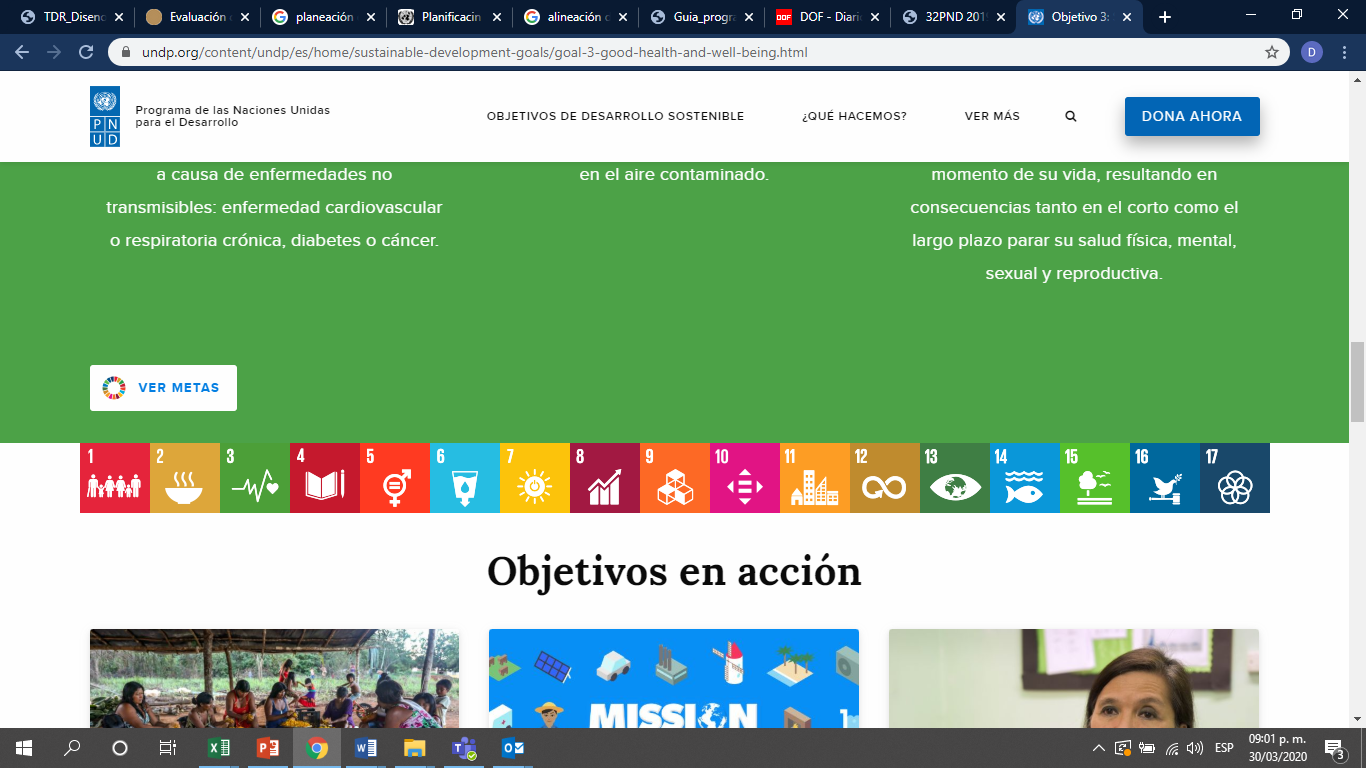 ODSODSODSODSODSODSODSMetaMetaMetaMetaMetaMetaMetaMetaMetaMetaVinculaciónVinculaciónVinculaciónVinculaciónVinculaciónVinculaciónVinculaciónValoración de la vinculación (instancia evaluadora)Valoración de la vinculación (instancia evaluadora)Valoración de la vinculación (instancia evaluadora)Valoración de la vinculación (instancia evaluadora)Valoración de la vinculación (instancia evaluadora)Valoración de la vinculación (instancia evaluadora)Valoración de la vinculación (instancia evaluadora)Valoración de la vinculación (instancia evaluadora)Valoración de la vinculación (instancia evaluadora)Valoración de la vinculación (instancia evaluadora)Valoración de la vinculación (instancia evaluadora)Valoración de la vinculación (instancia evaluadora)Valoración de la vinculación (instancia evaluadora)Valoración de la vinculación (instancia evaluadora)Propuesta de vinculaciónPropuesta de vinculaciónPropuesta de vinculaciónPropuesta de vinculaciónPropuesta de vinculaciónPropuesta de vinculaciónPropuesta de vinculaciónPropuesta de vinculaciónPropuesta de vinculaciónPropuesta de vinculaciónPropuesta de vinculaciónPropuesta de vinculaciónPropuesta de vinculaciónPropuesta de vinculaciónPropuesta de vinculaciónPropuesta de vinculaciónPropuesta de vinculaciónPropuesta de vinculaciónPropuesta de vinculaciónPropuesta de vinculaciónPropuesta de vinculaciónPropuesta de vinculaciónPropuesta de vinculaciónPropuesta de vinculaciónPropuesta de vinculaciónPropuesta de vinculaciónPropuesta de vinculaciónPropuesta de vinculaciónPropuesta de vinculaciónPropuesta de vinculaciónPropuesta de vinculaciónPropuesta de vinculaciónPropuesta de vinculaciónPropuesta de vinculaciónPropuesta de vinculaciónPropuesta de vinculaciónPropuesta de vinculaciónPropuesta de vinculaciónEn caso de que la instancia evaluadora detecte áreas de mejora en la vinculación o en caso de no contar con evidencia documental sobre la misma, elaborará una propuesta de vinculación y su justificación, considerando la contribución efectiva de la política pública a los objetivos y/o metas de desarrollo sostenible.En caso de que la instancia evaluadora detecte áreas de mejora en la vinculación o en caso de no contar con evidencia documental sobre la misma, elaborará una propuesta de vinculación y su justificación, considerando la contribución efectiva de la política pública a los objetivos y/o metas de desarrollo sostenible.En caso de que la instancia evaluadora detecte áreas de mejora en la vinculación o en caso de no contar con evidencia documental sobre la misma, elaborará una propuesta de vinculación y su justificación, considerando la contribución efectiva de la política pública a los objetivos y/o metas de desarrollo sostenible.En caso de que la instancia evaluadora detecte áreas de mejora en la vinculación o en caso de no contar con evidencia documental sobre la misma, elaborará una propuesta de vinculación y su justificación, considerando la contribución efectiva de la política pública a los objetivos y/o metas de desarrollo sostenible.En caso de que la instancia evaluadora detecte áreas de mejora en la vinculación o en caso de no contar con evidencia documental sobre la misma, elaborará una propuesta de vinculación y su justificación, considerando la contribución efectiva de la política pública a los objetivos y/o metas de desarrollo sostenible.En caso de que la instancia evaluadora detecte áreas de mejora en la vinculación o en caso de no contar con evidencia documental sobre la misma, elaborará una propuesta de vinculación y su justificación, considerando la contribución efectiva de la política pública a los objetivos y/o metas de desarrollo sostenible.En caso de que la instancia evaluadora detecte áreas de mejora en la vinculación o en caso de no contar con evidencia documental sobre la misma, elaborará una propuesta de vinculación y su justificación, considerando la contribución efectiva de la política pública a los objetivos y/o metas de desarrollo sostenible.En caso de que la instancia evaluadora detecte áreas de mejora en la vinculación o en caso de no contar con evidencia documental sobre la misma, elaborará una propuesta de vinculación y su justificación, considerando la contribución efectiva de la política pública a los objetivos y/o metas de desarrollo sostenible.En caso de que la instancia evaluadora detecte áreas de mejora en la vinculación o en caso de no contar con evidencia documental sobre la misma, elaborará una propuesta de vinculación y su justificación, considerando la contribución efectiva de la política pública a los objetivos y/o metas de desarrollo sostenible.En caso de que la instancia evaluadora detecte áreas de mejora en la vinculación o en caso de no contar con evidencia documental sobre la misma, elaborará una propuesta de vinculación y su justificación, considerando la contribución efectiva de la política pública a los objetivos y/o metas de desarrollo sostenible.En caso de que la instancia evaluadora detecte áreas de mejora en la vinculación o en caso de no contar con evidencia documental sobre la misma, elaborará una propuesta de vinculación y su justificación, considerando la contribución efectiva de la política pública a los objetivos y/o metas de desarrollo sostenible.En caso de que la instancia evaluadora detecte áreas de mejora en la vinculación o en caso de no contar con evidencia documental sobre la misma, elaborará una propuesta de vinculación y su justificación, considerando la contribución efectiva de la política pública a los objetivos y/o metas de desarrollo sostenible.En caso de que la instancia evaluadora detecte áreas de mejora en la vinculación o en caso de no contar con evidencia documental sobre la misma, elaborará una propuesta de vinculación y su justificación, considerando la contribución efectiva de la política pública a los objetivos y/o metas de desarrollo sostenible.En caso de que la instancia evaluadora detecte áreas de mejora en la vinculación o en caso de no contar con evidencia documental sobre la misma, elaborará una propuesta de vinculación y su justificación, considerando la contribución efectiva de la política pública a los objetivos y/o metas de desarrollo sostenible.En caso de que la instancia evaluadora detecte áreas de mejora en la vinculación o en caso de no contar con evidencia documental sobre la misma, elaborará una propuesta de vinculación y su justificación, considerando la contribución efectiva de la política pública a los objetivos y/o metas de desarrollo sostenible.En caso de que la instancia evaluadora detecte áreas de mejora en la vinculación o en caso de no contar con evidencia documental sobre la misma, elaborará una propuesta de vinculación y su justificación, considerando la contribución efectiva de la política pública a los objetivos y/o metas de desarrollo sostenible.En caso de que la instancia evaluadora detecte áreas de mejora en la vinculación o en caso de no contar con evidencia documental sobre la misma, elaborará una propuesta de vinculación y su justificación, considerando la contribución efectiva de la política pública a los objetivos y/o metas de desarrollo sostenible.En caso de que la instancia evaluadora detecte áreas de mejora en la vinculación o en caso de no contar con evidencia documental sobre la misma, elaborará una propuesta de vinculación y su justificación, considerando la contribución efectiva de la política pública a los objetivos y/o metas de desarrollo sostenible.En caso de que la instancia evaluadora detecte áreas de mejora en la vinculación o en caso de no contar con evidencia documental sobre la misma, elaborará una propuesta de vinculación y su justificación, considerando la contribución efectiva de la política pública a los objetivos y/o metas de desarrollo sostenible.En caso de que la instancia evaluadora detecte áreas de mejora en la vinculación o en caso de no contar con evidencia documental sobre la misma, elaborará una propuesta de vinculación y su justificación, considerando la contribución efectiva de la política pública a los objetivos y/o metas de desarrollo sostenible.En caso de que la instancia evaluadora detecte áreas de mejora en la vinculación o en caso de no contar con evidencia documental sobre la misma, elaborará una propuesta de vinculación y su justificación, considerando la contribución efectiva de la política pública a los objetivos y/o metas de desarrollo sostenible.En caso de que la instancia evaluadora detecte áreas de mejora en la vinculación o en caso de no contar con evidencia documental sobre la misma, elaborará una propuesta de vinculación y su justificación, considerando la contribución efectiva de la política pública a los objetivos y/o metas de desarrollo sostenible.En caso de que la instancia evaluadora detecte áreas de mejora en la vinculación o en caso de no contar con evidencia documental sobre la misma, elaborará una propuesta de vinculación y su justificación, considerando la contribución efectiva de la política pública a los objetivos y/o metas de desarrollo sostenible.En caso de que la instancia evaluadora detecte áreas de mejora en la vinculación o en caso de no contar con evidencia documental sobre la misma, elaborará una propuesta de vinculación y su justificación, considerando la contribución efectiva de la política pública a los objetivos y/o metas de desarrollo sostenible.En caso de que la instancia evaluadora detecte áreas de mejora en la vinculación o en caso de no contar con evidencia documental sobre la misma, elaborará una propuesta de vinculación y su justificación, considerando la contribución efectiva de la política pública a los objetivos y/o metas de desarrollo sostenible.En caso de que la instancia evaluadora detecte áreas de mejora en la vinculación o en caso de no contar con evidencia documental sobre la misma, elaborará una propuesta de vinculación y su justificación, considerando la contribución efectiva de la política pública a los objetivos y/o metas de desarrollo sostenible.En caso de que la instancia evaluadora detecte áreas de mejora en la vinculación o en caso de no contar con evidencia documental sobre la misma, elaborará una propuesta de vinculación y su justificación, considerando la contribución efectiva de la política pública a los objetivos y/o metas de desarrollo sostenible.En caso de que la instancia evaluadora detecte áreas de mejora en la vinculación o en caso de no contar con evidencia documental sobre la misma, elaborará una propuesta de vinculación y su justificación, considerando la contribución efectiva de la política pública a los objetivos y/o metas de desarrollo sostenible.En caso de que la instancia evaluadora detecte áreas de mejora en la vinculación o en caso de no contar con evidencia documental sobre la misma, elaborará una propuesta de vinculación y su justificación, considerando la contribución efectiva de la política pública a los objetivos y/o metas de desarrollo sostenible.En caso de que la instancia evaluadora detecte áreas de mejora en la vinculación o en caso de no contar con evidencia documental sobre la misma, elaborará una propuesta de vinculación y su justificación, considerando la contribución efectiva de la política pública a los objetivos y/o metas de desarrollo sostenible.En caso de que la instancia evaluadora detecte áreas de mejora en la vinculación o en caso de no contar con evidencia documental sobre la misma, elaborará una propuesta de vinculación y su justificación, considerando la contribución efectiva de la política pública a los objetivos y/o metas de desarrollo sostenible.En caso de que la instancia evaluadora detecte áreas de mejora en la vinculación o en caso de no contar con evidencia documental sobre la misma, elaborará una propuesta de vinculación y su justificación, considerando la contribución efectiva de la política pública a los objetivos y/o metas de desarrollo sostenible.En caso de que la instancia evaluadora detecte áreas de mejora en la vinculación o en caso de no contar con evidencia documental sobre la misma, elaborará una propuesta de vinculación y su justificación, considerando la contribución efectiva de la política pública a los objetivos y/o metas de desarrollo sostenible.En caso de que la instancia evaluadora detecte áreas de mejora en la vinculación o en caso de no contar con evidencia documental sobre la misma, elaborará una propuesta de vinculación y su justificación, considerando la contribución efectiva de la política pública a los objetivos y/o metas de desarrollo sostenible.En caso de que la instancia evaluadora detecte áreas de mejora en la vinculación o en caso de no contar con evidencia documental sobre la misma, elaborará una propuesta de vinculación y su justificación, considerando la contribución efectiva de la política pública a los objetivos y/o metas de desarrollo sostenible.En caso de que la instancia evaluadora detecte áreas de mejora en la vinculación o en caso de no contar con evidencia documental sobre la misma, elaborará una propuesta de vinculación y su justificación, considerando la contribución efectiva de la política pública a los objetivos y/o metas de desarrollo sostenible.En caso de que la instancia evaluadora detecte áreas de mejora en la vinculación o en caso de no contar con evidencia documental sobre la misma, elaborará una propuesta de vinculación y su justificación, considerando la contribución efectiva de la política pública a los objetivos y/o metas de desarrollo sostenible.En caso de que la instancia evaluadora detecte áreas de mejora en la vinculación o en caso de no contar con evidencia documental sobre la misma, elaborará una propuesta de vinculación y su justificación, considerando la contribución efectiva de la política pública a los objetivos y/o metas de desarrollo sostenible.Marcar con una "X" el/los ODS con los que se propone vincular la política pública.Marcar con una "X" el/los ODS con los que se propone vincular la política pública.Marcar con una "X" el/los ODS con los que se propone vincular la política pública.Marcar con una "X" el/los ODS con los que se propone vincular la política pública.Marcar con una "X" el/los ODS con los que se propone vincular la política pública.Marcar con una "X" el/los ODS con los que se propone vincular la política pública.Marcar con una "X" el/los ODS con los que se propone vincular la política pública.Marcar con una "X" el/los ODS con los que se propone vincular la política pública.Marcar con una "X" el/los ODS con los que se propone vincular la política pública.Marcar con una "X" el/los ODS con los que se propone vincular la política pública.Marcar con una "X" el/los ODS con los que se propone vincular la política pública.Marcar con una "X" el/los ODS con los que se propone vincular la política pública.Marcar con una "X" el/los ODS con los que se propone vincular la política pública.Marcar con una "X" el/los ODS con los que se propone vincular la política pública.Marcar con una "X" el/los ODS con los que se propone vincular la política pública.Marcar con una "X" el/los ODS con los que se propone vincular la política pública.Marcar con una "X" el/los ODS con los que se propone vincular la política pública.Marcar con una "X" el/los ODS con los que se propone vincular la política pública.Marcar con una "X" el/los ODS con los que se propone vincular la política pública.Marcar con una "X" el/los ODS con los que se propone vincular la política pública.Marcar con una "X" el/los ODS con los que se propone vincular la política pública.Marcar con una "X" el/los ODS con los que se propone vincular la política pública.Marcar con una "X" el/los ODS con los que se propone vincular la política pública.Marcar con una "X" el/los ODS con los que se propone vincular la política pública.Marcar con una "X" el/los ODS con los que se propone vincular la política pública.Marcar con una "X" el/los ODS con los que se propone vincular la política pública.Marcar con una "X" el/los ODS con los que se propone vincular la política pública.Marcar con una "X" el/los ODS con los que se propone vincular la política pública.Marcar con una "X" el/los ODS con los que se propone vincular la política pública.Marcar con una "X" el/los ODS con los que se propone vincular la política pública.Marcar con una "X" el/los ODS con los que se propone vincular la política pública.Marcar con una "X" el/los ODS con los que se propone vincular la política pública.Marcar con una "X" el/los ODS con los que se propone vincular la política pública.Marcar con una "X" el/los ODS con los que se propone vincular la política pública.ODSODSODSODSODSODSODSMetaMetaMetaMetaMetaMetaMetaMetaMetaMetaVinculaciónVinculaciónVinculaciónVinculaciónVinculaciónVinculaciónVinculaciónJustificación de la propuesta (instancia evaluadora)Justificación de la propuesta (instancia evaluadora)Justificación de la propuesta (instancia evaluadora)Justificación de la propuesta (instancia evaluadora)Justificación de la propuesta (instancia evaluadora)Justificación de la propuesta (instancia evaluadora)Justificación de la propuesta (instancia evaluadora)Justificación de la propuesta (instancia evaluadora)Justificación de la propuesta (instancia evaluadora)Justificación de la propuesta (instancia evaluadora)Justificación de la propuesta (instancia evaluadora)Justificación de la propuesta (instancia evaluadora)Justificación de la propuesta (instancia evaluadora)Justificación de la propuesta (instancia evaluadora)Consideraciones:Consideraciones:Consideraciones:Consideraciones:Consideraciones:Consideraciones:>> ODS: Se incluirá el número y la redacción fidedigna del ODS conforme a lo establecido por el PNUD.>> ODS: Se incluirá el número y la redacción fidedigna del ODS conforme a lo establecido por el PNUD.>> ODS: Se incluirá el número y la redacción fidedigna del ODS conforme a lo establecido por el PNUD.>> ODS: Se incluirá el número y la redacción fidedigna del ODS conforme a lo establecido por el PNUD.>> ODS: Se incluirá el número y la redacción fidedigna del ODS conforme a lo establecido por el PNUD.>> ODS: Se incluirá el número y la redacción fidedigna del ODS conforme a lo establecido por el PNUD.>> ODS: Se incluirá el número y la redacción fidedigna del ODS conforme a lo establecido por el PNUD.>> ODS: Se incluirá el número y la redacción fidedigna del ODS conforme a lo establecido por el PNUD.>> ODS: Se incluirá el número y la redacción fidedigna del ODS conforme a lo establecido por el PNUD.>> ODS: Se incluirá el número y la redacción fidedigna del ODS conforme a lo establecido por el PNUD.>> ODS: Se incluirá el número y la redacción fidedigna del ODS conforme a lo establecido por el PNUD.>> ODS: Se incluirá el número y la redacción fidedigna del ODS conforme a lo establecido por el PNUD.>> ODS: Se incluirá el número y la redacción fidedigna del ODS conforme a lo establecido por el PNUD.>> ODS: Se incluirá el número y la redacción fidedigna del ODS conforme a lo establecido por el PNUD.>> ODS: Se incluirá el número y la redacción fidedigna del ODS conforme a lo establecido por el PNUD.>> ODS: Se incluirá el número y la redacción fidedigna del ODS conforme a lo establecido por el PNUD.>> ODS: Se incluirá el número y la redacción fidedigna del ODS conforme a lo establecido por el PNUD.>> ODS: Se incluirá el número y la redacción fidedigna del ODS conforme a lo establecido por el PNUD.>> ODS: Se incluirá el número y la redacción fidedigna del ODS conforme a lo establecido por el PNUD.>> ODS: Se incluirá el número y la redacción fidedigna del ODS conforme a lo establecido por el PNUD.>> ODS: Se incluirá el número y la redacción fidedigna del ODS conforme a lo establecido por el PNUD.>> ODS: Se incluirá el número y la redacción fidedigna del ODS conforme a lo establecido por el PNUD.>> ODS: Se incluirá el número y la redacción fidedigna del ODS conforme a lo establecido por el PNUD.>> ODS: Se incluirá el número y la redacción fidedigna del ODS conforme a lo establecido por el PNUD.>> ODS: Se incluirá el número y la redacción fidedigna del ODS conforme a lo establecido por el PNUD.>> ODS: Se incluirá el número y la redacción fidedigna del ODS conforme a lo establecido por el PNUD.>> ODS: Se incluirá el número y la redacción fidedigna del ODS conforme a lo establecido por el PNUD.>> ODS: Se incluirá el número y la redacción fidedigna del ODS conforme a lo establecido por el PNUD.>> ODS: Se incluirá el número y la redacción fidedigna del ODS conforme a lo establecido por el PNUD.>> ODS: Se incluirá el número y la redacción fidedigna del ODS conforme a lo establecido por el PNUD.>> ODS: Se incluirá el número y la redacción fidedigna del ODS conforme a lo establecido por el PNUD.>> ODS: Se incluirá el número y la redacción fidedigna del ODS conforme a lo establecido por el PNUD.>> ODS: Se incluirá el número y la redacción fidedigna del ODS conforme a lo establecido por el PNUD.>> ODS: Se incluirá el número y la redacción fidedigna del ODS conforme a lo establecido por el PNUD.>> Meta: Se incluirá la redacción fidedigna de la meta del ODS conforme a lo establecido por el PNUD.>> Meta: Se incluirá la redacción fidedigna de la meta del ODS conforme a lo establecido por el PNUD.>> Meta: Se incluirá la redacción fidedigna de la meta del ODS conforme a lo establecido por el PNUD.>> Meta: Se incluirá la redacción fidedigna de la meta del ODS conforme a lo establecido por el PNUD.>> Meta: Se incluirá la redacción fidedigna de la meta del ODS conforme a lo establecido por el PNUD.>> Meta: Se incluirá la redacción fidedigna de la meta del ODS conforme a lo establecido por el PNUD.>> Meta: Se incluirá la redacción fidedigna de la meta del ODS conforme a lo establecido por el PNUD.>> Meta: Se incluirá la redacción fidedigna de la meta del ODS conforme a lo establecido por el PNUD.>> Meta: Se incluirá la redacción fidedigna de la meta del ODS conforme a lo establecido por el PNUD.>> Meta: Se incluirá la redacción fidedigna de la meta del ODS conforme a lo establecido por el PNUD.>> Meta: Se incluirá la redacción fidedigna de la meta del ODS conforme a lo establecido por el PNUD.>> Meta: Se incluirá la redacción fidedigna de la meta del ODS conforme a lo establecido por el PNUD.>> Meta: Se incluirá la redacción fidedigna de la meta del ODS conforme a lo establecido por el PNUD.>> Meta: Se incluirá la redacción fidedigna de la meta del ODS conforme a lo establecido por el PNUD.>> Meta: Se incluirá la redacción fidedigna de la meta del ODS conforme a lo establecido por el PNUD.>> Meta: Se incluirá la redacción fidedigna de la meta del ODS conforme a lo establecido por el PNUD.>> Meta: Se incluirá la redacción fidedigna de la meta del ODS conforme a lo establecido por el PNUD.>> Meta: Se incluirá la redacción fidedigna de la meta del ODS conforme a lo establecido por el PNUD.>> Meta: Se incluirá la redacción fidedigna de la meta del ODS conforme a lo establecido por el PNUD.>> Meta: Se incluirá la redacción fidedigna de la meta del ODS conforme a lo establecido por el PNUD.>> Meta: Se incluirá la redacción fidedigna de la meta del ODS conforme a lo establecido por el PNUD.>> Meta: Se incluirá la redacción fidedigna de la meta del ODS conforme a lo establecido por el PNUD.>> Meta: Se incluirá la redacción fidedigna de la meta del ODS conforme a lo establecido por el PNUD.>> Meta: Se incluirá la redacción fidedigna de la meta del ODS conforme a lo establecido por el PNUD.>> Meta: Se incluirá la redacción fidedigna de la meta del ODS conforme a lo establecido por el PNUD.>> Meta: Se incluirá la redacción fidedigna de la meta del ODS conforme a lo establecido por el PNUD.>> Meta: Se incluirá la redacción fidedigna de la meta del ODS conforme a lo establecido por el PNUD.>> Meta: Se incluirá la redacción fidedigna de la meta del ODS conforme a lo establecido por el PNUD.>> Meta: Se incluirá la redacción fidedigna de la meta del ODS conforme a lo establecido por el PNUD.>> Meta: Se incluirá la redacción fidedigna de la meta del ODS conforme a lo establecido por el PNUD.>> Meta: Se incluirá la redacción fidedigna de la meta del ODS conforme a lo establecido por el PNUD.>> Meta: Se incluirá la redacción fidedigna de la meta del ODS conforme a lo establecido por el PNUD.>> Meta: Se incluirá la redacción fidedigna de la meta del ODS conforme a lo establecido por el PNUD.>> Meta: Se incluirá la redacción fidedigna de la meta del ODS conforme a lo establecido por el PNUD.>> La información de los ODS y sus metas pueden consultarse en: 
http://www.un.org/sustainabledevelopment/es/objetivos-de-desarrollo-sostenible/>> La información de los ODS y sus metas pueden consultarse en: 
http://www.un.org/sustainabledevelopment/es/objetivos-de-desarrollo-sostenible/>> La información de los ODS y sus metas pueden consultarse en: 
http://www.un.org/sustainabledevelopment/es/objetivos-de-desarrollo-sostenible/>> La información de los ODS y sus metas pueden consultarse en: 
http://www.un.org/sustainabledevelopment/es/objetivos-de-desarrollo-sostenible/>> La información de los ODS y sus metas pueden consultarse en: 
http://www.un.org/sustainabledevelopment/es/objetivos-de-desarrollo-sostenible/>> La información de los ODS y sus metas pueden consultarse en: 
http://www.un.org/sustainabledevelopment/es/objetivos-de-desarrollo-sostenible/>> La información de los ODS y sus metas pueden consultarse en: 
http://www.un.org/sustainabledevelopment/es/objetivos-de-desarrollo-sostenible/>> La información de los ODS y sus metas pueden consultarse en: 
http://www.un.org/sustainabledevelopment/es/objetivos-de-desarrollo-sostenible/>> La información de los ODS y sus metas pueden consultarse en: 
http://www.un.org/sustainabledevelopment/es/objetivos-de-desarrollo-sostenible/>> La información de los ODS y sus metas pueden consultarse en: 
http://www.un.org/sustainabledevelopment/es/objetivos-de-desarrollo-sostenible/>> La información de los ODS y sus metas pueden consultarse en: 
http://www.un.org/sustainabledevelopment/es/objetivos-de-desarrollo-sostenible/>> La información de los ODS y sus metas pueden consultarse en: 
http://www.un.org/sustainabledevelopment/es/objetivos-de-desarrollo-sostenible/>> La información de los ODS y sus metas pueden consultarse en: 
http://www.un.org/sustainabledevelopment/es/objetivos-de-desarrollo-sostenible/>> La información de los ODS y sus metas pueden consultarse en: 
http://www.un.org/sustainabledevelopment/es/objetivos-de-desarrollo-sostenible/>> La información de los ODS y sus metas pueden consultarse en: 
http://www.un.org/sustainabledevelopment/es/objetivos-de-desarrollo-sostenible/>> La información de los ODS y sus metas pueden consultarse en: 
http://www.un.org/sustainabledevelopment/es/objetivos-de-desarrollo-sostenible/>> La información de los ODS y sus metas pueden consultarse en: 
http://www.un.org/sustainabledevelopment/es/objetivos-de-desarrollo-sostenible/>> La información de los ODS y sus metas pueden consultarse en: 
http://www.un.org/sustainabledevelopment/es/objetivos-de-desarrollo-sostenible/>> La información de los ODS y sus metas pueden consultarse en: 
http://www.un.org/sustainabledevelopment/es/objetivos-de-desarrollo-sostenible/>> La información de los ODS y sus metas pueden consultarse en: 
http://www.un.org/sustainabledevelopment/es/objetivos-de-desarrollo-sostenible/>> La información de los ODS y sus metas pueden consultarse en: 
http://www.un.org/sustainabledevelopment/es/objetivos-de-desarrollo-sostenible/>> La información de los ODS y sus metas pueden consultarse en: 
http://www.un.org/sustainabledevelopment/es/objetivos-de-desarrollo-sostenible/>> La información de los ODS y sus metas pueden consultarse en: 
http://www.un.org/sustainabledevelopment/es/objetivos-de-desarrollo-sostenible/>> La información de los ODS y sus metas pueden consultarse en: 
http://www.un.org/sustainabledevelopment/es/objetivos-de-desarrollo-sostenible/>> La información de los ODS y sus metas pueden consultarse en: 
http://www.un.org/sustainabledevelopment/es/objetivos-de-desarrollo-sostenible/>> La información de los ODS y sus metas pueden consultarse en: 
http://www.un.org/sustainabledevelopment/es/objetivos-de-desarrollo-sostenible/>> La información de los ODS y sus metas pueden consultarse en: 
http://www.un.org/sustainabledevelopment/es/objetivos-de-desarrollo-sostenible/>> La información de los ODS y sus metas pueden consultarse en: 
http://www.un.org/sustainabledevelopment/es/objetivos-de-desarrollo-sostenible/>> La información de los ODS y sus metas pueden consultarse en: 
http://www.un.org/sustainabledevelopment/es/objetivos-de-desarrollo-sostenible/>> La información de los ODS y sus metas pueden consultarse en: 
http://www.un.org/sustainabledevelopment/es/objetivos-de-desarrollo-sostenible/>> La información de los ODS y sus metas pueden consultarse en: 
http://www.un.org/sustainabledevelopment/es/objetivos-de-desarrollo-sostenible/>> La información de los ODS y sus metas pueden consultarse en: 
http://www.un.org/sustainabledevelopment/es/objetivos-de-desarrollo-sostenible/>> La información de los ODS y sus metas pueden consultarse en: 
http://www.un.org/sustainabledevelopment/es/objetivos-de-desarrollo-sostenible/>> La información de los ODS y sus metas pueden consultarse en: 
http://www.un.org/sustainabledevelopment/es/objetivos-de-desarrollo-sostenible/>> La información de los ODS y sus metas pueden consultarse en: 
http://www.un.org/sustainabledevelopment/es/objetivos-de-desarrollo-sostenible/>> La información de los ODS y sus metas pueden consultarse en: 
http://www.un.org/sustainabledevelopment/es/objetivos-de-desarrollo-sostenible/>> Vinculación>> Vinculación>> Vinculación>> Vinculación>> Vinculación>> VinculaciónDirecta: el objetivo estratégico contribuye claramente al cumplimiento de la(s) meta(s) ODS identificada(s).Directa: el objetivo estratégico contribuye claramente al cumplimiento de la(s) meta(s) ODS identificada(s).Directa: el objetivo estratégico contribuye claramente al cumplimiento de la(s) meta(s) ODS identificada(s).Directa: el objetivo estratégico contribuye claramente al cumplimiento de la(s) meta(s) ODS identificada(s).Directa: el objetivo estratégico contribuye claramente al cumplimiento de la(s) meta(s) ODS identificada(s).Directa: el objetivo estratégico contribuye claramente al cumplimiento de la(s) meta(s) ODS identificada(s).Directa: el objetivo estratégico contribuye claramente al cumplimiento de la(s) meta(s) ODS identificada(s).Directa: el objetivo estratégico contribuye claramente al cumplimiento de la(s) meta(s) ODS identificada(s).Directa: el objetivo estratégico contribuye claramente al cumplimiento de la(s) meta(s) ODS identificada(s).Directa: el objetivo estratégico contribuye claramente al cumplimiento de la(s) meta(s) ODS identificada(s).Directa: el objetivo estratégico contribuye claramente al cumplimiento de la(s) meta(s) ODS identificada(s).Directa: el objetivo estratégico contribuye claramente al cumplimiento de la(s) meta(s) ODS identificada(s).Directa: el objetivo estratégico contribuye claramente al cumplimiento de la(s) meta(s) ODS identificada(s).Directa: el objetivo estratégico contribuye claramente al cumplimiento de la(s) meta(s) ODS identificada(s).Directa: el objetivo estratégico contribuye claramente al cumplimiento de la(s) meta(s) ODS identificada(s).Directa: el objetivo estratégico contribuye claramente al cumplimiento de la(s) meta(s) ODS identificada(s).Directa: el objetivo estratégico contribuye claramente al cumplimiento de la(s) meta(s) ODS identificada(s).Directa: el objetivo estratégico contribuye claramente al cumplimiento de la(s) meta(s) ODS identificada(s).Directa: el objetivo estratégico contribuye claramente al cumplimiento de la(s) meta(s) ODS identificada(s).Directa: el objetivo estratégico contribuye claramente al cumplimiento de la(s) meta(s) ODS identificada(s).Directa: el objetivo estratégico contribuye claramente al cumplimiento de la(s) meta(s) ODS identificada(s).Directa: el objetivo estratégico contribuye claramente al cumplimiento de la(s) meta(s) ODS identificada(s).Directa: el objetivo estratégico contribuye claramente al cumplimiento de la(s) meta(s) ODS identificada(s).Directa: el objetivo estratégico contribuye claramente al cumplimiento de la(s) meta(s) ODS identificada(s).Directa: el objetivo estratégico contribuye claramente al cumplimiento de la(s) meta(s) ODS identificada(s).Directa: el objetivo estratégico contribuye claramente al cumplimiento de la(s) meta(s) ODS identificada(s).Directa: el objetivo estratégico contribuye claramente al cumplimiento de la(s) meta(s) ODS identificada(s).Directa: el objetivo estratégico contribuye claramente al cumplimiento de la(s) meta(s) ODS identificada(s).Directa: el objetivo estratégico contribuye claramente al cumplimiento de la(s) meta(s) ODS identificada(s).Directa: el objetivo estratégico contribuye claramente al cumplimiento de la(s) meta(s) ODS identificada(s).Indirecta: el objetivo estratégico propicia la generación de condiciones que contribuyen al cumplimiento de la(s) meta(s) de ODS identificada(s), a pesar de no ser su objetivo principal.Indirecta: el objetivo estratégico propicia la generación de condiciones que contribuyen al cumplimiento de la(s) meta(s) de ODS identificada(s), a pesar de no ser su objetivo principal.Indirecta: el objetivo estratégico propicia la generación de condiciones que contribuyen al cumplimiento de la(s) meta(s) de ODS identificada(s), a pesar de no ser su objetivo principal.Indirecta: el objetivo estratégico propicia la generación de condiciones que contribuyen al cumplimiento de la(s) meta(s) de ODS identificada(s), a pesar de no ser su objetivo principal.Indirecta: el objetivo estratégico propicia la generación de condiciones que contribuyen al cumplimiento de la(s) meta(s) de ODS identificada(s), a pesar de no ser su objetivo principal.Indirecta: el objetivo estratégico propicia la generación de condiciones que contribuyen al cumplimiento de la(s) meta(s) de ODS identificada(s), a pesar de no ser su objetivo principal.Indirecta: el objetivo estratégico propicia la generación de condiciones que contribuyen al cumplimiento de la(s) meta(s) de ODS identificada(s), a pesar de no ser su objetivo principal.Indirecta: el objetivo estratégico propicia la generación de condiciones que contribuyen al cumplimiento de la(s) meta(s) de ODS identificada(s), a pesar de no ser su objetivo principal.Indirecta: el objetivo estratégico propicia la generación de condiciones que contribuyen al cumplimiento de la(s) meta(s) de ODS identificada(s), a pesar de no ser su objetivo principal.Indirecta: el objetivo estratégico propicia la generación de condiciones que contribuyen al cumplimiento de la(s) meta(s) de ODS identificada(s), a pesar de no ser su objetivo principal.Indirecta: el objetivo estratégico propicia la generación de condiciones que contribuyen al cumplimiento de la(s) meta(s) de ODS identificada(s), a pesar de no ser su objetivo principal.Indirecta: el objetivo estratégico propicia la generación de condiciones que contribuyen al cumplimiento de la(s) meta(s) de ODS identificada(s), a pesar de no ser su objetivo principal.Indirecta: el objetivo estratégico propicia la generación de condiciones que contribuyen al cumplimiento de la(s) meta(s) de ODS identificada(s), a pesar de no ser su objetivo principal.Indirecta: el objetivo estratégico propicia la generación de condiciones que contribuyen al cumplimiento de la(s) meta(s) de ODS identificada(s), a pesar de no ser su objetivo principal.Indirecta: el objetivo estratégico propicia la generación de condiciones que contribuyen al cumplimiento de la(s) meta(s) de ODS identificada(s), a pesar de no ser su objetivo principal.Indirecta: el objetivo estratégico propicia la generación de condiciones que contribuyen al cumplimiento de la(s) meta(s) de ODS identificada(s), a pesar de no ser su objetivo principal.Indirecta: el objetivo estratégico propicia la generación de condiciones que contribuyen al cumplimiento de la(s) meta(s) de ODS identificada(s), a pesar de no ser su objetivo principal.Indirecta: el objetivo estratégico propicia la generación de condiciones que contribuyen al cumplimiento de la(s) meta(s) de ODS identificada(s), a pesar de no ser su objetivo principal.Indirecta: el objetivo estratégico propicia la generación de condiciones que contribuyen al cumplimiento de la(s) meta(s) de ODS identificada(s), a pesar de no ser su objetivo principal.Indirecta: el objetivo estratégico propicia la generación de condiciones que contribuyen al cumplimiento de la(s) meta(s) de ODS identificada(s), a pesar de no ser su objetivo principal.Indirecta: el objetivo estratégico propicia la generación de condiciones que contribuyen al cumplimiento de la(s) meta(s) de ODS identificada(s), a pesar de no ser su objetivo principal.Indirecta: el objetivo estratégico propicia la generación de condiciones que contribuyen al cumplimiento de la(s) meta(s) de ODS identificada(s), a pesar de no ser su objetivo principal.Indirecta: el objetivo estratégico propicia la generación de condiciones que contribuyen al cumplimiento de la(s) meta(s) de ODS identificada(s), a pesar de no ser su objetivo principal.Indirecta: el objetivo estratégico propicia la generación de condiciones que contribuyen al cumplimiento de la(s) meta(s) de ODS identificada(s), a pesar de no ser su objetivo principal.Indirecta: el objetivo estratégico propicia la generación de condiciones que contribuyen al cumplimiento de la(s) meta(s) de ODS identificada(s), a pesar de no ser su objetivo principal.Indirecta: el objetivo estratégico propicia la generación de condiciones que contribuyen al cumplimiento de la(s) meta(s) de ODS identificada(s), a pesar de no ser su objetivo principal.Indirecta: el objetivo estratégico propicia la generación de condiciones que contribuyen al cumplimiento de la(s) meta(s) de ODS identificada(s), a pesar de no ser su objetivo principal.Indirecta: el objetivo estratégico propicia la generación de condiciones que contribuyen al cumplimiento de la(s) meta(s) de ODS identificada(s), a pesar de no ser su objetivo principal.Indirecta: el objetivo estratégico propicia la generación de condiciones que contribuyen al cumplimiento de la(s) meta(s) de ODS identificada(s), a pesar de no ser su objetivo principal.Indirecta: el objetivo estratégico propicia la generación de condiciones que contribuyen al cumplimiento de la(s) meta(s) de ODS identificada(s), a pesar de no ser su objetivo principal.Anexo 4. Indicadores del desempeño de la política públicaAnexo 4. Indicadores del desempeño de la política públicaAnexo 4. Indicadores del desempeño de la política públicaAnexo 4. Indicadores del desempeño de la política públicaAnexo 4. Indicadores del desempeño de la política públicaAnexo 4. Indicadores del desempeño de la política públicaAnexo 4. Indicadores del desempeño de la política públicaAnexo 4. Indicadores del desempeño de la política públicaAnexo 4. Indicadores del desempeño de la política públicaAnexo 4. Indicadores del desempeño de la política públicaAnexo 4. Indicadores del desempeño de la política públicaAnexo 4. Indicadores del desempeño de la política públicaAnexo 4. Indicadores del desempeño de la política públicaAnexo 4. Indicadores del desempeño de la política públicaAnexo 4. Indicadores del desempeño de la política públicaAnexo 4. Indicadores del desempeño de la política públicaAnexo 4. Indicadores del desempeño de la política públicaAnexo 4. Indicadores del desempeño de la política públicaAnexo 4. Indicadores del desempeño de la política públicaAnexo 4. Indicadores del desempeño de la política públicaAnexo 4. Indicadores del desempeño de la política públicaAnexo 4. Indicadores del desempeño de la política públicaAnexo 4. Indicadores del desempeño de la política públicaAnexo 4. Indicadores del desempeño de la política públicaAnexo 4. Indicadores del desempeño de la política públicaAnexo 4. Indicadores del desempeño de la política públicaAnexo 4. Indicadores del desempeño de la política públicaAnexo 4. Indicadores del desempeño de la política públicaAnexo 4. Indicadores del desempeño de la política públicaAnexo 4. Indicadores del desempeño de la política públicaAnexo 4. Indicadores del desempeño de la política públicaAnexo 4. Indicadores del desempeño de la política públicaAnexo 4. Indicadores del desempeño de la política públicaAnexo 4. Indicadores del desempeño de la política públicaRegistrar al menos un indicador del desempeño por cada uno de los objetivos estratégicos de la política pública.Registrar al menos un indicador del desempeño por cada uno de los objetivos estratégicos de la política pública.Registrar al menos un indicador del desempeño por cada uno de los objetivos estratégicos de la política pública.Registrar al menos un indicador del desempeño por cada uno de los objetivos estratégicos de la política pública.Registrar al menos un indicador del desempeño por cada uno de los objetivos estratégicos de la política pública.Registrar al menos un indicador del desempeño por cada uno de los objetivos estratégicos de la política pública.Registrar al menos un indicador del desempeño por cada uno de los objetivos estratégicos de la política pública.Registrar al menos un indicador del desempeño por cada uno de los objetivos estratégicos de la política pública.Registrar al menos un indicador del desempeño por cada uno de los objetivos estratégicos de la política pública.Registrar al menos un indicador del desempeño por cada uno de los objetivos estratégicos de la política pública.Registrar al menos un indicador del desempeño por cada uno de los objetivos estratégicos de la política pública.Registrar al menos un indicador del desempeño por cada uno de los objetivos estratégicos de la política pública.Registrar al menos un indicador del desempeño por cada uno de los objetivos estratégicos de la política pública.Registrar al menos un indicador del desempeño por cada uno de los objetivos estratégicos de la política pública.Registrar al menos un indicador del desempeño por cada uno de los objetivos estratégicos de la política pública.Registrar al menos un indicador del desempeño por cada uno de los objetivos estratégicos de la política pública.Registrar al menos un indicador del desempeño por cada uno de los objetivos estratégicos de la política pública.Características de los indicadores del desempeñoCaracterísticas de los indicadores del desempeñoCaracterísticas de los indicadores del desempeñoCaracterísticas de los indicadores del desempeñoCaracterísticas de los indicadores del desempeñoCaracterísticas de los indicadores del desempeñoCaracterísticas de los indicadores del desempeñoCaracterísticas de los indicadores del desempeñoCaracterísticas de los indicadores del desempeñoCaracterísticas de los indicadores del desempeñoCaracterísticas de los indicadores del desempeñoCaracterísticas de los indicadores del desempeñoCaracterísticas de los indicadores del desempeñoCaracterísticas de los indicadores del desempeñoCaracterísticas de los indicadores del desempeñoCaracterísticas de los indicadores del desempeñoCaracterísticas de los indicadores del desempeñoObjetivo estratégicoObjetivo estratégicoNombre del indicadorNombre del indicadorNombre del indicadorNombre del indicadorDefiniciónDefiniciónMétodo de cálculoUnidad de medidaFrecuencia Frecuencia Frecuencia Línea baseLínea baseSentidoPropuesta de mejoraCaracterísticas de los indicadoresCaracterísticas de los indicadoresCaracterísticas de los indicadoresCaracterísticas de los indicadoresCaracterísticas de los indicadoresCaracterísticas de los indicadoresCaracterísticas de los indicadoresCaracterísticas de los indicadoresCaracterísticas de los indicadoresCaracterísticas de los indicadoresCaracterísticas de los indicadoresCaracterísticas de los indicadoresCaracterísticas de los indicadoresCaracterísticas de los indicadoresCaracterísticas de los indicadoresCaracterísticas de los indicadoresCaracterísticas de los indicadoresObjetivo estratégicoObjetivo estratégicoNombreNombreNombreNombreNombreNombreClaroRelevanteMonitoreableMonitoreableMonitoreablePertinentePertinentePropuesta de mejora del indicadorPropuesta de mejora del indicadorSí/NoSí/NoSí/NoSí/NoSí/NoSí/NoSí/NoSí/NoSí/NoSí/NoSí/NoSí/NoSí/NoSí/NoSí/NoSí/NoSí/NoSí/NoSí/NoSí/NoSí/NoCaracterísticas de las metasCaracterísticas de las metasCaracterísticas de las metasCaracterísticas de las metasCaracterísticas de las metasCaracterísticas de las metasCaracterísticas de las metasCaracterísticas de las metasCaracterísticas de las metasCaracterísticas de las metasCaracterísticas de las metasCaracterísticas de las metasCaracterísticas de las metasCaracterísticas de las metasCaracterísticas de las metasCaracterísticas de las metasCaracterísticas de las metasObjetivo estratégico NombreMetaMetaMetaMetaMétodo de cálculoMétodo de cálculoUnidad de medidaCongruente con el sentido Se orienta a mejorar el desempeñoSe orienta a mejorar el desempeñoSe orienta a mejorar el desempeñoFactibles Factibles RetadorasPropuesta de mejora Medios de verificación Medios de verificación Medios de verificación Medios de verificación Medios de verificación Medios de verificación Medios de verificación Medios de verificación Medios de verificación Medios de verificación Medios de verificación Medios de verificación Medios de verificación Medios de verificación Medios de verificación Medios de verificación Medios de verificación Objetivo estratégico NombreNombre completo del documento donde se encuentra la informaciónNombre completo del documento donde se encuentra la informaciónNombre completo del documento donde se encuentra la informaciónNombre completo del documento donde se encuentra la informaciónNombre completo del documento donde se encuentra la informaciónNombre del área administrativa que genera o publica la informaciónNombre del área administrativa que genera o publica la informaciónAño/periodo en que se emite el documento y si coincide con la frecuencia de mediciónAño/periodo en que se emite el documento y si coincide con la frecuencia de mediciónAño/periodo en que se emite el documento y si coincide con la frecuencia de mediciónAño/periodo en que se emite el documento y si coincide con la frecuencia de mediciónUbicación física del documento o la liga electrónicaUbicación física del documento o la liga electrónicaUbicación física del documento o la liga electrónicaPropuesta de mejora Anexo 5. Afectaciones diferenciadas de la política públicaAnexo 5. Afectaciones diferenciadas de la política públicaAnexo 5. Afectaciones diferenciadas de la política públicaAnexo 5. Afectaciones diferenciadas de la política públicaAnexo 5. Afectaciones diferenciadas de la política públicaAnexo 5. Afectaciones diferenciadas de la política públicaAnexo 5. Afectaciones diferenciadas de la política públicaAnexo 5. Afectaciones diferenciadas de la política públicaIdentificar los efectos diferenciados en poblaciones, territorios del país o medio ambiente del problema o necesidad que busca atender la política pública.

Instrucciones:En la columna Grupo de población, territorio o medio ambiente se deberá especificar el grupo poblacional o territorio en el cual existe una afectación diferenciada, considerando los ejemplos señalados en el cuadro.En la columna Descripción de la afectación diferenciada se deberán incluir las características del grupo poblacional o territorio y una descripción de la forma en que se ve afectada de manera particular.En la columna Brechas o rezagos identificados se deberá incorporar la información estadística sobre las brechas o rezagos.En la última columna deberá especificarse la fuente de información utilizada para los cálculos.Identificar los efectos diferenciados en poblaciones, territorios del país o medio ambiente del problema o necesidad que busca atender la política pública.

Instrucciones:En la columna Grupo de población, territorio o medio ambiente se deberá especificar el grupo poblacional o territorio en el cual existe una afectación diferenciada, considerando los ejemplos señalados en el cuadro.En la columna Descripción de la afectación diferenciada se deberán incluir las características del grupo poblacional o territorio y una descripción de la forma en que se ve afectada de manera particular.En la columna Brechas o rezagos identificados se deberá incorporar la información estadística sobre las brechas o rezagos.En la última columna deberá especificarse la fuente de información utilizada para los cálculos.Identificar los efectos diferenciados en poblaciones, territorios del país o medio ambiente del problema o necesidad que busca atender la política pública.

Instrucciones:En la columna Grupo de población, territorio o medio ambiente se deberá especificar el grupo poblacional o territorio en el cual existe una afectación diferenciada, considerando los ejemplos señalados en el cuadro.En la columna Descripción de la afectación diferenciada se deberán incluir las características del grupo poblacional o territorio y una descripción de la forma en que se ve afectada de manera particular.En la columna Brechas o rezagos identificados se deberá incorporar la información estadística sobre las brechas o rezagos.En la última columna deberá especificarse la fuente de información utilizada para los cálculos.Identificar los efectos diferenciados en poblaciones, territorios del país o medio ambiente del problema o necesidad que busca atender la política pública.

Instrucciones:En la columna Grupo de población, territorio o medio ambiente se deberá especificar el grupo poblacional o territorio en el cual existe una afectación diferenciada, considerando los ejemplos señalados en el cuadro.En la columna Descripción de la afectación diferenciada se deberán incluir las características del grupo poblacional o territorio y una descripción de la forma en que se ve afectada de manera particular.En la columna Brechas o rezagos identificados se deberá incorporar la información estadística sobre las brechas o rezagos.En la última columna deberá especificarse la fuente de información utilizada para los cálculos.Problema o necesidad que busca atender la política públicaProblema o necesidad que busca atender la política públicaProblema o necesidad que busca atender la política públicaProblema o necesidad que busca atender la política pública[Especificar el problema o necesidad pública identificada que busca atender la política pública][Especificar el problema o necesidad pública identificada que busca atender la política pública][Especificar el problema o necesidad pública identificada que busca atender la política pública][Especificar el problema o necesidad pública identificada que busca atender la política pública][Especificar el problema o necesidad pública identificada que busca atender la política pública][Especificar el problema o necesidad pública identificada que busca atender la política pública][Especificar el problema o necesidad pública identificada que busca atender la política pública][Especificar el problema o necesidad pública identificada que busca atender la política pública]Descripción de afectaciones diferenciadasDescripción de afectaciones diferenciadasDescripción de afectaciones diferenciadasDescripción de afectaciones diferenciadasGrupo de población, territorio o medio ambienteDescripción de la afectación diferenciadaBrechas o rezagos identificadosFuente de informaciónGrupo de población, territorio o medio ambienteDescripción de la afectación diferenciadaBrechas o rezagos identificadosFuente de informaciónMujeresNiñas, niños y adolescentes 
(0 a 12 años)Jóvenes 
 (12 a 29 años)Personas adultas mayores 
(60 años o más)Personas indígenas y/o afrodescendientesPersonas con discapacidadLocalidades ruralesEntidades del sureste del paísMedio ambienteOtroAnexo A. Árbol del Problema del PpAnexo A. Árbol del Problema del PpAnexo A. Árbol del Problema del PpAnexo A. Árbol del Problema del PpAnexo A. Árbol del Problema del PpAnexo A. Árbol del Problema del PpAnexo A. Árbol del Problema del PpAnexo A. Árbol del Problema del PpAnexo A. Árbol del Problema del PpAnexo A. Árbol del Problema del PpAnexo A. Árbol del Problema del PpAnexo A. Árbol del Problema del PpAnexo A. Árbol del Problema del PpAnexo A. Árbol del Problema del PpAnexo A. Árbol del Problema del PpAnexo A. Árbol del Problema del PpAnexo A. Árbol del Problema del PpAnexo A. Árbol del Problema del PpAnexo A. Árbol del Problema del PpAnexo A. Árbol del Problema del PpAnexo A. Árbol del Problema del PpAnexo A. Árbol del Problema del PpAnexo A. Árbol del Problema del PpAnexo A. Árbol del Problema del PpAnexo A. Árbol del Problema del PpAnexo A. Árbol del Problema del PpAnexo A. Árbol del Problema del PpAnexo A. Árbol del Problema del PpAnexo A. Árbol del Problema del PpAnexo A. Árbol del Problema del PpAnexo A. Árbol del Problema del PpAnexo A. Árbol del Problema del PpAnexo A. Árbol del Problema del PpAnexo A. Árbol del Problema del PpAnexo A. Árbol del Problema del PpAnexo A. Árbol del Problema del PpLa instancia evaluadora deberá presentar o elaborar, a partir de la información proporcionada por el Pp, el Árbol del Problema, el cual contenga el problema central y el análisis de las causas y efectos identificados y, en su caso, las mejoras que se deriven del análisis y valoración, con base en la Guía para la construcción de la MIR y la Guía para la elaboración de Indicadores que publica la SHCP.La instancia evaluadora deberá presentar o elaborar, a partir de la información proporcionada por el Pp, el Árbol del Problema, el cual contenga el problema central y el análisis de las causas y efectos identificados y, en su caso, las mejoras que se deriven del análisis y valoración, con base en la Guía para la construcción de la MIR y la Guía para la elaboración de Indicadores que publica la SHCP.La instancia evaluadora deberá presentar o elaborar, a partir de la información proporcionada por el Pp, el Árbol del Problema, el cual contenga el problema central y el análisis de las causas y efectos identificados y, en su caso, las mejoras que se deriven del análisis y valoración, con base en la Guía para la construcción de la MIR y la Guía para la elaboración de Indicadores que publica la SHCP.La instancia evaluadora deberá presentar o elaborar, a partir de la información proporcionada por el Pp, el Árbol del Problema, el cual contenga el problema central y el análisis de las causas y efectos identificados y, en su caso, las mejoras que se deriven del análisis y valoración, con base en la Guía para la construcción de la MIR y la Guía para la elaboración de Indicadores que publica la SHCP.La instancia evaluadora deberá presentar o elaborar, a partir de la información proporcionada por el Pp, el Árbol del Problema, el cual contenga el problema central y el análisis de las causas y efectos identificados y, en su caso, las mejoras que se deriven del análisis y valoración, con base en la Guía para la construcción de la MIR y la Guía para la elaboración de Indicadores que publica la SHCP.La instancia evaluadora deberá presentar o elaborar, a partir de la información proporcionada por el Pp, el Árbol del Problema, el cual contenga el problema central y el análisis de las causas y efectos identificados y, en su caso, las mejoras que se deriven del análisis y valoración, con base en la Guía para la construcción de la MIR y la Guía para la elaboración de Indicadores que publica la SHCP.La instancia evaluadora deberá presentar o elaborar, a partir de la información proporcionada por el Pp, el Árbol del Problema, el cual contenga el problema central y el análisis de las causas y efectos identificados y, en su caso, las mejoras que se deriven del análisis y valoración, con base en la Guía para la construcción de la MIR y la Guía para la elaboración de Indicadores que publica la SHCP.La instancia evaluadora deberá presentar o elaborar, a partir de la información proporcionada por el Pp, el Árbol del Problema, el cual contenga el problema central y el análisis de las causas y efectos identificados y, en su caso, las mejoras que se deriven del análisis y valoración, con base en la Guía para la construcción de la MIR y la Guía para la elaboración de Indicadores que publica la SHCP.La instancia evaluadora deberá presentar o elaborar, a partir de la información proporcionada por el Pp, el Árbol del Problema, el cual contenga el problema central y el análisis de las causas y efectos identificados y, en su caso, las mejoras que se deriven del análisis y valoración, con base en la Guía para la construcción de la MIR y la Guía para la elaboración de Indicadores que publica la SHCP.La instancia evaluadora deberá presentar o elaborar, a partir de la información proporcionada por el Pp, el Árbol del Problema, el cual contenga el problema central y el análisis de las causas y efectos identificados y, en su caso, las mejoras que se deriven del análisis y valoración, con base en la Guía para la construcción de la MIR y la Guía para la elaboración de Indicadores que publica la SHCP.La instancia evaluadora deberá presentar o elaborar, a partir de la información proporcionada por el Pp, el Árbol del Problema, el cual contenga el problema central y el análisis de las causas y efectos identificados y, en su caso, las mejoras que se deriven del análisis y valoración, con base en la Guía para la construcción de la MIR y la Guía para la elaboración de Indicadores que publica la SHCP.La instancia evaluadora deberá presentar o elaborar, a partir de la información proporcionada por el Pp, el Árbol del Problema, el cual contenga el problema central y el análisis de las causas y efectos identificados y, en su caso, las mejoras que se deriven del análisis y valoración, con base en la Guía para la construcción de la MIR y la Guía para la elaboración de Indicadores que publica la SHCP.La instancia evaluadora deberá presentar o elaborar, a partir de la información proporcionada por el Pp, el Árbol del Problema, el cual contenga el problema central y el análisis de las causas y efectos identificados y, en su caso, las mejoras que se deriven del análisis y valoración, con base en la Guía para la construcción de la MIR y la Guía para la elaboración de Indicadores que publica la SHCP.La instancia evaluadora deberá presentar o elaborar, a partir de la información proporcionada por el Pp, el Árbol del Problema, el cual contenga el problema central y el análisis de las causas y efectos identificados y, en su caso, las mejoras que se deriven del análisis y valoración, con base en la Guía para la construcción de la MIR y la Guía para la elaboración de Indicadores que publica la SHCP.La instancia evaluadora deberá presentar o elaborar, a partir de la información proporcionada por el Pp, el Árbol del Problema, el cual contenga el problema central y el análisis de las causas y efectos identificados y, en su caso, las mejoras que se deriven del análisis y valoración, con base en la Guía para la construcción de la MIR y la Guía para la elaboración de Indicadores que publica la SHCP.La instancia evaluadora deberá presentar o elaborar, a partir de la información proporcionada por el Pp, el Árbol del Problema, el cual contenga el problema central y el análisis de las causas y efectos identificados y, en su caso, las mejoras que se deriven del análisis y valoración, con base en la Guía para la construcción de la MIR y la Guía para la elaboración de Indicadores que publica la SHCP.La instancia evaluadora deberá presentar o elaborar, a partir de la información proporcionada por el Pp, el Árbol del Problema, el cual contenga el problema central y el análisis de las causas y efectos identificados y, en su caso, las mejoras que se deriven del análisis y valoración, con base en la Guía para la construcción de la MIR y la Guía para la elaboración de Indicadores que publica la SHCP.La instancia evaluadora deberá presentar o elaborar, a partir de la información proporcionada por el Pp, el Árbol del Problema, el cual contenga el problema central y el análisis de las causas y efectos identificados y, en su caso, las mejoras que se deriven del análisis y valoración, con base en la Guía para la construcción de la MIR y la Guía para la elaboración de Indicadores que publica la SHCP.La instancia evaluadora deberá presentar o elaborar, a partir de la información proporcionada por el Pp, el Árbol del Problema, el cual contenga el problema central y el análisis de las causas y efectos identificados y, en su caso, las mejoras que se deriven del análisis y valoración, con base en la Guía para la construcción de la MIR y la Guía para la elaboración de Indicadores que publica la SHCP.La instancia evaluadora deberá presentar o elaborar, a partir de la información proporcionada por el Pp, el Árbol del Problema, el cual contenga el problema central y el análisis de las causas y efectos identificados y, en su caso, las mejoras que se deriven del análisis y valoración, con base en la Guía para la construcción de la MIR y la Guía para la elaboración de Indicadores que publica la SHCP.La instancia evaluadora deberá presentar o elaborar, a partir de la información proporcionada por el Pp, el Árbol del Problema, el cual contenga el problema central y el análisis de las causas y efectos identificados y, en su caso, las mejoras que se deriven del análisis y valoración, con base en la Guía para la construcción de la MIR y la Guía para la elaboración de Indicadores que publica la SHCP.La instancia evaluadora deberá presentar o elaborar, a partir de la información proporcionada por el Pp, el Árbol del Problema, el cual contenga el problema central y el análisis de las causas y efectos identificados y, en su caso, las mejoras que se deriven del análisis y valoración, con base en la Guía para la construcción de la MIR y la Guía para la elaboración de Indicadores que publica la SHCP.La instancia evaluadora deberá presentar o elaborar, a partir de la información proporcionada por el Pp, el Árbol del Problema, el cual contenga el problema central y el análisis de las causas y efectos identificados y, en su caso, las mejoras que se deriven del análisis y valoración, con base en la Guía para la construcción de la MIR y la Guía para la elaboración de Indicadores que publica la SHCP.La instancia evaluadora deberá presentar o elaborar, a partir de la información proporcionada por el Pp, el Árbol del Problema, el cual contenga el problema central y el análisis de las causas y efectos identificados y, en su caso, las mejoras que se deriven del análisis y valoración, con base en la Guía para la construcción de la MIR y la Guía para la elaboración de Indicadores que publica la SHCP.La instancia evaluadora deberá presentar o elaborar, a partir de la información proporcionada por el Pp, el Árbol del Problema, el cual contenga el problema central y el análisis de las causas y efectos identificados y, en su caso, las mejoras que se deriven del análisis y valoración, con base en la Guía para la construcción de la MIR y la Guía para la elaboración de Indicadores que publica la SHCP.La instancia evaluadora deberá presentar o elaborar, a partir de la información proporcionada por el Pp, el Árbol del Problema, el cual contenga el problema central y el análisis de las causas y efectos identificados y, en su caso, las mejoras que se deriven del análisis y valoración, con base en la Guía para la construcción de la MIR y la Guía para la elaboración de Indicadores que publica la SHCP.La instancia evaluadora deberá presentar o elaborar, a partir de la información proporcionada por el Pp, el Árbol del Problema, el cual contenga el problema central y el análisis de las causas y efectos identificados y, en su caso, las mejoras que se deriven del análisis y valoración, con base en la Guía para la construcción de la MIR y la Guía para la elaboración de Indicadores que publica la SHCP.La instancia evaluadora deberá presentar o elaborar, a partir de la información proporcionada por el Pp, el Árbol del Problema, el cual contenga el problema central y el análisis de las causas y efectos identificados y, en su caso, las mejoras que se deriven del análisis y valoración, con base en la Guía para la construcción de la MIR y la Guía para la elaboración de Indicadores que publica la SHCP.La instancia evaluadora deberá presentar o elaborar, a partir de la información proporcionada por el Pp, el Árbol del Problema, el cual contenga el problema central y el análisis de las causas y efectos identificados y, en su caso, las mejoras que se deriven del análisis y valoración, con base en la Guía para la construcción de la MIR y la Guía para la elaboración de Indicadores que publica la SHCP.La instancia evaluadora deberá presentar o elaborar, a partir de la información proporcionada por el Pp, el Árbol del Problema, el cual contenga el problema central y el análisis de las causas y efectos identificados y, en su caso, las mejoras que se deriven del análisis y valoración, con base en la Guía para la construcción de la MIR y la Guía para la elaboración de Indicadores que publica la SHCP.La instancia evaluadora deberá presentar o elaborar, a partir de la información proporcionada por el Pp, el Árbol del Problema, el cual contenga el problema central y el análisis de las causas y efectos identificados y, en su caso, las mejoras que se deriven del análisis y valoración, con base en la Guía para la construcción de la MIR y la Guía para la elaboración de Indicadores que publica la SHCP.La instancia evaluadora deberá presentar o elaborar, a partir de la información proporcionada por el Pp, el Árbol del Problema, el cual contenga el problema central y el análisis de las causas y efectos identificados y, en su caso, las mejoras que se deriven del análisis y valoración, con base en la Guía para la construcción de la MIR y la Guía para la elaboración de Indicadores que publica la SHCP.La instancia evaluadora deberá presentar o elaborar, a partir de la información proporcionada por el Pp, el Árbol del Problema, el cual contenga el problema central y el análisis de las causas y efectos identificados y, en su caso, las mejoras que se deriven del análisis y valoración, con base en la Guía para la construcción de la MIR y la Guía para la elaboración de Indicadores que publica la SHCP.La instancia evaluadora deberá presentar o elaborar, a partir de la información proporcionada por el Pp, el Árbol del Problema, el cual contenga el problema central y el análisis de las causas y efectos identificados y, en su caso, las mejoras que se deriven del análisis y valoración, con base en la Guía para la construcción de la MIR y la Guía para la elaboración de Indicadores que publica la SHCP.La instancia evaluadora deberá presentar o elaborar, a partir de la información proporcionada por el Pp, el Árbol del Problema, el cual contenga el problema central y el análisis de las causas y efectos identificados y, en su caso, las mejoras que se deriven del análisis y valoración, con base en la Guía para la construcción de la MIR y la Guía para la elaboración de Indicadores que publica la SHCP.La instancia evaluadora deberá presentar o elaborar, a partir de la información proporcionada por el Pp, el Árbol del Problema, el cual contenga el problema central y el análisis de las causas y efectos identificados y, en su caso, las mejoras que se deriven del análisis y valoración, con base en la Guía para la construcción de la MIR y la Guía para la elaboración de Indicadores que publica la SHCP.La instancia evaluadora deberá presentar o elaborar, a partir de la información proporcionada por el Pp, el Árbol del Problema, el cual contenga el problema central y el análisis de las causas y efectos identificados y, en su caso, las mejoras que se deriven del análisis y valoración, con base en la Guía para la construcción de la MIR y la Guía para la elaboración de Indicadores que publica la SHCP.La instancia evaluadora deberá presentar o elaborar, a partir de la información proporcionada por el Pp, el Árbol del Problema, el cual contenga el problema central y el análisis de las causas y efectos identificados y, en su caso, las mejoras que se deriven del análisis y valoración, con base en la Guía para la construcción de la MIR y la Guía para la elaboración de Indicadores que publica la SHCP.La instancia evaluadora deberá presentar o elaborar, a partir de la información proporcionada por el Pp, el Árbol del Problema, el cual contenga el problema central y el análisis de las causas y efectos identificados y, en su caso, las mejoras que se deriven del análisis y valoración, con base en la Guía para la construcción de la MIR y la Guía para la elaboración de Indicadores que publica la SHCP.La instancia evaluadora deberá presentar o elaborar, a partir de la información proporcionada por el Pp, el Árbol del Problema, el cual contenga el problema central y el análisis de las causas y efectos identificados y, en su caso, las mejoras que se deriven del análisis y valoración, con base en la Guía para la construcción de la MIR y la Guía para la elaboración de Indicadores que publica la SHCP.La instancia evaluadora deberá presentar o elaborar, a partir de la información proporcionada por el Pp, el Árbol del Problema, el cual contenga el problema central y el análisis de las causas y efectos identificados y, en su caso, las mejoras que se deriven del análisis y valoración, con base en la Guía para la construcción de la MIR y la Guía para la elaboración de Indicadores que publica la SHCP.La instancia evaluadora deberá presentar o elaborar, a partir de la información proporcionada por el Pp, el Árbol del Problema, el cual contenga el problema central y el análisis de las causas y efectos identificados y, en su caso, las mejoras que se deriven del análisis y valoración, con base en la Guía para la construcción de la MIR y la Guía para la elaboración de Indicadores que publica la SHCP.La instancia evaluadora deberá presentar o elaborar, a partir de la información proporcionada por el Pp, el Árbol del Problema, el cual contenga el problema central y el análisis de las causas y efectos identificados y, en su caso, las mejoras que se deriven del análisis y valoración, con base en la Guía para la construcción de la MIR y la Guía para la elaboración de Indicadores que publica la SHCP.La instancia evaluadora deberá presentar o elaborar, a partir de la información proporcionada por el Pp, el Árbol del Problema, el cual contenga el problema central y el análisis de las causas y efectos identificados y, en su caso, las mejoras que se deriven del análisis y valoración, con base en la Guía para la construcción de la MIR y la Guía para la elaboración de Indicadores que publica la SHCP.La instancia evaluadora deberá presentar o elaborar, a partir de la información proporcionada por el Pp, el Árbol del Problema, el cual contenga el problema central y el análisis de las causas y efectos identificados y, en su caso, las mejoras que se deriven del análisis y valoración, con base en la Guía para la construcción de la MIR y la Guía para la elaboración de Indicadores que publica la SHCP.La instancia evaluadora deberá presentar o elaborar, a partir de la información proporcionada por el Pp, el Árbol del Problema, el cual contenga el problema central y el análisis de las causas y efectos identificados y, en su caso, las mejoras que se deriven del análisis y valoración, con base en la Guía para la construcción de la MIR y la Guía para la elaboración de Indicadores que publica la SHCP.La instancia evaluadora deberá presentar o elaborar, a partir de la información proporcionada por el Pp, el Árbol del Problema, el cual contenga el problema central y el análisis de las causas y efectos identificados y, en su caso, las mejoras que se deriven del análisis y valoración, con base en la Guía para la construcción de la MIR y la Guía para la elaboración de Indicadores que publica la SHCP.La instancia evaluadora deberá presentar o elaborar, a partir de la información proporcionada por el Pp, el Árbol del Problema, el cual contenga el problema central y el análisis de las causas y efectos identificados y, en su caso, las mejoras que se deriven del análisis y valoración, con base en la Guía para la construcción de la MIR y la Guía para la elaboración de Indicadores que publica la SHCP.La instancia evaluadora deberá presentar o elaborar, a partir de la información proporcionada por el Pp, el Árbol del Problema, el cual contenga el problema central y el análisis de las causas y efectos identificados y, en su caso, las mejoras que se deriven del análisis y valoración, con base en la Guía para la construcción de la MIR y la Guía para la elaboración de Indicadores que publica la SHCP.La instancia evaluadora deberá presentar o elaborar, a partir de la información proporcionada por el Pp, el Árbol del Problema, el cual contenga el problema central y el análisis de las causas y efectos identificados y, en su caso, las mejoras que se deriven del análisis y valoración, con base en la Guía para la construcción de la MIR y la Guía para la elaboración de Indicadores que publica la SHCP.La instancia evaluadora deberá presentar o elaborar, a partir de la información proporcionada por el Pp, el Árbol del Problema, el cual contenga el problema central y el análisis de las causas y efectos identificados y, en su caso, las mejoras que se deriven del análisis y valoración, con base en la Guía para la construcción de la MIR y la Guía para la elaboración de Indicadores que publica la SHCP.La instancia evaluadora deberá presentar o elaborar, a partir de la información proporcionada por el Pp, el Árbol del Problema, el cual contenga el problema central y el análisis de las causas y efectos identificados y, en su caso, las mejoras que se deriven del análisis y valoración, con base en la Guía para la construcción de la MIR y la Guía para la elaboración de Indicadores que publica la SHCP.La instancia evaluadora deberá presentar o elaborar, a partir de la información proporcionada por el Pp, el Árbol del Problema, el cual contenga el problema central y el análisis de las causas y efectos identificados y, en su caso, las mejoras que se deriven del análisis y valoración, con base en la Guía para la construcción de la MIR y la Guía para la elaboración de Indicadores que publica la SHCP.La instancia evaluadora deberá presentar o elaborar, a partir de la información proporcionada por el Pp, el Árbol del Problema, el cual contenga el problema central y el análisis de las causas y efectos identificados y, en su caso, las mejoras que se deriven del análisis y valoración, con base en la Guía para la construcción de la MIR y la Guía para la elaboración de Indicadores que publica la SHCP.La instancia evaluadora deberá presentar o elaborar, a partir de la información proporcionada por el Pp, el Árbol del Problema, el cual contenga el problema central y el análisis de las causas y efectos identificados y, en su caso, las mejoras que se deriven del análisis y valoración, con base en la Guía para la construcción de la MIR y la Guía para la elaboración de Indicadores que publica la SHCP.La instancia evaluadora deberá presentar o elaborar, a partir de la información proporcionada por el Pp, el Árbol del Problema, el cual contenga el problema central y el análisis de las causas y efectos identificados y, en su caso, las mejoras que se deriven del análisis y valoración, con base en la Guía para la construcción de la MIR y la Guía para la elaboración de Indicadores que publica la SHCP.La instancia evaluadora deberá presentar o elaborar, a partir de la información proporcionada por el Pp, el Árbol del Problema, el cual contenga el problema central y el análisis de las causas y efectos identificados y, en su caso, las mejoras que se deriven del análisis y valoración, con base en la Guía para la construcción de la MIR y la Guía para la elaboración de Indicadores que publica la SHCP.La instancia evaluadora deberá presentar o elaborar, a partir de la información proporcionada por el Pp, el Árbol del Problema, el cual contenga el problema central y el análisis de las causas y efectos identificados y, en su caso, las mejoras que se deriven del análisis y valoración, con base en la Guía para la construcción de la MIR y la Guía para la elaboración de Indicadores que publica la SHCP.La instancia evaluadora deberá presentar o elaborar, a partir de la información proporcionada por el Pp, el Árbol del Problema, el cual contenga el problema central y el análisis de las causas y efectos identificados y, en su caso, las mejoras que se deriven del análisis y valoración, con base en la Guía para la construcción de la MIR y la Guía para la elaboración de Indicadores que publica la SHCP.La instancia evaluadora deberá presentar o elaborar, a partir de la información proporcionada por el Pp, el Árbol del Problema, el cual contenga el problema central y el análisis de las causas y efectos identificados y, en su caso, las mejoras que se deriven del análisis y valoración, con base en la Guía para la construcción de la MIR y la Guía para la elaboración de Indicadores que publica la SHCP.La instancia evaluadora deberá presentar o elaborar, a partir de la información proporcionada por el Pp, el Árbol del Problema, el cual contenga el problema central y el análisis de las causas y efectos identificados y, en su caso, las mejoras que se deriven del análisis y valoración, con base en la Guía para la construcción de la MIR y la Guía para la elaboración de Indicadores que publica la SHCP.La instancia evaluadora deberá presentar o elaborar, a partir de la información proporcionada por el Pp, el Árbol del Problema, el cual contenga el problema central y el análisis de las causas y efectos identificados y, en su caso, las mejoras que se deriven del análisis y valoración, con base en la Guía para la construcción de la MIR y la Guía para la elaboración de Indicadores que publica la SHCP.La instancia evaluadora deberá presentar o elaborar, a partir de la información proporcionada por el Pp, el Árbol del Problema, el cual contenga el problema central y el análisis de las causas y efectos identificados y, en su caso, las mejoras que se deriven del análisis y valoración, con base en la Guía para la construcción de la MIR y la Guía para la elaboración de Indicadores que publica la SHCP.La instancia evaluadora deberá presentar o elaborar, a partir de la información proporcionada por el Pp, el Árbol del Problema, el cual contenga el problema central y el análisis de las causas y efectos identificados y, en su caso, las mejoras que se deriven del análisis y valoración, con base en la Guía para la construcción de la MIR y la Guía para la elaboración de Indicadores que publica la SHCP.La instancia evaluadora deberá presentar o elaborar, a partir de la información proporcionada por el Pp, el Árbol del Problema, el cual contenga el problema central y el análisis de las causas y efectos identificados y, en su caso, las mejoras que se deriven del análisis y valoración, con base en la Guía para la construcción de la MIR y la Guía para la elaboración de Indicadores que publica la SHCP.La instancia evaluadora deberá presentar o elaborar, a partir de la información proporcionada por el Pp, el Árbol del Problema, el cual contenga el problema central y el análisis de las causas y efectos identificados y, en su caso, las mejoras que se deriven del análisis y valoración, con base en la Guía para la construcción de la MIR y la Guía para la elaboración de Indicadores que publica la SHCP.La instancia evaluadora deberá presentar o elaborar, a partir de la información proporcionada por el Pp, el Árbol del Problema, el cual contenga el problema central y el análisis de las causas y efectos identificados y, en su caso, las mejoras que se deriven del análisis y valoración, con base en la Guía para la construcción de la MIR y la Guía para la elaboración de Indicadores que publica la SHCP.La instancia evaluadora deberá presentar o elaborar, a partir de la información proporcionada por el Pp, el Árbol del Problema, el cual contenga el problema central y el análisis de las causas y efectos identificados y, en su caso, las mejoras que se deriven del análisis y valoración, con base en la Guía para la construcción de la MIR y la Guía para la elaboración de Indicadores que publica la SHCP.La instancia evaluadora deberá presentar o elaborar, a partir de la información proporcionada por el Pp, el Árbol del Problema, el cual contenga el problema central y el análisis de las causas y efectos identificados y, en su caso, las mejoras que se deriven del análisis y valoración, con base en la Guía para la construcción de la MIR y la Guía para la elaboración de Indicadores que publica la SHCP.La instancia evaluadora deberá presentar o elaborar, a partir de la información proporcionada por el Pp, el Árbol del Problema, el cual contenga el problema central y el análisis de las causas y efectos identificados y, en su caso, las mejoras que se deriven del análisis y valoración, con base en la Guía para la construcción de la MIR y la Guía para la elaboración de Indicadores que publica la SHCP.La instancia evaluadora deberá presentar o elaborar, a partir de la información proporcionada por el Pp, el Árbol del Problema, el cual contenga el problema central y el análisis de las causas y efectos identificados y, en su caso, las mejoras que se deriven del análisis y valoración, con base en la Guía para la construcción de la MIR y la Guía para la elaboración de Indicadores que publica la SHCP.La instancia evaluadora deberá presentar o elaborar, a partir de la información proporcionada por el Pp, el Árbol del Problema, el cual contenga el problema central y el análisis de las causas y efectos identificados y, en su caso, las mejoras que se deriven del análisis y valoración, con base en la Guía para la construcción de la MIR y la Guía para la elaboración de Indicadores que publica la SHCP.Estructura del Árbol del ProblemaEstructura del Árbol del ProblemaEstructura del Árbol del ProblemaEstructura del Árbol del ProblemaEstructura del Árbol del ProblemaEstructura del Árbol del ProblemaEstructura del Árbol del ProblemaEstructura del Árbol del ProblemaEstructura del Árbol del ProblemaEstructura del Árbol del ProblemaEstructura del Árbol del ProblemaEstructura del Árbol del ProblemaEstructura del Árbol del ProblemaEstructura del Árbol del ProblemaEstructura del Árbol del ProblemaEstructura del Árbol del ProblemaEstructura del Árbol del ProblemaEstructura del Árbol del ProblemaEFECTOSEfecto superiorEfecto superiorEfecto superiorEfecto superiorEfecto superiorEfecto superiorEfecto superiorEfecto superiorEfecto superiorEfecto superiorEfecto superiorEfecto superiorEfecto superiorEFECTOSEfecto superiorEfecto superiorEfecto superiorEfecto superiorEfecto superiorEfecto superiorEfecto superiorEfecto superiorEfecto superiorEfecto superiorEfecto superiorEfecto superiorEfecto superiorEFECTOSEfecto superiorEfecto superiorEfecto superiorEfecto superiorEfecto superiorEfecto superiorEfecto superiorEfecto superiorEfecto superiorEfecto superiorEfecto superiorEfecto superiorEfecto superiorEFECTOSEFECTOSEFECTOSEfecto indirectoEfecto indirectoEfecto indirectoEfecto indirectoEfecto indirectoEfecto indirectoEfecto indirectoEfecto indirectoEfecto indirectoEfecto indirectoEfecto indirectoEfecto indirectoEFECTOSEfecto indirectoEfecto indirectoEfecto indirectoEfecto indirectoEfecto indirectoEfecto indirectoEfecto indirectoEfecto indirectoEfecto indirectoEfecto indirectoEfecto indirectoEfecto indirectoEFECTOSEfecto indirectoEfecto indirectoEfecto indirectoEfecto indirectoEfecto indirectoEfecto indirectoEfecto indirectoEfecto indirectoEfecto indirectoEfecto indirectoEfecto indirectoEfecto indirectoEFECTOSEFECTOSEFECTOSEfecto directoEfecto directoEfecto directoEfecto directoEfecto directoEfecto directoEfecto directoEfecto directoEfecto directoEfecto directoEfecto directoEfecto directoEFECTOSEfecto directoEfecto directoEfecto directoEfecto directoEfecto directoEfecto directoEfecto directoEfecto directoEfecto directoEfecto directoEfecto directoEfecto directoEFECTOSEfecto directoEfecto directoEfecto directoEfecto directoEfecto directoEfecto directoEfecto directoEfecto directoEfecto directoEfecto directoEfecto directoEfecto directoPROBLEMA CENTRALProblema o necesidad pública identificada
Población objetivo + situación negativa no deseadaProblema o necesidad pública identificada
Población objetivo + situación negativa no deseadaProblema o necesidad pública identificada
Población objetivo + situación negativa no deseadaProblema o necesidad pública identificada
Población objetivo + situación negativa no deseadaProblema o necesidad pública identificada
Población objetivo + situación negativa no deseadaProblema o necesidad pública identificada
Población objetivo + situación negativa no deseadaProblema o necesidad pública identificada
Población objetivo + situación negativa no deseadaProblema o necesidad pública identificada
Población objetivo + situación negativa no deseadaProblema o necesidad pública identificada
Población objetivo + situación negativa no deseadaProblema o necesidad pública identificada
Población objetivo + situación negativa no deseadaProblema o necesidad pública identificada
Población objetivo + situación negativa no deseadaProblema o necesidad pública identificada
Población objetivo + situación negativa no deseadaProblema o necesidad pública identificada
Población objetivo + situación negativa no deseadaPROBLEMA CENTRALProblema o necesidad pública identificada
Población objetivo + situación negativa no deseadaProblema o necesidad pública identificada
Población objetivo + situación negativa no deseadaProblema o necesidad pública identificada
Población objetivo + situación negativa no deseadaProblema o necesidad pública identificada
Población objetivo + situación negativa no deseadaProblema o necesidad pública identificada
Población objetivo + situación negativa no deseadaProblema o necesidad pública identificada
Población objetivo + situación negativa no deseadaProblema o necesidad pública identificada
Población objetivo + situación negativa no deseadaProblema o necesidad pública identificada
Población objetivo + situación negativa no deseadaProblema o necesidad pública identificada
Población objetivo + situación negativa no deseadaProblema o necesidad pública identificada
Población objetivo + situación negativa no deseadaProblema o necesidad pública identificada
Población objetivo + situación negativa no deseadaProblema o necesidad pública identificada
Población objetivo + situación negativa no deseadaProblema o necesidad pública identificada
Población objetivo + situación negativa no deseadaPROBLEMA CENTRALProblema o necesidad pública identificada
Población objetivo + situación negativa no deseadaProblema o necesidad pública identificada
Población objetivo + situación negativa no deseadaProblema o necesidad pública identificada
Población objetivo + situación negativa no deseadaProblema o necesidad pública identificada
Población objetivo + situación negativa no deseadaProblema o necesidad pública identificada
Población objetivo + situación negativa no deseadaProblema o necesidad pública identificada
Población objetivo + situación negativa no deseadaProblema o necesidad pública identificada
Población objetivo + situación negativa no deseadaProblema o necesidad pública identificada
Población objetivo + situación negativa no deseadaProblema o necesidad pública identificada
Población objetivo + situación negativa no deseadaProblema o necesidad pública identificada
Población objetivo + situación negativa no deseadaProblema o necesidad pública identificada
Población objetivo + situación negativa no deseadaProblema o necesidad pública identificada
Población objetivo + situación negativa no deseadaProblema o necesidad pública identificada
Población objetivo + situación negativa no deseadaPROBLEMA CENTRALProblema o necesidad pública identificada
Población objetivo + situación negativa no deseadaProblema o necesidad pública identificada
Población objetivo + situación negativa no deseadaProblema o necesidad pública identificada
Población objetivo + situación negativa no deseadaProblema o necesidad pública identificada
Población objetivo + situación negativa no deseadaProblema o necesidad pública identificada
Población objetivo + situación negativa no deseadaProblema o necesidad pública identificada
Población objetivo + situación negativa no deseadaProblema o necesidad pública identificada
Población objetivo + situación negativa no deseadaProblema o necesidad pública identificada
Población objetivo + situación negativa no deseadaProblema o necesidad pública identificada
Población objetivo + situación negativa no deseadaProblema o necesidad pública identificada
Población objetivo + situación negativa no deseadaProblema o necesidad pública identificada
Población objetivo + situación negativa no deseadaProblema o necesidad pública identificada
Población objetivo + situación negativa no deseadaProblema o necesidad pública identificada
Población objetivo + situación negativa no deseadaCAUSASCausa directaCausa directaCausa directaCausa directa diferenciada por poblaciones o territoriosCausa directa diferenciada por poblaciones o territoriosCausa directa diferenciada por poblaciones o territoriosCausa directa que no es atribución del PpCausa directa que no es atribución del PpCausa directa que no es atribución del PpCAUSASCausa directaCausa directaCausa directaCausa directa diferenciada por poblaciones o territoriosCausa directa diferenciada por poblaciones o territoriosCausa directa diferenciada por poblaciones o territoriosCausa directa que no es atribución del PpCausa directa que no es atribución del PpCausa directa que no es atribución del PpCAUSASCausa directaCausa directaCausa directaCausa directa diferenciada por poblaciones o territoriosCausa directa diferenciada por poblaciones o territoriosCausa directa diferenciada por poblaciones o territoriosCausa directa que no es atribución del PpCausa directa que no es atribución del PpCausa directa que no es atribución del PpCAUSASCAUSASCAUSASCausa indirectaCausa indirectaCausa indirectaCausa indirectaCausa indirectaCausa indirectaCausa indirectaCausa indirectaCausa indirectaCAUSASCausa indirectaCausa indirectaCausa indirectaCausa indirectaCausa indirectaCausa indirectaCausa indirectaCausa indirectaCausa indirectaCAUSASCausa indirectaCausa indirectaCausa indirectaCausa indirectaCausa indirectaCausa indirectaCausa indirectaCausa indirectaCausa indirectaCAUSASCAUSASCAUSASCausa profundaCausa profundaCausa profundaCausa profundaCausa profundaCausa profundaCausa profundaCausa profundaCausa profundaCAUSASCausa profundaCausa profundaCausa profundaCausa profundaCausa profundaCausa profundaCausa profundaCausa profundaCausa profundaCAUSASCausa profundaCausa profundaCausa profundaCausa profundaCausa profundaCausa profundaCausa profundaCausa profundaCausa profundaAnexo B. Afectaciones diferenciadas por grupos de población, territorios y medio ambienteAnexo B. Afectaciones diferenciadas por grupos de población, territorios y medio ambienteAnexo B. Afectaciones diferenciadas por grupos de población, territorios y medio ambienteAnexo B. Afectaciones diferenciadas por grupos de población, territorios y medio ambienteAnexo B. Afectaciones diferenciadas por grupos de población, territorios y medio ambienteAnexo B. Afectaciones diferenciadas por grupos de población, territorios y medio ambienteAnexo B. Afectaciones diferenciadas por grupos de población, territorios y medio ambienteAnexo B. Afectaciones diferenciadas por grupos de población, territorios y medio ambienteLa instancia evaluadora deberá presentar o elaborar, con base en el análisis y la valoración del problema o necesidad pública, la identificación sobre los efectos diferenciados en poblaciones o territorios del país, utilizando el siguiente cuadro. Se deberán agregar tantas filas como poblaciones o territorios se identifiquen.Instrucciones:En la columna Grupo de población o territorio se deberá especificar el grupo poblacional o territorio en el cual existe una afectación diferenciada, considerando los ejemplos señalados en el cuadro.En la columna Descripción de la afectación diferenciada se deberán incluir las características del grupo poblacional o territorio y una descripción de la forma en que se ve afectada de manera particular.En la columna Brechas o rezagos identificados se deberá incorporar la información estadística sobre las brechas o rezagos.En la última columna deberá especificarse la fuente de información utilizada para los cálculos.La instancia evaluadora deberá presentar o elaborar, con base en el análisis y la valoración del problema o necesidad pública, la identificación sobre los efectos diferenciados en poblaciones o territorios del país, utilizando el siguiente cuadro. Se deberán agregar tantas filas como poblaciones o territorios se identifiquen.Instrucciones:En la columna Grupo de población o territorio se deberá especificar el grupo poblacional o territorio en el cual existe una afectación diferenciada, considerando los ejemplos señalados en el cuadro.En la columna Descripción de la afectación diferenciada se deberán incluir las características del grupo poblacional o territorio y una descripción de la forma en que se ve afectada de manera particular.En la columna Brechas o rezagos identificados se deberá incorporar la información estadística sobre las brechas o rezagos.En la última columna deberá especificarse la fuente de información utilizada para los cálculos.La instancia evaluadora deberá presentar o elaborar, con base en el análisis y la valoración del problema o necesidad pública, la identificación sobre los efectos diferenciados en poblaciones o territorios del país, utilizando el siguiente cuadro. Se deberán agregar tantas filas como poblaciones o territorios se identifiquen.Instrucciones:En la columna Grupo de población o territorio se deberá especificar el grupo poblacional o territorio en el cual existe una afectación diferenciada, considerando los ejemplos señalados en el cuadro.En la columna Descripción de la afectación diferenciada se deberán incluir las características del grupo poblacional o territorio y una descripción de la forma en que se ve afectada de manera particular.En la columna Brechas o rezagos identificados se deberá incorporar la información estadística sobre las brechas o rezagos.En la última columna deberá especificarse la fuente de información utilizada para los cálculos.La instancia evaluadora deberá presentar o elaborar, con base en el análisis y la valoración del problema o necesidad pública, la identificación sobre los efectos diferenciados en poblaciones o territorios del país, utilizando el siguiente cuadro. Se deberán agregar tantas filas como poblaciones o territorios se identifiquen.Instrucciones:En la columna Grupo de población o territorio se deberá especificar el grupo poblacional o territorio en el cual existe una afectación diferenciada, considerando los ejemplos señalados en el cuadro.En la columna Descripción de la afectación diferenciada se deberán incluir las características del grupo poblacional o territorio y una descripción de la forma en que se ve afectada de manera particular.En la columna Brechas o rezagos identificados se deberá incorporar la información estadística sobre las brechas o rezagos.En la última columna deberá especificarse la fuente de información utilizada para los cálculos.La instancia evaluadora deberá presentar o elaborar, con base en el análisis y la valoración del problema o necesidad pública, la identificación sobre los efectos diferenciados en poblaciones o territorios del país, utilizando el siguiente cuadro. Se deberán agregar tantas filas como poblaciones o territorios se identifiquen.Instrucciones:En la columna Grupo de población o territorio se deberá especificar el grupo poblacional o territorio en el cual existe una afectación diferenciada, considerando los ejemplos señalados en el cuadro.En la columna Descripción de la afectación diferenciada se deberán incluir las características del grupo poblacional o territorio y una descripción de la forma en que se ve afectada de manera particular.En la columna Brechas o rezagos identificados se deberá incorporar la información estadística sobre las brechas o rezagos.En la última columna deberá especificarse la fuente de información utilizada para los cálculos.La instancia evaluadora deberá presentar o elaborar, con base en el análisis y la valoración del problema o necesidad pública, la identificación sobre los efectos diferenciados en poblaciones o territorios del país, utilizando el siguiente cuadro. Se deberán agregar tantas filas como poblaciones o territorios se identifiquen.Instrucciones:En la columna Grupo de población o territorio se deberá especificar el grupo poblacional o territorio en el cual existe una afectación diferenciada, considerando los ejemplos señalados en el cuadro.En la columna Descripción de la afectación diferenciada se deberán incluir las características del grupo poblacional o territorio y una descripción de la forma en que se ve afectada de manera particular.En la columna Brechas o rezagos identificados se deberá incorporar la información estadística sobre las brechas o rezagos.En la última columna deberá especificarse la fuente de información utilizada para los cálculos.La instancia evaluadora deberá presentar o elaborar, con base en el análisis y la valoración del problema o necesidad pública, la identificación sobre los efectos diferenciados en poblaciones o territorios del país, utilizando el siguiente cuadro. Se deberán agregar tantas filas como poblaciones o territorios se identifiquen.Instrucciones:En la columna Grupo de población o territorio se deberá especificar el grupo poblacional o territorio en el cual existe una afectación diferenciada, considerando los ejemplos señalados en el cuadro.En la columna Descripción de la afectación diferenciada se deberán incluir las características del grupo poblacional o territorio y una descripción de la forma en que se ve afectada de manera particular.En la columna Brechas o rezagos identificados se deberá incorporar la información estadística sobre las brechas o rezagos.En la última columna deberá especificarse la fuente de información utilizada para los cálculos.La instancia evaluadora deberá presentar o elaborar, con base en el análisis y la valoración del problema o necesidad pública, la identificación sobre los efectos diferenciados en poblaciones o territorios del país, utilizando el siguiente cuadro. Se deberán agregar tantas filas como poblaciones o territorios se identifiquen.Instrucciones:En la columna Grupo de población o territorio se deberá especificar el grupo poblacional o territorio en el cual existe una afectación diferenciada, considerando los ejemplos señalados en el cuadro.En la columna Descripción de la afectación diferenciada se deberán incluir las características del grupo poblacional o territorio y una descripción de la forma en que se ve afectada de manera particular.En la columna Brechas o rezagos identificados se deberá incorporar la información estadística sobre las brechas o rezagos.En la última columna deberá especificarse la fuente de información utilizada para los cálculos.La instancia evaluadora deberá presentar o elaborar, con base en el análisis y la valoración del problema o necesidad pública, la identificación sobre los efectos diferenciados en poblaciones o territorios del país, utilizando el siguiente cuadro. Se deberán agregar tantas filas como poblaciones o territorios se identifiquen.Instrucciones:En la columna Grupo de población o territorio se deberá especificar el grupo poblacional o territorio en el cual existe una afectación diferenciada, considerando los ejemplos señalados en el cuadro.En la columna Descripción de la afectación diferenciada se deberán incluir las características del grupo poblacional o territorio y una descripción de la forma en que se ve afectada de manera particular.En la columna Brechas o rezagos identificados se deberá incorporar la información estadística sobre las brechas o rezagos.En la última columna deberá especificarse la fuente de información utilizada para los cálculos.La instancia evaluadora deberá presentar o elaborar, con base en el análisis y la valoración del problema o necesidad pública, la identificación sobre los efectos diferenciados en poblaciones o territorios del país, utilizando el siguiente cuadro. Se deberán agregar tantas filas como poblaciones o territorios se identifiquen.Instrucciones:En la columna Grupo de población o territorio se deberá especificar el grupo poblacional o territorio en el cual existe una afectación diferenciada, considerando los ejemplos señalados en el cuadro.En la columna Descripción de la afectación diferenciada se deberán incluir las características del grupo poblacional o territorio y una descripción de la forma en que se ve afectada de manera particular.En la columna Brechas o rezagos identificados se deberá incorporar la información estadística sobre las brechas o rezagos.En la última columna deberá especificarse la fuente de información utilizada para los cálculos.La instancia evaluadora deberá presentar o elaborar, con base en el análisis y la valoración del problema o necesidad pública, la identificación sobre los efectos diferenciados en poblaciones o territorios del país, utilizando el siguiente cuadro. Se deberán agregar tantas filas como poblaciones o territorios se identifiquen.Instrucciones:En la columna Grupo de población o territorio se deberá especificar el grupo poblacional o territorio en el cual existe una afectación diferenciada, considerando los ejemplos señalados en el cuadro.En la columna Descripción de la afectación diferenciada se deberán incluir las características del grupo poblacional o territorio y una descripción de la forma en que se ve afectada de manera particular.En la columna Brechas o rezagos identificados se deberá incorporar la información estadística sobre las brechas o rezagos.En la última columna deberá especificarse la fuente de información utilizada para los cálculos.La instancia evaluadora deberá presentar o elaborar, con base en el análisis y la valoración del problema o necesidad pública, la identificación sobre los efectos diferenciados en poblaciones o territorios del país, utilizando el siguiente cuadro. Se deberán agregar tantas filas como poblaciones o territorios se identifiquen.Instrucciones:En la columna Grupo de población o territorio se deberá especificar el grupo poblacional o territorio en el cual existe una afectación diferenciada, considerando los ejemplos señalados en el cuadro.En la columna Descripción de la afectación diferenciada se deberán incluir las características del grupo poblacional o territorio y una descripción de la forma en que se ve afectada de manera particular.En la columna Brechas o rezagos identificados se deberá incorporar la información estadística sobre las brechas o rezagos.En la última columna deberá especificarse la fuente de información utilizada para los cálculos.La instancia evaluadora deberá presentar o elaborar, con base en el análisis y la valoración del problema o necesidad pública, la identificación sobre los efectos diferenciados en poblaciones o territorios del país, utilizando el siguiente cuadro. Se deberán agregar tantas filas como poblaciones o territorios se identifiquen.Instrucciones:En la columna Grupo de población o territorio se deberá especificar el grupo poblacional o territorio en el cual existe una afectación diferenciada, considerando los ejemplos señalados en el cuadro.En la columna Descripción de la afectación diferenciada se deberán incluir las características del grupo poblacional o territorio y una descripción de la forma en que se ve afectada de manera particular.En la columna Brechas o rezagos identificados se deberá incorporar la información estadística sobre las brechas o rezagos.En la última columna deberá especificarse la fuente de información utilizada para los cálculos.La instancia evaluadora deberá presentar o elaborar, con base en el análisis y la valoración del problema o necesidad pública, la identificación sobre los efectos diferenciados en poblaciones o territorios del país, utilizando el siguiente cuadro. Se deberán agregar tantas filas como poblaciones o territorios se identifiquen.Instrucciones:En la columna Grupo de población o territorio se deberá especificar el grupo poblacional o territorio en el cual existe una afectación diferenciada, considerando los ejemplos señalados en el cuadro.En la columna Descripción de la afectación diferenciada se deberán incluir las características del grupo poblacional o territorio y una descripción de la forma en que se ve afectada de manera particular.En la columna Brechas o rezagos identificados se deberá incorporar la información estadística sobre las brechas o rezagos.En la última columna deberá especificarse la fuente de información utilizada para los cálculos.La instancia evaluadora deberá presentar o elaborar, con base en el análisis y la valoración del problema o necesidad pública, la identificación sobre los efectos diferenciados en poblaciones o territorios del país, utilizando el siguiente cuadro. Se deberán agregar tantas filas como poblaciones o territorios se identifiquen.Instrucciones:En la columna Grupo de población o territorio se deberá especificar el grupo poblacional o territorio en el cual existe una afectación diferenciada, considerando los ejemplos señalados en el cuadro.En la columna Descripción de la afectación diferenciada se deberán incluir las características del grupo poblacional o territorio y una descripción de la forma en que se ve afectada de manera particular.En la columna Brechas o rezagos identificados se deberá incorporar la información estadística sobre las brechas o rezagos.En la última columna deberá especificarse la fuente de información utilizada para los cálculos.La instancia evaluadora deberá presentar o elaborar, con base en el análisis y la valoración del problema o necesidad pública, la identificación sobre los efectos diferenciados en poblaciones o territorios del país, utilizando el siguiente cuadro. Se deberán agregar tantas filas como poblaciones o territorios se identifiquen.Instrucciones:En la columna Grupo de población o territorio se deberá especificar el grupo poblacional o territorio en el cual existe una afectación diferenciada, considerando los ejemplos señalados en el cuadro.En la columna Descripción de la afectación diferenciada se deberán incluir las características del grupo poblacional o territorio y una descripción de la forma en que se ve afectada de manera particular.En la columna Brechas o rezagos identificados se deberá incorporar la información estadística sobre las brechas o rezagos.En la última columna deberá especificarse la fuente de información utilizada para los cálculos.La instancia evaluadora deberá presentar o elaborar, con base en el análisis y la valoración del problema o necesidad pública, la identificación sobre los efectos diferenciados en poblaciones o territorios del país, utilizando el siguiente cuadro. Se deberán agregar tantas filas como poblaciones o territorios se identifiquen.Instrucciones:En la columna Grupo de población o territorio se deberá especificar el grupo poblacional o territorio en el cual existe una afectación diferenciada, considerando los ejemplos señalados en el cuadro.En la columna Descripción de la afectación diferenciada se deberán incluir las características del grupo poblacional o territorio y una descripción de la forma en que se ve afectada de manera particular.En la columna Brechas o rezagos identificados se deberá incorporar la información estadística sobre las brechas o rezagos.En la última columna deberá especificarse la fuente de información utilizada para los cálculos.La instancia evaluadora deberá presentar o elaborar, con base en el análisis y la valoración del problema o necesidad pública, la identificación sobre los efectos diferenciados en poblaciones o territorios del país, utilizando el siguiente cuadro. Se deberán agregar tantas filas como poblaciones o territorios se identifiquen.Instrucciones:En la columna Grupo de población o territorio se deberá especificar el grupo poblacional o territorio en el cual existe una afectación diferenciada, considerando los ejemplos señalados en el cuadro.En la columna Descripción de la afectación diferenciada se deberán incluir las características del grupo poblacional o territorio y una descripción de la forma en que se ve afectada de manera particular.En la columna Brechas o rezagos identificados se deberá incorporar la información estadística sobre las brechas o rezagos.En la última columna deberá especificarse la fuente de información utilizada para los cálculos.La instancia evaluadora deberá presentar o elaborar, con base en el análisis y la valoración del problema o necesidad pública, la identificación sobre los efectos diferenciados en poblaciones o territorios del país, utilizando el siguiente cuadro. Se deberán agregar tantas filas como poblaciones o territorios se identifiquen.Instrucciones:En la columna Grupo de población o territorio se deberá especificar el grupo poblacional o territorio en el cual existe una afectación diferenciada, considerando los ejemplos señalados en el cuadro.En la columna Descripción de la afectación diferenciada se deberán incluir las características del grupo poblacional o territorio y una descripción de la forma en que se ve afectada de manera particular.En la columna Brechas o rezagos identificados se deberá incorporar la información estadística sobre las brechas o rezagos.En la última columna deberá especificarse la fuente de información utilizada para los cálculos.La instancia evaluadora deberá presentar o elaborar, con base en el análisis y la valoración del problema o necesidad pública, la identificación sobre los efectos diferenciados en poblaciones o territorios del país, utilizando el siguiente cuadro. Se deberán agregar tantas filas como poblaciones o territorios se identifiquen.Instrucciones:En la columna Grupo de población o territorio se deberá especificar el grupo poblacional o territorio en el cual existe una afectación diferenciada, considerando los ejemplos señalados en el cuadro.En la columna Descripción de la afectación diferenciada se deberán incluir las características del grupo poblacional o territorio y una descripción de la forma en que se ve afectada de manera particular.En la columna Brechas o rezagos identificados se deberá incorporar la información estadística sobre las brechas o rezagos.En la última columna deberá especificarse la fuente de información utilizada para los cálculos.La instancia evaluadora deberá presentar o elaborar, con base en el análisis y la valoración del problema o necesidad pública, la identificación sobre los efectos diferenciados en poblaciones o territorios del país, utilizando el siguiente cuadro. Se deberán agregar tantas filas como poblaciones o territorios se identifiquen.Instrucciones:En la columna Grupo de población o territorio se deberá especificar el grupo poblacional o territorio en el cual existe una afectación diferenciada, considerando los ejemplos señalados en el cuadro.En la columna Descripción de la afectación diferenciada se deberán incluir las características del grupo poblacional o territorio y una descripción de la forma en que se ve afectada de manera particular.En la columna Brechas o rezagos identificados se deberá incorporar la información estadística sobre las brechas o rezagos.En la última columna deberá especificarse la fuente de información utilizada para los cálculos.La instancia evaluadora deberá presentar o elaborar, con base en el análisis y la valoración del problema o necesidad pública, la identificación sobre los efectos diferenciados en poblaciones o territorios del país, utilizando el siguiente cuadro. Se deberán agregar tantas filas como poblaciones o territorios se identifiquen.Instrucciones:En la columna Grupo de población o territorio se deberá especificar el grupo poblacional o territorio en el cual existe una afectación diferenciada, considerando los ejemplos señalados en el cuadro.En la columna Descripción de la afectación diferenciada se deberán incluir las características del grupo poblacional o territorio y una descripción de la forma en que se ve afectada de manera particular.En la columna Brechas o rezagos identificados se deberá incorporar la información estadística sobre las brechas o rezagos.En la última columna deberá especificarse la fuente de información utilizada para los cálculos.La instancia evaluadora deberá presentar o elaborar, con base en el análisis y la valoración del problema o necesidad pública, la identificación sobre los efectos diferenciados en poblaciones o territorios del país, utilizando el siguiente cuadro. Se deberán agregar tantas filas como poblaciones o territorios se identifiquen.Instrucciones:En la columna Grupo de población o territorio se deberá especificar el grupo poblacional o territorio en el cual existe una afectación diferenciada, considerando los ejemplos señalados en el cuadro.En la columna Descripción de la afectación diferenciada se deberán incluir las características del grupo poblacional o territorio y una descripción de la forma en que se ve afectada de manera particular.En la columna Brechas o rezagos identificados se deberá incorporar la información estadística sobre las brechas o rezagos.En la última columna deberá especificarse la fuente de información utilizada para los cálculos.La instancia evaluadora deberá presentar o elaborar, con base en el análisis y la valoración del problema o necesidad pública, la identificación sobre los efectos diferenciados en poblaciones o territorios del país, utilizando el siguiente cuadro. Se deberán agregar tantas filas como poblaciones o territorios se identifiquen.Instrucciones:En la columna Grupo de población o territorio se deberá especificar el grupo poblacional o territorio en el cual existe una afectación diferenciada, considerando los ejemplos señalados en el cuadro.En la columna Descripción de la afectación diferenciada se deberán incluir las características del grupo poblacional o territorio y una descripción de la forma en que se ve afectada de manera particular.En la columna Brechas o rezagos identificados se deberá incorporar la información estadística sobre las brechas o rezagos.En la última columna deberá especificarse la fuente de información utilizada para los cálculos.La instancia evaluadora deberá presentar o elaborar, con base en el análisis y la valoración del problema o necesidad pública, la identificación sobre los efectos diferenciados en poblaciones o territorios del país, utilizando el siguiente cuadro. Se deberán agregar tantas filas como poblaciones o territorios se identifiquen.Instrucciones:En la columna Grupo de población o territorio se deberá especificar el grupo poblacional o territorio en el cual existe una afectación diferenciada, considerando los ejemplos señalados en el cuadro.En la columna Descripción de la afectación diferenciada se deberán incluir las características del grupo poblacional o territorio y una descripción de la forma en que se ve afectada de manera particular.En la columna Brechas o rezagos identificados se deberá incorporar la información estadística sobre las brechas o rezagos.En la última columna deberá especificarse la fuente de información utilizada para los cálculos.La instancia evaluadora deberá presentar o elaborar, con base en el análisis y la valoración del problema o necesidad pública, la identificación sobre los efectos diferenciados en poblaciones o territorios del país, utilizando el siguiente cuadro. Se deberán agregar tantas filas como poblaciones o territorios se identifiquen.Instrucciones:En la columna Grupo de población o territorio se deberá especificar el grupo poblacional o territorio en el cual existe una afectación diferenciada, considerando los ejemplos señalados en el cuadro.En la columna Descripción de la afectación diferenciada se deberán incluir las características del grupo poblacional o territorio y una descripción de la forma en que se ve afectada de manera particular.En la columna Brechas o rezagos identificados se deberá incorporar la información estadística sobre las brechas o rezagos.En la última columna deberá especificarse la fuente de información utilizada para los cálculos.La instancia evaluadora deberá presentar o elaborar, con base en el análisis y la valoración del problema o necesidad pública, la identificación sobre los efectos diferenciados en poblaciones o territorios del país, utilizando el siguiente cuadro. Se deberán agregar tantas filas como poblaciones o territorios se identifiquen.Instrucciones:En la columna Grupo de población o territorio se deberá especificar el grupo poblacional o territorio en el cual existe una afectación diferenciada, considerando los ejemplos señalados en el cuadro.En la columna Descripción de la afectación diferenciada se deberán incluir las características del grupo poblacional o territorio y una descripción de la forma en que se ve afectada de manera particular.En la columna Brechas o rezagos identificados se deberá incorporar la información estadística sobre las brechas o rezagos.En la última columna deberá especificarse la fuente de información utilizada para los cálculos.La instancia evaluadora deberá presentar o elaborar, con base en el análisis y la valoración del problema o necesidad pública, la identificación sobre los efectos diferenciados en poblaciones o territorios del país, utilizando el siguiente cuadro. Se deberán agregar tantas filas como poblaciones o territorios se identifiquen.Instrucciones:En la columna Grupo de población o territorio se deberá especificar el grupo poblacional o territorio en el cual existe una afectación diferenciada, considerando los ejemplos señalados en el cuadro.En la columna Descripción de la afectación diferenciada se deberán incluir las características del grupo poblacional o territorio y una descripción de la forma en que se ve afectada de manera particular.En la columna Brechas o rezagos identificados se deberá incorporar la información estadística sobre las brechas o rezagos.En la última columna deberá especificarse la fuente de información utilizada para los cálculos.La instancia evaluadora deberá presentar o elaborar, con base en el análisis y la valoración del problema o necesidad pública, la identificación sobre los efectos diferenciados en poblaciones o territorios del país, utilizando el siguiente cuadro. Se deberán agregar tantas filas como poblaciones o territorios se identifiquen.Instrucciones:En la columna Grupo de población o territorio se deberá especificar el grupo poblacional o territorio en el cual existe una afectación diferenciada, considerando los ejemplos señalados en el cuadro.En la columna Descripción de la afectación diferenciada se deberán incluir las características del grupo poblacional o territorio y una descripción de la forma en que se ve afectada de manera particular.En la columna Brechas o rezagos identificados se deberá incorporar la información estadística sobre las brechas o rezagos.En la última columna deberá especificarse la fuente de información utilizada para los cálculos.La instancia evaluadora deberá presentar o elaborar, con base en el análisis y la valoración del problema o necesidad pública, la identificación sobre los efectos diferenciados en poblaciones o territorios del país, utilizando el siguiente cuadro. Se deberán agregar tantas filas como poblaciones o territorios se identifiquen.Instrucciones:En la columna Grupo de población o territorio se deberá especificar el grupo poblacional o territorio en el cual existe una afectación diferenciada, considerando los ejemplos señalados en el cuadro.En la columna Descripción de la afectación diferenciada se deberán incluir las características del grupo poblacional o territorio y una descripción de la forma en que se ve afectada de manera particular.En la columna Brechas o rezagos identificados se deberá incorporar la información estadística sobre las brechas o rezagos.En la última columna deberá especificarse la fuente de información utilizada para los cálculos.La instancia evaluadora deberá presentar o elaborar, con base en el análisis y la valoración del problema o necesidad pública, la identificación sobre los efectos diferenciados en poblaciones o territorios del país, utilizando el siguiente cuadro. Se deberán agregar tantas filas como poblaciones o territorios se identifiquen.Instrucciones:En la columna Grupo de población o territorio se deberá especificar el grupo poblacional o territorio en el cual existe una afectación diferenciada, considerando los ejemplos señalados en el cuadro.En la columna Descripción de la afectación diferenciada se deberán incluir las características del grupo poblacional o territorio y una descripción de la forma en que se ve afectada de manera particular.En la columna Brechas o rezagos identificados se deberá incorporar la información estadística sobre las brechas o rezagos.En la última columna deberá especificarse la fuente de información utilizada para los cálculos.La instancia evaluadora deberá presentar o elaborar, con base en el análisis y la valoración del problema o necesidad pública, la identificación sobre los efectos diferenciados en poblaciones o territorios del país, utilizando el siguiente cuadro. Se deberán agregar tantas filas como poblaciones o territorios se identifiquen.Instrucciones:En la columna Grupo de población o territorio se deberá especificar el grupo poblacional o territorio en el cual existe una afectación diferenciada, considerando los ejemplos señalados en el cuadro.En la columna Descripción de la afectación diferenciada se deberán incluir las características del grupo poblacional o territorio y una descripción de la forma en que se ve afectada de manera particular.En la columna Brechas o rezagos identificados se deberá incorporar la información estadística sobre las brechas o rezagos.En la última columna deberá especificarse la fuente de información utilizada para los cálculos.La instancia evaluadora deberá presentar o elaborar, con base en el análisis y la valoración del problema o necesidad pública, la identificación sobre los efectos diferenciados en poblaciones o territorios del país, utilizando el siguiente cuadro. Se deberán agregar tantas filas como poblaciones o territorios se identifiquen.Instrucciones:En la columna Grupo de población o territorio se deberá especificar el grupo poblacional o territorio en el cual existe una afectación diferenciada, considerando los ejemplos señalados en el cuadro.En la columna Descripción de la afectación diferenciada se deberán incluir las características del grupo poblacional o territorio y una descripción de la forma en que se ve afectada de manera particular.En la columna Brechas o rezagos identificados se deberá incorporar la información estadística sobre las brechas o rezagos.En la última columna deberá especificarse la fuente de información utilizada para los cálculos.La instancia evaluadora deberá presentar o elaborar, con base en el análisis y la valoración del problema o necesidad pública, la identificación sobre los efectos diferenciados en poblaciones o territorios del país, utilizando el siguiente cuadro. Se deberán agregar tantas filas como poblaciones o territorios se identifiquen.Instrucciones:En la columna Grupo de población o territorio se deberá especificar el grupo poblacional o territorio en el cual existe una afectación diferenciada, considerando los ejemplos señalados en el cuadro.En la columna Descripción de la afectación diferenciada se deberán incluir las características del grupo poblacional o territorio y una descripción de la forma en que se ve afectada de manera particular.En la columna Brechas o rezagos identificados se deberá incorporar la información estadística sobre las brechas o rezagos.En la última columna deberá especificarse la fuente de información utilizada para los cálculos.La instancia evaluadora deberá presentar o elaborar, con base en el análisis y la valoración del problema o necesidad pública, la identificación sobre los efectos diferenciados en poblaciones o territorios del país, utilizando el siguiente cuadro. Se deberán agregar tantas filas como poblaciones o territorios se identifiquen.Instrucciones:En la columna Grupo de población o territorio se deberá especificar el grupo poblacional o territorio en el cual existe una afectación diferenciada, considerando los ejemplos señalados en el cuadro.En la columna Descripción de la afectación diferenciada se deberán incluir las características del grupo poblacional o territorio y una descripción de la forma en que se ve afectada de manera particular.En la columna Brechas o rezagos identificados se deberá incorporar la información estadística sobre las brechas o rezagos.En la última columna deberá especificarse la fuente de información utilizada para los cálculos.La instancia evaluadora deberá presentar o elaborar, con base en el análisis y la valoración del problema o necesidad pública, la identificación sobre los efectos diferenciados en poblaciones o territorios del país, utilizando el siguiente cuadro. Se deberán agregar tantas filas como poblaciones o territorios se identifiquen.Instrucciones:En la columna Grupo de población o territorio se deberá especificar el grupo poblacional o territorio en el cual existe una afectación diferenciada, considerando los ejemplos señalados en el cuadro.En la columna Descripción de la afectación diferenciada se deberán incluir las características del grupo poblacional o territorio y una descripción de la forma en que se ve afectada de manera particular.En la columna Brechas o rezagos identificados se deberá incorporar la información estadística sobre las brechas o rezagos.En la última columna deberá especificarse la fuente de información utilizada para los cálculos.La instancia evaluadora deberá presentar o elaborar, con base en el análisis y la valoración del problema o necesidad pública, la identificación sobre los efectos diferenciados en poblaciones o territorios del país, utilizando el siguiente cuadro. Se deberán agregar tantas filas como poblaciones o territorios se identifiquen.Instrucciones:En la columna Grupo de población o territorio se deberá especificar el grupo poblacional o territorio en el cual existe una afectación diferenciada, considerando los ejemplos señalados en el cuadro.En la columna Descripción de la afectación diferenciada se deberán incluir las características del grupo poblacional o territorio y una descripción de la forma en que se ve afectada de manera particular.En la columna Brechas o rezagos identificados se deberá incorporar la información estadística sobre las brechas o rezagos.En la última columna deberá especificarse la fuente de información utilizada para los cálculos.La instancia evaluadora deberá presentar o elaborar, con base en el análisis y la valoración del problema o necesidad pública, la identificación sobre los efectos diferenciados en poblaciones o territorios del país, utilizando el siguiente cuadro. Se deberán agregar tantas filas como poblaciones o territorios se identifiquen.Instrucciones:En la columna Grupo de población o territorio se deberá especificar el grupo poblacional o territorio en el cual existe una afectación diferenciada, considerando los ejemplos señalados en el cuadro.En la columna Descripción de la afectación diferenciada se deberán incluir las características del grupo poblacional o territorio y una descripción de la forma en que se ve afectada de manera particular.En la columna Brechas o rezagos identificados se deberá incorporar la información estadística sobre las brechas o rezagos.En la última columna deberá especificarse la fuente de información utilizada para los cálculos.La instancia evaluadora deberá presentar o elaborar, con base en el análisis y la valoración del problema o necesidad pública, la identificación sobre los efectos diferenciados en poblaciones o territorios del país, utilizando el siguiente cuadro. Se deberán agregar tantas filas como poblaciones o territorios se identifiquen.Instrucciones:En la columna Grupo de población o territorio se deberá especificar el grupo poblacional o territorio en el cual existe una afectación diferenciada, considerando los ejemplos señalados en el cuadro.En la columna Descripción de la afectación diferenciada se deberán incluir las características del grupo poblacional o territorio y una descripción de la forma en que se ve afectada de manera particular.En la columna Brechas o rezagos identificados se deberá incorporar la información estadística sobre las brechas o rezagos.En la última columna deberá especificarse la fuente de información utilizada para los cálculos.La instancia evaluadora deberá presentar o elaborar, con base en el análisis y la valoración del problema o necesidad pública, la identificación sobre los efectos diferenciados en poblaciones o territorios del país, utilizando el siguiente cuadro. Se deberán agregar tantas filas como poblaciones o territorios se identifiquen.Instrucciones:En la columna Grupo de población o territorio se deberá especificar el grupo poblacional o territorio en el cual existe una afectación diferenciada, considerando los ejemplos señalados en el cuadro.En la columna Descripción de la afectación diferenciada se deberán incluir las características del grupo poblacional o territorio y una descripción de la forma en que se ve afectada de manera particular.En la columna Brechas o rezagos identificados se deberá incorporar la información estadística sobre las brechas o rezagos.En la última columna deberá especificarse la fuente de información utilizada para los cálculos.Problema o necesidad pública centralProblema o necesidad pública centralProblema o necesidad pública centralProblema o necesidad pública central[Especificar el problema o necesidad pública identificada que busca atender el Pp, considerando a la población objetivo y la situación negativa no deseada][Especificar el problema o necesidad pública identificada que busca atender el Pp, considerando a la población objetivo y la situación negativa no deseada][Especificar el problema o necesidad pública identificada que busca atender el Pp, considerando a la población objetivo y la situación negativa no deseada][Especificar el problema o necesidad pública identificada que busca atender el Pp, considerando a la población objetivo y la situación negativa no deseada][Especificar el problema o necesidad pública identificada que busca atender el Pp, considerando a la población objetivo y la situación negativa no deseada][Especificar el problema o necesidad pública identificada que busca atender el Pp, considerando a la población objetivo y la situación negativa no deseada][Especificar el problema o necesidad pública identificada que busca atender el Pp, considerando a la población objetivo y la situación negativa no deseada][Especificar el problema o necesidad pública identificada que busca atender el Pp, considerando a la población objetivo y la situación negativa no deseada]Descripción de afectaciones diferenciadasDescripción de afectaciones diferenciadasDescripción de afectaciones diferenciadasDescripción de afectaciones diferenciadasGrupo de población o territorioDescripción de la afectación diferenciadaBrechas o rezagos identificadosFuente de informaciónGrupo de población o territorioDescripción de la afectación diferenciadaBrechas o rezagos identificadosFuente de informaciónMujeresNiñas, niños y adolescentesJóvenes (15 a 29 años)Personas adultas mayores (mayores de 65 años)Personas indígenas y/o afrodescendientesPersonas con discapacidadLocalidades ruralesEntidades del sureste del paísMedio ambienteOtroAnexo C. Alineación del Pp a objetivos de la planeación nacionalAnexo C. Alineación del Pp a objetivos de la planeación nacionalAnexo C. Alineación del Pp a objetivos de la planeación nacionalAnexo C. Alineación del Pp a objetivos de la planeación nacionalAnexo C. Alineación del Pp a objetivos de la planeación nacionalAnexo C. Alineación del Pp a objetivos de la planeación nacionalClave y nombre del Pp:Clave y nombre del Pp:Objetivo central del Pp evaluado:Objetivo central del Pp evaluado:Instrucciones:Instrucciones:Instrucciones:Instrucciones:Instrucciones:Instrucciones:Registrar la alineación del objetivo central del Pp al objetivo y hasta tres estrategias de los programas sectoriales o institucionales, según corresponda, derivados del PND vigente, e incorporar una breve argumentación sobre la contribución del Pp en la consecución del objetivo y estrategias identificadas, así como la valoración de la instancia evaluadora sobre la pertinencia de dicha alineación.En caso de identificar áreas de mejora en la alineación establecida por el Pp, la instancia evaluadora registrará su propuesta incorporando la argumentación y valoración correspondiente.Adicionalmente, la instancia evaluadora podrá identificar la contribución del objetivo central del Pp al logro de un objetivo y hasta tres estrategias de los programas especiales y regionales derivados del PND vigente.Registrar la alineación del objetivo central del Pp al objetivo y hasta tres estrategias de los programas sectoriales o institucionales, según corresponda, derivados del PND vigente, e incorporar una breve argumentación sobre la contribución del Pp en la consecución del objetivo y estrategias identificadas, así como la valoración de la instancia evaluadora sobre la pertinencia de dicha alineación.En caso de identificar áreas de mejora en la alineación establecida por el Pp, la instancia evaluadora registrará su propuesta incorporando la argumentación y valoración correspondiente.Adicionalmente, la instancia evaluadora podrá identificar la contribución del objetivo central del Pp al logro de un objetivo y hasta tres estrategias de los programas especiales y regionales derivados del PND vigente.Registrar la alineación del objetivo central del Pp al objetivo y hasta tres estrategias de los programas sectoriales o institucionales, según corresponda, derivados del PND vigente, e incorporar una breve argumentación sobre la contribución del Pp en la consecución del objetivo y estrategias identificadas, así como la valoración de la instancia evaluadora sobre la pertinencia de dicha alineación.En caso de identificar áreas de mejora en la alineación establecida por el Pp, la instancia evaluadora registrará su propuesta incorporando la argumentación y valoración correspondiente.Adicionalmente, la instancia evaluadora podrá identificar la contribución del objetivo central del Pp al logro de un objetivo y hasta tres estrategias de los programas especiales y regionales derivados del PND vigente.Registrar la alineación del objetivo central del Pp al objetivo y hasta tres estrategias de los programas sectoriales o institucionales, según corresponda, derivados del PND vigente, e incorporar una breve argumentación sobre la contribución del Pp en la consecución del objetivo y estrategias identificadas, así como la valoración de la instancia evaluadora sobre la pertinencia de dicha alineación.En caso de identificar áreas de mejora en la alineación establecida por el Pp, la instancia evaluadora registrará su propuesta incorporando la argumentación y valoración correspondiente.Adicionalmente, la instancia evaluadora podrá identificar la contribución del objetivo central del Pp al logro de un objetivo y hasta tres estrategias de los programas especiales y regionales derivados del PND vigente.Registrar la alineación del objetivo central del Pp al objetivo y hasta tres estrategias de los programas sectoriales o institucionales, según corresponda, derivados del PND vigente, e incorporar una breve argumentación sobre la contribución del Pp en la consecución del objetivo y estrategias identificadas, así como la valoración de la instancia evaluadora sobre la pertinencia de dicha alineación.En caso de identificar áreas de mejora en la alineación establecida por el Pp, la instancia evaluadora registrará su propuesta incorporando la argumentación y valoración correspondiente.Adicionalmente, la instancia evaluadora podrá identificar la contribución del objetivo central del Pp al logro de un objetivo y hasta tres estrategias de los programas especiales y regionales derivados del PND vigente.a) Valoración de la alineación establecidaa) Valoración de la alineación establecidaPrograma derivadoPrograma derivadoObjetivo prioritarioEstrategia prioritaria  Contribución del PpValoraciónb) Propuesta de alineación a programas sectoriales o institucionalesb) Propuesta de alineación a programas sectoriales o institucionalesb) Propuesta de alineación a programas sectoriales o institucionalesPrograma derivadoPrograma derivadoObjetivo prioritarioEstrategia prioritaria  Contribución del PpValoraciónc) Alineación a programas especiales y regionales (opcional)c) Alineación a programas especiales y regionales (opcional)c) Alineación a programas especiales y regionales (opcional)Programa derivadoPrograma derivadoObjetivo prioritarioEstrategia prioritaria  Contribución del PpValoraciónAnexo D. Árbol de Objetivos del PpAnexo D. Árbol de Objetivos del PpAnexo D. Árbol de Objetivos del PpAnexo D. Árbol de Objetivos del PpAnexo D. Árbol de Objetivos del PpAnexo D. Árbol de Objetivos del PpAnexo D. Árbol de Objetivos del PpAnexo D. Árbol de Objetivos del PpAnexo D. Árbol de Objetivos del PpAnexo D. Árbol de Objetivos del PpAnexo D. Árbol de Objetivos del PpAnexo D. Árbol de Objetivos del PpAnexo D. Árbol de Objetivos del PpAnexo D. Árbol de Objetivos del PpAnexo D. Árbol de Objetivos del PpAnexo D. Árbol de Objetivos del PpAnexo D. Árbol de Objetivos del PpAnexo D. Árbol de Objetivos del PpAnexo D. Árbol de Objetivos del PpAnexo D. Árbol de Objetivos del PpAnexo D. Árbol de Objetivos del PpAnexo D. Árbol de Objetivos del PpAnexo D. Árbol de Objetivos del PpAnexo D. Árbol de Objetivos del PpAnexo D. Árbol de Objetivos del PpAnexo D. Árbol de Objetivos del PpAnexo D. Árbol de Objetivos del PpAnexo D. Árbol de Objetivos del PpAnexo D. Árbol de Objetivos del PpAnexo D. Árbol de Objetivos del PpAnexo D. Árbol de Objetivos del PpAnexo D. Árbol de Objetivos del PpAnexo D. Árbol de Objetivos del PpAnexo D. Árbol de Objetivos del PpLa instancia evaluadora deberá presentar o elaborar, a partir de la información proporcionada por el Pp, el Árbol de Objetivos en consistencia con el Árbol del Problema (Anexo A), el cual contenga el objetivo central y el análisis de los medios y fines identificados y, en su caso, las mejoras que se deriven del análisis y valoración, con base en la Guía para la construcción de la MIR y la Guía para la elaboración de Indicadores que publica la SHCP.La instancia evaluadora deberá presentar o elaborar, a partir de la información proporcionada por el Pp, el Árbol de Objetivos en consistencia con el Árbol del Problema (Anexo A), el cual contenga el objetivo central y el análisis de los medios y fines identificados y, en su caso, las mejoras que se deriven del análisis y valoración, con base en la Guía para la construcción de la MIR y la Guía para la elaboración de Indicadores que publica la SHCP.La instancia evaluadora deberá presentar o elaborar, a partir de la información proporcionada por el Pp, el Árbol de Objetivos en consistencia con el Árbol del Problema (Anexo A), el cual contenga el objetivo central y el análisis de los medios y fines identificados y, en su caso, las mejoras que se deriven del análisis y valoración, con base en la Guía para la construcción de la MIR y la Guía para la elaboración de Indicadores que publica la SHCP.La instancia evaluadora deberá presentar o elaborar, a partir de la información proporcionada por el Pp, el Árbol de Objetivos en consistencia con el Árbol del Problema (Anexo A), el cual contenga el objetivo central y el análisis de los medios y fines identificados y, en su caso, las mejoras que se deriven del análisis y valoración, con base en la Guía para la construcción de la MIR y la Guía para la elaboración de Indicadores que publica la SHCP.La instancia evaluadora deberá presentar o elaborar, a partir de la información proporcionada por el Pp, el Árbol de Objetivos en consistencia con el Árbol del Problema (Anexo A), el cual contenga el objetivo central y el análisis de los medios y fines identificados y, en su caso, las mejoras que se deriven del análisis y valoración, con base en la Guía para la construcción de la MIR y la Guía para la elaboración de Indicadores que publica la SHCP.La instancia evaluadora deberá presentar o elaborar, a partir de la información proporcionada por el Pp, el Árbol de Objetivos en consistencia con el Árbol del Problema (Anexo A), el cual contenga el objetivo central y el análisis de los medios y fines identificados y, en su caso, las mejoras que se deriven del análisis y valoración, con base en la Guía para la construcción de la MIR y la Guía para la elaboración de Indicadores que publica la SHCP.La instancia evaluadora deberá presentar o elaborar, a partir de la información proporcionada por el Pp, el Árbol de Objetivos en consistencia con el Árbol del Problema (Anexo A), el cual contenga el objetivo central y el análisis de los medios y fines identificados y, en su caso, las mejoras que se deriven del análisis y valoración, con base en la Guía para la construcción de la MIR y la Guía para la elaboración de Indicadores que publica la SHCP.La instancia evaluadora deberá presentar o elaborar, a partir de la información proporcionada por el Pp, el Árbol de Objetivos en consistencia con el Árbol del Problema (Anexo A), el cual contenga el objetivo central y el análisis de los medios y fines identificados y, en su caso, las mejoras que se deriven del análisis y valoración, con base en la Guía para la construcción de la MIR y la Guía para la elaboración de Indicadores que publica la SHCP.La instancia evaluadora deberá presentar o elaborar, a partir de la información proporcionada por el Pp, el Árbol de Objetivos en consistencia con el Árbol del Problema (Anexo A), el cual contenga el objetivo central y el análisis de los medios y fines identificados y, en su caso, las mejoras que se deriven del análisis y valoración, con base en la Guía para la construcción de la MIR y la Guía para la elaboración de Indicadores que publica la SHCP.La instancia evaluadora deberá presentar o elaborar, a partir de la información proporcionada por el Pp, el Árbol de Objetivos en consistencia con el Árbol del Problema (Anexo A), el cual contenga el objetivo central y el análisis de los medios y fines identificados y, en su caso, las mejoras que se deriven del análisis y valoración, con base en la Guía para la construcción de la MIR y la Guía para la elaboración de Indicadores que publica la SHCP.La instancia evaluadora deberá presentar o elaborar, a partir de la información proporcionada por el Pp, el Árbol de Objetivos en consistencia con el Árbol del Problema (Anexo A), el cual contenga el objetivo central y el análisis de los medios y fines identificados y, en su caso, las mejoras que se deriven del análisis y valoración, con base en la Guía para la construcción de la MIR y la Guía para la elaboración de Indicadores que publica la SHCP.La instancia evaluadora deberá presentar o elaborar, a partir de la información proporcionada por el Pp, el Árbol de Objetivos en consistencia con el Árbol del Problema (Anexo A), el cual contenga el objetivo central y el análisis de los medios y fines identificados y, en su caso, las mejoras que se deriven del análisis y valoración, con base en la Guía para la construcción de la MIR y la Guía para la elaboración de Indicadores que publica la SHCP.La instancia evaluadora deberá presentar o elaborar, a partir de la información proporcionada por el Pp, el Árbol de Objetivos en consistencia con el Árbol del Problema (Anexo A), el cual contenga el objetivo central y el análisis de los medios y fines identificados y, en su caso, las mejoras que se deriven del análisis y valoración, con base en la Guía para la construcción de la MIR y la Guía para la elaboración de Indicadores que publica la SHCP.La instancia evaluadora deberá presentar o elaborar, a partir de la información proporcionada por el Pp, el Árbol de Objetivos en consistencia con el Árbol del Problema (Anexo A), el cual contenga el objetivo central y el análisis de los medios y fines identificados y, en su caso, las mejoras que se deriven del análisis y valoración, con base en la Guía para la construcción de la MIR y la Guía para la elaboración de Indicadores que publica la SHCP.La instancia evaluadora deberá presentar o elaborar, a partir de la información proporcionada por el Pp, el Árbol de Objetivos en consistencia con el Árbol del Problema (Anexo A), el cual contenga el objetivo central y el análisis de los medios y fines identificados y, en su caso, las mejoras que se deriven del análisis y valoración, con base en la Guía para la construcción de la MIR y la Guía para la elaboración de Indicadores que publica la SHCP.La instancia evaluadora deberá presentar o elaborar, a partir de la información proporcionada por el Pp, el Árbol de Objetivos en consistencia con el Árbol del Problema (Anexo A), el cual contenga el objetivo central y el análisis de los medios y fines identificados y, en su caso, las mejoras que se deriven del análisis y valoración, con base en la Guía para la construcción de la MIR y la Guía para la elaboración de Indicadores que publica la SHCP.La instancia evaluadora deberá presentar o elaborar, a partir de la información proporcionada por el Pp, el Árbol de Objetivos en consistencia con el Árbol del Problema (Anexo A), el cual contenga el objetivo central y el análisis de los medios y fines identificados y, en su caso, las mejoras que se deriven del análisis y valoración, con base en la Guía para la construcción de la MIR y la Guía para la elaboración de Indicadores que publica la SHCP.La instancia evaluadora deberá presentar o elaborar, a partir de la información proporcionada por el Pp, el Árbol de Objetivos en consistencia con el Árbol del Problema (Anexo A), el cual contenga el objetivo central y el análisis de los medios y fines identificados y, en su caso, las mejoras que se deriven del análisis y valoración, con base en la Guía para la construcción de la MIR y la Guía para la elaboración de Indicadores que publica la SHCP.La instancia evaluadora deberá presentar o elaborar, a partir de la información proporcionada por el Pp, el Árbol de Objetivos en consistencia con el Árbol del Problema (Anexo A), el cual contenga el objetivo central y el análisis de los medios y fines identificados y, en su caso, las mejoras que se deriven del análisis y valoración, con base en la Guía para la construcción de la MIR y la Guía para la elaboración de Indicadores que publica la SHCP.La instancia evaluadora deberá presentar o elaborar, a partir de la información proporcionada por el Pp, el Árbol de Objetivos en consistencia con el Árbol del Problema (Anexo A), el cual contenga el objetivo central y el análisis de los medios y fines identificados y, en su caso, las mejoras que se deriven del análisis y valoración, con base en la Guía para la construcción de la MIR y la Guía para la elaboración de Indicadores que publica la SHCP.La instancia evaluadora deberá presentar o elaborar, a partir de la información proporcionada por el Pp, el Árbol de Objetivos en consistencia con el Árbol del Problema (Anexo A), el cual contenga el objetivo central y el análisis de los medios y fines identificados y, en su caso, las mejoras que se deriven del análisis y valoración, con base en la Guía para la construcción de la MIR y la Guía para la elaboración de Indicadores que publica la SHCP.La instancia evaluadora deberá presentar o elaborar, a partir de la información proporcionada por el Pp, el Árbol de Objetivos en consistencia con el Árbol del Problema (Anexo A), el cual contenga el objetivo central y el análisis de los medios y fines identificados y, en su caso, las mejoras que se deriven del análisis y valoración, con base en la Guía para la construcción de la MIR y la Guía para la elaboración de Indicadores que publica la SHCP.La instancia evaluadora deberá presentar o elaborar, a partir de la información proporcionada por el Pp, el Árbol de Objetivos en consistencia con el Árbol del Problema (Anexo A), el cual contenga el objetivo central y el análisis de los medios y fines identificados y, en su caso, las mejoras que se deriven del análisis y valoración, con base en la Guía para la construcción de la MIR y la Guía para la elaboración de Indicadores que publica la SHCP.La instancia evaluadora deberá presentar o elaborar, a partir de la información proporcionada por el Pp, el Árbol de Objetivos en consistencia con el Árbol del Problema (Anexo A), el cual contenga el objetivo central y el análisis de los medios y fines identificados y, en su caso, las mejoras que se deriven del análisis y valoración, con base en la Guía para la construcción de la MIR y la Guía para la elaboración de Indicadores que publica la SHCP.La instancia evaluadora deberá presentar o elaborar, a partir de la información proporcionada por el Pp, el Árbol de Objetivos en consistencia con el Árbol del Problema (Anexo A), el cual contenga el objetivo central y el análisis de los medios y fines identificados y, en su caso, las mejoras que se deriven del análisis y valoración, con base en la Guía para la construcción de la MIR y la Guía para la elaboración de Indicadores que publica la SHCP.La instancia evaluadora deberá presentar o elaborar, a partir de la información proporcionada por el Pp, el Árbol de Objetivos en consistencia con el Árbol del Problema (Anexo A), el cual contenga el objetivo central y el análisis de los medios y fines identificados y, en su caso, las mejoras que se deriven del análisis y valoración, con base en la Guía para la construcción de la MIR y la Guía para la elaboración de Indicadores que publica la SHCP.La instancia evaluadora deberá presentar o elaborar, a partir de la información proporcionada por el Pp, el Árbol de Objetivos en consistencia con el Árbol del Problema (Anexo A), el cual contenga el objetivo central y el análisis de los medios y fines identificados y, en su caso, las mejoras que se deriven del análisis y valoración, con base en la Guía para la construcción de la MIR y la Guía para la elaboración de Indicadores que publica la SHCP.La instancia evaluadora deberá presentar o elaborar, a partir de la información proporcionada por el Pp, el Árbol de Objetivos en consistencia con el Árbol del Problema (Anexo A), el cual contenga el objetivo central y el análisis de los medios y fines identificados y, en su caso, las mejoras que se deriven del análisis y valoración, con base en la Guía para la construcción de la MIR y la Guía para la elaboración de Indicadores que publica la SHCP.La instancia evaluadora deberá presentar o elaborar, a partir de la información proporcionada por el Pp, el Árbol de Objetivos en consistencia con el Árbol del Problema (Anexo A), el cual contenga el objetivo central y el análisis de los medios y fines identificados y, en su caso, las mejoras que se deriven del análisis y valoración, con base en la Guía para la construcción de la MIR y la Guía para la elaboración de Indicadores que publica la SHCP.La instancia evaluadora deberá presentar o elaborar, a partir de la información proporcionada por el Pp, el Árbol de Objetivos en consistencia con el Árbol del Problema (Anexo A), el cual contenga el objetivo central y el análisis de los medios y fines identificados y, en su caso, las mejoras que se deriven del análisis y valoración, con base en la Guía para la construcción de la MIR y la Guía para la elaboración de Indicadores que publica la SHCP.La instancia evaluadora deberá presentar o elaborar, a partir de la información proporcionada por el Pp, el Árbol de Objetivos en consistencia con el Árbol del Problema (Anexo A), el cual contenga el objetivo central y el análisis de los medios y fines identificados y, en su caso, las mejoras que se deriven del análisis y valoración, con base en la Guía para la construcción de la MIR y la Guía para la elaboración de Indicadores que publica la SHCP.La instancia evaluadora deberá presentar o elaborar, a partir de la información proporcionada por el Pp, el Árbol de Objetivos en consistencia con el Árbol del Problema (Anexo A), el cual contenga el objetivo central y el análisis de los medios y fines identificados y, en su caso, las mejoras que se deriven del análisis y valoración, con base en la Guía para la construcción de la MIR y la Guía para la elaboración de Indicadores que publica la SHCP.La instancia evaluadora deberá presentar o elaborar, a partir de la información proporcionada por el Pp, el Árbol de Objetivos en consistencia con el Árbol del Problema (Anexo A), el cual contenga el objetivo central y el análisis de los medios y fines identificados y, en su caso, las mejoras que se deriven del análisis y valoración, con base en la Guía para la construcción de la MIR y la Guía para la elaboración de Indicadores que publica la SHCP.La instancia evaluadora deberá presentar o elaborar, a partir de la información proporcionada por el Pp, el Árbol de Objetivos en consistencia con el Árbol del Problema (Anexo A), el cual contenga el objetivo central y el análisis de los medios y fines identificados y, en su caso, las mejoras que se deriven del análisis y valoración, con base en la Guía para la construcción de la MIR y la Guía para la elaboración de Indicadores que publica la SHCP.La instancia evaluadora deberá presentar o elaborar, a partir de la información proporcionada por el Pp, el Árbol de Objetivos en consistencia con el Árbol del Problema (Anexo A), el cual contenga el objetivo central y el análisis de los medios y fines identificados y, en su caso, las mejoras que se deriven del análisis y valoración, con base en la Guía para la construcción de la MIR y la Guía para la elaboración de Indicadores que publica la SHCP.La instancia evaluadora deberá presentar o elaborar, a partir de la información proporcionada por el Pp, el Árbol de Objetivos en consistencia con el Árbol del Problema (Anexo A), el cual contenga el objetivo central y el análisis de los medios y fines identificados y, en su caso, las mejoras que se deriven del análisis y valoración, con base en la Guía para la construcción de la MIR y la Guía para la elaboración de Indicadores que publica la SHCP.La instancia evaluadora deberá presentar o elaborar, a partir de la información proporcionada por el Pp, el Árbol de Objetivos en consistencia con el Árbol del Problema (Anexo A), el cual contenga el objetivo central y el análisis de los medios y fines identificados y, en su caso, las mejoras que se deriven del análisis y valoración, con base en la Guía para la construcción de la MIR y la Guía para la elaboración de Indicadores que publica la SHCP.La instancia evaluadora deberá presentar o elaborar, a partir de la información proporcionada por el Pp, el Árbol de Objetivos en consistencia con el Árbol del Problema (Anexo A), el cual contenga el objetivo central y el análisis de los medios y fines identificados y, en su caso, las mejoras que se deriven del análisis y valoración, con base en la Guía para la construcción de la MIR y la Guía para la elaboración de Indicadores que publica la SHCP.La instancia evaluadora deberá presentar o elaborar, a partir de la información proporcionada por el Pp, el Árbol de Objetivos en consistencia con el Árbol del Problema (Anexo A), el cual contenga el objetivo central y el análisis de los medios y fines identificados y, en su caso, las mejoras que se deriven del análisis y valoración, con base en la Guía para la construcción de la MIR y la Guía para la elaboración de Indicadores que publica la SHCP.La instancia evaluadora deberá presentar o elaborar, a partir de la información proporcionada por el Pp, el Árbol de Objetivos en consistencia con el Árbol del Problema (Anexo A), el cual contenga el objetivo central y el análisis de los medios y fines identificados y, en su caso, las mejoras que se deriven del análisis y valoración, con base en la Guía para la construcción de la MIR y la Guía para la elaboración de Indicadores que publica la SHCP.La instancia evaluadora deberá presentar o elaborar, a partir de la información proporcionada por el Pp, el Árbol de Objetivos en consistencia con el Árbol del Problema (Anexo A), el cual contenga el objetivo central y el análisis de los medios y fines identificados y, en su caso, las mejoras que se deriven del análisis y valoración, con base en la Guía para la construcción de la MIR y la Guía para la elaboración de Indicadores que publica la SHCP.La instancia evaluadora deberá presentar o elaborar, a partir de la información proporcionada por el Pp, el Árbol de Objetivos en consistencia con el Árbol del Problema (Anexo A), el cual contenga el objetivo central y el análisis de los medios y fines identificados y, en su caso, las mejoras que se deriven del análisis y valoración, con base en la Guía para la construcción de la MIR y la Guía para la elaboración de Indicadores que publica la SHCP.La instancia evaluadora deberá presentar o elaborar, a partir de la información proporcionada por el Pp, el Árbol de Objetivos en consistencia con el Árbol del Problema (Anexo A), el cual contenga el objetivo central y el análisis de los medios y fines identificados y, en su caso, las mejoras que se deriven del análisis y valoración, con base en la Guía para la construcción de la MIR y la Guía para la elaboración de Indicadores que publica la SHCP.La instancia evaluadora deberá presentar o elaborar, a partir de la información proporcionada por el Pp, el Árbol de Objetivos en consistencia con el Árbol del Problema (Anexo A), el cual contenga el objetivo central y el análisis de los medios y fines identificados y, en su caso, las mejoras que se deriven del análisis y valoración, con base en la Guía para la construcción de la MIR y la Guía para la elaboración de Indicadores que publica la SHCP.La instancia evaluadora deberá presentar o elaborar, a partir de la información proporcionada por el Pp, el Árbol de Objetivos en consistencia con el Árbol del Problema (Anexo A), el cual contenga el objetivo central y el análisis de los medios y fines identificados y, en su caso, las mejoras que se deriven del análisis y valoración, con base en la Guía para la construcción de la MIR y la Guía para la elaboración de Indicadores que publica la SHCP.La instancia evaluadora deberá presentar o elaborar, a partir de la información proporcionada por el Pp, el Árbol de Objetivos en consistencia con el Árbol del Problema (Anexo A), el cual contenga el objetivo central y el análisis de los medios y fines identificados y, en su caso, las mejoras que se deriven del análisis y valoración, con base en la Guía para la construcción de la MIR y la Guía para la elaboración de Indicadores que publica la SHCP.La instancia evaluadora deberá presentar o elaborar, a partir de la información proporcionada por el Pp, el Árbol de Objetivos en consistencia con el Árbol del Problema (Anexo A), el cual contenga el objetivo central y el análisis de los medios y fines identificados y, en su caso, las mejoras que se deriven del análisis y valoración, con base en la Guía para la construcción de la MIR y la Guía para la elaboración de Indicadores que publica la SHCP.La instancia evaluadora deberá presentar o elaborar, a partir de la información proporcionada por el Pp, el Árbol de Objetivos en consistencia con el Árbol del Problema (Anexo A), el cual contenga el objetivo central y el análisis de los medios y fines identificados y, en su caso, las mejoras que se deriven del análisis y valoración, con base en la Guía para la construcción de la MIR y la Guía para la elaboración de Indicadores que publica la SHCP.La instancia evaluadora deberá presentar o elaborar, a partir de la información proporcionada por el Pp, el Árbol de Objetivos en consistencia con el Árbol del Problema (Anexo A), el cual contenga el objetivo central y el análisis de los medios y fines identificados y, en su caso, las mejoras que se deriven del análisis y valoración, con base en la Guía para la construcción de la MIR y la Guía para la elaboración de Indicadores que publica la SHCP.La instancia evaluadora deberá presentar o elaborar, a partir de la información proporcionada por el Pp, el Árbol de Objetivos en consistencia con el Árbol del Problema (Anexo A), el cual contenga el objetivo central y el análisis de los medios y fines identificados y, en su caso, las mejoras que se deriven del análisis y valoración, con base en la Guía para la construcción de la MIR y la Guía para la elaboración de Indicadores que publica la SHCP.La instancia evaluadora deberá presentar o elaborar, a partir de la información proporcionada por el Pp, el Árbol de Objetivos en consistencia con el Árbol del Problema (Anexo A), el cual contenga el objetivo central y el análisis de los medios y fines identificados y, en su caso, las mejoras que se deriven del análisis y valoración, con base en la Guía para la construcción de la MIR y la Guía para la elaboración de Indicadores que publica la SHCP.La instancia evaluadora deberá presentar o elaborar, a partir de la información proporcionada por el Pp, el Árbol de Objetivos en consistencia con el Árbol del Problema (Anexo A), el cual contenga el objetivo central y el análisis de los medios y fines identificados y, en su caso, las mejoras que se deriven del análisis y valoración, con base en la Guía para la construcción de la MIR y la Guía para la elaboración de Indicadores que publica la SHCP.La instancia evaluadora deberá presentar o elaborar, a partir de la información proporcionada por el Pp, el Árbol de Objetivos en consistencia con el Árbol del Problema (Anexo A), el cual contenga el objetivo central y el análisis de los medios y fines identificados y, en su caso, las mejoras que se deriven del análisis y valoración, con base en la Guía para la construcción de la MIR y la Guía para la elaboración de Indicadores que publica la SHCP.La instancia evaluadora deberá presentar o elaborar, a partir de la información proporcionada por el Pp, el Árbol de Objetivos en consistencia con el Árbol del Problema (Anexo A), el cual contenga el objetivo central y el análisis de los medios y fines identificados y, en su caso, las mejoras que se deriven del análisis y valoración, con base en la Guía para la construcción de la MIR y la Guía para la elaboración de Indicadores que publica la SHCP.La instancia evaluadora deberá presentar o elaborar, a partir de la información proporcionada por el Pp, el Árbol de Objetivos en consistencia con el Árbol del Problema (Anexo A), el cual contenga el objetivo central y el análisis de los medios y fines identificados y, en su caso, las mejoras que se deriven del análisis y valoración, con base en la Guía para la construcción de la MIR y la Guía para la elaboración de Indicadores que publica la SHCP.La instancia evaluadora deberá presentar o elaborar, a partir de la información proporcionada por el Pp, el Árbol de Objetivos en consistencia con el Árbol del Problema (Anexo A), el cual contenga el objetivo central y el análisis de los medios y fines identificados y, en su caso, las mejoras que se deriven del análisis y valoración, con base en la Guía para la construcción de la MIR y la Guía para la elaboración de Indicadores que publica la SHCP.La instancia evaluadora deberá presentar o elaborar, a partir de la información proporcionada por el Pp, el Árbol de Objetivos en consistencia con el Árbol del Problema (Anexo A), el cual contenga el objetivo central y el análisis de los medios y fines identificados y, en su caso, las mejoras que se deriven del análisis y valoración, con base en la Guía para la construcción de la MIR y la Guía para la elaboración de Indicadores que publica la SHCP.La instancia evaluadora deberá presentar o elaborar, a partir de la información proporcionada por el Pp, el Árbol de Objetivos en consistencia con el Árbol del Problema (Anexo A), el cual contenga el objetivo central y el análisis de los medios y fines identificados y, en su caso, las mejoras que se deriven del análisis y valoración, con base en la Guía para la construcción de la MIR y la Guía para la elaboración de Indicadores que publica la SHCP.La instancia evaluadora deberá presentar o elaborar, a partir de la información proporcionada por el Pp, el Árbol de Objetivos en consistencia con el Árbol del Problema (Anexo A), el cual contenga el objetivo central y el análisis de los medios y fines identificados y, en su caso, las mejoras que se deriven del análisis y valoración, con base en la Guía para la construcción de la MIR y la Guía para la elaboración de Indicadores que publica la SHCP.La instancia evaluadora deberá presentar o elaborar, a partir de la información proporcionada por el Pp, el Árbol de Objetivos en consistencia con el Árbol del Problema (Anexo A), el cual contenga el objetivo central y el análisis de los medios y fines identificados y, en su caso, las mejoras que se deriven del análisis y valoración, con base en la Guía para la construcción de la MIR y la Guía para la elaboración de Indicadores que publica la SHCP.La instancia evaluadora deberá presentar o elaborar, a partir de la información proporcionada por el Pp, el Árbol de Objetivos en consistencia con el Árbol del Problema (Anexo A), el cual contenga el objetivo central y el análisis de los medios y fines identificados y, en su caso, las mejoras que se deriven del análisis y valoración, con base en la Guía para la construcción de la MIR y la Guía para la elaboración de Indicadores que publica la SHCP.La instancia evaluadora deberá presentar o elaborar, a partir de la información proporcionada por el Pp, el Árbol de Objetivos en consistencia con el Árbol del Problema (Anexo A), el cual contenga el objetivo central y el análisis de los medios y fines identificados y, en su caso, las mejoras que se deriven del análisis y valoración, con base en la Guía para la construcción de la MIR y la Guía para la elaboración de Indicadores que publica la SHCP.La instancia evaluadora deberá presentar o elaborar, a partir de la información proporcionada por el Pp, el Árbol de Objetivos en consistencia con el Árbol del Problema (Anexo A), el cual contenga el objetivo central y el análisis de los medios y fines identificados y, en su caso, las mejoras que se deriven del análisis y valoración, con base en la Guía para la construcción de la MIR y la Guía para la elaboración de Indicadores que publica la SHCP.La instancia evaluadora deberá presentar o elaborar, a partir de la información proporcionada por el Pp, el Árbol de Objetivos en consistencia con el Árbol del Problema (Anexo A), el cual contenga el objetivo central y el análisis de los medios y fines identificados y, en su caso, las mejoras que se deriven del análisis y valoración, con base en la Guía para la construcción de la MIR y la Guía para la elaboración de Indicadores que publica la SHCP.La instancia evaluadora deberá presentar o elaborar, a partir de la información proporcionada por el Pp, el Árbol de Objetivos en consistencia con el Árbol del Problema (Anexo A), el cual contenga el objetivo central y el análisis de los medios y fines identificados y, en su caso, las mejoras que se deriven del análisis y valoración, con base en la Guía para la construcción de la MIR y la Guía para la elaboración de Indicadores que publica la SHCP.La instancia evaluadora deberá presentar o elaborar, a partir de la información proporcionada por el Pp, el Árbol de Objetivos en consistencia con el Árbol del Problema (Anexo A), el cual contenga el objetivo central y el análisis de los medios y fines identificados y, en su caso, las mejoras que se deriven del análisis y valoración, con base en la Guía para la construcción de la MIR y la Guía para la elaboración de Indicadores que publica la SHCP.La instancia evaluadora deberá presentar o elaborar, a partir de la información proporcionada por el Pp, el Árbol de Objetivos en consistencia con el Árbol del Problema (Anexo A), el cual contenga el objetivo central y el análisis de los medios y fines identificados y, en su caso, las mejoras que se deriven del análisis y valoración, con base en la Guía para la construcción de la MIR y la Guía para la elaboración de Indicadores que publica la SHCP.La instancia evaluadora deberá presentar o elaborar, a partir de la información proporcionada por el Pp, el Árbol de Objetivos en consistencia con el Árbol del Problema (Anexo A), el cual contenga el objetivo central y el análisis de los medios y fines identificados y, en su caso, las mejoras que se deriven del análisis y valoración, con base en la Guía para la construcción de la MIR y la Guía para la elaboración de Indicadores que publica la SHCP.Estructura del Árbol de ObjetivosEstructura del Árbol de ObjetivosEstructura del Árbol de ObjetivosEstructura del Árbol de ObjetivosEstructura del Árbol de ObjetivosEstructura del Árbol de ObjetivosEstructura del Árbol de ObjetivosEstructura del Árbol de ObjetivosEstructura del Árbol de ObjetivosEstructura del Árbol de ObjetivosEstructura del Árbol de ObjetivosEstructura del Árbol de ObjetivosEstructura del Árbol de ObjetivosEstructura del Árbol de ObjetivosEstructura del Árbol de ObjetivosEstructura del Árbol de ObjetivosEstructura del Árbol de ObjetivosFINESFin superiorFin superiorFin superiorFin superiorFin superiorFin superiorFin superiorFin superiorFin superiorFin superiorFin superiorFin superiorFin superiorFINESFin superiorFin superiorFin superiorFin superiorFin superiorFin superiorFin superiorFin superiorFin superiorFin superiorFin superiorFin superiorFin superiorFINESFin superiorFin superiorFin superiorFin superiorFin superiorFin superiorFin superiorFin superiorFin superiorFin superiorFin superiorFin superiorFin superiorFINESFINESFINESFin indirectoFin indirectoFin indirectoFin indirectoFin indirectoFin indirectoFin indirectoFin indirectoFin indirectoFin indirectoFin indirectoFin indirectoFINESFin indirectoFin indirectoFin indirectoFin indirectoFin indirectoFin indirectoFin indirectoFin indirectoFin indirectoFin indirectoFin indirectoFin indirectoFINESFin indirectoFin indirectoFin indirectoFin indirectoFin indirectoFin indirectoFin indirectoFin indirectoFin indirectoFin indirectoFin indirectoFin indirectoFINESFINESFINESFin directoFin directoFin directoFin directoFin directoFin directoFin directoFin directoFin directoFin directoFin directoFin directoFINESFin directoFin directoFin directoFin directoFin directoFin directoFin directoFin directoFin directoFin directoFin directoFin directoFINESFin directoFin directoFin directoFin directoFin directoFin directoFin directoFin directoFin directoFin directoFin directoFin directoOBJETIVOObjetivo central
Población objetivo + situación positiva deseadaObjetivo central
Población objetivo + situación positiva deseadaObjetivo central
Población objetivo + situación positiva deseadaObjetivo central
Población objetivo + situación positiva deseadaObjetivo central
Población objetivo + situación positiva deseadaObjetivo central
Población objetivo + situación positiva deseadaObjetivo central
Población objetivo + situación positiva deseadaObjetivo central
Población objetivo + situación positiva deseadaObjetivo central
Población objetivo + situación positiva deseadaObjetivo central
Población objetivo + situación positiva deseadaObjetivo central
Población objetivo + situación positiva deseadaObjetivo central
Población objetivo + situación positiva deseadaObjetivo central
Población objetivo + situación positiva deseadaOBJETIVOObjetivo central
Población objetivo + situación positiva deseadaObjetivo central
Población objetivo + situación positiva deseadaObjetivo central
Población objetivo + situación positiva deseadaObjetivo central
Población objetivo + situación positiva deseadaObjetivo central
Población objetivo + situación positiva deseadaObjetivo central
Población objetivo + situación positiva deseadaObjetivo central
Población objetivo + situación positiva deseadaObjetivo central
Población objetivo + situación positiva deseadaObjetivo central
Población objetivo + situación positiva deseadaObjetivo central
Población objetivo + situación positiva deseadaObjetivo central
Población objetivo + situación positiva deseadaObjetivo central
Población objetivo + situación positiva deseadaObjetivo central
Población objetivo + situación positiva deseadaOBJETIVOObjetivo central
Población objetivo + situación positiva deseadaObjetivo central
Población objetivo + situación positiva deseadaObjetivo central
Población objetivo + situación positiva deseadaObjetivo central
Población objetivo + situación positiva deseadaObjetivo central
Población objetivo + situación positiva deseadaObjetivo central
Población objetivo + situación positiva deseadaObjetivo central
Población objetivo + situación positiva deseadaObjetivo central
Población objetivo + situación positiva deseadaObjetivo central
Población objetivo + situación positiva deseadaObjetivo central
Población objetivo + situación positiva deseadaObjetivo central
Población objetivo + situación positiva deseadaObjetivo central
Población objetivo + situación positiva deseadaObjetivo central
Población objetivo + situación positiva deseadaOBJETIVOObjetivo central
Población objetivo + situación positiva deseadaObjetivo central
Población objetivo + situación positiva deseadaObjetivo central
Población objetivo + situación positiva deseadaObjetivo central
Población objetivo + situación positiva deseadaObjetivo central
Población objetivo + situación positiva deseadaObjetivo central
Población objetivo + situación positiva deseadaObjetivo central
Población objetivo + situación positiva deseadaObjetivo central
Población objetivo + situación positiva deseadaObjetivo central
Población objetivo + situación positiva deseadaObjetivo central
Población objetivo + situación positiva deseadaObjetivo central
Población objetivo + situación positiva deseadaObjetivo central
Población objetivo + situación positiva deseadaObjetivo central
Población objetivo + situación positiva deseadaMEDIOSMedio directoMedio directoMedio directoMedio directo diferenciado por poblaciones o territoriosMedio directo diferenciado por poblaciones o territoriosMedio directo diferenciado por poblaciones o territoriosMedio directo que no es atribución del PpMedio directo que no es atribución del PpMedio directo que no es atribución del PpMEDIOSMedio directoMedio directoMedio directoMedio directo diferenciado por poblaciones o territoriosMedio directo diferenciado por poblaciones o territoriosMedio directo diferenciado por poblaciones o territoriosMedio directo que no es atribución del PpMedio directo que no es atribución del PpMedio directo que no es atribución del PpMEDIOSMedio directoMedio directoMedio directoMedio directo diferenciado por poblaciones o territoriosMedio directo diferenciado por poblaciones o territoriosMedio directo diferenciado por poblaciones o territoriosMedio directo que no es atribución del PpMedio directo que no es atribución del PpMedio directo que no es atribución del PpMEDIOSMEDIOSMEDIOSMedio indirectoMedio indirectoMedio indirectoMedio indirectoMedio indirectoMedio indirectoMedio indirectoMedio indirectoMedio indirectoMEDIOSMedio indirectoMedio indirectoMedio indirectoMedio indirectoMedio indirectoMedio indirectoMedio indirectoMedio indirectoMedio indirectoMEDIOSMedio indirectoMedio indirectoMedio indirectoMedio indirectoMedio indirectoMedio indirectoMedio indirectoMedio indirectoMedio indirectoMEDIOSMEDIOSMEDIOSMedios profundosMedios profundosMedios profundosMedios profundosMedios profundosMedios profundosMedios profundosMedios profundosMedios profundosMEDIOSMedios profundosMedios profundosMedios profundosMedios profundosMedios profundosMedios profundosMedios profundosMedios profundosMedios profundosMEDIOSMedios profundosMedios profundosMedios profundosMedios profundosMedios profundosMedios profundosMedios profundosMedios profundosMedios profundosAnexo E. PoblacionesAnexo E. PoblacionesAnexo E. PoblacionesAnexo E. PoblacionesAnexo E. PoblacionesAnexo E. PoblacionesAnexo E. PoblacionesAnexo E. PoblacionesAnexo E. PoblacionesAnexo E. PoblacionesAnexo E. PoblacionesAnexo E. PoblacionesAnexo E. PoblacionesAnexo E. PoblacionesAnexo E. PoblacionesAnexo E. PoblacionesAnexo E. PoblacionesAnexo E. PoblacionesAnexo E. PoblacionesAnexo E. PoblacionesAnexo E. PoblacionesClave y nombre del Pp:Clave y nombre del Pp:Clave y nombre del Pp:Clave y nombre del Pp:Clave y nombre del Pp:A fin de aportar claridad en el presente anexo, se retomarán las definiciones conceptuales de las Poblaciones Potencial, Objetivo y Atendida, incluidas en la Pregunta 7 de estos TdR, ya sean las definidas por el Pp o en ausencia de estas, las que definió la instancia evaluadora como parte de su respuesta, en consenso con el Pp.A fin de aportar claridad en el presente anexo, se retomarán las definiciones conceptuales de las Poblaciones Potencial, Objetivo y Atendida, incluidas en la Pregunta 7 de estos TdR, ya sean las definidas por el Pp o en ausencia de estas, las que definió la instancia evaluadora como parte de su respuesta, en consenso con el Pp.A fin de aportar claridad en el presente anexo, se retomarán las definiciones conceptuales de las Poblaciones Potencial, Objetivo y Atendida, incluidas en la Pregunta 7 de estos TdR, ya sean las definidas por el Pp o en ausencia de estas, las que definió la instancia evaluadora como parte de su respuesta, en consenso con el Pp.A fin de aportar claridad en el presente anexo, se retomarán las definiciones conceptuales de las Poblaciones Potencial, Objetivo y Atendida, incluidas en la Pregunta 7 de estos TdR, ya sean las definidas por el Pp o en ausencia de estas, las que definió la instancia evaluadora como parte de su respuesta, en consenso con el Pp.A fin de aportar claridad en el presente anexo, se retomarán las definiciones conceptuales de las Poblaciones Potencial, Objetivo y Atendida, incluidas en la Pregunta 7 de estos TdR, ya sean las definidas por el Pp o en ausencia de estas, las que definió la instancia evaluadora como parte de su respuesta, en consenso con el Pp.A fin de aportar claridad en el presente anexo, se retomarán las definiciones conceptuales de las Poblaciones Potencial, Objetivo y Atendida, incluidas en la Pregunta 7 de estos TdR, ya sean las definidas por el Pp o en ausencia de estas, las que definió la instancia evaluadora como parte de su respuesta, en consenso con el Pp.A fin de aportar claridad en el presente anexo, se retomarán las definiciones conceptuales de las Poblaciones Potencial, Objetivo y Atendida, incluidas en la Pregunta 7 de estos TdR, ya sean las definidas por el Pp o en ausencia de estas, las que definió la instancia evaluadora como parte de su respuesta, en consenso con el Pp.A fin de aportar claridad en el presente anexo, se retomarán las definiciones conceptuales de las Poblaciones Potencial, Objetivo y Atendida, incluidas en la Pregunta 7 de estos TdR, ya sean las definidas por el Pp o en ausencia de estas, las que definió la instancia evaluadora como parte de su respuesta, en consenso con el Pp.A fin de aportar claridad en el presente anexo, se retomarán las definiciones conceptuales de las Poblaciones Potencial, Objetivo y Atendida, incluidas en la Pregunta 7 de estos TdR, ya sean las definidas por el Pp o en ausencia de estas, las que definió la instancia evaluadora como parte de su respuesta, en consenso con el Pp.A fin de aportar claridad en el presente anexo, se retomarán las definiciones conceptuales de las Poblaciones Potencial, Objetivo y Atendida, incluidas en la Pregunta 7 de estos TdR, ya sean las definidas por el Pp o en ausencia de estas, las que definió la instancia evaluadora como parte de su respuesta, en consenso con el Pp.A fin de aportar claridad en el presente anexo, se retomarán las definiciones conceptuales de las Poblaciones Potencial, Objetivo y Atendida, incluidas en la Pregunta 7 de estos TdR, ya sean las definidas por el Pp o en ausencia de estas, las que definió la instancia evaluadora como parte de su respuesta, en consenso con el Pp.A fin de aportar claridad en el presente anexo, se retomarán las definiciones conceptuales de las Poblaciones Potencial, Objetivo y Atendida, incluidas en la Pregunta 7 de estos TdR, ya sean las definidas por el Pp o en ausencia de estas, las que definió la instancia evaluadora como parte de su respuesta, en consenso con el Pp.A fin de aportar claridad en el presente anexo, se retomarán las definiciones conceptuales de las Poblaciones Potencial, Objetivo y Atendida, incluidas en la Pregunta 7 de estos TdR, ya sean las definidas por el Pp o en ausencia de estas, las que definió la instancia evaluadora como parte de su respuesta, en consenso con el Pp.A fin de aportar claridad en el presente anexo, se retomarán las definiciones conceptuales de las Poblaciones Potencial, Objetivo y Atendida, incluidas en la Pregunta 7 de estos TdR, ya sean las definidas por el Pp o en ausencia de estas, las que definió la instancia evaluadora como parte de su respuesta, en consenso con el Pp.A fin de aportar claridad en el presente anexo, se retomarán las definiciones conceptuales de las Poblaciones Potencial, Objetivo y Atendida, incluidas en la Pregunta 7 de estos TdR, ya sean las definidas por el Pp o en ausencia de estas, las que definió la instancia evaluadora como parte de su respuesta, en consenso con el Pp.A fin de aportar claridad en el presente anexo, se retomarán las definiciones conceptuales de las Poblaciones Potencial, Objetivo y Atendida, incluidas en la Pregunta 7 de estos TdR, ya sean las definidas por el Pp o en ausencia de estas, las que definió la instancia evaluadora como parte de su respuesta, en consenso con el Pp.A fin de aportar claridad en el presente anexo, se retomarán las definiciones conceptuales de las Poblaciones Potencial, Objetivo y Atendida, incluidas en la Pregunta 7 de estos TdR, ya sean las definidas por el Pp o en ausencia de estas, las que definió la instancia evaluadora como parte de su respuesta, en consenso con el Pp.A fin de aportar claridad en el presente anexo, se retomarán las definiciones conceptuales de las Poblaciones Potencial, Objetivo y Atendida, incluidas en la Pregunta 7 de estos TdR, ya sean las definidas por el Pp o en ausencia de estas, las que definió la instancia evaluadora como parte de su respuesta, en consenso con el Pp.A fin de aportar claridad en el presente anexo, se retomarán las definiciones conceptuales de las Poblaciones Potencial, Objetivo y Atendida, incluidas en la Pregunta 7 de estos TdR, ya sean las definidas por el Pp o en ausencia de estas, las que definió la instancia evaluadora como parte de su respuesta, en consenso con el Pp.A fin de aportar claridad en el presente anexo, se retomarán las definiciones conceptuales de las Poblaciones Potencial, Objetivo y Atendida, incluidas en la Pregunta 7 de estos TdR, ya sean las definidas por el Pp o en ausencia de estas, las que definió la instancia evaluadora como parte de su respuesta, en consenso con el Pp.A fin de aportar claridad en el presente anexo, se retomarán las definiciones conceptuales de las Poblaciones Potencial, Objetivo y Atendida, incluidas en la Pregunta 7 de estos TdR, ya sean las definidas por el Pp o en ausencia de estas, las que definió la instancia evaluadora como parte de su respuesta, en consenso con el Pp.Poblaciones Potencial, Objetivo y AtendidaPoblaciones Potencial, Objetivo y AtendidaPoblaciones Potencial, Objetivo y AtendidaPoblaciones Potencial, Objetivo y AtendidaPoblaciones Potencial, Objetivo y AtendidaPoblaciones Potencial, Objetivo y AtendidaPoblaciones Potencial, Objetivo y AtendidaPoblaciones Potencial, Objetivo y AtendidaPoblaciones Potencial, Objetivo y AtendidaPoblaciones Potencial, Objetivo y AtendidaPoblaciones Potencial, Objetivo y AtendidaPoblaciones Potencial, Objetivo y AtendidaPoblaciones Potencial, Objetivo y AtendidaPoblaciones Potencial, Objetivo y AtendidaPoblaciones Potencial, Objetivo y AtendidaPoblaciones Potencial, Objetivo y AtendidaPoblaciones Potencial, Objetivo y AtendidaPoblaciones Potencial, Objetivo y AtendidaPoblaciones Potencial, Objetivo y AtendidaPoblaciones Potencial, Objetivo y AtendidaPoblaciones Potencial, Objetivo y AtendidaPoblaciónPoblaciónPoblaciónPoblaciónPoblaciónDefiniciónDefiniciónDefiniciónDefiniciónDefiniciónDefiniciónDefiniciónDefiniciónDefiniciónDefiniciónDefiniciónDefiniciónDefiniciónDefiniciónDefiniciónPotencial (PP)Potencial (PP)Potencial (PP)Potencial (PP)Potencial (PP)Objetivo (PO)Objetivo (PO)Objetivo (PO)Objetivo (PO)Objetivo (PO)Atendida (PA)Atendida (PA)Atendida (PA)Atendida (PA)Atendida (PA)La instancia evaluadora registrará la evolución en la cobertura de las poblaciones, registrando la información por año, según la disponibilidad de la información por parte del Pp o, en su caso, registrará su propuesta de cobertura, en consenso con el Pp.La instancia evaluadora registrará la evolución en la cobertura de las poblaciones, registrando la información por año, según la disponibilidad de la información por parte del Pp o, en su caso, registrará su propuesta de cobertura, en consenso con el Pp.La instancia evaluadora registrará la evolución en la cobertura de las poblaciones, registrando la información por año, según la disponibilidad de la información por parte del Pp o, en su caso, registrará su propuesta de cobertura, en consenso con el Pp.La instancia evaluadora registrará la evolución en la cobertura de las poblaciones, registrando la información por año, según la disponibilidad de la información por parte del Pp o, en su caso, registrará su propuesta de cobertura, en consenso con el Pp.La instancia evaluadora registrará la evolución en la cobertura de las poblaciones, registrando la información por año, según la disponibilidad de la información por parte del Pp o, en su caso, registrará su propuesta de cobertura, en consenso con el Pp.La instancia evaluadora registrará la evolución en la cobertura de las poblaciones, registrando la información por año, según la disponibilidad de la información por parte del Pp o, en su caso, registrará su propuesta de cobertura, en consenso con el Pp.La instancia evaluadora registrará la evolución en la cobertura de las poblaciones, registrando la información por año, según la disponibilidad de la información por parte del Pp o, en su caso, registrará su propuesta de cobertura, en consenso con el Pp.La instancia evaluadora registrará la evolución en la cobertura de las poblaciones, registrando la información por año, según la disponibilidad de la información por parte del Pp o, en su caso, registrará su propuesta de cobertura, en consenso con el Pp.La instancia evaluadora registrará la evolución en la cobertura de las poblaciones, registrando la información por año, según la disponibilidad de la información por parte del Pp o, en su caso, registrará su propuesta de cobertura, en consenso con el Pp.La instancia evaluadora registrará la evolución en la cobertura de las poblaciones, registrando la información por año, según la disponibilidad de la información por parte del Pp o, en su caso, registrará su propuesta de cobertura, en consenso con el Pp.La instancia evaluadora registrará la evolución en la cobertura de las poblaciones, registrando la información por año, según la disponibilidad de la información por parte del Pp o, en su caso, registrará su propuesta de cobertura, en consenso con el Pp.La instancia evaluadora registrará la evolución en la cobertura de las poblaciones, registrando la información por año, según la disponibilidad de la información por parte del Pp o, en su caso, registrará su propuesta de cobertura, en consenso con el Pp.La instancia evaluadora registrará la evolución en la cobertura de las poblaciones, registrando la información por año, según la disponibilidad de la información por parte del Pp o, en su caso, registrará su propuesta de cobertura, en consenso con el Pp.La instancia evaluadora registrará la evolución en la cobertura de las poblaciones, registrando la información por año, según la disponibilidad de la información por parte del Pp o, en su caso, registrará su propuesta de cobertura, en consenso con el Pp.La instancia evaluadora registrará la evolución en la cobertura de las poblaciones, registrando la información por año, según la disponibilidad de la información por parte del Pp o, en su caso, registrará su propuesta de cobertura, en consenso con el Pp.La instancia evaluadora registrará la evolución en la cobertura de las poblaciones, registrando la información por año, según la disponibilidad de la información por parte del Pp o, en su caso, registrará su propuesta de cobertura, en consenso con el Pp.La instancia evaluadora registrará la evolución en la cobertura de las poblaciones, registrando la información por año, según la disponibilidad de la información por parte del Pp o, en su caso, registrará su propuesta de cobertura, en consenso con el Pp.La instancia evaluadora registrará la evolución en la cobertura de las poblaciones, registrando la información por año, según la disponibilidad de la información por parte del Pp o, en su caso, registrará su propuesta de cobertura, en consenso con el Pp.La instancia evaluadora registrará la evolución en la cobertura de las poblaciones, registrando la información por año, según la disponibilidad de la información por parte del Pp o, en su caso, registrará su propuesta de cobertura, en consenso con el Pp.La instancia evaluadora registrará la evolución en la cobertura de las poblaciones, registrando la información por año, según la disponibilidad de la información por parte del Pp o, en su caso, registrará su propuesta de cobertura, en consenso con el Pp.La instancia evaluadora registrará la evolución en la cobertura de las poblaciones, registrando la información por año, según la disponibilidad de la información por parte del Pp o, en su caso, registrará su propuesta de cobertura, en consenso con el Pp.Evolución de la coberturaEvolución de la coberturaEvolución de la coberturaEvolución de la coberturaEvolución de la coberturaEvolución de la coberturaEvolución de la coberturaEvolución de la coberturaEvolución de la coberturaEvolución de la coberturaEvolución de la coberturaEvolución de la coberturaEvolución de la coberturaEvolución de la coberturaEvolución de la coberturaEvolución de la coberturaEvolución de la coberturaEvolución de la coberturaEvolución de la coberturaEvolución de la coberturaEvolución de la coberturaPoblaciónPoblaciónPoblaciónUnidad de medidaUnidad de medidaUnidad de medidaAño 1Año 1Año 1Año 1Año 1Año 1Año 2Año 2Año 2Año 2Año 3Año 3Año (…)Año (…)Año (…)Potencial (P)Potencial (P)Potencial (P)Objetivo (O)Objetivo (O)Objetivo (O)Atendida (A)Atendida (A)Atendida (A)(A/O) x 100(A/O) x 100(A/O) x 100%%%%%%%%%%%%%%%%%%La instancia evaluadora analizará la estrategia de cobertura del Pp y emitirá su valoración o, en su caso, realizará su propuesta, en consenso con el Pp.La instancia evaluadora analizará la estrategia de cobertura del Pp y emitirá su valoración o, en su caso, realizará su propuesta, en consenso con el Pp.La instancia evaluadora analizará la estrategia de cobertura del Pp y emitirá su valoración o, en su caso, realizará su propuesta, en consenso con el Pp.La instancia evaluadora analizará la estrategia de cobertura del Pp y emitirá su valoración o, en su caso, realizará su propuesta, en consenso con el Pp.La instancia evaluadora analizará la estrategia de cobertura del Pp y emitirá su valoración o, en su caso, realizará su propuesta, en consenso con el Pp.La instancia evaluadora analizará la estrategia de cobertura del Pp y emitirá su valoración o, en su caso, realizará su propuesta, en consenso con el Pp.La instancia evaluadora analizará la estrategia de cobertura del Pp y emitirá su valoración o, en su caso, realizará su propuesta, en consenso con el Pp.La instancia evaluadora analizará la estrategia de cobertura del Pp y emitirá su valoración o, en su caso, realizará su propuesta, en consenso con el Pp.La instancia evaluadora analizará la estrategia de cobertura del Pp y emitirá su valoración o, en su caso, realizará su propuesta, en consenso con el Pp.La instancia evaluadora analizará la estrategia de cobertura del Pp y emitirá su valoración o, en su caso, realizará su propuesta, en consenso con el Pp.La instancia evaluadora analizará la estrategia de cobertura del Pp y emitirá su valoración o, en su caso, realizará su propuesta, en consenso con el Pp.La instancia evaluadora analizará la estrategia de cobertura del Pp y emitirá su valoración o, en su caso, realizará su propuesta, en consenso con el Pp.La instancia evaluadora analizará la estrategia de cobertura del Pp y emitirá su valoración o, en su caso, realizará su propuesta, en consenso con el Pp.La instancia evaluadora analizará la estrategia de cobertura del Pp y emitirá su valoración o, en su caso, realizará su propuesta, en consenso con el Pp.La instancia evaluadora analizará la estrategia de cobertura del Pp y emitirá su valoración o, en su caso, realizará su propuesta, en consenso con el Pp.La instancia evaluadora analizará la estrategia de cobertura del Pp y emitirá su valoración o, en su caso, realizará su propuesta, en consenso con el Pp.La instancia evaluadora analizará la estrategia de cobertura del Pp y emitirá su valoración o, en su caso, realizará su propuesta, en consenso con el Pp.La instancia evaluadora analizará la estrategia de cobertura del Pp y emitirá su valoración o, en su caso, realizará su propuesta, en consenso con el Pp.La instancia evaluadora analizará la estrategia de cobertura del Pp y emitirá su valoración o, en su caso, realizará su propuesta, en consenso con el Pp.La instancia evaluadora analizará la estrategia de cobertura del Pp y emitirá su valoración o, en su caso, realizará su propuesta, en consenso con el Pp.La instancia evaluadora analizará la estrategia de cobertura del Pp y emitirá su valoración o, en su caso, realizará su propuesta, en consenso con el Pp.Análisis de la estrategia de coberturaAnálisis de la estrategia de coberturaAnálisis de la estrategia de coberturaAnálisis de la estrategia de coberturaAnálisis de la estrategia de coberturaAnálisis de la estrategia de coberturaAnálisis de la estrategia de coberturaAnálisis de la estrategia de coberturaAnálisis de la estrategia de coberturaAnálisis de la estrategia de coberturaAnálisis de la estrategia de coberturaAnálisis de la estrategia de coberturaAnálisis de la estrategia de coberturaAnálisis de la estrategia de coberturaAnálisis de la estrategia de coberturaAnálisis de la estrategia de coberturaAnálisis de la estrategia de coberturaAnálisis de la estrategia de coberturaAnálisis de la estrategia de coberturaAnálisis de la estrategia de coberturaAnálisis de la estrategia de coberturaLa estrategia de cobertura contempla o incluye al menos:La estrategia de cobertura contempla o incluye al menos:La estrategia de cobertura contempla o incluye al menos:La estrategia de cobertura contempla o incluye al menos:La estrategia de cobertura contempla o incluye al menos:La estrategia de cobertura contempla o incluye al menos:La estrategia de cobertura contempla o incluye al menos:La estrategia de cobertura contempla o incluye al menos:La estrategia de cobertura contempla o incluye al menos:La estrategia de cobertura contempla o incluye al menos:La estrategia de cobertura contempla o incluye al menos:La estrategia de cobertura contempla o incluye al menos:La estrategia de cobertura contempla o incluye al menos:La estrategia de cobertura contempla o incluye al menos:La estrategia de cobertura contempla o incluye al menos:La estrategia de cobertura contempla o incluye al menos:La estrategia de cobertura contempla o incluye al menos:Valoración Valoración PropuestaPropuestaMétodo de cálculo documentadoMétodo de cálculo documentadoMétodo de cálculo documentadoMétodo de cálculo documentadoMétodo de cálculo documentadoMétodo de cálculo documentadoMétodo de cálculo documentadoMétodo de cálculo documentadoSiSiSiNoParcialConsistencia con el diseño del programaConsistencia con el diseño del programaConsistencia con el diseño del programaConsistencia con el diseño del programaConsistencia con el diseño del programaConsistencia con el diseño del programaConsistencia con el diseño del programaConsistencia con el diseño del programaSiSiSiNoParcialEl presupuesto requeridoEl presupuesto requeridoEl presupuesto requeridoEl presupuesto requeridoEl presupuesto requeridoEl presupuesto requeridoEl presupuesto requeridoEl presupuesto requeridoSiSiSiNoParcialMetas a corto plazo factiblesMetas a corto plazo factiblesMetas a corto plazo factiblesMetas a corto plazo factiblesMetas a corto plazo factiblesMetas a corto plazo factiblesMetas a corto plazo factiblesMetas a corto plazo factiblesSiSiSiNoParcialAnálisis de posibles riesgos o amenazas que vulneren el cumplimiento de las metasAnálisis de posibles riesgos o amenazas que vulneren el cumplimiento de las metasAnálisis de posibles riesgos o amenazas que vulneren el cumplimiento de las metasAnálisis de posibles riesgos o amenazas que vulneren el cumplimiento de las metasAnálisis de posibles riesgos o amenazas que vulneren el cumplimiento de las metasAnálisis de posibles riesgos o amenazas que vulneren el cumplimiento de las metasAnálisis de posibles riesgos o amenazas que vulneren el cumplimiento de las metasAnálisis de posibles riesgos o amenazas que vulneren el cumplimiento de las metasSiSiSiNoParcialIndicadores clarosIndicadores clarosIndicadores clarosIndicadores clarosIndicadores clarosIndicadores clarosIndicadores clarosIndicadores clarosSiSiSiNoParcialAnexo F. Mecanismo de solicitud y entregaAnexo F. Mecanismo de solicitud y entregaAnexo F. Mecanismo de solicitud y entregaAnexo F. Mecanismo de solicitud y entregaAnexo F. Mecanismo de solicitud y entregaAnexo F. Mecanismo de solicitud y entregaAnexo F. Mecanismo de solicitud y entregaAnexo F. Mecanismo de solicitud y entregaAnexo F. Mecanismo de solicitud y entregaAnexo F. Mecanismo de solicitud y entregaAnexo F. Mecanismo de solicitud y entregaAnexo F. Mecanismo de solicitud y entregaAnexo F. Mecanismo de solicitud y entregaAnexo F. Mecanismo de solicitud y entregaAnexo F. Mecanismo de solicitud y entregaAnexo F. Mecanismo de solicitud y entregaAnexo F. Mecanismo de solicitud y entregaAnexo F. Mecanismo de solicitud y entregaAnexo F. Mecanismo de solicitud y entregaAnexo F. Mecanismo de solicitud y entregaAnexo F. Mecanismo de solicitud y entregaAnexo F. Mecanismo de solicitud y entregaAnexo F. Mecanismo de solicitud y entregaAnexo F. Mecanismo de solicitud y entregaAnexo F. Mecanismo de solicitud y entregaAnexo F. Mecanismo de solicitud y entregaAnexo F. Mecanismo de solicitud y entregaAnexo F. Mecanismo de solicitud y entregaAnexo F. Mecanismo de solicitud y entregaAnexo F. Mecanismo de solicitud y entregaAnexo F. Mecanismo de solicitud y entregaAnexo F. Mecanismo de solicitud y entregaAnexo F. Mecanismo de solicitud y entregaAnexo F. Mecanismo de solicitud y entregaAnexo F. Mecanismo de solicitud y entregaAnexo F. Mecanismo de solicitud y entregaAnexo F. Mecanismo de solicitud y entregaAnexo F. Mecanismo de solicitud y entregaAnexo F. Mecanismo de solicitud y entregaAnexo F. Mecanismo de solicitud y entregaAnexo F. Mecanismo de solicitud y entregaAnexo F. Mecanismo de solicitud y entregaPara la realización de este anexo, la instancia evaluadora:Elaborará el flujograma de las actividades que realiza el Pp para recibir, registrar y dar trámite a las solicitudes de los bienes y/o servicios que produce, así como su entrega.Detectará y registrará las áreas de mejora identificadas en los procedimientos.Para la realización de este anexo, la instancia evaluadora:Elaborará el flujograma de las actividades que realiza el Pp para recibir, registrar y dar trámite a las solicitudes de los bienes y/o servicios que produce, así como su entrega.Detectará y registrará las áreas de mejora identificadas en los procedimientos.Para la realización de este anexo, la instancia evaluadora:Elaborará el flujograma de las actividades que realiza el Pp para recibir, registrar y dar trámite a las solicitudes de los bienes y/o servicios que produce, así como su entrega.Detectará y registrará las áreas de mejora identificadas en los procedimientos.Para la realización de este anexo, la instancia evaluadora:Elaborará el flujograma de las actividades que realiza el Pp para recibir, registrar y dar trámite a las solicitudes de los bienes y/o servicios que produce, así como su entrega.Detectará y registrará las áreas de mejora identificadas en los procedimientos.Para la realización de este anexo, la instancia evaluadora:Elaborará el flujograma de las actividades que realiza el Pp para recibir, registrar y dar trámite a las solicitudes de los bienes y/o servicios que produce, así como su entrega.Detectará y registrará las áreas de mejora identificadas en los procedimientos.Para la realización de este anexo, la instancia evaluadora:Elaborará el flujograma de las actividades que realiza el Pp para recibir, registrar y dar trámite a las solicitudes de los bienes y/o servicios que produce, así como su entrega.Detectará y registrará las áreas de mejora identificadas en los procedimientos.Para la realización de este anexo, la instancia evaluadora:Elaborará el flujograma de las actividades que realiza el Pp para recibir, registrar y dar trámite a las solicitudes de los bienes y/o servicios que produce, así como su entrega.Detectará y registrará las áreas de mejora identificadas en los procedimientos.Para la realización de este anexo, la instancia evaluadora:Elaborará el flujograma de las actividades que realiza el Pp para recibir, registrar y dar trámite a las solicitudes de los bienes y/o servicios que produce, así como su entrega.Detectará y registrará las áreas de mejora identificadas en los procedimientos.Para la realización de este anexo, la instancia evaluadora:Elaborará el flujograma de las actividades que realiza el Pp para recibir, registrar y dar trámite a las solicitudes de los bienes y/o servicios que produce, así como su entrega.Detectará y registrará las áreas de mejora identificadas en los procedimientos.Para la realización de este anexo, la instancia evaluadora:Elaborará el flujograma de las actividades que realiza el Pp para recibir, registrar y dar trámite a las solicitudes de los bienes y/o servicios que produce, así como su entrega.Detectará y registrará las áreas de mejora identificadas en los procedimientos.Para la realización de este anexo, la instancia evaluadora:Elaborará el flujograma de las actividades que realiza el Pp para recibir, registrar y dar trámite a las solicitudes de los bienes y/o servicios que produce, así como su entrega.Detectará y registrará las áreas de mejora identificadas en los procedimientos.Para la realización de este anexo, la instancia evaluadora:Elaborará el flujograma de las actividades que realiza el Pp para recibir, registrar y dar trámite a las solicitudes de los bienes y/o servicios que produce, así como su entrega.Detectará y registrará las áreas de mejora identificadas en los procedimientos.Para la realización de este anexo, la instancia evaluadora:Elaborará el flujograma de las actividades que realiza el Pp para recibir, registrar y dar trámite a las solicitudes de los bienes y/o servicios que produce, así como su entrega.Detectará y registrará las áreas de mejora identificadas en los procedimientos.Para la realización de este anexo, la instancia evaluadora:Elaborará el flujograma de las actividades que realiza el Pp para recibir, registrar y dar trámite a las solicitudes de los bienes y/o servicios que produce, así como su entrega.Detectará y registrará las áreas de mejora identificadas en los procedimientos.Para la realización de este anexo, la instancia evaluadora:Elaborará el flujograma de las actividades que realiza el Pp para recibir, registrar y dar trámite a las solicitudes de los bienes y/o servicios que produce, así como su entrega.Detectará y registrará las áreas de mejora identificadas en los procedimientos.Para la realización de este anexo, la instancia evaluadora:Elaborará el flujograma de las actividades que realiza el Pp para recibir, registrar y dar trámite a las solicitudes de los bienes y/o servicios que produce, así como su entrega.Detectará y registrará las áreas de mejora identificadas en los procedimientos.Para la realización de este anexo, la instancia evaluadora:Elaborará el flujograma de las actividades que realiza el Pp para recibir, registrar y dar trámite a las solicitudes de los bienes y/o servicios que produce, así como su entrega.Detectará y registrará las áreas de mejora identificadas en los procedimientos.Para la realización de este anexo, la instancia evaluadora:Elaborará el flujograma de las actividades que realiza el Pp para recibir, registrar y dar trámite a las solicitudes de los bienes y/o servicios que produce, así como su entrega.Detectará y registrará las áreas de mejora identificadas en los procedimientos.Para la realización de este anexo, la instancia evaluadora:Elaborará el flujograma de las actividades que realiza el Pp para recibir, registrar y dar trámite a las solicitudes de los bienes y/o servicios que produce, así como su entrega.Detectará y registrará las áreas de mejora identificadas en los procedimientos.Para la realización de este anexo, la instancia evaluadora:Elaborará el flujograma de las actividades que realiza el Pp para recibir, registrar y dar trámite a las solicitudes de los bienes y/o servicios que produce, así como su entrega.Detectará y registrará las áreas de mejora identificadas en los procedimientos.Para la realización de este anexo, la instancia evaluadora:Elaborará el flujograma de las actividades que realiza el Pp para recibir, registrar y dar trámite a las solicitudes de los bienes y/o servicios que produce, así como su entrega.Detectará y registrará las áreas de mejora identificadas en los procedimientos.Para la realización de este anexo, la instancia evaluadora:Elaborará el flujograma de las actividades que realiza el Pp para recibir, registrar y dar trámite a las solicitudes de los bienes y/o servicios que produce, así como su entrega.Detectará y registrará las áreas de mejora identificadas en los procedimientos.Para la realización de este anexo, la instancia evaluadora:Elaborará el flujograma de las actividades que realiza el Pp para recibir, registrar y dar trámite a las solicitudes de los bienes y/o servicios que produce, así como su entrega.Detectará y registrará las áreas de mejora identificadas en los procedimientos.Para la realización de este anexo, la instancia evaluadora:Elaborará el flujograma de las actividades que realiza el Pp para recibir, registrar y dar trámite a las solicitudes de los bienes y/o servicios que produce, así como su entrega.Detectará y registrará las áreas de mejora identificadas en los procedimientos.Para la realización de este anexo, la instancia evaluadora:Elaborará el flujograma de las actividades que realiza el Pp para recibir, registrar y dar trámite a las solicitudes de los bienes y/o servicios que produce, así como su entrega.Detectará y registrará las áreas de mejora identificadas en los procedimientos.Para la realización de este anexo, la instancia evaluadora:Elaborará el flujograma de las actividades que realiza el Pp para recibir, registrar y dar trámite a las solicitudes de los bienes y/o servicios que produce, así como su entrega.Detectará y registrará las áreas de mejora identificadas en los procedimientos.Para la realización de este anexo, la instancia evaluadora:Elaborará el flujograma de las actividades que realiza el Pp para recibir, registrar y dar trámite a las solicitudes de los bienes y/o servicios que produce, así como su entrega.Detectará y registrará las áreas de mejora identificadas en los procedimientos.Para la realización de este anexo, la instancia evaluadora:Elaborará el flujograma de las actividades que realiza el Pp para recibir, registrar y dar trámite a las solicitudes de los bienes y/o servicios que produce, así como su entrega.Detectará y registrará las áreas de mejora identificadas en los procedimientos.Para la realización de este anexo, la instancia evaluadora:Elaborará el flujograma de las actividades que realiza el Pp para recibir, registrar y dar trámite a las solicitudes de los bienes y/o servicios que produce, así como su entrega.Detectará y registrará las áreas de mejora identificadas en los procedimientos.Para la realización de este anexo, la instancia evaluadora:Elaborará el flujograma de las actividades que realiza el Pp para recibir, registrar y dar trámite a las solicitudes de los bienes y/o servicios que produce, así como su entrega.Detectará y registrará las áreas de mejora identificadas en los procedimientos.Para la realización de este anexo, la instancia evaluadora:Elaborará el flujograma de las actividades que realiza el Pp para recibir, registrar y dar trámite a las solicitudes de los bienes y/o servicios que produce, así como su entrega.Detectará y registrará las áreas de mejora identificadas en los procedimientos.Para la realización de este anexo, la instancia evaluadora:Elaborará el flujograma de las actividades que realiza el Pp para recibir, registrar y dar trámite a las solicitudes de los bienes y/o servicios que produce, así como su entrega.Detectará y registrará las áreas de mejora identificadas en los procedimientos.Para la realización de este anexo, la instancia evaluadora:Elaborará el flujograma de las actividades que realiza el Pp para recibir, registrar y dar trámite a las solicitudes de los bienes y/o servicios que produce, así como su entrega.Detectará y registrará las áreas de mejora identificadas en los procedimientos.Para la realización de este anexo, la instancia evaluadora:Elaborará el flujograma de las actividades que realiza el Pp para recibir, registrar y dar trámite a las solicitudes de los bienes y/o servicios que produce, así como su entrega.Detectará y registrará las áreas de mejora identificadas en los procedimientos.Para la realización de este anexo, la instancia evaluadora:Elaborará el flujograma de las actividades que realiza el Pp para recibir, registrar y dar trámite a las solicitudes de los bienes y/o servicios que produce, así como su entrega.Detectará y registrará las áreas de mejora identificadas en los procedimientos.Para la realización de este anexo, la instancia evaluadora:Elaborará el flujograma de las actividades que realiza el Pp para recibir, registrar y dar trámite a las solicitudes de los bienes y/o servicios que produce, así como su entrega.Detectará y registrará las áreas de mejora identificadas en los procedimientos.Para la realización de este anexo, la instancia evaluadora:Elaborará el flujograma de las actividades que realiza el Pp para recibir, registrar y dar trámite a las solicitudes de los bienes y/o servicios que produce, así como su entrega.Detectará y registrará las áreas de mejora identificadas en los procedimientos.Para la realización de este anexo, la instancia evaluadora:Elaborará el flujograma de las actividades que realiza el Pp para recibir, registrar y dar trámite a las solicitudes de los bienes y/o servicios que produce, así como su entrega.Detectará y registrará las áreas de mejora identificadas en los procedimientos.Para la realización de este anexo, la instancia evaluadora:Elaborará el flujograma de las actividades que realiza el Pp para recibir, registrar y dar trámite a las solicitudes de los bienes y/o servicios que produce, así como su entrega.Detectará y registrará las áreas de mejora identificadas en los procedimientos.Para la realización de este anexo, la instancia evaluadora:Elaborará el flujograma de las actividades que realiza el Pp para recibir, registrar y dar trámite a las solicitudes de los bienes y/o servicios que produce, así como su entrega.Detectará y registrará las áreas de mejora identificadas en los procedimientos.Para la realización de este anexo, la instancia evaluadora:Elaborará el flujograma de las actividades que realiza el Pp para recibir, registrar y dar trámite a las solicitudes de los bienes y/o servicios que produce, así como su entrega.Detectará y registrará las áreas de mejora identificadas en los procedimientos.Para la realización de este anexo, la instancia evaluadora:Elaborará el flujograma de las actividades que realiza el Pp para recibir, registrar y dar trámite a las solicitudes de los bienes y/o servicios que produce, así como su entrega.Detectará y registrará las áreas de mejora identificadas en los procedimientos.FlujogramaFlujogramaFlujogramaFlujogramaFlujogramaFlujogramaFlujogramaFlujogramaFlujogramaFlujogramaFlujogramaFlujogramaFlujogramaFlujogramaFlujogramaFlujogramaFlujogramaFlujogramaFlujogramaFlujogramaFlujogramaFlujogramaFlujogramaFlujogramaFlujogramaFlujogramaFlujogramaFlujogramaFlujogramaFlujogramaFlujogramaFlujogramaFlujogramaFlujogramaFlujogramaFlujogramaFlujogramaFlujogramaFlujogramaFlujogramaFlujogramaFlujogramaLa instancia evaluadora elaborará el flujograma a partir de:El procedimiento establecido en documentos normativos o institucionales del Pp. La recopilación de la información a partir de entrevistas con los responsables de la operación del Pp.La instancia evaluadora elaborará el flujograma a partir de:El procedimiento establecido en documentos normativos o institucionales del Pp. La recopilación de la información a partir de entrevistas con los responsables de la operación del Pp.La instancia evaluadora elaborará el flujograma a partir de:El procedimiento establecido en documentos normativos o institucionales del Pp. La recopilación de la información a partir de entrevistas con los responsables de la operación del Pp.La instancia evaluadora elaborará el flujograma a partir de:El procedimiento establecido en documentos normativos o institucionales del Pp. La recopilación de la información a partir de entrevistas con los responsables de la operación del Pp.La instancia evaluadora elaborará el flujograma a partir de:El procedimiento establecido en documentos normativos o institucionales del Pp. La recopilación de la información a partir de entrevistas con los responsables de la operación del Pp.La instancia evaluadora elaborará el flujograma a partir de:El procedimiento establecido en documentos normativos o institucionales del Pp. La recopilación de la información a partir de entrevistas con los responsables de la operación del Pp.La instancia evaluadora elaborará el flujograma a partir de:El procedimiento establecido en documentos normativos o institucionales del Pp. La recopilación de la información a partir de entrevistas con los responsables de la operación del Pp.La instancia evaluadora elaborará el flujograma a partir de:El procedimiento establecido en documentos normativos o institucionales del Pp. La recopilación de la información a partir de entrevistas con los responsables de la operación del Pp.La instancia evaluadora elaborará el flujograma a partir de:El procedimiento establecido en documentos normativos o institucionales del Pp. La recopilación de la información a partir de entrevistas con los responsables de la operación del Pp.La instancia evaluadora elaborará el flujograma a partir de:El procedimiento establecido en documentos normativos o institucionales del Pp. La recopilación de la información a partir de entrevistas con los responsables de la operación del Pp.La instancia evaluadora elaborará el flujograma a partir de:El procedimiento establecido en documentos normativos o institucionales del Pp. La recopilación de la información a partir de entrevistas con los responsables de la operación del Pp.La instancia evaluadora elaborará el flujograma a partir de:El procedimiento establecido en documentos normativos o institucionales del Pp. La recopilación de la información a partir de entrevistas con los responsables de la operación del Pp.La instancia evaluadora elaborará el flujograma a partir de:El procedimiento establecido en documentos normativos o institucionales del Pp. La recopilación de la información a partir de entrevistas con los responsables de la operación del Pp.La instancia evaluadora elaborará el flujograma a partir de:El procedimiento establecido en documentos normativos o institucionales del Pp. La recopilación de la información a partir de entrevistas con los responsables de la operación del Pp.La instancia evaluadora elaborará el flujograma a partir de:El procedimiento establecido en documentos normativos o institucionales del Pp. La recopilación de la información a partir de entrevistas con los responsables de la operación del Pp.La instancia evaluadora elaborará el flujograma a partir de:El procedimiento establecido en documentos normativos o institucionales del Pp. La recopilación de la información a partir de entrevistas con los responsables de la operación del Pp.La instancia evaluadora elaborará el flujograma a partir de:El procedimiento establecido en documentos normativos o institucionales del Pp. La recopilación de la información a partir de entrevistas con los responsables de la operación del Pp.La instancia evaluadora elaborará el flujograma a partir de:El procedimiento establecido en documentos normativos o institucionales del Pp. La recopilación de la información a partir de entrevistas con los responsables de la operación del Pp.La instancia evaluadora elaborará el flujograma a partir de:El procedimiento establecido en documentos normativos o institucionales del Pp. La recopilación de la información a partir de entrevistas con los responsables de la operación del Pp.La instancia evaluadora elaborará el flujograma a partir de:El procedimiento establecido en documentos normativos o institucionales del Pp. La recopilación de la información a partir de entrevistas con los responsables de la operación del Pp.La instancia evaluadora elaborará el flujograma a partir de:El procedimiento establecido en documentos normativos o institucionales del Pp. La recopilación de la información a partir de entrevistas con los responsables de la operación del Pp.La instancia evaluadora elaborará el flujograma a partir de:El procedimiento establecido en documentos normativos o institucionales del Pp. La recopilación de la información a partir de entrevistas con los responsables de la operación del Pp.La instancia evaluadora elaborará el flujograma a partir de:El procedimiento establecido en documentos normativos o institucionales del Pp. La recopilación de la información a partir de entrevistas con los responsables de la operación del Pp.La instancia evaluadora elaborará el flujograma a partir de:El procedimiento establecido en documentos normativos o institucionales del Pp. La recopilación de la información a partir de entrevistas con los responsables de la operación del Pp.La instancia evaluadora elaborará el flujograma a partir de:El procedimiento establecido en documentos normativos o institucionales del Pp. La recopilación de la información a partir de entrevistas con los responsables de la operación del Pp.La instancia evaluadora elaborará el flujograma a partir de:El procedimiento establecido en documentos normativos o institucionales del Pp. La recopilación de la información a partir de entrevistas con los responsables de la operación del Pp.La instancia evaluadora elaborará el flujograma a partir de:El procedimiento establecido en documentos normativos o institucionales del Pp. La recopilación de la información a partir de entrevistas con los responsables de la operación del Pp.La instancia evaluadora elaborará el flujograma a partir de:El procedimiento establecido en documentos normativos o institucionales del Pp. La recopilación de la información a partir de entrevistas con los responsables de la operación del Pp.La instancia evaluadora elaborará el flujograma a partir de:El procedimiento establecido en documentos normativos o institucionales del Pp. La recopilación de la información a partir de entrevistas con los responsables de la operación del Pp.La instancia evaluadora elaborará el flujograma a partir de:El procedimiento establecido en documentos normativos o institucionales del Pp. La recopilación de la información a partir de entrevistas con los responsables de la operación del Pp.La instancia evaluadora elaborará el flujograma a partir de:El procedimiento establecido en documentos normativos o institucionales del Pp. La recopilación de la información a partir de entrevistas con los responsables de la operación del Pp.La instancia evaluadora elaborará el flujograma a partir de:El procedimiento establecido en documentos normativos o institucionales del Pp. La recopilación de la información a partir de entrevistas con los responsables de la operación del Pp.La instancia evaluadora elaborará el flujograma a partir de:El procedimiento establecido en documentos normativos o institucionales del Pp. La recopilación de la información a partir de entrevistas con los responsables de la operación del Pp.La instancia evaluadora elaborará el flujograma a partir de:El procedimiento establecido en documentos normativos o institucionales del Pp. La recopilación de la información a partir de entrevistas con los responsables de la operación del Pp.La instancia evaluadora elaborará el flujograma a partir de:El procedimiento establecido en documentos normativos o institucionales del Pp. La recopilación de la información a partir de entrevistas con los responsables de la operación del Pp.La instancia evaluadora elaborará el flujograma a partir de:El procedimiento establecido en documentos normativos o institucionales del Pp. La recopilación de la información a partir de entrevistas con los responsables de la operación del Pp.La instancia evaluadora elaborará el flujograma a partir de:El procedimiento establecido en documentos normativos o institucionales del Pp. La recopilación de la información a partir de entrevistas con los responsables de la operación del Pp.La instancia evaluadora elaborará el flujograma a partir de:El procedimiento establecido en documentos normativos o institucionales del Pp. La recopilación de la información a partir de entrevistas con los responsables de la operación del Pp.La instancia evaluadora elaborará el flujograma a partir de:El procedimiento establecido en documentos normativos o institucionales del Pp. La recopilación de la información a partir de entrevistas con los responsables de la operación del Pp.La instancia evaluadora elaborará el flujograma a partir de:El procedimiento establecido en documentos normativos o institucionales del Pp. La recopilación de la información a partir de entrevistas con los responsables de la operación del Pp.La instancia evaluadora elaborará el flujograma a partir de:El procedimiento establecido en documentos normativos o institucionales del Pp. La recopilación de la información a partir de entrevistas con los responsables de la operación del Pp.La instancia evaluadora elaborará el flujograma a partir de:El procedimiento establecido en documentos normativos o institucionales del Pp. La recopilación de la información a partir de entrevistas con los responsables de la operación del Pp.Ejemplo:Ejemplo:Ejemplo:Ejemplo:Ejemplo:Ejemplo:Ejemplo:Ejemplo:Ejemplo:Ejemplo:a. a. a. Identificación de todos los involucrados en el procedimiento.Identificación de todos los involucrados en el procedimiento.Identificación de todos los involucrados en el procedimiento.Identificación de todos los involucrados en el procedimiento.Identificación de todos los involucrados en el procedimiento.Identificación de todos los involucrados en el procedimiento.Identificación de todos los involucrados en el procedimiento.Identificación de todos los involucrados en el procedimiento.Identificación de todos los involucrados en el procedimiento.Identificación de todos los involucrados en el procedimiento.Identificación de todos los involucrados en el procedimiento.Identificación de todos los involucrados en el procedimiento.Identificación de todos los involucrados en el procedimiento.Identificación de todos los involucrados en el procedimiento.Identificación de todos los involucrados en el procedimiento.Identificación de todos los involucrados en el procedimiento.Identificación de todos los involucrados en el procedimiento.Identificación de todos los involucrados en el procedimiento.Identificación de todos los involucrados en el procedimiento.Identificación de todos los involucrados en el procedimiento.Identificación de todos los involucrados en el procedimiento.Identificación de todos los involucrados en el procedimiento.Identificación de todos los involucrados en el procedimiento.Identificación de todos los involucrados en el procedimiento.Identificación de todos los involucrados en el procedimiento.Identificación de todos los involucrados en el procedimiento.Identificación de todos los involucrados en el procedimiento.Identificación de todos los involucrados en el procedimiento.Identificación de todos los involucrados en el procedimiento.Identificación de todos los involucrados en el procedimiento.Identificación de todos los involucrados en el procedimiento.Identificación de todos los involucrados en el procedimiento.b.b.b.Identificación del macroproceso: Solicitud, registro, verificación del cumplimiento de criterios de elegibilidad, seguimiento al trámite de solicitud etc.Identificación del macroproceso: Solicitud, registro, verificación del cumplimiento de criterios de elegibilidad, seguimiento al trámite de solicitud etc.Identificación del macroproceso: Solicitud, registro, verificación del cumplimiento de criterios de elegibilidad, seguimiento al trámite de solicitud etc.Identificación del macroproceso: Solicitud, registro, verificación del cumplimiento de criterios de elegibilidad, seguimiento al trámite de solicitud etc.Identificación del macroproceso: Solicitud, registro, verificación del cumplimiento de criterios de elegibilidad, seguimiento al trámite de solicitud etc.Identificación del macroproceso: Solicitud, registro, verificación del cumplimiento de criterios de elegibilidad, seguimiento al trámite de solicitud etc.Identificación del macroproceso: Solicitud, registro, verificación del cumplimiento de criterios de elegibilidad, seguimiento al trámite de solicitud etc.Identificación del macroproceso: Solicitud, registro, verificación del cumplimiento de criterios de elegibilidad, seguimiento al trámite de solicitud etc.Identificación del macroproceso: Solicitud, registro, verificación del cumplimiento de criterios de elegibilidad, seguimiento al trámite de solicitud etc.Identificación del macroproceso: Solicitud, registro, verificación del cumplimiento de criterios de elegibilidad, seguimiento al trámite de solicitud etc.Identificación del macroproceso: Solicitud, registro, verificación del cumplimiento de criterios de elegibilidad, seguimiento al trámite de solicitud etc.Identificación del macroproceso: Solicitud, registro, verificación del cumplimiento de criterios de elegibilidad, seguimiento al trámite de solicitud etc.Identificación del macroproceso: Solicitud, registro, verificación del cumplimiento de criterios de elegibilidad, seguimiento al trámite de solicitud etc.Identificación del macroproceso: Solicitud, registro, verificación del cumplimiento de criterios de elegibilidad, seguimiento al trámite de solicitud etc.Identificación del macroproceso: Solicitud, registro, verificación del cumplimiento de criterios de elegibilidad, seguimiento al trámite de solicitud etc.Identificación del macroproceso: Solicitud, registro, verificación del cumplimiento de criterios de elegibilidad, seguimiento al trámite de solicitud etc.Identificación del macroproceso: Solicitud, registro, verificación del cumplimiento de criterios de elegibilidad, seguimiento al trámite de solicitud etc.Identificación del macroproceso: Solicitud, registro, verificación del cumplimiento de criterios de elegibilidad, seguimiento al trámite de solicitud etc.Identificación del macroproceso: Solicitud, registro, verificación del cumplimiento de criterios de elegibilidad, seguimiento al trámite de solicitud etc.Identificación del macroproceso: Solicitud, registro, verificación del cumplimiento de criterios de elegibilidad, seguimiento al trámite de solicitud etc.Identificación del macroproceso: Solicitud, registro, verificación del cumplimiento de criterios de elegibilidad, seguimiento al trámite de solicitud etc.Identificación del macroproceso: Solicitud, registro, verificación del cumplimiento de criterios de elegibilidad, seguimiento al trámite de solicitud etc.Identificación del macroproceso: Solicitud, registro, verificación del cumplimiento de criterios de elegibilidad, seguimiento al trámite de solicitud etc.Identificación del macroproceso: Solicitud, registro, verificación del cumplimiento de criterios de elegibilidad, seguimiento al trámite de solicitud etc.Identificación del macroproceso: Solicitud, registro, verificación del cumplimiento de criterios de elegibilidad, seguimiento al trámite de solicitud etc.Identificación del macroproceso: Solicitud, registro, verificación del cumplimiento de criterios de elegibilidad, seguimiento al trámite de solicitud etc.Identificación del macroproceso: Solicitud, registro, verificación del cumplimiento de criterios de elegibilidad, seguimiento al trámite de solicitud etc.Identificación del macroproceso: Solicitud, registro, verificación del cumplimiento de criterios de elegibilidad, seguimiento al trámite de solicitud etc.Identificación del macroproceso: Solicitud, registro, verificación del cumplimiento de criterios de elegibilidad, seguimiento al trámite de solicitud etc.Identificación del macroproceso: Solicitud, registro, verificación del cumplimiento de criterios de elegibilidad, seguimiento al trámite de solicitud etc.Identificación del macroproceso: Solicitud, registro, verificación del cumplimiento de criterios de elegibilidad, seguimiento al trámite de solicitud etc.Identificación del macroproceso: Solicitud, registro, verificación del cumplimiento de criterios de elegibilidad, seguimiento al trámite de solicitud etc.c.c.c.Procesos sustantivos, numerados progresivamente y relacionados entre sí.Procesos sustantivos, numerados progresivamente y relacionados entre sí.Procesos sustantivos, numerados progresivamente y relacionados entre sí.Procesos sustantivos, numerados progresivamente y relacionados entre sí.Procesos sustantivos, numerados progresivamente y relacionados entre sí.Procesos sustantivos, numerados progresivamente y relacionados entre sí.Procesos sustantivos, numerados progresivamente y relacionados entre sí.Procesos sustantivos, numerados progresivamente y relacionados entre sí.Procesos sustantivos, numerados progresivamente y relacionados entre sí.Procesos sustantivos, numerados progresivamente y relacionados entre sí.Procesos sustantivos, numerados progresivamente y relacionados entre sí.Procesos sustantivos, numerados progresivamente y relacionados entre sí.Procesos sustantivos, numerados progresivamente y relacionados entre sí.Procesos sustantivos, numerados progresivamente y relacionados entre sí.Procesos sustantivos, numerados progresivamente y relacionados entre sí.Procesos sustantivos, numerados progresivamente y relacionados entre sí.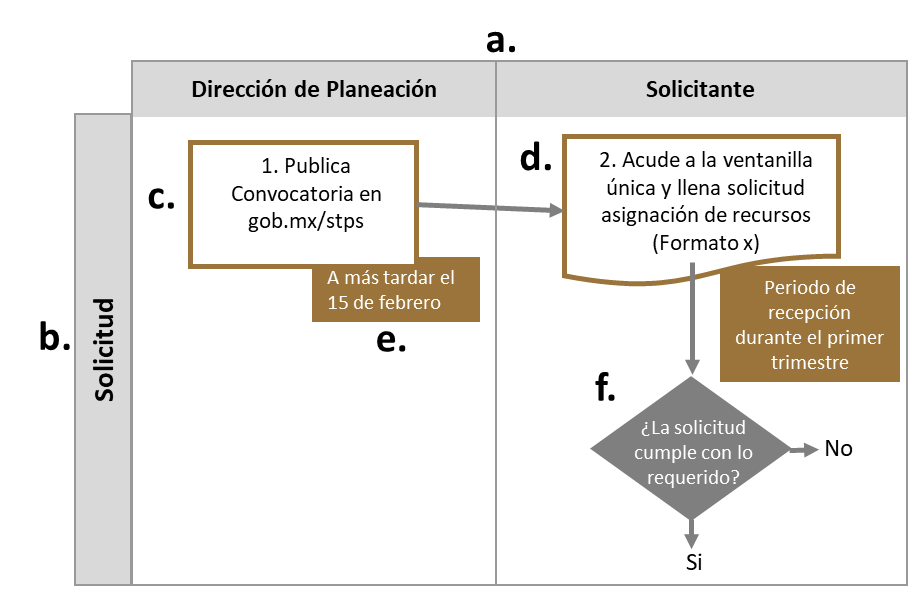 d.d.d.Identificación de aquellos procesos que implican un documento, formato, formulario etc.Identificación de aquellos procesos que implican un documento, formato, formulario etc.Identificación de aquellos procesos que implican un documento, formato, formulario etc.Identificación de aquellos procesos que implican un documento, formato, formulario etc.Identificación de aquellos procesos que implican un documento, formato, formulario etc.Identificación de aquellos procesos que implican un documento, formato, formulario etc.Identificación de aquellos procesos que implican un documento, formato, formulario etc.Identificación de aquellos procesos que implican un documento, formato, formulario etc.Identificación de aquellos procesos que implican un documento, formato, formulario etc.Identificación de aquellos procesos que implican un documento, formato, formulario etc.Identificación de aquellos procesos que implican un documento, formato, formulario etc.Identificación de aquellos procesos que implican un documento, formato, formulario etc.Identificación de aquellos procesos que implican un documento, formato, formulario etc.Identificación de aquellos procesos que implican un documento, formato, formulario etc.Identificación de aquellos procesos que implican un documento, formato, formulario etc.Identificación de aquellos procesos que implican un documento, formato, formulario etc.e. e. e. Plazo estimado para su realización.Plazo estimado para su realización.Plazo estimado para su realización.Plazo estimado para su realización.Plazo estimado para su realización.Plazo estimado para su realización.Plazo estimado para su realización.Plazo estimado para su realización.Plazo estimado para su realización.Plazo estimado para su realización.Plazo estimado para su realización.Plazo estimado para su realización.Plazo estimado para su realización.Plazo estimado para su realización.Plazo estimado para su realización.Plazo estimado para su realización.f. f. f. Identificación de alternativas o decisiones.Identificación de alternativas o decisiones.Identificación de alternativas o decisiones.Identificación de alternativas o decisiones.Identificación de alternativas o decisiones.Identificación de alternativas o decisiones.Identificación de alternativas o decisiones.Identificación de alternativas o decisiones.Identificación de alternativas o decisiones.Identificación de alternativas o decisiones.Identificación de alternativas o decisiones.Identificación de alternativas o decisiones.Identificación de alternativas o decisiones.Identificación de alternativas o decisiones.Identificación de alternativas o decisiones.Identificación de alternativas o decisiones.Áreas de mejoraÁreas de mejoraÁreas de mejoraÁreas de mejoraÁreas de mejoraÁreas de mejoraÁreas de mejoraÁreas de mejoraÁreas de mejoraÁreas de mejoraÁreas de mejoraÁreas de mejoraÁreas de mejoraÁreas de mejoraÁreas de mejoraÁreas de mejoraÁreas de mejoraÁreas de mejoraÁreas de mejoraÁreas de mejoraÁreas de mejoraÁreas de mejoraÁreas de mejoraÁreas de mejoraÁreas de mejoraÁreas de mejoraÁreas de mejoraÁreas de mejoraÁreas de mejoraÁreas de mejoraÁreas de mejoraÁreas de mejoraÁreas de mejoraÁreas de mejoraÁreas de mejoraÁreas de mejoraÁreas de mejoraÁreas de mejoraÁreas de mejoraÁreas de mejoraÁreas de mejoraÁreas de mejoraA partir del análisis del procedimiento y el flujograma elaborado, la instancia evaluadora identificará áreas de mejora y realizará una propuesta con base en la siguiente tabla:A partir del análisis del procedimiento y el flujograma elaborado, la instancia evaluadora identificará áreas de mejora y realizará una propuesta con base en la siguiente tabla:A partir del análisis del procedimiento y el flujograma elaborado, la instancia evaluadora identificará áreas de mejora y realizará una propuesta con base en la siguiente tabla:A partir del análisis del procedimiento y el flujograma elaborado, la instancia evaluadora identificará áreas de mejora y realizará una propuesta con base en la siguiente tabla:A partir del análisis del procedimiento y el flujograma elaborado, la instancia evaluadora identificará áreas de mejora y realizará una propuesta con base en la siguiente tabla:A partir del análisis del procedimiento y el flujograma elaborado, la instancia evaluadora identificará áreas de mejora y realizará una propuesta con base en la siguiente tabla:A partir del análisis del procedimiento y el flujograma elaborado, la instancia evaluadora identificará áreas de mejora y realizará una propuesta con base en la siguiente tabla:A partir del análisis del procedimiento y el flujograma elaborado, la instancia evaluadora identificará áreas de mejora y realizará una propuesta con base en la siguiente tabla:A partir del análisis del procedimiento y el flujograma elaborado, la instancia evaluadora identificará áreas de mejora y realizará una propuesta con base en la siguiente tabla:A partir del análisis del procedimiento y el flujograma elaborado, la instancia evaluadora identificará áreas de mejora y realizará una propuesta con base en la siguiente tabla:A partir del análisis del procedimiento y el flujograma elaborado, la instancia evaluadora identificará áreas de mejora y realizará una propuesta con base en la siguiente tabla:A partir del análisis del procedimiento y el flujograma elaborado, la instancia evaluadora identificará áreas de mejora y realizará una propuesta con base en la siguiente tabla:A partir del análisis del procedimiento y el flujograma elaborado, la instancia evaluadora identificará áreas de mejora y realizará una propuesta con base en la siguiente tabla:A partir del análisis del procedimiento y el flujograma elaborado, la instancia evaluadora identificará áreas de mejora y realizará una propuesta con base en la siguiente tabla:A partir del análisis del procedimiento y el flujograma elaborado, la instancia evaluadora identificará áreas de mejora y realizará una propuesta con base en la siguiente tabla:A partir del análisis del procedimiento y el flujograma elaborado, la instancia evaluadora identificará áreas de mejora y realizará una propuesta con base en la siguiente tabla:A partir del análisis del procedimiento y el flujograma elaborado, la instancia evaluadora identificará áreas de mejora y realizará una propuesta con base en la siguiente tabla:A partir del análisis del procedimiento y el flujograma elaborado, la instancia evaluadora identificará áreas de mejora y realizará una propuesta con base en la siguiente tabla:A partir del análisis del procedimiento y el flujograma elaborado, la instancia evaluadora identificará áreas de mejora y realizará una propuesta con base en la siguiente tabla:A partir del análisis del procedimiento y el flujograma elaborado, la instancia evaluadora identificará áreas de mejora y realizará una propuesta con base en la siguiente tabla:A partir del análisis del procedimiento y el flujograma elaborado, la instancia evaluadora identificará áreas de mejora y realizará una propuesta con base en la siguiente tabla:A partir del análisis del procedimiento y el flujograma elaborado, la instancia evaluadora identificará áreas de mejora y realizará una propuesta con base en la siguiente tabla:A partir del análisis del procedimiento y el flujograma elaborado, la instancia evaluadora identificará áreas de mejora y realizará una propuesta con base en la siguiente tabla:A partir del análisis del procedimiento y el flujograma elaborado, la instancia evaluadora identificará áreas de mejora y realizará una propuesta con base en la siguiente tabla:A partir del análisis del procedimiento y el flujograma elaborado, la instancia evaluadora identificará áreas de mejora y realizará una propuesta con base en la siguiente tabla:A partir del análisis del procedimiento y el flujograma elaborado, la instancia evaluadora identificará áreas de mejora y realizará una propuesta con base en la siguiente tabla:A partir del análisis del procedimiento y el flujograma elaborado, la instancia evaluadora identificará áreas de mejora y realizará una propuesta con base en la siguiente tabla:A partir del análisis del procedimiento y el flujograma elaborado, la instancia evaluadora identificará áreas de mejora y realizará una propuesta con base en la siguiente tabla:A partir del análisis del procedimiento y el flujograma elaborado, la instancia evaluadora identificará áreas de mejora y realizará una propuesta con base en la siguiente tabla:A partir del análisis del procedimiento y el flujograma elaborado, la instancia evaluadora identificará áreas de mejora y realizará una propuesta con base en la siguiente tabla:A partir del análisis del procedimiento y el flujograma elaborado, la instancia evaluadora identificará áreas de mejora y realizará una propuesta con base en la siguiente tabla:A partir del análisis del procedimiento y el flujograma elaborado, la instancia evaluadora identificará áreas de mejora y realizará una propuesta con base en la siguiente tabla:A partir del análisis del procedimiento y el flujograma elaborado, la instancia evaluadora identificará áreas de mejora y realizará una propuesta con base en la siguiente tabla:A partir del análisis del procedimiento y el flujograma elaborado, la instancia evaluadora identificará áreas de mejora y realizará una propuesta con base en la siguiente tabla:A partir del análisis del procedimiento y el flujograma elaborado, la instancia evaluadora identificará áreas de mejora y realizará una propuesta con base en la siguiente tabla:A partir del análisis del procedimiento y el flujograma elaborado, la instancia evaluadora identificará áreas de mejora y realizará una propuesta con base en la siguiente tabla:A partir del análisis del procedimiento y el flujograma elaborado, la instancia evaluadora identificará áreas de mejora y realizará una propuesta con base en la siguiente tabla:A partir del análisis del procedimiento y el flujograma elaborado, la instancia evaluadora identificará áreas de mejora y realizará una propuesta con base en la siguiente tabla:A partir del análisis del procedimiento y el flujograma elaborado, la instancia evaluadora identificará áreas de mejora y realizará una propuesta con base en la siguiente tabla:A partir del análisis del procedimiento y el flujograma elaborado, la instancia evaluadora identificará áreas de mejora y realizará una propuesta con base en la siguiente tabla:A partir del análisis del procedimiento y el flujograma elaborado, la instancia evaluadora identificará áreas de mejora y realizará una propuesta con base en la siguiente tabla:A partir del análisis del procedimiento y el flujograma elaborado, la instancia evaluadora identificará áreas de mejora y realizará una propuesta con base en la siguiente tabla:ProcesoProcesoProcesoProcesoProcesoProcesoProcesoProcesoMejora identificadaMejora identificadaMejora identificadaMejora identificadaMejora identificadaMejora identificadaMejora identificadaMejora identificadaMejora identificadaMejora identificadaMejora identificadaMejora identificadaMejora identificadaMejora identificadaArgumentaciónArgumentaciónArgumentaciónArgumentaciónArgumentaciónArgumentaciónPropuestaPropuestaPropuestaPropuestaPropuestaPropuestaPropuestaPropuestaPropuestaPropuestaPropuestaPropuestaPropuestaPropuestaProcesoProcesoProcesoProcesoProcesoProcesoProcesoProcesoIncluir el proceso y su identificación numérica.Incluir el proceso y su identificación numérica.Incluir el proceso y su identificación numérica.Incluir el proceso y su identificación numérica.Incluir el proceso y su identificación numérica.Incluir el proceso y su identificación numérica.Incluir el proceso y su identificación numérica.Incluir el proceso y su identificación numérica.Incluir el proceso y su identificación numérica.Incluir el proceso y su identificación numérica.Incluir el proceso y su identificación numérica.Incluir el proceso y su identificación numérica.Incluir el proceso y su identificación numérica.Incluir el proceso y su identificación numérica.Incluir el proceso y su identificación numérica.Incluir el proceso y su identificación numérica.Incluir el proceso y su identificación numérica.Incluir el proceso y su identificación numérica.Incluir el proceso y su identificación numérica.Incluir el proceso y su identificación numérica.Incluir el proceso y su identificación numérica.Incluir el proceso y su identificación numérica.Incluir el proceso y su identificación numérica.Incluir el proceso y su identificación numérica.Incluir el proceso y su identificación numérica.Incluir el proceso y su identificación numérica.Incluir el proceso y su identificación numérica.Incluir el proceso y su identificación numérica.Incluir el proceso y su identificación numérica.Incluir el proceso y su identificación numérica.Incluir el proceso y su identificación numérica.Incluir el proceso y su identificación numérica.Incluir el proceso y su identificación numérica.Incluir el proceso y su identificación numérica.Mejora identificadaMejora identificadaMejora identificadaMejora identificadaMejora identificadaMejora identificadaMejora identificadaMejora identificadaBreve descripción de la mejora identificada. Se enuncian algunos ejemplos, los cuales son ilustrativos y no limitativos. La instancia evaluadora incorporará las mejoras que considere pertinentes.Breve descripción de la mejora identificada. Se enuncian algunos ejemplos, los cuales son ilustrativos y no limitativos. La instancia evaluadora incorporará las mejoras que considere pertinentes.Breve descripción de la mejora identificada. Se enuncian algunos ejemplos, los cuales son ilustrativos y no limitativos. La instancia evaluadora incorporará las mejoras que considere pertinentes.Breve descripción de la mejora identificada. Se enuncian algunos ejemplos, los cuales son ilustrativos y no limitativos. La instancia evaluadora incorporará las mejoras que considere pertinentes.Breve descripción de la mejora identificada. Se enuncian algunos ejemplos, los cuales son ilustrativos y no limitativos. La instancia evaluadora incorporará las mejoras que considere pertinentes.Breve descripción de la mejora identificada. Se enuncian algunos ejemplos, los cuales son ilustrativos y no limitativos. La instancia evaluadora incorporará las mejoras que considere pertinentes.Breve descripción de la mejora identificada. Se enuncian algunos ejemplos, los cuales son ilustrativos y no limitativos. La instancia evaluadora incorporará las mejoras que considere pertinentes.Breve descripción de la mejora identificada. Se enuncian algunos ejemplos, los cuales son ilustrativos y no limitativos. La instancia evaluadora incorporará las mejoras que considere pertinentes.Breve descripción de la mejora identificada. Se enuncian algunos ejemplos, los cuales son ilustrativos y no limitativos. La instancia evaluadora incorporará las mejoras que considere pertinentes.Breve descripción de la mejora identificada. Se enuncian algunos ejemplos, los cuales son ilustrativos y no limitativos. La instancia evaluadora incorporará las mejoras que considere pertinentes.Breve descripción de la mejora identificada. Se enuncian algunos ejemplos, los cuales son ilustrativos y no limitativos. La instancia evaluadora incorporará las mejoras que considere pertinentes.Breve descripción de la mejora identificada. Se enuncian algunos ejemplos, los cuales son ilustrativos y no limitativos. La instancia evaluadora incorporará las mejoras que considere pertinentes.Breve descripción de la mejora identificada. Se enuncian algunos ejemplos, los cuales son ilustrativos y no limitativos. La instancia evaluadora incorporará las mejoras que considere pertinentes.Breve descripción de la mejora identificada. Se enuncian algunos ejemplos, los cuales son ilustrativos y no limitativos. La instancia evaluadora incorporará las mejoras que considere pertinentes.Breve descripción de la mejora identificada. Se enuncian algunos ejemplos, los cuales son ilustrativos y no limitativos. La instancia evaluadora incorporará las mejoras que considere pertinentes.Breve descripción de la mejora identificada. Se enuncian algunos ejemplos, los cuales son ilustrativos y no limitativos. La instancia evaluadora incorporará las mejoras que considere pertinentes.Breve descripción de la mejora identificada. Se enuncian algunos ejemplos, los cuales son ilustrativos y no limitativos. La instancia evaluadora incorporará las mejoras que considere pertinentes.Breve descripción de la mejora identificada. Se enuncian algunos ejemplos, los cuales son ilustrativos y no limitativos. La instancia evaluadora incorporará las mejoras que considere pertinentes.Breve descripción de la mejora identificada. Se enuncian algunos ejemplos, los cuales son ilustrativos y no limitativos. La instancia evaluadora incorporará las mejoras que considere pertinentes.Breve descripción de la mejora identificada. Se enuncian algunos ejemplos, los cuales son ilustrativos y no limitativos. La instancia evaluadora incorporará las mejoras que considere pertinentes.Breve descripción de la mejora identificada. Se enuncian algunos ejemplos, los cuales son ilustrativos y no limitativos. La instancia evaluadora incorporará las mejoras que considere pertinentes.Breve descripción de la mejora identificada. Se enuncian algunos ejemplos, los cuales son ilustrativos y no limitativos. La instancia evaluadora incorporará las mejoras que considere pertinentes.Breve descripción de la mejora identificada. Se enuncian algunos ejemplos, los cuales son ilustrativos y no limitativos. La instancia evaluadora incorporará las mejoras que considere pertinentes.Breve descripción de la mejora identificada. Se enuncian algunos ejemplos, los cuales son ilustrativos y no limitativos. La instancia evaluadora incorporará las mejoras que considere pertinentes.Breve descripción de la mejora identificada. Se enuncian algunos ejemplos, los cuales son ilustrativos y no limitativos. La instancia evaluadora incorporará las mejoras que considere pertinentes.Breve descripción de la mejora identificada. Se enuncian algunos ejemplos, los cuales son ilustrativos y no limitativos. La instancia evaluadora incorporará las mejoras que considere pertinentes.Breve descripción de la mejora identificada. Se enuncian algunos ejemplos, los cuales son ilustrativos y no limitativos. La instancia evaluadora incorporará las mejoras que considere pertinentes.Breve descripción de la mejora identificada. Se enuncian algunos ejemplos, los cuales son ilustrativos y no limitativos. La instancia evaluadora incorporará las mejoras que considere pertinentes.Breve descripción de la mejora identificada. Se enuncian algunos ejemplos, los cuales son ilustrativos y no limitativos. La instancia evaluadora incorporará las mejoras que considere pertinentes.Breve descripción de la mejora identificada. Se enuncian algunos ejemplos, los cuales son ilustrativos y no limitativos. La instancia evaluadora incorporará las mejoras que considere pertinentes.Breve descripción de la mejora identificada. Se enuncian algunos ejemplos, los cuales son ilustrativos y no limitativos. La instancia evaluadora incorporará las mejoras que considere pertinentes.Breve descripción de la mejora identificada. Se enuncian algunos ejemplos, los cuales son ilustrativos y no limitativos. La instancia evaluadora incorporará las mejoras que considere pertinentes.Breve descripción de la mejora identificada. Se enuncian algunos ejemplos, los cuales son ilustrativos y no limitativos. La instancia evaluadora incorporará las mejoras que considere pertinentes.Breve descripción de la mejora identificada. Se enuncian algunos ejemplos, los cuales son ilustrativos y no limitativos. La instancia evaluadora incorporará las mejoras que considere pertinentes.Mejora identificadaMejora identificadaMejora identificadaMejora identificadaMejora identificadaMejora identificadaMejora identificadaMejora identificadaa)a)Adaptar a las características de la población objetivoAdaptar a las características de la población objetivoAdaptar a las características de la población objetivoAdaptar a las características de la población objetivoAdaptar a las características de la población objetivoAdaptar a las características de la población objetivoAdaptar a las características de la población objetivoAdaptar a las características de la población objetivoAdaptar a las características de la población objetivoAdaptar a las características de la población objetivoAdaptar a las características de la población objetivoAdaptar a las características de la población objetivoAdaptar a las características de la población objetivoc)Reducir/ampliar un plazo de realizaciónReducir/ampliar un plazo de realizaciónReducir/ampliar un plazo de realizaciónReducir/ampliar un plazo de realizaciónReducir/ampliar un plazo de realizaciónReducir/ampliar un plazo de realizaciónReducir/ampliar un plazo de realizaciónReducir/ampliar un plazo de realizaciónReducir/ampliar un plazo de realizaciónReducir/ampliar un plazo de realizaciónReducir/ampliar un plazo de realizaciónReducir/ampliar un plazo de realizaciónReducir/ampliar un plazo de realizaciónReducir/ampliar un plazo de realizaciónReducir/ampliar un plazo de realizaciónReducir/ampliar un plazo de realizaciónReducir/ampliar un plazo de realizaciónReducir/ampliar un plazo de realizaciónMejora identificadaMejora identificadaMejora identificadaMejora identificadaMejora identificadaMejora identificadaMejora identificadaMejora identificadaAdaptar a las características de la población objetivoAdaptar a las características de la población objetivoAdaptar a las características de la población objetivoAdaptar a las características de la población objetivoAdaptar a las características de la población objetivoAdaptar a las características de la población objetivoAdaptar a las características de la población objetivoAdaptar a las características de la población objetivoAdaptar a las características de la población objetivoAdaptar a las características de la población objetivoAdaptar a las características de la población objetivoAdaptar a las características de la población objetivoAdaptar a las características de la población objetivod)Inclusión de un involucradoInclusión de un involucradoInclusión de un involucradoInclusión de un involucradoInclusión de un involucradoInclusión de un involucradoInclusión de un involucradoInclusión de un involucradoInclusión de un involucradoInclusión de un involucradoInclusión de un involucradoInclusión de un involucradoInclusión de un involucradoInclusión de un involucradoInclusión de un involucradoMejora identificadaMejora identificadaMejora identificadaMejora identificadaMejora identificadaMejora identificadaMejora identificadaMejora identificadab)b)Inclusión de un procesoInclusión de un procesoInclusión de un procesoInclusión de un procesoInclusión de un procesoInclusión de un procesoInclusión de un procesoInclusión de un procesoInclusión de un procesoInclusión de un procesoInclusión de un procesoInclusión de un procesoe)Publicación de los requisitos y trámitesPublicación de los requisitos y trámitesPublicación de los requisitos y trámitesPublicación de los requisitos y trámitesPublicación de los requisitos y trámitesPublicación de los requisitos y trámitesPublicación de los requisitos y trámitesPublicación de los requisitos y trámitesPublicación de los requisitos y trámitesPublicación de los requisitos y trámitesPublicación de los requisitos y trámitesPublicación de los requisitos y trámitesPublicación de los requisitos y trámitesPublicación de los requisitos y trámitesPublicación de los requisitos y trámitesPublicación de los requisitos y trámitesPublicación de los requisitos y trámitesPublicación de los requisitos y trámitesArgumentaciónArgumentaciónArgumentaciónArgumentaciónArgumentaciónArgumentaciónArgumentaciónArgumentaciónDescripción de la necesidad y ventajas de atender la mejora identificada.Descripción de la necesidad y ventajas de atender la mejora identificada.Descripción de la necesidad y ventajas de atender la mejora identificada.Descripción de la necesidad y ventajas de atender la mejora identificada.Descripción de la necesidad y ventajas de atender la mejora identificada.Descripción de la necesidad y ventajas de atender la mejora identificada.Descripción de la necesidad y ventajas de atender la mejora identificada.Descripción de la necesidad y ventajas de atender la mejora identificada.Descripción de la necesidad y ventajas de atender la mejora identificada.Descripción de la necesidad y ventajas de atender la mejora identificada.Descripción de la necesidad y ventajas de atender la mejora identificada.Descripción de la necesidad y ventajas de atender la mejora identificada.Descripción de la necesidad y ventajas de atender la mejora identificada.Descripción de la necesidad y ventajas de atender la mejora identificada.Descripción de la necesidad y ventajas de atender la mejora identificada.Descripción de la necesidad y ventajas de atender la mejora identificada.Descripción de la necesidad y ventajas de atender la mejora identificada.Descripción de la necesidad y ventajas de atender la mejora identificada.Descripción de la necesidad y ventajas de atender la mejora identificada.Descripción de la necesidad y ventajas de atender la mejora identificada.Descripción de la necesidad y ventajas de atender la mejora identificada.Descripción de la necesidad y ventajas de atender la mejora identificada.Descripción de la necesidad y ventajas de atender la mejora identificada.Descripción de la necesidad y ventajas de atender la mejora identificada.Descripción de la necesidad y ventajas de atender la mejora identificada.Descripción de la necesidad y ventajas de atender la mejora identificada.Descripción de la necesidad y ventajas de atender la mejora identificada.Descripción de la necesidad y ventajas de atender la mejora identificada.Descripción de la necesidad y ventajas de atender la mejora identificada.Descripción de la necesidad y ventajas de atender la mejora identificada.Descripción de la necesidad y ventajas de atender la mejora identificada.Descripción de la necesidad y ventajas de atender la mejora identificada.Descripción de la necesidad y ventajas de atender la mejora identificada.Descripción de la necesidad y ventajas de atender la mejora identificada.PropuestaPropuestaPropuestaPropuestaPropuestaPropuestaPropuestaPropuestaPropuesta y/o recomendaciones que permitan el cumplimiento y/o la mejora del mecanismo de solicitud, registro y seguimiento del trámite.Propuesta y/o recomendaciones que permitan el cumplimiento y/o la mejora del mecanismo de solicitud, registro y seguimiento del trámite.Propuesta y/o recomendaciones que permitan el cumplimiento y/o la mejora del mecanismo de solicitud, registro y seguimiento del trámite.Propuesta y/o recomendaciones que permitan el cumplimiento y/o la mejora del mecanismo de solicitud, registro y seguimiento del trámite.Propuesta y/o recomendaciones que permitan el cumplimiento y/o la mejora del mecanismo de solicitud, registro y seguimiento del trámite.Propuesta y/o recomendaciones que permitan el cumplimiento y/o la mejora del mecanismo de solicitud, registro y seguimiento del trámite.Propuesta y/o recomendaciones que permitan el cumplimiento y/o la mejora del mecanismo de solicitud, registro y seguimiento del trámite.Propuesta y/o recomendaciones que permitan el cumplimiento y/o la mejora del mecanismo de solicitud, registro y seguimiento del trámite.Propuesta y/o recomendaciones que permitan el cumplimiento y/o la mejora del mecanismo de solicitud, registro y seguimiento del trámite.Propuesta y/o recomendaciones que permitan el cumplimiento y/o la mejora del mecanismo de solicitud, registro y seguimiento del trámite.Propuesta y/o recomendaciones que permitan el cumplimiento y/o la mejora del mecanismo de solicitud, registro y seguimiento del trámite.Propuesta y/o recomendaciones que permitan el cumplimiento y/o la mejora del mecanismo de solicitud, registro y seguimiento del trámite.Propuesta y/o recomendaciones que permitan el cumplimiento y/o la mejora del mecanismo de solicitud, registro y seguimiento del trámite.Propuesta y/o recomendaciones que permitan el cumplimiento y/o la mejora del mecanismo de solicitud, registro y seguimiento del trámite.Propuesta y/o recomendaciones que permitan el cumplimiento y/o la mejora del mecanismo de solicitud, registro y seguimiento del trámite.Propuesta y/o recomendaciones que permitan el cumplimiento y/o la mejora del mecanismo de solicitud, registro y seguimiento del trámite.Propuesta y/o recomendaciones que permitan el cumplimiento y/o la mejora del mecanismo de solicitud, registro y seguimiento del trámite.Propuesta y/o recomendaciones que permitan el cumplimiento y/o la mejora del mecanismo de solicitud, registro y seguimiento del trámite.Propuesta y/o recomendaciones que permitan el cumplimiento y/o la mejora del mecanismo de solicitud, registro y seguimiento del trámite.Propuesta y/o recomendaciones que permitan el cumplimiento y/o la mejora del mecanismo de solicitud, registro y seguimiento del trámite.Propuesta y/o recomendaciones que permitan el cumplimiento y/o la mejora del mecanismo de solicitud, registro y seguimiento del trámite.Propuesta y/o recomendaciones que permitan el cumplimiento y/o la mejora del mecanismo de solicitud, registro y seguimiento del trámite.Propuesta y/o recomendaciones que permitan el cumplimiento y/o la mejora del mecanismo de solicitud, registro y seguimiento del trámite.Propuesta y/o recomendaciones que permitan el cumplimiento y/o la mejora del mecanismo de solicitud, registro y seguimiento del trámite.Propuesta y/o recomendaciones que permitan el cumplimiento y/o la mejora del mecanismo de solicitud, registro y seguimiento del trámite.Propuesta y/o recomendaciones que permitan el cumplimiento y/o la mejora del mecanismo de solicitud, registro y seguimiento del trámite.Propuesta y/o recomendaciones que permitan el cumplimiento y/o la mejora del mecanismo de solicitud, registro y seguimiento del trámite.Propuesta y/o recomendaciones que permitan el cumplimiento y/o la mejora del mecanismo de solicitud, registro y seguimiento del trámite.Propuesta y/o recomendaciones que permitan el cumplimiento y/o la mejora del mecanismo de solicitud, registro y seguimiento del trámite.Propuesta y/o recomendaciones que permitan el cumplimiento y/o la mejora del mecanismo de solicitud, registro y seguimiento del trámite.Propuesta y/o recomendaciones que permitan el cumplimiento y/o la mejora del mecanismo de solicitud, registro y seguimiento del trámite.Propuesta y/o recomendaciones que permitan el cumplimiento y/o la mejora del mecanismo de solicitud, registro y seguimiento del trámite.Propuesta y/o recomendaciones que permitan el cumplimiento y/o la mejora del mecanismo de solicitud, registro y seguimiento del trámite.Propuesta y/o recomendaciones que permitan el cumplimiento y/o la mejora del mecanismo de solicitud, registro y seguimiento del trámite.Anexo G. Procedimiento de actualización de Población AtendidaAnexo G. Procedimiento de actualización de Población AtendidaAnexo G. Procedimiento de actualización de Población AtendidaAnexo G. Procedimiento de actualización de Población AtendidaAnexo G. Procedimiento de actualización de Población AtendidaAnexo G. Procedimiento de actualización de Población AtendidaAnexo G. Procedimiento de actualización de Población AtendidaAnexo G. Procedimiento de actualización de Población AtendidaAnexo G. Procedimiento de actualización de Población AtendidaAnexo G. Procedimiento de actualización de Población AtendidaAnexo G. Procedimiento de actualización de Población AtendidaAnexo G. Procedimiento de actualización de Población AtendidaAnexo G. Procedimiento de actualización de Población AtendidaAnexo G. Procedimiento de actualización de Población AtendidaAnexo G. Procedimiento de actualización de Población AtendidaAnexo G. Procedimiento de actualización de Población AtendidaAnexo G. Procedimiento de actualización de Población AtendidaAnexo G. Procedimiento de actualización de Población AtendidaAnexo G. Procedimiento de actualización de Población AtendidaAnexo G. Procedimiento de actualización de Población AtendidaAnexo G. Procedimiento de actualización de Población AtendidaAnexo G. Procedimiento de actualización de Población AtendidaAnexo G. Procedimiento de actualización de Población AtendidaAnexo G. Procedimiento de actualización de Población AtendidaAnexo G. Procedimiento de actualización de Población AtendidaAnexo G. Procedimiento de actualización de Población AtendidaAnexo G. Procedimiento de actualización de Población AtendidaAnexo G. Procedimiento de actualización de Población AtendidaAnexo G. Procedimiento de actualización de Población AtendidaAnexo G. Procedimiento de actualización de Población AtendidaAnexo G. Procedimiento de actualización de Población AtendidaAnexo G. Procedimiento de actualización de Población AtendidaAnexo G. Procedimiento de actualización de Población AtendidaAnexo G. Procedimiento de actualización de Población AtendidaAnexo G. Procedimiento de actualización de Población AtendidaAnexo G. Procedimiento de actualización de Población AtendidaAnexo G. Procedimiento de actualización de Población AtendidaAnexo G. Procedimiento de actualización de Población AtendidaAnexo G. Procedimiento de actualización de Población AtendidaAnexo G. Procedimiento de actualización de Población AtendidaAnexo G. Procedimiento de actualización de Población AtendidaAnexo G. Procedimiento de actualización de Población AtendidaAnexo G. Procedimiento de actualización de Población AtendidaAnexo G. Procedimiento de actualización de Población AtendidaAnexo G. Procedimiento de actualización de Población AtendidaAnexo G. Procedimiento de actualización de Población AtendidaProcedimiento documentadoProcedimiento documentadoProcedimiento documentadoProcedimiento documentadoProcedimiento documentadoProcedimiento documentadoProcedimiento documentadoProcedimiento documentadoProcedimiento documentadoProcedimiento documentadoProcedimiento documentadoProcedimiento documentadoProcedimiento documentadoProcedimiento documentadoProcedimiento documentadoProcedimiento documentadoProcedimiento documentadoProcedimiento documentadoProcedimiento documentadoProcedimiento documentadoProcedimiento documentadoProcedimiento documentadoProcedimiento documentadoProcedimiento documentadoProcedimiento documentadoProcedimiento documentadoProcedimiento documentadoProcedimiento documentadoProcedimiento documentadoProcedimiento documentadoProcedimiento documentadoProcedimiento documentadoProcedimiento documentadoProcedimiento documentadoProcedimiento documentadoProcedimiento documentadoProcedimiento documentadoProcedimiento documentadoProcedimiento documentadoProcedimiento documentadoProcedimiento documentadoProcedimiento documentadoProcedimiento documentadoProcedimiento documentadoProcedimiento documentadoProcedimiento documentado1. ¿El programa cuenta con un procedimiento documentado y normado para la integración, actualización y depuración de la población atendida?1. ¿El programa cuenta con un procedimiento documentado y normado para la integración, actualización y depuración de la población atendida?1. ¿El programa cuenta con un procedimiento documentado y normado para la integración, actualización y depuración de la población atendida?1. ¿El programa cuenta con un procedimiento documentado y normado para la integración, actualización y depuración de la población atendida?1. ¿El programa cuenta con un procedimiento documentado y normado para la integración, actualización y depuración de la población atendida?1. ¿El programa cuenta con un procedimiento documentado y normado para la integración, actualización y depuración de la población atendida?1. ¿El programa cuenta con un procedimiento documentado y normado para la integración, actualización y depuración de la población atendida?1. ¿El programa cuenta con un procedimiento documentado y normado para la integración, actualización y depuración de la población atendida?1. ¿El programa cuenta con un procedimiento documentado y normado para la integración, actualización y depuración de la población atendida?1. ¿El programa cuenta con un procedimiento documentado y normado para la integración, actualización y depuración de la población atendida?1. ¿El programa cuenta con un procedimiento documentado y normado para la integración, actualización y depuración de la población atendida?1. ¿El programa cuenta con un procedimiento documentado y normado para la integración, actualización y depuración de la población atendida?1. ¿El programa cuenta con un procedimiento documentado y normado para la integración, actualización y depuración de la población atendida?1. ¿El programa cuenta con un procedimiento documentado y normado para la integración, actualización y depuración de la población atendida?1. ¿El programa cuenta con un procedimiento documentado y normado para la integración, actualización y depuración de la población atendida?1. ¿El programa cuenta con un procedimiento documentado y normado para la integración, actualización y depuración de la población atendida?1. ¿El programa cuenta con un procedimiento documentado y normado para la integración, actualización y depuración de la población atendida?1. ¿El programa cuenta con un procedimiento documentado y normado para la integración, actualización y depuración de la población atendida?1. ¿El programa cuenta con un procedimiento documentado y normado para la integración, actualización y depuración de la población atendida?1. ¿El programa cuenta con un procedimiento documentado y normado para la integración, actualización y depuración de la población atendida?1. ¿El programa cuenta con un procedimiento documentado y normado para la integración, actualización y depuración de la población atendida?1. ¿El programa cuenta con un procedimiento documentado y normado para la integración, actualización y depuración de la población atendida?1. ¿El programa cuenta con un procedimiento documentado y normado para la integración, actualización y depuración de la población atendida?1. ¿El programa cuenta con un procedimiento documentado y normado para la integración, actualización y depuración de la población atendida?1. ¿El programa cuenta con un procedimiento documentado y normado para la integración, actualización y depuración de la población atendida?1. ¿El programa cuenta con un procedimiento documentado y normado para la integración, actualización y depuración de la población atendida?1. ¿El programa cuenta con un procedimiento documentado y normado para la integración, actualización y depuración de la población atendida?1. ¿El programa cuenta con un procedimiento documentado y normado para la integración, actualización y depuración de la población atendida?1. ¿El programa cuenta con un procedimiento documentado y normado para la integración, actualización y depuración de la población atendida?1. ¿El programa cuenta con un procedimiento documentado y normado para la integración, actualización y depuración de la población atendida?1. ¿El programa cuenta con un procedimiento documentado y normado para la integración, actualización y depuración de la población atendida?1. ¿El programa cuenta con un procedimiento documentado y normado para la integración, actualización y depuración de la población atendida?1. ¿El programa cuenta con un procedimiento documentado y normado para la integración, actualización y depuración de la población atendida?1. ¿El programa cuenta con un procedimiento documentado y normado para la integración, actualización y depuración de la población atendida?1. ¿El programa cuenta con un procedimiento documentado y normado para la integración, actualización y depuración de la población atendida?1. ¿El programa cuenta con un procedimiento documentado y normado para la integración, actualización y depuración de la población atendida?1. ¿El programa cuenta con un procedimiento documentado y normado para la integración, actualización y depuración de la población atendida?1. ¿El programa cuenta con un procedimiento documentado y normado para la integración, actualización y depuración de la población atendida?1. ¿El programa cuenta con un procedimiento documentado y normado para la integración, actualización y depuración de la población atendida?1. ¿El programa cuenta con un procedimiento documentado y normado para la integración, actualización y depuración de la población atendida?1. ¿El programa cuenta con un procedimiento documentado y normado para la integración, actualización y depuración de la población atendida?1. ¿El programa cuenta con un procedimiento documentado y normado para la integración, actualización y depuración de la población atendida?1. ¿El programa cuenta con un procedimiento documentado y normado para la integración, actualización y depuración de la población atendida?1. ¿El programa cuenta con un procedimiento documentado y normado para la integración, actualización y depuración de la población atendida?Indicar el nombre del documentoIndicar el nombre del documentoIndicar el nombre del documentoIndicar el nombre del documentoIndicar el nombre del documentoIndicar el nombre del documentoIndicar el nombre del documentoIndicar el nombre del documentoIndicar el nombre del documentoIndicar el nombre del documentoIndicar el nombre del documentoIndicar el nombre del documentoIndicar el nombre del documentoIndicar el nombre del documentoExiste un procedimiento específico y está documentado.Existe un procedimiento específico y está documentado.Existe un procedimiento específico y está documentado.Existe un procedimiento específico y está documentado.Existe un procedimiento específico y está documentado.Existe un procedimiento específico y está documentado.Existe un procedimiento específico y está documentado.Existe un procedimiento específico y está documentado.Existe un procedimiento específico y está documentado.Existe un procedimiento específico y está documentado.Existe un procedimiento específico y está documentado.Existe un procedimiento específico y está documentado.Existe un procedimiento específico y está documentado.Existe un procedimiento específico y está documentado.Existe un procedimiento específico y está documentado.Existe un procedimiento específico y está documentado.Existe un procedimiento específico y está documentado.Existe un procedimiento específico y está documentado.Existe un procedimiento específico y está documentado.Existe un procedimiento específico y está documentado.Existe un procedimiento específico y está documentado.Existe un procedimiento específico y está documentado.Existe un procedimiento específico y está documentado.Existe un procedimiento específico, pero no está documentado.Existe un procedimiento específico, pero no está documentado.Existe un procedimiento específico, pero no está documentado.Existe un procedimiento específico, pero no está documentado.Existe un procedimiento específico, pero no está documentado.Existe un procedimiento específico, pero no está documentado.Existe un procedimiento específico, pero no está documentado.Existe un procedimiento específico, pero no está documentado.Existe un procedimiento específico, pero no está documentado.Existe un procedimiento específico, pero no está documentado.Existe un procedimiento específico, pero no está documentado.Existe un procedimiento específico, pero no está documentado.Existe un procedimiento específico, pero no está documentado.Existe un procedimiento específico, pero no está documentado.Existe un procedimiento específico, pero no está documentado.Existe un procedimiento específico, pero no está documentado.Existe un procedimiento específico, pero no está documentado.Existe un procedimiento específico, pero no está documentado.Existe un procedimiento específico, pero no está documentado.Existe un procedimiento específico, pero no está documentado.Existe un procedimiento específico, pero no está documentado.Existe un procedimiento específico, pero no está documentado.Existe un procedimiento específico, pero no está documentado.Existe un procedimiento específico, pero no está documentado.Existe un procedimiento específico, pero no está documentado.Se encuentra normado en alguna Ley, Lineamiento, ordenamiento institucional u otro.Se encuentra normado en alguna Ley, Lineamiento, ordenamiento institucional u otro.Se encuentra normado en alguna Ley, Lineamiento, ordenamiento institucional u otro.Se encuentra normado en alguna Ley, Lineamiento, ordenamiento institucional u otro.Se encuentra normado en alguna Ley, Lineamiento, ordenamiento institucional u otro.Se encuentra normado en alguna Ley, Lineamiento, ordenamiento institucional u otro.Se encuentra normado en alguna Ley, Lineamiento, ordenamiento institucional u otro.Se encuentra normado en alguna Ley, Lineamiento, ordenamiento institucional u otro.Se encuentra normado en alguna Ley, Lineamiento, ordenamiento institucional u otro.Se encuentra normado en alguna Ley, Lineamiento, ordenamiento institucional u otro.Se encuentra normado en alguna Ley, Lineamiento, ordenamiento institucional u otro.Se encuentra normado en alguna Ley, Lineamiento, ordenamiento institucional u otro.Se encuentra normado en alguna Ley, Lineamiento, ordenamiento institucional u otro.Se encuentra normado en alguna Ley, Lineamiento, ordenamiento institucional u otro.Se encuentra normado en alguna Ley, Lineamiento, ordenamiento institucional u otro.Se encuentra normado en alguna Ley, Lineamiento, ordenamiento institucional u otro.Se encuentra normado en alguna Ley, Lineamiento, ordenamiento institucional u otro.Se encuentra normado en alguna Ley, Lineamiento, ordenamiento institucional u otro.Se encuentra normado en alguna Ley, Lineamiento, ordenamiento institucional u otro.Se encuentra normado en alguna Ley, Lineamiento, ordenamiento institucional u otro.Se encuentra normado en alguna Ley, Lineamiento, ordenamiento institucional u otro.Se encuentra normado en alguna Ley, Lineamiento, ordenamiento institucional u otro.Se encuentra normado en alguna Ley, Lineamiento, ordenamiento institucional u otro.Se encuentra normado en alguna Ley, Lineamiento, ordenamiento institucional u otro.Se encuentra normado en alguna Ley, Lineamiento, ordenamiento institucional u otro.Se encuentra normado en alguna Ley, Lineamiento, ordenamiento institucional u otro.Se encuentra normado en alguna Ley, Lineamiento, ordenamiento institucional u otro.Se encuentra normado en alguna Ley, Lineamiento, ordenamiento institucional u otro.Se encuentra normado en alguna Ley, Lineamiento, ordenamiento institucional u otro.Se encuentra normado en alguna Ley, Lineamiento, ordenamiento institucional u otro.Se encuentra normado en alguna Ley, Lineamiento, ordenamiento institucional u otro.Se encuentra normado en alguna Ley, Lineamiento, ordenamiento institucional u otro.Se encuentra normado en alguna Ley, Lineamiento, ordenamiento institucional u otro.Se encuentra normado en alguna Ley, Lineamiento, ordenamiento institucional u otro.Se encuentra normado en alguna Ley, Lineamiento, ordenamiento institucional u otro.Se encuentra normado en alguna Ley, Lineamiento, ordenamiento institucional u otro.Se encuentra normado en alguna Ley, Lineamiento, ordenamiento institucional u otro.Se encuentra normado en alguna Ley, Lineamiento, ordenamiento institucional u otro.Se encuentra normado en alguna Ley, Lineamiento, ordenamiento institucional u otro.Se encuentra normado en alguna Ley, Lineamiento, ordenamiento institucional u otro.Se encuentra normado en alguna Ley, Lineamiento, ordenamiento institucional u otro.Se encuentra normado en alguna Ley, Lineamiento, ordenamiento institucional u otro.Se encuentra normado en alguna Ley, Lineamiento, ordenamiento institucional u otro.Se encuentra normado en alguna Ley, Lineamiento, ordenamiento institucional u otro.Se encuentra normado en alguna Ley, Lineamiento, ordenamiento institucional u otro.Se encuentra normado en alguna Ley, Lineamiento, ordenamiento institucional u otro.2. El procedimiento contempla los siguientes elementos sobre el padrón de la población atendida:2. El procedimiento contempla los siguientes elementos sobre el padrón de la población atendida:2. El procedimiento contempla los siguientes elementos sobre el padrón de la población atendida:2. El procedimiento contempla los siguientes elementos sobre el padrón de la población atendida:2. El procedimiento contempla los siguientes elementos sobre el padrón de la población atendida:2. El procedimiento contempla los siguientes elementos sobre el padrón de la población atendida:2. El procedimiento contempla los siguientes elementos sobre el padrón de la población atendida:2. El procedimiento contempla los siguientes elementos sobre el padrón de la población atendida:2. El procedimiento contempla los siguientes elementos sobre el padrón de la población atendida:2. El procedimiento contempla los siguientes elementos sobre el padrón de la población atendida:2. El procedimiento contempla los siguientes elementos sobre el padrón de la población atendida:2. El procedimiento contempla los siguientes elementos sobre el padrón de la población atendida:2. El procedimiento contempla los siguientes elementos sobre el padrón de la población atendida:2. El procedimiento contempla los siguientes elementos sobre el padrón de la población atendida:2. El procedimiento contempla los siguientes elementos sobre el padrón de la población atendida:2. El procedimiento contempla los siguientes elementos sobre el padrón de la población atendida:2. El procedimiento contempla los siguientes elementos sobre el padrón de la población atendida:2. El procedimiento contempla los siguientes elementos sobre el padrón de la población atendida:2. El procedimiento contempla los siguientes elementos sobre el padrón de la población atendida:2. El procedimiento contempla los siguientes elementos sobre el padrón de la población atendida:2. El procedimiento contempla los siguientes elementos sobre el padrón de la población atendida:2. El procedimiento contempla los siguientes elementos sobre el padrón de la población atendida:2. El procedimiento contempla los siguientes elementos sobre el padrón de la población atendida:2. El procedimiento contempla los siguientes elementos sobre el padrón de la población atendida:2. El procedimiento contempla los siguientes elementos sobre el padrón de la población atendida:2. El procedimiento contempla los siguientes elementos sobre el padrón de la población atendida:2. El procedimiento contempla los siguientes elementos sobre el padrón de la población atendida:2. El procedimiento contempla los siguientes elementos sobre el padrón de la población atendida:2. El procedimiento contempla los siguientes elementos sobre el padrón de la población atendida:2. El procedimiento contempla los siguientes elementos sobre el padrón de la población atendida:2. El procedimiento contempla los siguientes elementos sobre el padrón de la población atendida:2. El procedimiento contempla los siguientes elementos sobre el padrón de la población atendida:2. El procedimiento contempla los siguientes elementos sobre el padrón de la población atendida:2. El procedimiento contempla los siguientes elementos sobre el padrón de la población atendida:2. El procedimiento contempla los siguientes elementos sobre el padrón de la población atendida:2. El procedimiento contempla los siguientes elementos sobre el padrón de la población atendida:2. El procedimiento contempla los siguientes elementos sobre el padrón de la población atendida:2. El procedimiento contempla los siguientes elementos sobre el padrón de la población atendida:2. El procedimiento contempla los siguientes elementos sobre el padrón de la población atendida:2. El procedimiento contempla los siguientes elementos sobre el padrón de la población atendida:2. El procedimiento contempla los siguientes elementos sobre el padrón de la población atendida:2. El procedimiento contempla los siguientes elementos sobre el padrón de la población atendida:2. El procedimiento contempla los siguientes elementos sobre el padrón de la población atendida:2. El procedimiento contempla los siguientes elementos sobre el padrón de la población atendida:IntegraciónIntegraciónIntegraciónIntegraciónIntegraciónIntegraciónIntegraciónIntegraciónIntegraciónIntegraciónIntegraciónIntegraciónIntegraciónIntegraciónActualizaciónActualizaciónActualizaciónActualizaciónActualizaciónActualizaciónActualizaciónActualizaciónActualizaciónActualizaciónActualizaciónActualizaciónActualizaciónActualizaciónDepuraciónDepuraciónDepuraciónDepuraciónDepuraciónDepuraciónDepuraciónDepuraciónDepuraciónDepuraciónDepuraciónDepuraciónDepuraciónDepuraciónDepuraciónDepuraciónEstablece una estructura homologada de la información.Establece una estructura homologada de la información.Establece una estructura homologada de la información.Establece una estructura homologada de la información.Establece una estructura homologada de la información.Establece una estructura homologada de la información.Establece una estructura homologada de la información.Establece una estructura homologada de la información.Establece una estructura homologada de la información.Establece una estructura homologada de la información.Establece una estructura homologada de la información.Establece una estructura homologada de la información.Establece una estructura homologada de la información.Establece un periodo de actualización del padrón.Establece un periodo de actualización del padrón.Establece un periodo de actualización del padrón.Establece un periodo de actualización del padrón.Establece un periodo de actualización del padrón.Establece un periodo de actualización del padrón.Establece un periodo de actualización del padrón.Establece un periodo de actualización del padrón.Establece un periodo de actualización del padrón.Establece un periodo de actualización del padrón.Establece un periodo de actualización del padrón.Establece un periodo de actualización del padrón.Establece un mecanismo para detectar inconsistencias y homologar información.Establece un mecanismo para detectar inconsistencias y homologar información.Establece un mecanismo para detectar inconsistencias y homologar información.Establece un mecanismo para detectar inconsistencias y homologar información.Establece un mecanismo para detectar inconsistencias y homologar información.Establece un mecanismo para detectar inconsistencias y homologar información.Establece un mecanismo para detectar inconsistencias y homologar información.Establece un mecanismo para detectar inconsistencias y homologar información.Establece un mecanismo para detectar inconsistencias y homologar información.Establece un mecanismo para detectar inconsistencias y homologar información.Establece un mecanismo para detectar inconsistencias y homologar información.Establece un mecanismo para detectar inconsistencias y homologar información.Establece un mecanismo para detectar inconsistencias y homologar información.Establece una estructura homologada de la información.Establece una estructura homologada de la información.Establece una estructura homologada de la información.Establece una estructura homologada de la información.Establece una estructura homologada de la información.Establece una estructura homologada de la información.Establece una estructura homologada de la información.Establece una estructura homologada de la información.Establece una estructura homologada de la información.Establece una estructura homologada de la información.Establece una estructura homologada de la información.Establece una estructura homologada de la información.Establece una estructura homologada de la información.Establece un periodo de actualización del padrón.Establece un periodo de actualización del padrón.Establece un periodo de actualización del padrón.Establece un periodo de actualización del padrón.Establece un periodo de actualización del padrón.Establece un periodo de actualización del padrón.Establece un periodo de actualización del padrón.Establece un periodo de actualización del padrón.Establece un periodo de actualización del padrón.Establece un periodo de actualización del padrón.Establece un periodo de actualización del padrón.Establece un periodo de actualización del padrón.Establece un mecanismo para detectar inconsistencias y homologar información.Establece un mecanismo para detectar inconsistencias y homologar información.Establece un mecanismo para detectar inconsistencias y homologar información.Establece un mecanismo para detectar inconsistencias y homologar información.Establece un mecanismo para detectar inconsistencias y homologar información.Establece un mecanismo para detectar inconsistencias y homologar información.Establece un mecanismo para detectar inconsistencias y homologar información.Establece un mecanismo para detectar inconsistencias y homologar información.Establece un mecanismo para detectar inconsistencias y homologar información.Establece un mecanismo para detectar inconsistencias y homologar información.Establece un mecanismo para detectar inconsistencias y homologar información.Establece un mecanismo para detectar inconsistencias y homologar información.Establece un mecanismo para detectar inconsistencias y homologar información.Incluye las principales características de la población atendida y del tipo de apoyo otorgado (bien y/o servicio)Incluye las principales características de la población atendida y del tipo de apoyo otorgado (bien y/o servicio)Incluye las principales características de la población atendida y del tipo de apoyo otorgado (bien y/o servicio)Incluye las principales características de la población atendida y del tipo de apoyo otorgado (bien y/o servicio)Incluye las principales características de la población atendida y del tipo de apoyo otorgado (bien y/o servicio)Incluye las principales características de la población atendida y del tipo de apoyo otorgado (bien y/o servicio)Incluye las principales características de la población atendida y del tipo de apoyo otorgado (bien y/o servicio)Incluye las principales características de la población atendida y del tipo de apoyo otorgado (bien y/o servicio)Incluye las principales características de la población atendida y del tipo de apoyo otorgado (bien y/o servicio)Incluye las principales características de la población atendida y del tipo de apoyo otorgado (bien y/o servicio)Incluye las principales características de la población atendida y del tipo de apoyo otorgado (bien y/o servicio)Incluye las principales características de la población atendida y del tipo de apoyo otorgado (bien y/o servicio)Incluye las principales características de la población atendida y del tipo de apoyo otorgado (bien y/o servicio)Indique el periodo de actualización establecido:Indique el periodo de actualización establecido:Indique el periodo de actualización establecido:Indique el periodo de actualización establecido:Indique el periodo de actualización establecido:Indique el periodo de actualización establecido:Indique el periodo de actualización establecido:Indique el periodo de actualización establecido:Indique el periodo de actualización establecido:Indique el periodo de actualización establecido:Indique el periodo de actualización establecido:Indique el periodo de actualización establecido:Establece un mecanismo para detectar inconsistencias y homologar información.Establece un mecanismo para detectar inconsistencias y homologar información.Establece un mecanismo para detectar inconsistencias y homologar información.Establece un mecanismo para detectar inconsistencias y homologar información.Establece un mecanismo para detectar inconsistencias y homologar información.Establece un mecanismo para detectar inconsistencias y homologar información.Establece un mecanismo para detectar inconsistencias y homologar información.Establece un mecanismo para detectar inconsistencias y homologar información.Establece un mecanismo para detectar inconsistencias y homologar información.Establece un mecanismo para detectar inconsistencias y homologar información.Establece un mecanismo para detectar inconsistencias y homologar información.Establece un mecanismo para detectar inconsistencias y homologar información.Establece un mecanismo para detectar inconsistencias y homologar información.Incluye las principales características de la población atendida y del tipo de apoyo otorgado (bien y/o servicio)Incluye las principales características de la población atendida y del tipo de apoyo otorgado (bien y/o servicio)Incluye las principales características de la población atendida y del tipo de apoyo otorgado (bien y/o servicio)Incluye las principales características de la población atendida y del tipo de apoyo otorgado (bien y/o servicio)Incluye las principales características de la población atendida y del tipo de apoyo otorgado (bien y/o servicio)Incluye las principales características de la población atendida y del tipo de apoyo otorgado (bien y/o servicio)Incluye las principales características de la población atendida y del tipo de apoyo otorgado (bien y/o servicio)Incluye las principales características de la población atendida y del tipo de apoyo otorgado (bien y/o servicio)Incluye las principales características de la población atendida y del tipo de apoyo otorgado (bien y/o servicio)Incluye las principales características de la población atendida y del tipo de apoyo otorgado (bien y/o servicio)Incluye las principales características de la población atendida y del tipo de apoyo otorgado (bien y/o servicio)Incluye las principales características de la población atendida y del tipo de apoyo otorgado (bien y/o servicio)Incluye las principales características de la población atendida y del tipo de apoyo otorgado (bien y/o servicio)Indique el periodo de actualización establecido:Indique el periodo de actualización establecido:Indique el periodo de actualización establecido:Indique el periodo de actualización establecido:Indique el periodo de actualización establecido:Indique el periodo de actualización establecido:Indique el periodo de actualización establecido:Indique el periodo de actualización establecido:Indique el periodo de actualización establecido:Indique el periodo de actualización establecido:Indique el periodo de actualización establecido:Indique el periodo de actualización establecido:Establece un mecanismo para detectar duplicidades de apoyos otorgados por el mismo Pp o por otros programas.Establece un mecanismo para detectar duplicidades de apoyos otorgados por el mismo Pp o por otros programas.Establece un mecanismo para detectar duplicidades de apoyos otorgados por el mismo Pp o por otros programas.Establece un mecanismo para detectar duplicidades de apoyos otorgados por el mismo Pp o por otros programas.Establece un mecanismo para detectar duplicidades de apoyos otorgados por el mismo Pp o por otros programas.Establece un mecanismo para detectar duplicidades de apoyos otorgados por el mismo Pp o por otros programas.Establece un mecanismo para detectar duplicidades de apoyos otorgados por el mismo Pp o por otros programas.Establece un mecanismo para detectar duplicidades de apoyos otorgados por el mismo Pp o por otros programas.Establece un mecanismo para detectar duplicidades de apoyos otorgados por el mismo Pp o por otros programas.Establece un mecanismo para detectar duplicidades de apoyos otorgados por el mismo Pp o por otros programas.Establece un mecanismo para detectar duplicidades de apoyos otorgados por el mismo Pp o por otros programas.Establece un mecanismo para detectar duplicidades de apoyos otorgados por el mismo Pp o por otros programas.Establece un mecanismo para detectar duplicidades de apoyos otorgados por el mismo Pp o por otros programas.Se asigna una clave o identificador único que permita dar seguimiento a población atendida en el tiempo.Se asigna una clave o identificador único que permita dar seguimiento a población atendida en el tiempo.Se asigna una clave o identificador único que permita dar seguimiento a población atendida en el tiempo.Se asigna una clave o identificador único que permita dar seguimiento a población atendida en el tiempo.Se asigna una clave o identificador único que permita dar seguimiento a población atendida en el tiempo.Se asigna una clave o identificador único que permita dar seguimiento a población atendida en el tiempo.Se asigna una clave o identificador único que permita dar seguimiento a población atendida en el tiempo.Se asigna una clave o identificador único que permita dar seguimiento a población atendida en el tiempo.Se asigna una clave o identificador único que permita dar seguimiento a población atendida en el tiempo.Se asigna una clave o identificador único que permita dar seguimiento a población atendida en el tiempo.Se asigna una clave o identificador único que permita dar seguimiento a población atendida en el tiempo.Se asigna una clave o identificador único que permita dar seguimiento a población atendida en el tiempo.Se asigna una clave o identificador único que permita dar seguimiento a población atendida en el tiempo.Se asigna una clave o identificador único que permita dar seguimiento a población atendida en el tiempo.Se asigna una clave o identificador único que permita dar seguimiento a población atendida en el tiempo.Se asigna una clave o identificador único que permita dar seguimiento a población atendida en el tiempo.Se asigna una clave o identificador único que permita dar seguimiento a población atendida en el tiempo.Se asigna una clave o identificador único que permita dar seguimiento a población atendida en el tiempo.Se asigna una clave o identificador único que permita dar seguimiento a población atendida en el tiempo.Se asigna una clave o identificador único que permita dar seguimiento a población atendida en el tiempo.Se asigna una clave o identificador único que permita dar seguimiento a población atendida en el tiempo.Se asigna una clave o identificador único que permita dar seguimiento a población atendida en el tiempo.Se asigna una clave o identificador único que permita dar seguimiento a población atendida en el tiempo.Se asigna una clave o identificador único que permita dar seguimiento a población atendida en el tiempo.Se asigna una clave o identificador único que permita dar seguimiento a población atendida en el tiempo.Se asigna una clave o identificador único que permita dar seguimiento a población atendida en el tiempo.Sistematización y disponibilidad de la informaciónSistematización y disponibilidad de la informaciónSistematización y disponibilidad de la informaciónSistematización y disponibilidad de la informaciónSistematización y disponibilidad de la informaciónSistematización y disponibilidad de la informaciónSistematización y disponibilidad de la informaciónSistematización y disponibilidad de la informaciónSistematización y disponibilidad de la informaciónSistematización y disponibilidad de la informaciónSistematización y disponibilidad de la informaciónSistematización y disponibilidad de la informaciónSistematización y disponibilidad de la informaciónSistematización y disponibilidad de la informaciónSistematización y disponibilidad de la informaciónSistematización y disponibilidad de la informaciónSistematización y disponibilidad de la informaciónSistematización y disponibilidad de la informaciónSistematización y disponibilidad de la informaciónSistematización y disponibilidad de la informaciónSistematización y disponibilidad de la informaciónSistematización y disponibilidad de la informaciónSistematización y disponibilidad de la informaciónSistematización y disponibilidad de la informaciónSistematización y disponibilidad de la informaciónSistematización y disponibilidad de la informaciónSistematización y disponibilidad de la informaciónSistematización y disponibilidad de la informaciónSistematización y disponibilidad de la informaciónSistematización y disponibilidad de la informaciónSistematización y disponibilidad de la informaciónSistematización y disponibilidad de la informaciónSistematización y disponibilidad de la informaciónSistematización y disponibilidad de la informaciónSistematización y disponibilidad de la informaciónSistematización y disponibilidad de la informaciónSistematización y disponibilidad de la informaciónSistematización y disponibilidad de la informaciónSistematización y disponibilidad de la informaciónSistematización y disponibilidad de la informaciónSistematización y disponibilidad de la informaciónSistematización y disponibilidad de la informaciónSistematización y disponibilidad de la informaciónSistematización y disponibilidad de la informaciónSistematización y disponibilidad de la informaciónSistematización y disponibilidad de la información3. ¿El Pp cuenta con un sistema informático para la integración, actualización y depuración de la población atendida?3. ¿El Pp cuenta con un sistema informático para la integración, actualización y depuración de la población atendida?3. ¿El Pp cuenta con un sistema informático para la integración, actualización y depuración de la población atendida?3. ¿El Pp cuenta con un sistema informático para la integración, actualización y depuración de la población atendida?3. ¿El Pp cuenta con un sistema informático para la integración, actualización y depuración de la población atendida?3. ¿El Pp cuenta con un sistema informático para la integración, actualización y depuración de la población atendida?3. ¿El Pp cuenta con un sistema informático para la integración, actualización y depuración de la población atendida?3. ¿El Pp cuenta con un sistema informático para la integración, actualización y depuración de la población atendida?3. ¿El Pp cuenta con un sistema informático para la integración, actualización y depuración de la población atendida?3. ¿El Pp cuenta con un sistema informático para la integración, actualización y depuración de la población atendida?3. ¿El Pp cuenta con un sistema informático para la integración, actualización y depuración de la población atendida?3. ¿El Pp cuenta con un sistema informático para la integración, actualización y depuración de la población atendida?3. ¿El Pp cuenta con un sistema informático para la integración, actualización y depuración de la población atendida?3. ¿El Pp cuenta con un sistema informático para la integración, actualización y depuración de la población atendida?3. ¿El Pp cuenta con un sistema informático para la integración, actualización y depuración de la población atendida?3. ¿El Pp cuenta con un sistema informático para la integración, actualización y depuración de la población atendida?3. ¿El Pp cuenta con un sistema informático para la integración, actualización y depuración de la población atendida?3. ¿El Pp cuenta con un sistema informático para la integración, actualización y depuración de la población atendida?3. ¿El Pp cuenta con un sistema informático para la integración, actualización y depuración de la población atendida?3. ¿El Pp cuenta con un sistema informático para la integración, actualización y depuración de la población atendida?3. ¿El Pp cuenta con un sistema informático para la integración, actualización y depuración de la población atendida?3. ¿El Pp cuenta con un sistema informático para la integración, actualización y depuración de la población atendida?3. ¿El Pp cuenta con un sistema informático para la integración, actualización y depuración de la población atendida?3. ¿El Pp cuenta con un sistema informático para la integración, actualización y depuración de la población atendida?3. ¿El Pp cuenta con un sistema informático para la integración, actualización y depuración de la población atendida?3. ¿El Pp cuenta con un sistema informático para la integración, actualización y depuración de la población atendida?3. ¿El Pp cuenta con un sistema informático para la integración, actualización y depuración de la población atendida?3. ¿El Pp cuenta con un sistema informático para la integración, actualización y depuración de la población atendida?3. ¿El Pp cuenta con un sistema informático para la integración, actualización y depuración de la población atendida?3. ¿El Pp cuenta con un sistema informático para la integración, actualización y depuración de la población atendida?3. ¿El Pp cuenta con un sistema informático para la integración, actualización y depuración de la población atendida?3. ¿El Pp cuenta con un sistema informático para la integración, actualización y depuración de la población atendida?3. ¿El Pp cuenta con un sistema informático para la integración, actualización y depuración de la población atendida?3. ¿El Pp cuenta con un sistema informático para la integración, actualización y depuración de la población atendida?3. ¿El Pp cuenta con un sistema informático para la integración, actualización y depuración de la población atendida?3. ¿El Pp cuenta con un sistema informático para la integración, actualización y depuración de la población atendida?3. ¿El Pp cuenta con un sistema informático para la integración, actualización y depuración de la población atendida?3. ¿El Pp cuenta con un sistema informático para la integración, actualización y depuración de la población atendida?3. ¿El Pp cuenta con un sistema informático para la integración, actualización y depuración de la población atendida?3. ¿El Pp cuenta con un sistema informático para la integración, actualización y depuración de la población atendida?3. ¿El Pp cuenta con un sistema informático para la integración, actualización y depuración de la población atendida?3. ¿El Pp cuenta con un sistema informático para la integración, actualización y depuración de la población atendida?3. ¿El Pp cuenta con un sistema informático para la integración, actualización y depuración de la población atendida?3. ¿El Pp cuenta con un sistema informático para la integración, actualización y depuración de la población atendida?SíSíSíIndicar el nombre del sistema:Indicar el nombre del sistema:Indicar el nombre del sistema:Indicar el nombre del sistema:Indicar el nombre del sistema:Indicar el nombre del sistema:Indicar el nombre del sistema:Indicar el nombre del sistema:Indicar el nombre del sistema:Indicar el nombre del sistema:Indicar el nombre del sistema:Indicar el nombre del sistema:Indicar el nombre del sistema:Indicar el nombre del sistema:Indicar el nombre del sistema:Indicar el nombre del sistema:Indicar el nombre del sistema:Indicar el nombre del sistema:Indicar el nombre del sistema:Indicar el nombre del sistema:NoNoNoSeleccione el procedimiento manual que realiza el Pp:Seleccione el procedimiento manual que realiza el Pp:Seleccione el procedimiento manual que realiza el Pp:Seleccione el procedimiento manual que realiza el Pp:Seleccione el procedimiento manual que realiza el Pp:Seleccione el procedimiento manual que realiza el Pp:Seleccione el procedimiento manual que realiza el Pp:Seleccione el procedimiento manual que realiza el Pp:Seleccione el procedimiento manual que realiza el Pp:Seleccione el procedimiento manual que realiza el Pp:Seleccione el procedimiento manual que realiza el Pp:Seleccione el procedimiento manual que realiza el Pp:Seleccione el procedimiento manual que realiza el Pp:Seleccione el procedimiento manual que realiza el Pp:Seleccione el procedimiento manual que realiza el Pp:Seleccione el procedimiento manual que realiza el Pp:Seleccione el procedimiento manual que realiza el Pp:Seleccione el procedimiento manual que realiza el Pp:Seleccione el procedimiento manual que realiza el Pp:Seleccione el procedimiento manual que realiza el Pp:Utiliza una base de datos en Excel, Access, SPSS u otro programa informático.Utiliza una base de datos en Excel, Access, SPSS u otro programa informático.Utiliza una base de datos en Excel, Access, SPSS u otro programa informático.Utiliza una base de datos en Excel, Access, SPSS u otro programa informático.Utiliza una base de datos en Excel, Access, SPSS u otro programa informático.Utiliza una base de datos en Excel, Access, SPSS u otro programa informático.Utiliza una base de datos en Excel, Access, SPSS u otro programa informático.Utiliza una base de datos en Excel, Access, SPSS u otro programa informático.Utiliza una base de datos en Excel, Access, SPSS u otro programa informático.Utiliza una base de datos en Excel, Access, SPSS u otro programa informático.Utiliza una base de datos en Excel, Access, SPSS u otro programa informático.Utiliza una base de datos en Excel, Access, SPSS u otro programa informático.Utiliza una base de datos en Excel, Access, SPSS u otro programa informático.Utiliza una base de datos en Excel, Access, SPSS u otro programa informático.Utiliza una base de datos en Excel, Access, SPSS u otro programa informático.Utiliza una base de datos en Excel, Access, SPSS u otro programa informático.Utiliza una base de datos en Excel, Access, SPSS u otro programa informático.Utiliza una base de datos en Excel, Access, SPSS u otro programa informático.Utiliza una base de datos en Excel, Access, SPSS u otro programa informático.Utiliza una base de datos en Excel, Access, SPSS u otro programa informático.Utiliza una base de datos en Excel, Access, SPSS u otro programa informático.Utiliza una base de datos en Excel, Access, SPSS u otro programa informático.Utiliza una base de datos en Excel, Access, SPSS u otro programa informático.Utiliza una base de datos en Excel, Access, SPSS u otro programa informático.Utiliza una base de datos en Excel, Access, SPSS u otro programa informático.Utiliza una base de datos en Excel, Access, SPSS u otro programa informático.Utiliza una base de datos en Excel, Access, SPSS u otro programa informático.Utiliza una base de datos en Excel, Access, SPSS u otro programa informático.Utiliza una base de datos en Excel, Access, SPSS u otro programa informático.Utiliza una base de datos en Excel, Access, SPSS u otro programa informático.Utiliza una base de datos en Excel, Access, SPSS u otro programa informático.Cuenta con Registros Administrativos que almacena en físico o escaneados.Cuenta con Registros Administrativos que almacena en físico o escaneados.Cuenta con Registros Administrativos que almacena en físico o escaneados.Cuenta con Registros Administrativos que almacena en físico o escaneados.Cuenta con Registros Administrativos que almacena en físico o escaneados.Cuenta con Registros Administrativos que almacena en físico o escaneados.Cuenta con Registros Administrativos que almacena en físico o escaneados.Cuenta con Registros Administrativos que almacena en físico o escaneados.Cuenta con Registros Administrativos que almacena en físico o escaneados.Cuenta con Registros Administrativos que almacena en físico o escaneados.Cuenta con Registros Administrativos que almacena en físico o escaneados.Cuenta con Registros Administrativos que almacena en físico o escaneados.Cuenta con Registros Administrativos que almacena en físico o escaneados.Cuenta con Registros Administrativos que almacena en físico o escaneados.Cuenta con Registros Administrativos que almacena en físico o escaneados.Cuenta con Registros Administrativos que almacena en físico o escaneados.Cuenta con Registros Administrativos que almacena en físico o escaneados.Cuenta con Registros Administrativos que almacena en físico o escaneados.Cuenta con Registros Administrativos que almacena en físico o escaneados.Cuenta con Registros Administrativos que almacena en físico o escaneados.Cuenta con Registros Administrativos que almacena en físico o escaneados.Cuenta con Registros Administrativos que almacena en físico o escaneados.Cuenta con Registros Administrativos que almacena en físico o escaneados.Cuenta con Registros Administrativos que almacena en físico o escaneados.Cuenta con Registros Administrativos que almacena en físico o escaneados.Cuenta con Registros Administrativos que almacena en físico o escaneados.Cuenta con Registros Administrativos que almacena en físico o escaneados.Cuenta con Registros Administrativos que almacena en físico o escaneados.Cuenta con Registros Administrativos que almacena en físico o escaneados.Cuenta con Registros Administrativos que almacena en físico o escaneados.Cuenta con Registros Administrativos que almacena en físico o escaneados.Cuenta con Registros Administrativos que almacena en físico o escaneados.Cuenta con Registros Administrativos que almacena en físico o escaneados.Cuenta con Registros Administrativos que almacena en físico o escaneados.4. La información del padrón: 4. La información del padrón: 4. La información del padrón: 4. La información del padrón: 4. La información del padrón: 4. La información del padrón: 4. La información del padrón: 4. La información del padrón: 4. La información del padrón: 4. La información del padrón: 4. La información del padrón: 4. La información del padrón: 4. La información del padrón: 4. La información del padrón: 4. La información del padrón: 4. La información del padrón: 4. La información del padrón: 4. La información del padrón: 4. La información del padrón: 4. La información del padrón: 4. La información del padrón: 4. La información del padrón: 4. La información del padrón: 4. La información del padrón: 4. La información del padrón: 4. La información del padrón: 4. La información del padrón: 4. La información del padrón: 4. La información del padrón: 4. La información del padrón: 4. La información del padrón: 4. La información del padrón: 4. La información del padrón: 4. La información del padrón: 4. La información del padrón: 4. La información del padrón: 4. La información del padrón: 4. La información del padrón: 4. La información del padrón: 4. La información del padrón: 4. La información del padrón: 4. La información del padrón: 4. La información del padrón: 4. La información del padrón: Está disponible para consulta interna.Está disponible para consulta interna.Está disponible para consulta interna.Está disponible para consulta interna.Está disponible para consulta interna.Está disponible para consulta interna.Está disponible para consulta interna.Está disponible para consulta interna.Está disponible para consulta interna.Está disponible para consulta interna.Está disponible para consulta interna.Está disponible para consulta interna.Está disponible para consulta interna.Está disponible para consulta interna.Está disponible para consulta interna.Está disponible para consulta interna.Está disponible para consulta interna.Está disponible para consulta interna.Está disponible para consulta interna.Está disponible para consulta interna.Está disponible para consulta interna.Está disponible para consulta interna.Está disponible para consulta interna.Está disponible para consulta pública.Está disponible para consulta pública.Está disponible para consulta pública.Está disponible para consulta pública.Está disponible para consulta pública.Está disponible para consulta pública.Está disponible para consulta pública.Está disponible para consulta pública.Está disponible para consulta pública.Está disponible para consulta pública.Está disponible para consulta pública.Está disponible para consulta pública.Está disponible para consulta pública.Está disponible para consulta pública.Está disponible para consulta pública.Está disponible para consulta pública.Está disponible para consulta pública.Está disponible para consulta pública.Está disponible para consulta pública.Está disponible para consulta pública.Está disponible para consulta pública.Está disponible para consulta pública.Está disponible para consulta pública.Está disponible para consulta pública.Está disponible para consulta pública.Indique la liga del sitio web:Indique la liga del sitio web:Indique la liga del sitio web:Indique la liga del sitio web:Indique la liga del sitio web:Indique la liga del sitio web:Indique la liga del sitio web:Indique la liga del sitio web:Indique la liga del sitio web:Indique la liga del sitio web:Indique la liga del sitio web:Indique la liga del sitio web:Indique la liga del sitio web:Indique la liga del sitio web:Seguridad de la informaciónSeguridad de la informaciónSeguridad de la informaciónSeguridad de la informaciónSeguridad de la informaciónSeguridad de la informaciónSeguridad de la informaciónSeguridad de la informaciónSeguridad de la informaciónSeguridad de la informaciónSeguridad de la informaciónSeguridad de la informaciónSeguridad de la informaciónSeguridad de la informaciónSeguridad de la informaciónSeguridad de la informaciónSeguridad de la informaciónSeguridad de la informaciónSeguridad de la informaciónSeguridad de la informaciónSeguridad de la informaciónSeguridad de la informaciónSeguridad de la informaciónSeguridad de la informaciónSeguridad de la informaciónSeguridad de la informaciónSeguridad de la informaciónSeguridad de la informaciónSeguridad de la informaciónSeguridad de la informaciónSeguridad de la informaciónSeguridad de la informaciónSeguridad de la informaciónSeguridad de la informaciónSeguridad de la informaciónSeguridad de la informaciónSeguridad de la informaciónSeguridad de la informaciónSeguridad de la informaciónSeguridad de la informaciónSeguridad de la informaciónSeguridad de la informaciónSeguridad de la informaciónSeguridad de la informaciónSeguridad de la informaciónSeguridad de la información5. La información del padrón, ¿contiene datos sensibles?5. La información del padrón, ¿contiene datos sensibles?5. La información del padrón, ¿contiene datos sensibles?5. La información del padrón, ¿contiene datos sensibles?5. La información del padrón, ¿contiene datos sensibles?5. La información del padrón, ¿contiene datos sensibles?5. La información del padrón, ¿contiene datos sensibles?5. La información del padrón, ¿contiene datos sensibles?5. La información del padrón, ¿contiene datos sensibles?5. La información del padrón, ¿contiene datos sensibles?5. La información del padrón, ¿contiene datos sensibles?5. La información del padrón, ¿contiene datos sensibles?5. La información del padrón, ¿contiene datos sensibles?6. ¿El procedimiento contempla un mecanismo que garantice la seguridad de la información?6. ¿El procedimiento contempla un mecanismo que garantice la seguridad de la información?6. ¿El procedimiento contempla un mecanismo que garantice la seguridad de la información?6. ¿El procedimiento contempla un mecanismo que garantice la seguridad de la información?6. ¿El procedimiento contempla un mecanismo que garantice la seguridad de la información?6. ¿El procedimiento contempla un mecanismo que garantice la seguridad de la información?6. ¿El procedimiento contempla un mecanismo que garantice la seguridad de la información?6. ¿El procedimiento contempla un mecanismo que garantice la seguridad de la información?6. ¿El procedimiento contempla un mecanismo que garantice la seguridad de la información?6. ¿El procedimiento contempla un mecanismo que garantice la seguridad de la información?6. ¿El procedimiento contempla un mecanismo que garantice la seguridad de la información?6. ¿El procedimiento contempla un mecanismo que garantice la seguridad de la información?6. ¿El procedimiento contempla un mecanismo que garantice la seguridad de la información?6. ¿El procedimiento contempla un mecanismo que garantice la seguridad de la información?6. ¿El procedimiento contempla un mecanismo que garantice la seguridad de la información?6. ¿El procedimiento contempla un mecanismo que garantice la seguridad de la información?6. ¿El procedimiento contempla un mecanismo que garantice la seguridad de la información?6. ¿El procedimiento contempla un mecanismo que garantice la seguridad de la información?6. ¿El procedimiento contempla un mecanismo que garantice la seguridad de la información?6. ¿El procedimiento contempla un mecanismo que garantice la seguridad de la información?6. ¿El procedimiento contempla un mecanismo que garantice la seguridad de la información?6. ¿El procedimiento contempla un mecanismo que garantice la seguridad de la información?6. ¿El procedimiento contempla un mecanismo que garantice la seguridad de la información?6. ¿El procedimiento contempla un mecanismo que garantice la seguridad de la información?6. ¿El procedimiento contempla un mecanismo que garantice la seguridad de la información?6. ¿El procedimiento contempla un mecanismo que garantice la seguridad de la información?6. ¿El procedimiento contempla un mecanismo que garantice la seguridad de la información?6. ¿El procedimiento contempla un mecanismo que garantice la seguridad de la información?6. ¿El procedimiento contempla un mecanismo que garantice la seguridad de la información?6. ¿El procedimiento contempla un mecanismo que garantice la seguridad de la información?SíSíSíSíSíSíSíSíSíSíSíSíNoNoNoNoNoNoNoNoNoNoNoNoComentarios u observaciones de la instancia evaluadoraComentarios u observaciones de la instancia evaluadoraComentarios u observaciones de la instancia evaluadoraComentarios u observaciones de la instancia evaluadoraComentarios u observaciones de la instancia evaluadoraComentarios u observaciones de la instancia evaluadoraComentarios u observaciones de la instancia evaluadoraComentarios u observaciones de la instancia evaluadoraComentarios u observaciones de la instancia evaluadoraComentarios u observaciones de la instancia evaluadoraComentarios u observaciones de la instancia evaluadoraComentarios u observaciones de la instancia evaluadoraComentarios u observaciones de la instancia evaluadoraComentarios u observaciones de la instancia evaluadoraComentarios u observaciones de la instancia evaluadoraComentarios u observaciones de la instancia evaluadoraComentarios u observaciones de la instancia evaluadoraComentarios u observaciones de la instancia evaluadoraComentarios u observaciones de la instancia evaluadoraComentarios u observaciones de la instancia evaluadoraComentarios u observaciones de la instancia evaluadoraComentarios u observaciones de la instancia evaluadoraComentarios u observaciones de la instancia evaluadoraComentarios u observaciones de la instancia evaluadoraComentarios u observaciones de la instancia evaluadoraComentarios u observaciones de la instancia evaluadoraComentarios u observaciones de la instancia evaluadoraComentarios u observaciones de la instancia evaluadoraComentarios u observaciones de la instancia evaluadoraComentarios u observaciones de la instancia evaluadoraComentarios u observaciones de la instancia evaluadoraComentarios u observaciones de la instancia evaluadoraComentarios u observaciones de la instancia evaluadoraComentarios u observaciones de la instancia evaluadoraComentarios u observaciones de la instancia evaluadoraComentarios u observaciones de la instancia evaluadoraComentarios u observaciones de la instancia evaluadoraComentarios u observaciones de la instancia evaluadoraComentarios u observaciones de la instancia evaluadoraComentarios u observaciones de la instancia evaluadoraComentarios u observaciones de la instancia evaluadoraComentarios u observaciones de la instancia evaluadoraComentarios u observaciones de la instancia evaluadoraComentarios u observaciones de la instancia evaluadoraComentarios u observaciones de la instancia evaluadoraComentarios u observaciones de la instancia evaluadoraAnexo H. PresupuestoAnexo H. PresupuestoAnexo H. PresupuestoAnexo H. PresupuestoAnexo H. PresupuestoAnexo H. PresupuestoAnexo H. PresupuestoAnexo H. PresupuestoAnexo H. PresupuestoAnexo H. PresupuestoAnexo H. PresupuestoAnexo H. PresupuestoAnexo H. PresupuestoAnexo H. PresupuestoAnexo H. PresupuestoAnexo H. PresupuestoAnexo H. PresupuestoAnexo H. PresupuestoAnexo H. PresupuestoAnexo H. PresupuestoAnexo H. PresupuestoAnexo H. PresupuestoAnexo H. PresupuestoAnexo H. PresupuestoAnexo H. PresupuestoAnexo H. PresupuestoAnexo H. PresupuestoAnexo H. PresupuestoAnexo H. PresupuestoAnexo H. PresupuestoAnexo H. PresupuestoAnexo H. PresupuestoAnexo H. PresupuestoAnexo H. PresupuestoAnexo H. PresupuestoAnexo H. PresupuestoAnexo H. PresupuestoAnexo H. PresupuestoAnexo H. PresupuestoAnexo H. PresupuestoAnexo H. PresupuestoAnexo H. PresupuestoAnexo H. PresupuestoAnexo H. PresupuestoAnexo H. PresupuestoAnexo H. PresupuestoAnexo H. PresupuestoAnexo H. PresupuestoAnexo H. PresupuestoAnexo H. PresupuestoAnexo H. PresupuestoAnexo H. PresupuestoAnexo H. PresupuestoAnexo H. PresupuestoAnexo H. PresupuestoAnexo H. PresupuestoAnexo H. PresupuestoAnexo H. PresupuestoAnexo H. PresupuestoAnexo H. PresupuestoAnexo H. PresupuestoAnexo H. PresupuestoAnexo H. PresupuestoAnexo H. PresupuestoAnexo H. PresupuestoAnexo H. PresupuestoAnexo H. PresupuestoAnexo H. PresupuestoAnexo H. PresupuestoAnexo H. PresupuestoAnexo H. PresupuestoAnexo H. PresupuestoAnexo H. PresupuestoAnexo H. PresupuestoAnexo H. PresupuestoAnexo H. PresupuestoAnexo H. PresupuestoAnexo H. PresupuestoAnexo H. PresupuestoAnexo H. PresupuestoAnexo H. PresupuestoAnexo H. PresupuestoAnexo H. PresupuestoAnexo H. PresupuestoAnexo H. PresupuestoAnexo H. PresupuestoAnexo H. PresupuestoAnexo H. PresupuestoAnexo H. PresupuestoAnexo H. PresupuestoAnexo H. PresupuestoAnexo H. PresupuestoAnexo H. PresupuestoAnexo H. PresupuestoLa instancia evaluadora deberá especificar el monto del presupuesto aprobado para el primer año de operación del Pp.La instancia evaluadora deberá especificar el monto del presupuesto aprobado para el primer año de operación del Pp.La instancia evaluadora deberá especificar el monto del presupuesto aprobado para el primer año de operación del Pp.La instancia evaluadora deberá especificar el monto del presupuesto aprobado para el primer año de operación del Pp.La instancia evaluadora deberá especificar el monto del presupuesto aprobado para el primer año de operación del Pp.La instancia evaluadora deberá especificar el monto del presupuesto aprobado para el primer año de operación del Pp.La instancia evaluadora deberá especificar el monto del presupuesto aprobado para el primer año de operación del Pp.La instancia evaluadora deberá especificar el monto del presupuesto aprobado para el primer año de operación del Pp.La instancia evaluadora deberá especificar el monto del presupuesto aprobado para el primer año de operación del Pp.La instancia evaluadora deberá especificar el monto del presupuesto aprobado para el primer año de operación del Pp.La instancia evaluadora deberá especificar el monto del presupuesto aprobado para el primer año de operación del Pp.La instancia evaluadora deberá especificar el monto del presupuesto aprobado para el primer año de operación del Pp.La instancia evaluadora deberá especificar el monto del presupuesto aprobado para el primer año de operación del Pp.La instancia evaluadora deberá especificar el monto del presupuesto aprobado para el primer año de operación del Pp.La instancia evaluadora deberá especificar el monto del presupuesto aprobado para el primer año de operación del Pp.La instancia evaluadora deberá especificar el monto del presupuesto aprobado para el primer año de operación del Pp.La instancia evaluadora deberá especificar el monto del presupuesto aprobado para el primer año de operación del Pp.La instancia evaluadora deberá especificar el monto del presupuesto aprobado para el primer año de operación del Pp.La instancia evaluadora deberá especificar el monto del presupuesto aprobado para el primer año de operación del Pp.La instancia evaluadora deberá especificar el monto del presupuesto aprobado para el primer año de operación del Pp.La instancia evaluadora deberá especificar el monto del presupuesto aprobado para el primer año de operación del Pp.La instancia evaluadora deberá especificar el monto del presupuesto aprobado para el primer año de operación del Pp.La instancia evaluadora deberá especificar el monto del presupuesto aprobado para el primer año de operación del Pp.La instancia evaluadora deberá especificar el monto del presupuesto aprobado para el primer año de operación del Pp.La instancia evaluadora deberá especificar el monto del presupuesto aprobado para el primer año de operación del Pp.La instancia evaluadora deberá especificar el monto del presupuesto aprobado para el primer año de operación del Pp.La instancia evaluadora deberá especificar el monto del presupuesto aprobado para el primer año de operación del Pp.La instancia evaluadora deberá especificar el monto del presupuesto aprobado para el primer año de operación del Pp.La instancia evaluadora deberá especificar el monto del presupuesto aprobado para el primer año de operación del Pp.La instancia evaluadora deberá especificar el monto del presupuesto aprobado para el primer año de operación del Pp.La instancia evaluadora deberá especificar el monto del presupuesto aprobado para el primer año de operación del Pp.La instancia evaluadora deberá especificar el monto del presupuesto aprobado para el primer año de operación del Pp.La instancia evaluadora deberá especificar el monto del presupuesto aprobado para el primer año de operación del Pp.La instancia evaluadora deberá especificar el monto del presupuesto aprobado para el primer año de operación del Pp.La instancia evaluadora deberá especificar el monto del presupuesto aprobado para el primer año de operación del Pp.La instancia evaluadora deberá especificar el monto del presupuesto aprobado para el primer año de operación del Pp.La instancia evaluadora deberá especificar el monto del presupuesto aprobado para el primer año de operación del Pp.La instancia evaluadora deberá especificar el monto del presupuesto aprobado para el primer año de operación del Pp.La instancia evaluadora deberá especificar el monto del presupuesto aprobado para el primer año de operación del Pp.La instancia evaluadora deberá especificar el monto del presupuesto aprobado para el primer año de operación del Pp.La instancia evaluadora deberá especificar el monto del presupuesto aprobado para el primer año de operación del Pp.La instancia evaluadora deberá especificar el monto del presupuesto aprobado para el primer año de operación del Pp.La instancia evaluadora deberá especificar el monto del presupuesto aprobado para el primer año de operación del Pp.La instancia evaluadora deberá especificar el monto del presupuesto aprobado para el primer año de operación del Pp.La instancia evaluadora deberá especificar el monto del presupuesto aprobado para el primer año de operación del Pp.La instancia evaluadora deberá especificar el monto del presupuesto aprobado para el primer año de operación del Pp.La instancia evaluadora deberá especificar el monto del presupuesto aprobado para el primer año de operación del Pp.Recursos presupuestarios Recursos presupuestarios Recursos presupuestarios Recursos presupuestarios Recursos presupuestarios Recursos presupuestarios Recursos presupuestarios Recursos presupuestarios Recursos presupuestarios Recursos presupuestarios Recursos presupuestarios Recursos presupuestarios Recursos presupuestarios Recursos presupuestarios Recursos presupuestarios Recursos presupuestarios Recursos presupuestarios Recursos presupuestarios Recursos presupuestarios Recursos presupuestarios Recursos presupuestarios Recursos presupuestarios Recursos presupuestarios Recursos presupuestarios Recursos presupuestarios Recursos presupuestarios Recursos presupuestarios Recursos presupuestarios Recursos presupuestarios Recursos presupuestarios Recursos presupuestarios Recursos presupuestarios Recursos presupuestarios Recursos presupuestarios Recursos presupuestarios Recursos presupuestarios Recursos presupuestarios Recursos presupuestarios Recursos presupuestarios Recursos presupuestarios Recursos presupuestarios Recursos presupuestarios Recursos presupuestarios Recursos presupuestarios Recursos presupuestarios Recursos presupuestarios Recursos presupuestarios Capítulo de gastoCapítulo de gastoCapítulo de gastoCapítulo de gastoCapítulo de gastoCapítulo de gastoCapítulo de gastoCapítulo de gastoCapítulo de gastoCapítulo de gastoCapítulo de gastoCapítulo de gastoCapítulo de gastoCapítulo de gastoCapítulo de gastoCapítulo de gastoCapítulo de gastoCapítulo de gastoCapítulo de gastoCapítulo de gastoCapítulo de gastoCapítulo de gastoCapítulo de gastoCapítulo de gastoCapítulo de gastoCapítulo de gastoCapítulo de gastoCapítulo de gastoMonto en pesos corrientesMonto en pesos corrientesMonto en pesos corrientesMonto en pesos corrientesMonto en pesos corrientesMonto en pesos corrientesMonto en pesos corrientesMonto en pesos corrientesMonto en pesos corrientesMonto en pesos corrientesMonto en pesos corrientesMonto en pesos corrientesMonto en pesos corrientesMonto en pesos corrientesMonto en pesos corrientesMonto en pesos corrientesMonto en pesos corrientesMonto en pesos corrientesMonto en pesos corrientes1000 Servicios personales1000 Servicios personales1000 Servicios personales1000 Servicios personales1000 Servicios personales1000 Servicios personales1000 Servicios personales1000 Servicios personales1000 Servicios personales1000 Servicios personales1000 Servicios personales1000 Servicios personales1000 Servicios personales1000 Servicios personales1000 Servicios personales1000 Servicios personales1000 Servicios personales1000 Servicios personales1000 Servicios personales1000 Servicios personales1000 Servicios personales1000 Servicios personales1000 Servicios personales1000 Servicios personales1000 Servicios personales1000 Servicios personales1000 Servicios personales1000 Servicios personales2000 Materiales y suministros2000 Materiales y suministros2000 Materiales y suministros2000 Materiales y suministros2000 Materiales y suministros2000 Materiales y suministros2000 Materiales y suministros2000 Materiales y suministros2000 Materiales y suministros2000 Materiales y suministros2000 Materiales y suministros2000 Materiales y suministros2000 Materiales y suministros2000 Materiales y suministros2000 Materiales y suministros2000 Materiales y suministros2000 Materiales y suministros2000 Materiales y suministros2000 Materiales y suministros2000 Materiales y suministros2000 Materiales y suministros2000 Materiales y suministros2000 Materiales y suministros2000 Materiales y suministros2000 Materiales y suministros2000 Materiales y suministros2000 Materiales y suministros2000 Materiales y suministros3000 Servicios generales3000 Servicios generales3000 Servicios generales3000 Servicios generales3000 Servicios generales3000 Servicios generales3000 Servicios generales3000 Servicios generales3000 Servicios generales3000 Servicios generales3000 Servicios generales3000 Servicios generales3000 Servicios generales3000 Servicios generales3000 Servicios generales3000 Servicios generales3000 Servicios generales3000 Servicios generales3000 Servicios generales3000 Servicios generales3000 Servicios generales3000 Servicios generales3000 Servicios generales3000 Servicios generales3000 Servicios generales3000 Servicios generales3000 Servicios generales3000 Servicios generales4000 Transferencias, asignaciones, subsidios y otras ayudas4000 Transferencias, asignaciones, subsidios y otras ayudas4000 Transferencias, asignaciones, subsidios y otras ayudas4000 Transferencias, asignaciones, subsidios y otras ayudas4000 Transferencias, asignaciones, subsidios y otras ayudas4000 Transferencias, asignaciones, subsidios y otras ayudas4000 Transferencias, asignaciones, subsidios y otras ayudas4000 Transferencias, asignaciones, subsidios y otras ayudas4000 Transferencias, asignaciones, subsidios y otras ayudas4000 Transferencias, asignaciones, subsidios y otras ayudas4000 Transferencias, asignaciones, subsidios y otras ayudas4000 Transferencias, asignaciones, subsidios y otras ayudas4000 Transferencias, asignaciones, subsidios y otras ayudas4000 Transferencias, asignaciones, subsidios y otras ayudas4000 Transferencias, asignaciones, subsidios y otras ayudas4000 Transferencias, asignaciones, subsidios y otras ayudas4000 Transferencias, asignaciones, subsidios y otras ayudas4000 Transferencias, asignaciones, subsidios y otras ayudas4000 Transferencias, asignaciones, subsidios y otras ayudas4000 Transferencias, asignaciones, subsidios y otras ayudas4000 Transferencias, asignaciones, subsidios y otras ayudas4000 Transferencias, asignaciones, subsidios y otras ayudas4000 Transferencias, asignaciones, subsidios y otras ayudas4000 Transferencias, asignaciones, subsidios y otras ayudas4000 Transferencias, asignaciones, subsidios y otras ayudas4000 Transferencias, asignaciones, subsidios y otras ayudas4000 Transferencias, asignaciones, subsidios y otras ayudas4000 Transferencias, asignaciones, subsidios y otras ayudas5000 Bienes muebles, inmuebles e intangibles5000 Bienes muebles, inmuebles e intangibles5000 Bienes muebles, inmuebles e intangibles5000 Bienes muebles, inmuebles e intangibles5000 Bienes muebles, inmuebles e intangibles5000 Bienes muebles, inmuebles e intangibles5000 Bienes muebles, inmuebles e intangibles5000 Bienes muebles, inmuebles e intangibles5000 Bienes muebles, inmuebles e intangibles5000 Bienes muebles, inmuebles e intangibles5000 Bienes muebles, inmuebles e intangibles5000 Bienes muebles, inmuebles e intangibles5000 Bienes muebles, inmuebles e intangibles5000 Bienes muebles, inmuebles e intangibles5000 Bienes muebles, inmuebles e intangibles5000 Bienes muebles, inmuebles e intangibles5000 Bienes muebles, inmuebles e intangibles5000 Bienes muebles, inmuebles e intangibles5000 Bienes muebles, inmuebles e intangibles5000 Bienes muebles, inmuebles e intangibles5000 Bienes muebles, inmuebles e intangibles5000 Bienes muebles, inmuebles e intangibles5000 Bienes muebles, inmuebles e intangibles5000 Bienes muebles, inmuebles e intangibles5000 Bienes muebles, inmuebles e intangibles5000 Bienes muebles, inmuebles e intangibles5000 Bienes muebles, inmuebles e intangibles5000 Bienes muebles, inmuebles e intangibles6000 Inversión pública6000 Inversión pública6000 Inversión pública6000 Inversión pública6000 Inversión pública6000 Inversión pública6000 Inversión pública6000 Inversión pública6000 Inversión pública6000 Inversión pública6000 Inversión pública6000 Inversión pública6000 Inversión pública6000 Inversión pública6000 Inversión pública6000 Inversión pública6000 Inversión pública6000 Inversión pública6000 Inversión pública6000 Inversión pública6000 Inversión pública6000 Inversión pública6000 Inversión pública6000 Inversión pública6000 Inversión pública6000 Inversión pública6000 Inversión pública6000 Inversión pública7000 Inversiones financieras y otras provisiones7000 Inversiones financieras y otras provisiones7000 Inversiones financieras y otras provisiones7000 Inversiones financieras y otras provisiones7000 Inversiones financieras y otras provisiones7000 Inversiones financieras y otras provisiones7000 Inversiones financieras y otras provisiones7000 Inversiones financieras y otras provisiones7000 Inversiones financieras y otras provisiones7000 Inversiones financieras y otras provisiones7000 Inversiones financieras y otras provisiones7000 Inversiones financieras y otras provisiones7000 Inversiones financieras y otras provisiones7000 Inversiones financieras y otras provisiones7000 Inversiones financieras y otras provisiones7000 Inversiones financieras y otras provisiones7000 Inversiones financieras y otras provisiones7000 Inversiones financieras y otras provisiones7000 Inversiones financieras y otras provisiones7000 Inversiones financieras y otras provisiones7000 Inversiones financieras y otras provisiones7000 Inversiones financieras y otras provisiones7000 Inversiones financieras y otras provisiones7000 Inversiones financieras y otras provisiones7000 Inversiones financieras y otras provisiones7000 Inversiones financieras y otras provisiones7000 Inversiones financieras y otras provisiones7000 Inversiones financieras y otras provisiones8000 Participaciones y aportaciones8000 Participaciones y aportaciones8000 Participaciones y aportaciones8000 Participaciones y aportaciones8000 Participaciones y aportaciones8000 Participaciones y aportaciones8000 Participaciones y aportaciones8000 Participaciones y aportaciones8000 Participaciones y aportaciones8000 Participaciones y aportaciones8000 Participaciones y aportaciones8000 Participaciones y aportaciones8000 Participaciones y aportaciones8000 Participaciones y aportaciones8000 Participaciones y aportaciones8000 Participaciones y aportaciones8000 Participaciones y aportaciones8000 Participaciones y aportaciones8000 Participaciones y aportaciones8000 Participaciones y aportaciones8000 Participaciones y aportaciones8000 Participaciones y aportaciones8000 Participaciones y aportaciones8000 Participaciones y aportaciones8000 Participaciones y aportaciones8000 Participaciones y aportaciones8000 Participaciones y aportaciones8000 Participaciones y aportaciones9000 Deuda pública9000 Deuda pública9000 Deuda pública9000 Deuda pública9000 Deuda pública9000 Deuda pública9000 Deuda pública9000 Deuda pública9000 Deuda pública9000 Deuda pública9000 Deuda pública9000 Deuda pública9000 Deuda pública9000 Deuda pública9000 Deuda pública9000 Deuda pública9000 Deuda pública9000 Deuda pública9000 Deuda pública9000 Deuda pública9000 Deuda pública9000 Deuda pública9000 Deuda pública9000 Deuda pública9000 Deuda pública9000 Deuda pública9000 Deuda pública9000 Deuda públicaTOTALTOTALTOTALTOTALTOTALTOTALTOTALTOTALTOTALTOTALTOTALTOTALTOTALTOTALTOTALTOTALTOTALTOTALTOTALTOTALTOTALTOTALTOTALTOTALTOTALTOTALTOTALTOTALLa instancia evaluadora deberá especificar la fuente de los recursos mediante los cuales se financia el Pp.La instancia evaluadora deberá especificar la fuente de los recursos mediante los cuales se financia el Pp.La instancia evaluadora deberá especificar la fuente de los recursos mediante los cuales se financia el Pp.La instancia evaluadora deberá especificar la fuente de los recursos mediante los cuales se financia el Pp.La instancia evaluadora deberá especificar la fuente de los recursos mediante los cuales se financia el Pp.La instancia evaluadora deberá especificar la fuente de los recursos mediante los cuales se financia el Pp.La instancia evaluadora deberá especificar la fuente de los recursos mediante los cuales se financia el Pp.La instancia evaluadora deberá especificar la fuente de los recursos mediante los cuales se financia el Pp.La instancia evaluadora deberá especificar la fuente de los recursos mediante los cuales se financia el Pp.La instancia evaluadora deberá especificar la fuente de los recursos mediante los cuales se financia el Pp.La instancia evaluadora deberá especificar la fuente de los recursos mediante los cuales se financia el Pp.La instancia evaluadora deberá especificar la fuente de los recursos mediante los cuales se financia el Pp.La instancia evaluadora deberá especificar la fuente de los recursos mediante los cuales se financia el Pp.La instancia evaluadora deberá especificar la fuente de los recursos mediante los cuales se financia el Pp.La instancia evaluadora deberá especificar la fuente de los recursos mediante los cuales se financia el Pp.La instancia evaluadora deberá especificar la fuente de los recursos mediante los cuales se financia el Pp.La instancia evaluadora deberá especificar la fuente de los recursos mediante los cuales se financia el Pp.La instancia evaluadora deberá especificar la fuente de los recursos mediante los cuales se financia el Pp.La instancia evaluadora deberá especificar la fuente de los recursos mediante los cuales se financia el Pp.La instancia evaluadora deberá especificar la fuente de los recursos mediante los cuales se financia el Pp.La instancia evaluadora deberá especificar la fuente de los recursos mediante los cuales se financia el Pp.La instancia evaluadora deberá especificar la fuente de los recursos mediante los cuales se financia el Pp.La instancia evaluadora deberá especificar la fuente de los recursos mediante los cuales se financia el Pp.La instancia evaluadora deberá especificar la fuente de los recursos mediante los cuales se financia el Pp.La instancia evaluadora deberá especificar la fuente de los recursos mediante los cuales se financia el Pp.La instancia evaluadora deberá especificar la fuente de los recursos mediante los cuales se financia el Pp.La instancia evaluadora deberá especificar la fuente de los recursos mediante los cuales se financia el Pp.La instancia evaluadora deberá especificar la fuente de los recursos mediante los cuales se financia el Pp.La instancia evaluadora deberá especificar la fuente de los recursos mediante los cuales se financia el Pp.La instancia evaluadora deberá especificar la fuente de los recursos mediante los cuales se financia el Pp.La instancia evaluadora deberá especificar la fuente de los recursos mediante los cuales se financia el Pp.La instancia evaluadora deberá especificar la fuente de los recursos mediante los cuales se financia el Pp.La instancia evaluadora deberá especificar la fuente de los recursos mediante los cuales se financia el Pp.La instancia evaluadora deberá especificar la fuente de los recursos mediante los cuales se financia el Pp.La instancia evaluadora deberá especificar la fuente de los recursos mediante los cuales se financia el Pp.La instancia evaluadora deberá especificar la fuente de los recursos mediante los cuales se financia el Pp.La instancia evaluadora deberá especificar la fuente de los recursos mediante los cuales se financia el Pp.La instancia evaluadora deberá especificar la fuente de los recursos mediante los cuales se financia el Pp.La instancia evaluadora deberá especificar la fuente de los recursos mediante los cuales se financia el Pp.La instancia evaluadora deberá especificar la fuente de los recursos mediante los cuales se financia el Pp.La instancia evaluadora deberá especificar la fuente de los recursos mediante los cuales se financia el Pp.La instancia evaluadora deberá especificar la fuente de los recursos mediante los cuales se financia el Pp.La instancia evaluadora deberá especificar la fuente de los recursos mediante los cuales se financia el Pp.La instancia evaluadora deberá especificar la fuente de los recursos mediante los cuales se financia el Pp.La instancia evaluadora deberá especificar la fuente de los recursos mediante los cuales se financia el Pp.La instancia evaluadora deberá especificar la fuente de los recursos mediante los cuales se financia el Pp.La instancia evaluadora deberá especificar la fuente de los recursos mediante los cuales se financia el Pp.Fuente u origen de los recursosFuente u origen de los recursosFuente u origen de los recursosFuente u origen de los recursosFuente u origen de los recursosFuente u origen de los recursosFuente u origen de los recursosFuente u origen de los recursosFuente u origen de los recursosFuente u origen de los recursosFuente u origen de los recursosFuente u origen de los recursosFuente u origen de los recursosFuente u origen de los recursosFuente u origen de los recursosFuente u origen de los recursosFuente u origen de los recursosFuente u origen de los recursosFuente u origen de los recursosFuente u origen de los recursosFuente u origen de los recursosFuente u origen de los recursosFuente u origen de los recursosFuente u origen de los recursosFuente u origen de los recursosFuente u origen de los recursosFuente u origen de los recursosFuente u origen de los recursosFuente u origen de los recursosFuente u origen de los recursosFuente u origen de los recursosFuente u origen de los recursosFuente u origen de los recursosFuente u origen de los recursosFuente u origen de los recursosFuente u origen de los recursosFuente u origen de los recursosFuente u origen de los recursosFuente u origen de los recursosFuente u origen de los recursosFuente u origen de los recursosFuente u origen de los recursosFuente u origen de los recursosFuente u origen de los recursosFuente u origen de los recursosFuente u origen de los recursosFuente u origen de los recursosFuente de RecursosFuente de RecursosFuente de RecursosFuente de RecursosFuente de RecursosFuente de RecursosFuente de RecursosFuente de RecursosFuente de RecursosFuente de RecursosFuente de RecursosFuente de RecursosFuente de RecursosFuente de RecursosFuente de RecursosFuente de RecursosFuente de RecursosFuente de RecursosFuente de RecursosFuente de RecursosFuente de RecursosFuente de RecursosFuente de RecursosFuente de RecursosFuente de RecursosFuente de RecursosFuente de RecursosFuente de RecursosPorcentaje respecto al presupuesto estimadoPorcentaje respecto al presupuesto estimadoPorcentaje respecto al presupuesto estimadoPorcentaje respecto al presupuesto estimadoPorcentaje respecto al presupuesto estimadoPorcentaje respecto al presupuesto estimadoPorcentaje respecto al presupuesto estimadoPorcentaje respecto al presupuesto estimadoPorcentaje respecto al presupuesto estimadoPorcentaje respecto al presupuesto estimadoPorcentaje respecto al presupuesto estimadoPorcentaje respecto al presupuesto estimadoPorcentaje respecto al presupuesto estimadoPorcentaje respecto al presupuesto estimadoPorcentaje respecto al presupuesto estimadoPorcentaje respecto al presupuesto estimadoPorcentaje respecto al presupuesto estimadoPorcentaje respecto al presupuesto estimadoPorcentaje respecto al presupuesto estimadoRecursos FiscalesRecursos FiscalesRecursos FiscalesRecursos FiscalesRecursos FiscalesRecursos FiscalesRecursos FiscalesRecursos FiscalesRecursos FiscalesRecursos FiscalesRecursos FiscalesRecursos FiscalesRecursos FiscalesRecursos FiscalesRecursos FiscalesRecursos FiscalesRecursos FiscalesRecursos FiscalesRecursos FiscalesRecursos FiscalesRecursos FiscalesRecursos FiscalesRecursos FiscalesRecursos FiscalesRecursos FiscalesRecursos FiscalesRecursos FiscalesRecursos FiscalesOtros recursos [especificar fuente(s)]Otros recursos [especificar fuente(s)]Otros recursos [especificar fuente(s)]Otros recursos [especificar fuente(s)]Otros recursos [especificar fuente(s)]Otros recursos [especificar fuente(s)]Otros recursos [especificar fuente(s)]Otros recursos [especificar fuente(s)]Otros recursos [especificar fuente(s)]Otros recursos [especificar fuente(s)]Otros recursos [especificar fuente(s)]Otros recursos [especificar fuente(s)]Otros recursos [especificar fuente(s)]Otros recursos [especificar fuente(s)]Otros recursos [especificar fuente(s)]Otros recursos [especificar fuente(s)]Otros recursos [especificar fuente(s)]Otros recursos [especificar fuente(s)]Otros recursos [especificar fuente(s)]Otros recursos [especificar fuente(s)]Otros recursos [especificar fuente(s)]Otros recursos [especificar fuente(s)]Otros recursos [especificar fuente(s)]Otros recursos [especificar fuente(s)]Otros recursos [especificar fuente(s)]Otros recursos [especificar fuente(s)]Otros recursos [especificar fuente(s)]Otros recursos [especificar fuente(s)]TOTALTOTALTOTALTOTALTOTALTOTALTOTALTOTALTOTALTOTALTOTALTOTALTOTALTOTALTOTALTOTALTOTALTOTALTOTALTOTALTOTALTOTALTOTALTOTALTOTALTOTALTOTALTOTAL100100100100100100100100100100100100100100100100100100100La instancia evaluadora deberá especificar, a partir de los capítulos de gasto señalados, el desglose de los gastos en los que el Pp incurre para generar los bienes y/o los servicios para el primer año de operación.La instancia evaluadora deberá especificar, a partir de los capítulos de gasto señalados, el desglose de los gastos en los que el Pp incurre para generar los bienes y/o los servicios para el primer año de operación.La instancia evaluadora deberá especificar, a partir de los capítulos de gasto señalados, el desglose de los gastos en los que el Pp incurre para generar los bienes y/o los servicios para el primer año de operación.La instancia evaluadora deberá especificar, a partir de los capítulos de gasto señalados, el desglose de los gastos en los que el Pp incurre para generar los bienes y/o los servicios para el primer año de operación.La instancia evaluadora deberá especificar, a partir de los capítulos de gasto señalados, el desglose de los gastos en los que el Pp incurre para generar los bienes y/o los servicios para el primer año de operación.La instancia evaluadora deberá especificar, a partir de los capítulos de gasto señalados, el desglose de los gastos en los que el Pp incurre para generar los bienes y/o los servicios para el primer año de operación.La instancia evaluadora deberá especificar, a partir de los capítulos de gasto señalados, el desglose de los gastos en los que el Pp incurre para generar los bienes y/o los servicios para el primer año de operación.La instancia evaluadora deberá especificar, a partir de los capítulos de gasto señalados, el desglose de los gastos en los que el Pp incurre para generar los bienes y/o los servicios para el primer año de operación.La instancia evaluadora deberá especificar, a partir de los capítulos de gasto señalados, el desglose de los gastos en los que el Pp incurre para generar los bienes y/o los servicios para el primer año de operación.La instancia evaluadora deberá especificar, a partir de los capítulos de gasto señalados, el desglose de los gastos en los que el Pp incurre para generar los bienes y/o los servicios para el primer año de operación.La instancia evaluadora deberá especificar, a partir de los capítulos de gasto señalados, el desglose de los gastos en los que el Pp incurre para generar los bienes y/o los servicios para el primer año de operación.La instancia evaluadora deberá especificar, a partir de los capítulos de gasto señalados, el desglose de los gastos en los que el Pp incurre para generar los bienes y/o los servicios para el primer año de operación.La instancia evaluadora deberá especificar, a partir de los capítulos de gasto señalados, el desglose de los gastos en los que el Pp incurre para generar los bienes y/o los servicios para el primer año de operación.La instancia evaluadora deberá especificar, a partir de los capítulos de gasto señalados, el desglose de los gastos en los que el Pp incurre para generar los bienes y/o los servicios para el primer año de operación.La instancia evaluadora deberá especificar, a partir de los capítulos de gasto señalados, el desglose de los gastos en los que el Pp incurre para generar los bienes y/o los servicios para el primer año de operación.La instancia evaluadora deberá especificar, a partir de los capítulos de gasto señalados, el desglose de los gastos en los que el Pp incurre para generar los bienes y/o los servicios para el primer año de operación.La instancia evaluadora deberá especificar, a partir de los capítulos de gasto señalados, el desglose de los gastos en los que el Pp incurre para generar los bienes y/o los servicios para el primer año de operación.La instancia evaluadora deberá especificar, a partir de los capítulos de gasto señalados, el desglose de los gastos en los que el Pp incurre para generar los bienes y/o los servicios para el primer año de operación.La instancia evaluadora deberá especificar, a partir de los capítulos de gasto señalados, el desglose de los gastos en los que el Pp incurre para generar los bienes y/o los servicios para el primer año de operación.La instancia evaluadora deberá especificar, a partir de los capítulos de gasto señalados, el desglose de los gastos en los que el Pp incurre para generar los bienes y/o los servicios para el primer año de operación.La instancia evaluadora deberá especificar, a partir de los capítulos de gasto señalados, el desglose de los gastos en los que el Pp incurre para generar los bienes y/o los servicios para el primer año de operación.La instancia evaluadora deberá especificar, a partir de los capítulos de gasto señalados, el desglose de los gastos en los que el Pp incurre para generar los bienes y/o los servicios para el primer año de operación.La instancia evaluadora deberá especificar, a partir de los capítulos de gasto señalados, el desglose de los gastos en los que el Pp incurre para generar los bienes y/o los servicios para el primer año de operación.La instancia evaluadora deberá especificar, a partir de los capítulos de gasto señalados, el desglose de los gastos en los que el Pp incurre para generar los bienes y/o los servicios para el primer año de operación.La instancia evaluadora deberá especificar, a partir de los capítulos de gasto señalados, el desglose de los gastos en los que el Pp incurre para generar los bienes y/o los servicios para el primer año de operación.La instancia evaluadora deberá especificar, a partir de los capítulos de gasto señalados, el desglose de los gastos en los que el Pp incurre para generar los bienes y/o los servicios para el primer año de operación.La instancia evaluadora deberá especificar, a partir de los capítulos de gasto señalados, el desglose de los gastos en los que el Pp incurre para generar los bienes y/o los servicios para el primer año de operación.La instancia evaluadora deberá especificar, a partir de los capítulos de gasto señalados, el desglose de los gastos en los que el Pp incurre para generar los bienes y/o los servicios para el primer año de operación.La instancia evaluadora deberá especificar, a partir de los capítulos de gasto señalados, el desglose de los gastos en los que el Pp incurre para generar los bienes y/o los servicios para el primer año de operación.La instancia evaluadora deberá especificar, a partir de los capítulos de gasto señalados, el desglose de los gastos en los que el Pp incurre para generar los bienes y/o los servicios para el primer año de operación.La instancia evaluadora deberá especificar, a partir de los capítulos de gasto señalados, el desglose de los gastos en los que el Pp incurre para generar los bienes y/o los servicios para el primer año de operación.La instancia evaluadora deberá especificar, a partir de los capítulos de gasto señalados, el desglose de los gastos en los que el Pp incurre para generar los bienes y/o los servicios para el primer año de operación.La instancia evaluadora deberá especificar, a partir de los capítulos de gasto señalados, el desglose de los gastos en los que el Pp incurre para generar los bienes y/o los servicios para el primer año de operación.La instancia evaluadora deberá especificar, a partir de los capítulos de gasto señalados, el desglose de los gastos en los que el Pp incurre para generar los bienes y/o los servicios para el primer año de operación.La instancia evaluadora deberá especificar, a partir de los capítulos de gasto señalados, el desglose de los gastos en los que el Pp incurre para generar los bienes y/o los servicios para el primer año de operación.La instancia evaluadora deberá especificar, a partir de los capítulos de gasto señalados, el desglose de los gastos en los que el Pp incurre para generar los bienes y/o los servicios para el primer año de operación.La instancia evaluadora deberá especificar, a partir de los capítulos de gasto señalados, el desglose de los gastos en los que el Pp incurre para generar los bienes y/o los servicios para el primer año de operación.La instancia evaluadora deberá especificar, a partir de los capítulos de gasto señalados, el desglose de los gastos en los que el Pp incurre para generar los bienes y/o los servicios para el primer año de operación.La instancia evaluadora deberá especificar, a partir de los capítulos de gasto señalados, el desglose de los gastos en los que el Pp incurre para generar los bienes y/o los servicios para el primer año de operación.La instancia evaluadora deberá especificar, a partir de los capítulos de gasto señalados, el desglose de los gastos en los que el Pp incurre para generar los bienes y/o los servicios para el primer año de operación.La instancia evaluadora deberá especificar, a partir de los capítulos de gasto señalados, el desglose de los gastos en los que el Pp incurre para generar los bienes y/o los servicios para el primer año de operación.La instancia evaluadora deberá especificar, a partir de los capítulos de gasto señalados, el desglose de los gastos en los que el Pp incurre para generar los bienes y/o los servicios para el primer año de operación.La instancia evaluadora deberá especificar, a partir de los capítulos de gasto señalados, el desglose de los gastos en los que el Pp incurre para generar los bienes y/o los servicios para el primer año de operación.La instancia evaluadora deberá especificar, a partir de los capítulos de gasto señalados, el desglose de los gastos en los que el Pp incurre para generar los bienes y/o los servicios para el primer año de operación.La instancia evaluadora deberá especificar, a partir de los capítulos de gasto señalados, el desglose de los gastos en los que el Pp incurre para generar los bienes y/o los servicios para el primer año de operación.La instancia evaluadora deberá especificar, a partir de los capítulos de gasto señalados, el desglose de los gastos en los que el Pp incurre para generar los bienes y/o los servicios para el primer año de operación.La instancia evaluadora deberá especificar, a partir de los capítulos de gasto señalados, el desglose de los gastos en los que el Pp incurre para generar los bienes y/o los servicios para el primer año de operación.Gastos Gastos Gastos Gastos Gastos Gastos Gastos Gastos Gastos Gastos Gastos Gastos Gastos Gastos Gastos Gastos Gastos Gastos Gastos Gastos Gastos Gastos Gastos Gastos Gastos Gastos Gastos Gastos Gastos Gastos Gastos Gastos Gastos Gastos Gastos Gastos Gastos Gastos Gastos Gastos Gastos Gastos Gastos Gastos Gastos Gastos Gastos GastoGastoGastoGastoGastoGastoGastoGastoGastoGastoGastoGastoGastoGastoGastoGastoGastoGastoGastoGastoGastoMetodologíaMetodologíaMetodologíaMetodologíaMetodologíaMetodologíaEstimaciónEstimaciónEstimaciónEstimaciónEstimaciónEstimaciónEstimaciónEstimaciónEstimaciónFuente de informaciónFuente de informaciónFuente de informaciónFuente de informaciónFuente de informaciónFuente de informaciónFuente de informaciónFuente de informaciónFuente de informaciónFuente de informaciónFuente de informaciónOperaciónOperaciónOperaciónOperaciónOperaciónOperaciónOperaciónOperaciónOperaciónOperaciónOperaciónOperaciónOperaciónOperaciónOperaciónOperaciónOperaciónOperaciónOperaciónOperaciónOperaciónMantenimientoMantenimientoMantenimientoMantenimientoMantenimientoMantenimientoMantenimientoMantenimientoMantenimientoMantenimientoMantenimientoMantenimientoMantenimientoMantenimientoMantenimientoMantenimientoMantenimientoMantenimientoMantenimientoMantenimientoMantenimientoCapitalCapitalCapitalCapitalCapitalCapitalCapitalCapitalCapitalCapitalCapitalCapitalCapitalCapitalCapitalCapitalCapitalCapitalCapitalCapitalCapitalUnitarioUnitarioUnitarioUnitarioUnitarioUnitarioUnitarioUnitarioUnitarioUnitarioUnitarioUnitarioUnitarioUnitarioUnitarioUnitarioUnitarioUnitarioUnitarioUnitarioUnitarioTOTALTOTALTOTALTOTALTOTALTOTALTOTALTOTALTOTALTOTALTOTALTOTALTOTALTOTALTOTALTOTALTOTALTOTALTOTALTOTALTOTALLa instancia evaluadora deberá especificar las estimaciones presupuestales para mantener la operación del programa en el corto o mediano plazo, considerando las previsiones para atender a la población objetivo en ejercicios fiscales subsecuentes. Para ello, es posible utilizar un esquema como el siguiente ejemplo.La instancia evaluadora deberá especificar las estimaciones presupuestales para mantener la operación del programa en el corto o mediano plazo, considerando las previsiones para atender a la población objetivo en ejercicios fiscales subsecuentes. Para ello, es posible utilizar un esquema como el siguiente ejemplo.La instancia evaluadora deberá especificar las estimaciones presupuestales para mantener la operación del programa en el corto o mediano plazo, considerando las previsiones para atender a la población objetivo en ejercicios fiscales subsecuentes. Para ello, es posible utilizar un esquema como el siguiente ejemplo.La instancia evaluadora deberá especificar las estimaciones presupuestales para mantener la operación del programa en el corto o mediano plazo, considerando las previsiones para atender a la población objetivo en ejercicios fiscales subsecuentes. Para ello, es posible utilizar un esquema como el siguiente ejemplo.La instancia evaluadora deberá especificar las estimaciones presupuestales para mantener la operación del programa en el corto o mediano plazo, considerando las previsiones para atender a la población objetivo en ejercicios fiscales subsecuentes. Para ello, es posible utilizar un esquema como el siguiente ejemplo.La instancia evaluadora deberá especificar las estimaciones presupuestales para mantener la operación del programa en el corto o mediano plazo, considerando las previsiones para atender a la población objetivo en ejercicios fiscales subsecuentes. Para ello, es posible utilizar un esquema como el siguiente ejemplo.La instancia evaluadora deberá especificar las estimaciones presupuestales para mantener la operación del programa en el corto o mediano plazo, considerando las previsiones para atender a la población objetivo en ejercicios fiscales subsecuentes. Para ello, es posible utilizar un esquema como el siguiente ejemplo.La instancia evaluadora deberá especificar las estimaciones presupuestales para mantener la operación del programa en el corto o mediano plazo, considerando las previsiones para atender a la población objetivo en ejercicios fiscales subsecuentes. Para ello, es posible utilizar un esquema como el siguiente ejemplo.La instancia evaluadora deberá especificar las estimaciones presupuestales para mantener la operación del programa en el corto o mediano plazo, considerando las previsiones para atender a la población objetivo en ejercicios fiscales subsecuentes. Para ello, es posible utilizar un esquema como el siguiente ejemplo.La instancia evaluadora deberá especificar las estimaciones presupuestales para mantener la operación del programa en el corto o mediano plazo, considerando las previsiones para atender a la población objetivo en ejercicios fiscales subsecuentes. Para ello, es posible utilizar un esquema como el siguiente ejemplo.La instancia evaluadora deberá especificar las estimaciones presupuestales para mantener la operación del programa en el corto o mediano plazo, considerando las previsiones para atender a la población objetivo en ejercicios fiscales subsecuentes. Para ello, es posible utilizar un esquema como el siguiente ejemplo.La instancia evaluadora deberá especificar las estimaciones presupuestales para mantener la operación del programa en el corto o mediano plazo, considerando las previsiones para atender a la población objetivo en ejercicios fiscales subsecuentes. Para ello, es posible utilizar un esquema como el siguiente ejemplo.La instancia evaluadora deberá especificar las estimaciones presupuestales para mantener la operación del programa en el corto o mediano plazo, considerando las previsiones para atender a la población objetivo en ejercicios fiscales subsecuentes. Para ello, es posible utilizar un esquema como el siguiente ejemplo.La instancia evaluadora deberá especificar las estimaciones presupuestales para mantener la operación del programa en el corto o mediano plazo, considerando las previsiones para atender a la población objetivo en ejercicios fiscales subsecuentes. Para ello, es posible utilizar un esquema como el siguiente ejemplo.La instancia evaluadora deberá especificar las estimaciones presupuestales para mantener la operación del programa en el corto o mediano plazo, considerando las previsiones para atender a la población objetivo en ejercicios fiscales subsecuentes. Para ello, es posible utilizar un esquema como el siguiente ejemplo.La instancia evaluadora deberá especificar las estimaciones presupuestales para mantener la operación del programa en el corto o mediano plazo, considerando las previsiones para atender a la población objetivo en ejercicios fiscales subsecuentes. Para ello, es posible utilizar un esquema como el siguiente ejemplo.La instancia evaluadora deberá especificar las estimaciones presupuestales para mantener la operación del programa en el corto o mediano plazo, considerando las previsiones para atender a la población objetivo en ejercicios fiscales subsecuentes. Para ello, es posible utilizar un esquema como el siguiente ejemplo.La instancia evaluadora deberá especificar las estimaciones presupuestales para mantener la operación del programa en el corto o mediano plazo, considerando las previsiones para atender a la población objetivo en ejercicios fiscales subsecuentes. Para ello, es posible utilizar un esquema como el siguiente ejemplo.La instancia evaluadora deberá especificar las estimaciones presupuestales para mantener la operación del programa en el corto o mediano plazo, considerando las previsiones para atender a la población objetivo en ejercicios fiscales subsecuentes. Para ello, es posible utilizar un esquema como el siguiente ejemplo.La instancia evaluadora deberá especificar las estimaciones presupuestales para mantener la operación del programa en el corto o mediano plazo, considerando las previsiones para atender a la población objetivo en ejercicios fiscales subsecuentes. Para ello, es posible utilizar un esquema como el siguiente ejemplo.La instancia evaluadora deberá especificar las estimaciones presupuestales para mantener la operación del programa en el corto o mediano plazo, considerando las previsiones para atender a la población objetivo en ejercicios fiscales subsecuentes. Para ello, es posible utilizar un esquema como el siguiente ejemplo.La instancia evaluadora deberá especificar las estimaciones presupuestales para mantener la operación del programa en el corto o mediano plazo, considerando las previsiones para atender a la población objetivo en ejercicios fiscales subsecuentes. Para ello, es posible utilizar un esquema como el siguiente ejemplo.La instancia evaluadora deberá especificar las estimaciones presupuestales para mantener la operación del programa en el corto o mediano plazo, considerando las previsiones para atender a la población objetivo en ejercicios fiscales subsecuentes. Para ello, es posible utilizar un esquema como el siguiente ejemplo.La instancia evaluadora deberá especificar las estimaciones presupuestales para mantener la operación del programa en el corto o mediano plazo, considerando las previsiones para atender a la población objetivo en ejercicios fiscales subsecuentes. Para ello, es posible utilizar un esquema como el siguiente ejemplo.La instancia evaluadora deberá especificar las estimaciones presupuestales para mantener la operación del programa en el corto o mediano plazo, considerando las previsiones para atender a la población objetivo en ejercicios fiscales subsecuentes. Para ello, es posible utilizar un esquema como el siguiente ejemplo.La instancia evaluadora deberá especificar las estimaciones presupuestales para mantener la operación del programa en el corto o mediano plazo, considerando las previsiones para atender a la población objetivo en ejercicios fiscales subsecuentes. Para ello, es posible utilizar un esquema como el siguiente ejemplo.La instancia evaluadora deberá especificar las estimaciones presupuestales para mantener la operación del programa en el corto o mediano plazo, considerando las previsiones para atender a la población objetivo en ejercicios fiscales subsecuentes. Para ello, es posible utilizar un esquema como el siguiente ejemplo.La instancia evaluadora deberá especificar las estimaciones presupuestales para mantener la operación del programa en el corto o mediano plazo, considerando las previsiones para atender a la población objetivo en ejercicios fiscales subsecuentes. Para ello, es posible utilizar un esquema como el siguiente ejemplo.La instancia evaluadora deberá especificar las estimaciones presupuestales para mantener la operación del programa en el corto o mediano plazo, considerando las previsiones para atender a la población objetivo en ejercicios fiscales subsecuentes. Para ello, es posible utilizar un esquema como el siguiente ejemplo.La instancia evaluadora deberá especificar las estimaciones presupuestales para mantener la operación del programa en el corto o mediano plazo, considerando las previsiones para atender a la población objetivo en ejercicios fiscales subsecuentes. Para ello, es posible utilizar un esquema como el siguiente ejemplo.La instancia evaluadora deberá especificar las estimaciones presupuestales para mantener la operación del programa en el corto o mediano plazo, considerando las previsiones para atender a la población objetivo en ejercicios fiscales subsecuentes. Para ello, es posible utilizar un esquema como el siguiente ejemplo.La instancia evaluadora deberá especificar las estimaciones presupuestales para mantener la operación del programa en el corto o mediano plazo, considerando las previsiones para atender a la población objetivo en ejercicios fiscales subsecuentes. Para ello, es posible utilizar un esquema como el siguiente ejemplo.La instancia evaluadora deberá especificar las estimaciones presupuestales para mantener la operación del programa en el corto o mediano plazo, considerando las previsiones para atender a la población objetivo en ejercicios fiscales subsecuentes. Para ello, es posible utilizar un esquema como el siguiente ejemplo.La instancia evaluadora deberá especificar las estimaciones presupuestales para mantener la operación del programa en el corto o mediano plazo, considerando las previsiones para atender a la población objetivo en ejercicios fiscales subsecuentes. Para ello, es posible utilizar un esquema como el siguiente ejemplo.La instancia evaluadora deberá especificar las estimaciones presupuestales para mantener la operación del programa en el corto o mediano plazo, considerando las previsiones para atender a la población objetivo en ejercicios fiscales subsecuentes. Para ello, es posible utilizar un esquema como el siguiente ejemplo.La instancia evaluadora deberá especificar las estimaciones presupuestales para mantener la operación del programa en el corto o mediano plazo, considerando las previsiones para atender a la población objetivo en ejercicios fiscales subsecuentes. Para ello, es posible utilizar un esquema como el siguiente ejemplo.La instancia evaluadora deberá especificar las estimaciones presupuestales para mantener la operación del programa en el corto o mediano plazo, considerando las previsiones para atender a la población objetivo en ejercicios fiscales subsecuentes. Para ello, es posible utilizar un esquema como el siguiente ejemplo.La instancia evaluadora deberá especificar las estimaciones presupuestales para mantener la operación del programa en el corto o mediano plazo, considerando las previsiones para atender a la población objetivo en ejercicios fiscales subsecuentes. Para ello, es posible utilizar un esquema como el siguiente ejemplo.La instancia evaluadora deberá especificar las estimaciones presupuestales para mantener la operación del programa en el corto o mediano plazo, considerando las previsiones para atender a la población objetivo en ejercicios fiscales subsecuentes. Para ello, es posible utilizar un esquema como el siguiente ejemplo.La instancia evaluadora deberá especificar las estimaciones presupuestales para mantener la operación del programa en el corto o mediano plazo, considerando las previsiones para atender a la población objetivo en ejercicios fiscales subsecuentes. Para ello, es posible utilizar un esquema como el siguiente ejemplo.La instancia evaluadora deberá especificar las estimaciones presupuestales para mantener la operación del programa en el corto o mediano plazo, considerando las previsiones para atender a la población objetivo en ejercicios fiscales subsecuentes. Para ello, es posible utilizar un esquema como el siguiente ejemplo.La instancia evaluadora deberá especificar las estimaciones presupuestales para mantener la operación del programa en el corto o mediano plazo, considerando las previsiones para atender a la población objetivo en ejercicios fiscales subsecuentes. Para ello, es posible utilizar un esquema como el siguiente ejemplo.La instancia evaluadora deberá especificar las estimaciones presupuestales para mantener la operación del programa en el corto o mediano plazo, considerando las previsiones para atender a la población objetivo en ejercicios fiscales subsecuentes. Para ello, es posible utilizar un esquema como el siguiente ejemplo.La instancia evaluadora deberá especificar las estimaciones presupuestales para mantener la operación del programa en el corto o mediano plazo, considerando las previsiones para atender a la población objetivo en ejercicios fiscales subsecuentes. Para ello, es posible utilizar un esquema como el siguiente ejemplo.La instancia evaluadora deberá especificar las estimaciones presupuestales para mantener la operación del programa en el corto o mediano plazo, considerando las previsiones para atender a la población objetivo en ejercicios fiscales subsecuentes. Para ello, es posible utilizar un esquema como el siguiente ejemplo.La instancia evaluadora deberá especificar las estimaciones presupuestales para mantener la operación del programa en el corto o mediano plazo, considerando las previsiones para atender a la población objetivo en ejercicios fiscales subsecuentes. Para ello, es posible utilizar un esquema como el siguiente ejemplo.La instancia evaluadora deberá especificar las estimaciones presupuestales para mantener la operación del programa en el corto o mediano plazo, considerando las previsiones para atender a la población objetivo en ejercicios fiscales subsecuentes. Para ello, es posible utilizar un esquema como el siguiente ejemplo.La instancia evaluadora deberá especificar las estimaciones presupuestales para mantener la operación del programa en el corto o mediano plazo, considerando las previsiones para atender a la población objetivo en ejercicios fiscales subsecuentes. Para ello, es posible utilizar un esquema como el siguiente ejemplo.La instancia evaluadora deberá especificar las estimaciones presupuestales para mantener la operación del programa en el corto o mediano plazo, considerando las previsiones para atender a la población objetivo en ejercicios fiscales subsecuentes. Para ello, es posible utilizar un esquema como el siguiente ejemplo.La instancia evaluadora deberá especificar las estimaciones presupuestales para mantener la operación del programa en el corto o mediano plazo, considerando las previsiones para atender a la población objetivo en ejercicios fiscales subsecuentes. Para ello, es posible utilizar un esquema como el siguiente ejemplo.La instancia evaluadora deberá especificar las estimaciones presupuestales para mantener la operación del programa en el corto o mediano plazo, considerando las previsiones para atender a la población objetivo en ejercicios fiscales subsecuentes. Para ello, es posible utilizar un esquema como el siguiente ejemplo.La instancia evaluadora deberá especificar las estimaciones presupuestales para mantener la operación del programa en el corto o mediano plazo, considerando las previsiones para atender a la población objetivo en ejercicios fiscales subsecuentes. Para ello, es posible utilizar un esquema como el siguiente ejemplo.La instancia evaluadora deberá especificar las estimaciones presupuestales para mantener la operación del programa en el corto o mediano plazo, considerando las previsiones para atender a la población objetivo en ejercicios fiscales subsecuentes. Para ello, es posible utilizar un esquema como el siguiente ejemplo.La instancia evaluadora deberá especificar las estimaciones presupuestales para mantener la operación del programa en el corto o mediano plazo, considerando las previsiones para atender a la población objetivo en ejercicios fiscales subsecuentes. Para ello, es posible utilizar un esquema como el siguiente ejemplo.La instancia evaluadora deberá especificar las estimaciones presupuestales para mantener la operación del programa en el corto o mediano plazo, considerando las previsiones para atender a la población objetivo en ejercicios fiscales subsecuentes. Para ello, es posible utilizar un esquema como el siguiente ejemplo.La instancia evaluadora deberá especificar las estimaciones presupuestales para mantener la operación del programa en el corto o mediano plazo, considerando las previsiones para atender a la población objetivo en ejercicios fiscales subsecuentes. Para ello, es posible utilizar un esquema como el siguiente ejemplo.La instancia evaluadora deberá especificar las estimaciones presupuestales para mantener la operación del programa en el corto o mediano plazo, considerando las previsiones para atender a la población objetivo en ejercicios fiscales subsecuentes. Para ello, es posible utilizar un esquema como el siguiente ejemplo.La instancia evaluadora deberá especificar las estimaciones presupuestales para mantener la operación del programa en el corto o mediano plazo, considerando las previsiones para atender a la población objetivo en ejercicios fiscales subsecuentes. Para ello, es posible utilizar un esquema como el siguiente ejemplo.La instancia evaluadora deberá especificar las estimaciones presupuestales para mantener la operación del programa en el corto o mediano plazo, considerando las previsiones para atender a la población objetivo en ejercicios fiscales subsecuentes. Para ello, es posible utilizar un esquema como el siguiente ejemplo.La instancia evaluadora deberá especificar las estimaciones presupuestales para mantener la operación del programa en el corto o mediano plazo, considerando las previsiones para atender a la población objetivo en ejercicios fiscales subsecuentes. Para ello, es posible utilizar un esquema como el siguiente ejemplo.La instancia evaluadora deberá especificar las estimaciones presupuestales para mantener la operación del programa en el corto o mediano plazo, considerando las previsiones para atender a la población objetivo en ejercicios fiscales subsecuentes. Para ello, es posible utilizar un esquema como el siguiente ejemplo.La instancia evaluadora deberá especificar las estimaciones presupuestales para mantener la operación del programa en el corto o mediano plazo, considerando las previsiones para atender a la población objetivo en ejercicios fiscales subsecuentes. Para ello, es posible utilizar un esquema como el siguiente ejemplo.La instancia evaluadora deberá especificar las estimaciones presupuestales para mantener la operación del programa en el corto o mediano plazo, considerando las previsiones para atender a la población objetivo en ejercicios fiscales subsecuentes. Para ello, es posible utilizar un esquema como el siguiente ejemplo.La instancia evaluadora deberá especificar las estimaciones presupuestales para mantener la operación del programa en el corto o mediano plazo, considerando las previsiones para atender a la población objetivo en ejercicios fiscales subsecuentes. Para ello, es posible utilizar un esquema como el siguiente ejemplo.La instancia evaluadora deberá especificar las estimaciones presupuestales para mantener la operación del programa en el corto o mediano plazo, considerando las previsiones para atender a la población objetivo en ejercicios fiscales subsecuentes. Para ello, es posible utilizar un esquema como el siguiente ejemplo.La instancia evaluadora deberá especificar las estimaciones presupuestales para mantener la operación del programa en el corto o mediano plazo, considerando las previsiones para atender a la población objetivo en ejercicios fiscales subsecuentes. Para ello, es posible utilizar un esquema como el siguiente ejemplo.La instancia evaluadora deberá especificar las estimaciones presupuestales para mantener la operación del programa en el corto o mediano plazo, considerando las previsiones para atender a la población objetivo en ejercicios fiscales subsecuentes. Para ello, es posible utilizar un esquema como el siguiente ejemplo.La instancia evaluadora deberá especificar las estimaciones presupuestales para mantener la operación del programa en el corto o mediano plazo, considerando las previsiones para atender a la población objetivo en ejercicios fiscales subsecuentes. Para ello, es posible utilizar un esquema como el siguiente ejemplo.La instancia evaluadora deberá especificar las estimaciones presupuestales para mantener la operación del programa en el corto o mediano plazo, considerando las previsiones para atender a la población objetivo en ejercicios fiscales subsecuentes. Para ello, es posible utilizar un esquema como el siguiente ejemplo.La instancia evaluadora deberá especificar las estimaciones presupuestales para mantener la operación del programa en el corto o mediano plazo, considerando las previsiones para atender a la población objetivo en ejercicios fiscales subsecuentes. Para ello, es posible utilizar un esquema como el siguiente ejemplo.La instancia evaluadora deberá especificar las estimaciones presupuestales para mantener la operación del programa en el corto o mediano plazo, considerando las previsiones para atender a la población objetivo en ejercicios fiscales subsecuentes. Para ello, es posible utilizar un esquema como el siguiente ejemplo.La instancia evaluadora deberá especificar las estimaciones presupuestales para mantener la operación del programa en el corto o mediano plazo, considerando las previsiones para atender a la población objetivo en ejercicios fiscales subsecuentes. Para ello, es posible utilizar un esquema como el siguiente ejemplo.La instancia evaluadora deberá especificar las estimaciones presupuestales para mantener la operación del programa en el corto o mediano plazo, considerando las previsiones para atender a la población objetivo en ejercicios fiscales subsecuentes. Para ello, es posible utilizar un esquema como el siguiente ejemplo.La instancia evaluadora deberá especificar las estimaciones presupuestales para mantener la operación del programa en el corto o mediano plazo, considerando las previsiones para atender a la población objetivo en ejercicios fiscales subsecuentes. Para ello, es posible utilizar un esquema como el siguiente ejemplo.La instancia evaluadora deberá especificar las estimaciones presupuestales para mantener la operación del programa en el corto o mediano plazo, considerando las previsiones para atender a la población objetivo en ejercicios fiscales subsecuentes. Para ello, es posible utilizar un esquema como el siguiente ejemplo.La instancia evaluadora deberá especificar las estimaciones presupuestales para mantener la operación del programa en el corto o mediano plazo, considerando las previsiones para atender a la población objetivo en ejercicios fiscales subsecuentes. Para ello, es posible utilizar un esquema como el siguiente ejemplo.La instancia evaluadora deberá especificar las estimaciones presupuestales para mantener la operación del programa en el corto o mediano plazo, considerando las previsiones para atender a la población objetivo en ejercicios fiscales subsecuentes. Para ello, es posible utilizar un esquema como el siguiente ejemplo.La instancia evaluadora deberá especificar las estimaciones presupuestales para mantener la operación del programa en el corto o mediano plazo, considerando las previsiones para atender a la población objetivo en ejercicios fiscales subsecuentes. Para ello, es posible utilizar un esquema como el siguiente ejemplo.La instancia evaluadora deberá especificar las estimaciones presupuestales para mantener la operación del programa en el corto o mediano plazo, considerando las previsiones para atender a la población objetivo en ejercicios fiscales subsecuentes. Para ello, es posible utilizar un esquema como el siguiente ejemplo.La instancia evaluadora deberá especificar las estimaciones presupuestales para mantener la operación del programa en el corto o mediano plazo, considerando las previsiones para atender a la población objetivo en ejercicios fiscales subsecuentes. Para ello, es posible utilizar un esquema como el siguiente ejemplo.La instancia evaluadora deberá especificar las estimaciones presupuestales para mantener la operación del programa en el corto o mediano plazo, considerando las previsiones para atender a la población objetivo en ejercicios fiscales subsecuentes. Para ello, es posible utilizar un esquema como el siguiente ejemplo.La instancia evaluadora deberá especificar las estimaciones presupuestales para mantener la operación del programa en el corto o mediano plazo, considerando las previsiones para atender a la población objetivo en ejercicios fiscales subsecuentes. Para ello, es posible utilizar un esquema como el siguiente ejemplo.La instancia evaluadora deberá especificar las estimaciones presupuestales para mantener la operación del programa en el corto o mediano plazo, considerando las previsiones para atender a la población objetivo en ejercicios fiscales subsecuentes. Para ello, es posible utilizar un esquema como el siguiente ejemplo.La instancia evaluadora deberá especificar las estimaciones presupuestales para mantener la operación del programa en el corto o mediano plazo, considerando las previsiones para atender a la población objetivo en ejercicios fiscales subsecuentes. Para ello, es posible utilizar un esquema como el siguiente ejemplo.La instancia evaluadora deberá especificar las estimaciones presupuestales para mantener la operación del programa en el corto o mediano plazo, considerando las previsiones para atender a la población objetivo en ejercicios fiscales subsecuentes. Para ello, es posible utilizar un esquema como el siguiente ejemplo.La instancia evaluadora deberá especificar las estimaciones presupuestales para mantener la operación del programa en el corto o mediano plazo, considerando las previsiones para atender a la población objetivo en ejercicios fiscales subsecuentes. Para ello, es posible utilizar un esquema como el siguiente ejemplo.La instancia evaluadora deberá especificar las estimaciones presupuestales para mantener la operación del programa en el corto o mediano plazo, considerando las previsiones para atender a la población objetivo en ejercicios fiscales subsecuentes. Para ello, es posible utilizar un esquema como el siguiente ejemplo.La instancia evaluadora deberá especificar las estimaciones presupuestales para mantener la operación del programa en el corto o mediano plazo, considerando las previsiones para atender a la población objetivo en ejercicios fiscales subsecuentes. Para ello, es posible utilizar un esquema como el siguiente ejemplo.La instancia evaluadora deberá especificar las estimaciones presupuestales para mantener la operación del programa en el corto o mediano plazo, considerando las previsiones para atender a la población objetivo en ejercicios fiscales subsecuentes. Para ello, es posible utilizar un esquema como el siguiente ejemplo.La instancia evaluadora deberá especificar las estimaciones presupuestales para mantener la operación del programa en el corto o mediano plazo, considerando las previsiones para atender a la población objetivo en ejercicios fiscales subsecuentes. Para ello, es posible utilizar un esquema como el siguiente ejemplo.La instancia evaluadora deberá especificar las estimaciones presupuestales para mantener la operación del programa en el corto o mediano plazo, considerando las previsiones para atender a la población objetivo en ejercicios fiscales subsecuentes. Para ello, es posible utilizar un esquema como el siguiente ejemplo.La instancia evaluadora deberá especificar las estimaciones presupuestales para mantener la operación del programa en el corto o mediano plazo, considerando las previsiones para atender a la población objetivo en ejercicios fiscales subsecuentes. Para ello, es posible utilizar un esquema como el siguiente ejemplo.La instancia evaluadora deberá especificar las estimaciones presupuestales para mantener la operación del programa en el corto o mediano plazo, considerando las previsiones para atender a la población objetivo en ejercicios fiscales subsecuentes. Para ello, es posible utilizar un esquema como el siguiente ejemplo.La instancia evaluadora deberá especificar las estimaciones presupuestales para mantener la operación del programa en el corto o mediano plazo, considerando las previsiones para atender a la población objetivo en ejercicios fiscales subsecuentes. Para ello, es posible utilizar un esquema como el siguiente ejemplo.La instancia evaluadora deberá especificar las estimaciones presupuestales para mantener la operación del programa en el corto o mediano plazo, considerando las previsiones para atender a la población objetivo en ejercicios fiscales subsecuentes. Para ello, es posible utilizar un esquema como el siguiente ejemplo.La instancia evaluadora deberá especificar las estimaciones presupuestales para mantener la operación del programa en el corto o mediano plazo, considerando las previsiones para atender a la población objetivo en ejercicios fiscales subsecuentes. Para ello, es posible utilizar un esquema como el siguiente ejemplo.La instancia evaluadora deberá especificar las estimaciones presupuestales para mantener la operación del programa en el corto o mediano plazo, considerando las previsiones para atender a la población objetivo en ejercicios fiscales subsecuentes. Para ello, es posible utilizar un esquema como el siguiente ejemplo.La instancia evaluadora deberá especificar las estimaciones presupuestales para mantener la operación del programa en el corto o mediano plazo, considerando las previsiones para atender a la población objetivo en ejercicios fiscales subsecuentes. Para ello, es posible utilizar un esquema como el siguiente ejemplo.La instancia evaluadora deberá especificar las estimaciones presupuestales para mantener la operación del programa en el corto o mediano plazo, considerando las previsiones para atender a la población objetivo en ejercicios fiscales subsecuentes. Para ello, es posible utilizar un esquema como el siguiente ejemplo.La instancia evaluadora deberá especificar las estimaciones presupuestales para mantener la operación del programa en el corto o mediano plazo, considerando las previsiones para atender a la población objetivo en ejercicios fiscales subsecuentes. Para ello, es posible utilizar un esquema como el siguiente ejemplo.La instancia evaluadora deberá especificar las estimaciones presupuestales para mantener la operación del programa en el corto o mediano plazo, considerando las previsiones para atender a la población objetivo en ejercicios fiscales subsecuentes. Para ello, es posible utilizar un esquema como el siguiente ejemplo.La instancia evaluadora deberá especificar las estimaciones presupuestales para mantener la operación del programa en el corto o mediano plazo, considerando las previsiones para atender a la población objetivo en ejercicios fiscales subsecuentes. Para ello, es posible utilizar un esquema como el siguiente ejemplo.La instancia evaluadora deberá especificar las estimaciones presupuestales para mantener la operación del programa en el corto o mediano plazo, considerando las previsiones para atender a la población objetivo en ejercicios fiscales subsecuentes. Para ello, es posible utilizar un esquema como el siguiente ejemplo.La instancia evaluadora deberá especificar las estimaciones presupuestales para mantener la operación del programa en el corto o mediano plazo, considerando las previsiones para atender a la población objetivo en ejercicios fiscales subsecuentes. Para ello, es posible utilizar un esquema como el siguiente ejemplo.La instancia evaluadora deberá especificar las estimaciones presupuestales para mantener la operación del programa en el corto o mediano plazo, considerando las previsiones para atender a la población objetivo en ejercicios fiscales subsecuentes. Para ello, es posible utilizar un esquema como el siguiente ejemplo.La instancia evaluadora deberá especificar las estimaciones presupuestales para mantener la operación del programa en el corto o mediano plazo, considerando las previsiones para atender a la población objetivo en ejercicios fiscales subsecuentes. Para ello, es posible utilizar un esquema como el siguiente ejemplo.La instancia evaluadora deberá especificar las estimaciones presupuestales para mantener la operación del programa en el corto o mediano plazo, considerando las previsiones para atender a la población objetivo en ejercicios fiscales subsecuentes. Para ello, es posible utilizar un esquema como el siguiente ejemplo.La instancia evaluadora deberá especificar las estimaciones presupuestales para mantener la operación del programa en el corto o mediano plazo, considerando las previsiones para atender a la población objetivo en ejercicios fiscales subsecuentes. Para ello, es posible utilizar un esquema como el siguiente ejemplo.La instancia evaluadora deberá especificar las estimaciones presupuestales para mantener la operación del programa en el corto o mediano plazo, considerando las previsiones para atender a la población objetivo en ejercicios fiscales subsecuentes. Para ello, es posible utilizar un esquema como el siguiente ejemplo.La instancia evaluadora deberá especificar las estimaciones presupuestales para mantener la operación del programa en el corto o mediano plazo, considerando las previsiones para atender a la población objetivo en ejercicios fiscales subsecuentes. Para ello, es posible utilizar un esquema como el siguiente ejemplo.La instancia evaluadora deberá especificar las estimaciones presupuestales para mantener la operación del programa en el corto o mediano plazo, considerando las previsiones para atender a la población objetivo en ejercicios fiscales subsecuentes. Para ello, es posible utilizar un esquema como el siguiente ejemplo.La instancia evaluadora deberá especificar las estimaciones presupuestales para mantener la operación del programa en el corto o mediano plazo, considerando las previsiones para atender a la población objetivo en ejercicios fiscales subsecuentes. Para ello, es posible utilizar un esquema como el siguiente ejemplo.La instancia evaluadora deberá especificar las estimaciones presupuestales para mantener la operación del programa en el corto o mediano plazo, considerando las previsiones para atender a la población objetivo en ejercicios fiscales subsecuentes. Para ello, es posible utilizar un esquema como el siguiente ejemplo.La instancia evaluadora deberá especificar las estimaciones presupuestales para mantener la operación del programa en el corto o mediano plazo, considerando las previsiones para atender a la población objetivo en ejercicios fiscales subsecuentes. Para ello, es posible utilizar un esquema como el siguiente ejemplo.La instancia evaluadora deberá especificar las estimaciones presupuestales para mantener la operación del programa en el corto o mediano plazo, considerando las previsiones para atender a la población objetivo en ejercicios fiscales subsecuentes. Para ello, es posible utilizar un esquema como el siguiente ejemplo.La instancia evaluadora deberá especificar las estimaciones presupuestales para mantener la operación del programa en el corto o mediano plazo, considerando las previsiones para atender a la población objetivo en ejercicios fiscales subsecuentes. Para ello, es posible utilizar un esquema como el siguiente ejemplo.La instancia evaluadora deberá especificar las estimaciones presupuestales para mantener la operación del programa en el corto o mediano plazo, considerando las previsiones para atender a la población objetivo en ejercicios fiscales subsecuentes. Para ello, es posible utilizar un esquema como el siguiente ejemplo.La instancia evaluadora deberá especificar las estimaciones presupuestales para mantener la operación del programa en el corto o mediano plazo, considerando las previsiones para atender a la población objetivo en ejercicios fiscales subsecuentes. Para ello, es posible utilizar un esquema como el siguiente ejemplo.La instancia evaluadora deberá especificar las estimaciones presupuestales para mantener la operación del programa en el corto o mediano plazo, considerando las previsiones para atender a la población objetivo en ejercicios fiscales subsecuentes. Para ello, es posible utilizar un esquema como el siguiente ejemplo.La instancia evaluadora deberá especificar las estimaciones presupuestales para mantener la operación del programa en el corto o mediano plazo, considerando las previsiones para atender a la población objetivo en ejercicios fiscales subsecuentes. Para ello, es posible utilizar un esquema como el siguiente ejemplo.La instancia evaluadora deberá especificar las estimaciones presupuestales para mantener la operación del programa en el corto o mediano plazo, considerando las previsiones para atender a la población objetivo en ejercicios fiscales subsecuentes. Para ello, es posible utilizar un esquema como el siguiente ejemplo.La instancia evaluadora deberá especificar las estimaciones presupuestales para mantener la operación del programa en el corto o mediano plazo, considerando las previsiones para atender a la población objetivo en ejercicios fiscales subsecuentes. Para ello, es posible utilizar un esquema como el siguiente ejemplo.La instancia evaluadora deberá especificar las estimaciones presupuestales para mantener la operación del programa en el corto o mediano plazo, considerando las previsiones para atender a la población objetivo en ejercicios fiscales subsecuentes. Para ello, es posible utilizar un esquema como el siguiente ejemplo.La instancia evaluadora deberá especificar las estimaciones presupuestales para mantener la operación del programa en el corto o mediano plazo, considerando las previsiones para atender a la población objetivo en ejercicios fiscales subsecuentes. Para ello, es posible utilizar un esquema como el siguiente ejemplo.La instancia evaluadora deberá especificar las estimaciones presupuestales para mantener la operación del programa en el corto o mediano plazo, considerando las previsiones para atender a la población objetivo en ejercicios fiscales subsecuentes. Para ello, es posible utilizar un esquema como el siguiente ejemplo.La instancia evaluadora deberá especificar las estimaciones presupuestales para mantener la operación del programa en el corto o mediano plazo, considerando las previsiones para atender a la población objetivo en ejercicios fiscales subsecuentes. Para ello, es posible utilizar un esquema como el siguiente ejemplo.La instancia evaluadora deberá especificar las estimaciones presupuestales para mantener la operación del programa en el corto o mediano plazo, considerando las previsiones para atender a la población objetivo en ejercicios fiscales subsecuentes. Para ello, es posible utilizar un esquema como el siguiente ejemplo.La instancia evaluadora deberá especificar las estimaciones presupuestales para mantener la operación del programa en el corto o mediano plazo, considerando las previsiones para atender a la población objetivo en ejercicios fiscales subsecuentes. Para ello, es posible utilizar un esquema como el siguiente ejemplo.La instancia evaluadora deberá especificar las estimaciones presupuestales para mantener la operación del programa en el corto o mediano plazo, considerando las previsiones para atender a la población objetivo en ejercicios fiscales subsecuentes. Para ello, es posible utilizar un esquema como el siguiente ejemplo.La instancia evaluadora deberá especificar las estimaciones presupuestales para mantener la operación del programa en el corto o mediano plazo, considerando las previsiones para atender a la población objetivo en ejercicios fiscales subsecuentes. Para ello, es posible utilizar un esquema como el siguiente ejemplo.La instancia evaluadora deberá especificar las estimaciones presupuestales para mantener la operación del programa en el corto o mediano plazo, considerando las previsiones para atender a la población objetivo en ejercicios fiscales subsecuentes. Para ello, es posible utilizar un esquema como el siguiente ejemplo.La instancia evaluadora deberá especificar las estimaciones presupuestales para mantener la operación del programa en el corto o mediano plazo, considerando las previsiones para atender a la población objetivo en ejercicios fiscales subsecuentes. Para ello, es posible utilizar un esquema como el siguiente ejemplo.La instancia evaluadora deberá especificar las estimaciones presupuestales para mantener la operación del programa en el corto o mediano plazo, considerando las previsiones para atender a la población objetivo en ejercicios fiscales subsecuentes. Para ello, es posible utilizar un esquema como el siguiente ejemplo.La instancia evaluadora deberá especificar las estimaciones presupuestales para mantener la operación del programa en el corto o mediano plazo, considerando las previsiones para atender a la población objetivo en ejercicios fiscales subsecuentes. Para ello, es posible utilizar un esquema como el siguiente ejemplo.La instancia evaluadora deberá especificar las estimaciones presupuestales para mantener la operación del programa en el corto o mediano plazo, considerando las previsiones para atender a la población objetivo en ejercicios fiscales subsecuentes. Para ello, es posible utilizar un esquema como el siguiente ejemplo.La instancia evaluadora deberá especificar las estimaciones presupuestales para mantener la operación del programa en el corto o mediano plazo, considerando las previsiones para atender a la población objetivo en ejercicios fiscales subsecuentes. Para ello, es posible utilizar un esquema como el siguiente ejemplo.La instancia evaluadora deberá especificar las estimaciones presupuestales para mantener la operación del programa en el corto o mediano plazo, considerando las previsiones para atender a la población objetivo en ejercicios fiscales subsecuentes. Para ello, es posible utilizar un esquema como el siguiente ejemplo.La instancia evaluadora deberá especificar las estimaciones presupuestales para mantener la operación del programa en el corto o mediano plazo, considerando las previsiones para atender a la población objetivo en ejercicios fiscales subsecuentes. Para ello, es posible utilizar un esquema como el siguiente ejemplo.La instancia evaluadora deberá especificar las estimaciones presupuestales para mantener la operación del programa en el corto o mediano plazo, considerando las previsiones para atender a la población objetivo en ejercicios fiscales subsecuentes. Para ello, es posible utilizar un esquema como el siguiente ejemplo.La instancia evaluadora deberá especificar las estimaciones presupuestales para mantener la operación del programa en el corto o mediano plazo, considerando las previsiones para atender a la población objetivo en ejercicios fiscales subsecuentes. Para ello, es posible utilizar un esquema como el siguiente ejemplo.La instancia evaluadora deberá especificar las estimaciones presupuestales para mantener la operación del programa en el corto o mediano plazo, considerando las previsiones para atender a la población objetivo en ejercicios fiscales subsecuentes. Para ello, es posible utilizar un esquema como el siguiente ejemplo.Anexo I. Complementariedades, similitudes o duplicidadesAnexo I. Complementariedades, similitudes o duplicidadesAnexo I. Complementariedades, similitudes o duplicidadesAnexo I. Complementariedades, similitudes o duplicidadesAnexo I. Complementariedades, similitudes o duplicidadesAnexo I. Complementariedades, similitudes o duplicidadesAnexo I. Complementariedades, similitudes o duplicidadesAnexo I. Complementariedades, similitudes o duplicidadesAnexo I. Complementariedades, similitudes o duplicidadesAnexo I. Complementariedades, similitudes o duplicidadesAnexo I. Complementariedades, similitudes o duplicidadesAnexo I. Complementariedades, similitudes o duplicidadesAnexo I. Complementariedades, similitudes o duplicidadesAnexo I. Complementariedades, similitudes o duplicidadesAnexo I. Complementariedades, similitudes o duplicidadesAnexo I. Complementariedades, similitudes o duplicidadesAnexo I. Complementariedades, similitudes o duplicidadesInformación del Pp evaluadoInformación del Pp evaluadoInformación del Pp evaluadoInformación del Pp evaluadoInformación del Pp evaluadoInformación del Pp evaluadoInformación del Pp evaluadoInformación del Pp evaluadoInformación del Pp evaluadoInformación del Pp evaluadoInformación del Pp evaluadoInformación del Pp evaluadoInformación del Pp evaluadoInformación del Pp evaluadoInformación del Pp evaluadoInformación del Pp evaluadoInformación del Pp evaluadoNombre del Programa:Nombre del Programa:Nombre del Programa:Nombre del Programa:Modalidad y clave:Modalidad y clave:Modalidad y clave:Modalidad y clave:Modalidad y clave:Dependencia/Entidad:Dependencia/Entidad:Dependencia/Entidad:Dependencia/Entidad:Ramo:Ramo:Ramo:Ramo:Ramo:Unidad Responsable:Unidad Responsable:Unidad Responsable:Unidad Responsable:Clave:Clave:Clave:Clave:Clave:Tipo de Evaluación: Tipo de Evaluación: Tipo de Evaluación: Tipo de Evaluación: Año de la Evaluación:Año de la Evaluación:Año de la Evaluación:Año de la Evaluación:Año de la Evaluación:Información de los Pp analizadosInformación de los Pp analizadosInformación de los Pp analizadosInformación de los Pp analizadosInformación de los Pp analizadosInformación de los Pp analizadosInformación de los Pp analizadosInformación de los Pp analizadosInformación de los Pp analizadosInformación de los Pp analizadosInformación de los Pp analizadosInformación de los Pp analizadosInformación de los Pp analizadosInformación de los Pp analizadosInformación de los Pp analizadosInformación de los Pp analizadosInformación de los Pp analizadosSe integrará una tabla con las características de los Programas Presupuestarios (Pp) analizados, identificando si estos son similares, se complementan o duplican con el Pp evaluado. A continuación, se presenta una tabla con los elementos mínimos que debe contener:Se integrará una tabla con las características de los Programas Presupuestarios (Pp) analizados, identificando si estos son similares, se complementan o duplican con el Pp evaluado. A continuación, se presenta una tabla con los elementos mínimos que debe contener:Se integrará una tabla con las características de los Programas Presupuestarios (Pp) analizados, identificando si estos son similares, se complementan o duplican con el Pp evaluado. A continuación, se presenta una tabla con los elementos mínimos que debe contener:Se integrará una tabla con las características de los Programas Presupuestarios (Pp) analizados, identificando si estos son similares, se complementan o duplican con el Pp evaluado. A continuación, se presenta una tabla con los elementos mínimos que debe contener:Se integrará una tabla con las características de los Programas Presupuestarios (Pp) analizados, identificando si estos son similares, se complementan o duplican con el Pp evaluado. A continuación, se presenta una tabla con los elementos mínimos que debe contener:Se integrará una tabla con las características de los Programas Presupuestarios (Pp) analizados, identificando si estos son similares, se complementan o duplican con el Pp evaluado. A continuación, se presenta una tabla con los elementos mínimos que debe contener:Se integrará una tabla con las características de los Programas Presupuestarios (Pp) analizados, identificando si estos son similares, se complementan o duplican con el Pp evaluado. A continuación, se presenta una tabla con los elementos mínimos que debe contener:Se integrará una tabla con las características de los Programas Presupuestarios (Pp) analizados, identificando si estos son similares, se complementan o duplican con el Pp evaluado. A continuación, se presenta una tabla con los elementos mínimos que debe contener:Se integrará una tabla con las características de los Programas Presupuestarios (Pp) analizados, identificando si estos son similares, se complementan o duplican con el Pp evaluado. A continuación, se presenta una tabla con los elementos mínimos que debe contener:Se integrará una tabla con las características de los Programas Presupuestarios (Pp) analizados, identificando si estos son similares, se complementan o duplican con el Pp evaluado. A continuación, se presenta una tabla con los elementos mínimos que debe contener:Se integrará una tabla con las características de los Programas Presupuestarios (Pp) analizados, identificando si estos son similares, se complementan o duplican con el Pp evaluado. A continuación, se presenta una tabla con los elementos mínimos que debe contener:Se integrará una tabla con las características de los Programas Presupuestarios (Pp) analizados, identificando si estos son similares, se complementan o duplican con el Pp evaluado. A continuación, se presenta una tabla con los elementos mínimos que debe contener:Se integrará una tabla con las características de los Programas Presupuestarios (Pp) analizados, identificando si estos son similares, se complementan o duplican con el Pp evaluado. A continuación, se presenta una tabla con los elementos mínimos que debe contener:Se integrará una tabla con las características de los Programas Presupuestarios (Pp) analizados, identificando si estos son similares, se complementan o duplican con el Pp evaluado. A continuación, se presenta una tabla con los elementos mínimos que debe contener:Se integrará una tabla con las características de los Programas Presupuestarios (Pp) analizados, identificando si estos son similares, se complementan o duplican con el Pp evaluado. A continuación, se presenta una tabla con los elementos mínimos que debe contener:Se integrará una tabla con las características de los Programas Presupuestarios (Pp) analizados, identificando si estos son similares, se complementan o duplican con el Pp evaluado. A continuación, se presenta una tabla con los elementos mínimos que debe contener:Se integrará una tabla con las características de los Programas Presupuestarios (Pp) analizados, identificando si estos son similares, se complementan o duplican con el Pp evaluado. A continuación, se presenta una tabla con los elementos mínimos que debe contener:Nombre del PpModalidad y claveModalidad y claveDependencia o Entidad:RamoProblema público Problema público Objetivo centralPoblación
objetivoCoberturaB&SB&SRelación identificadaRelación identificadaArgumentaciónArgumentaciónRecomendaciónDescripción:Descripción:Descripción:Nombre del PpNombre del PpNombre del PpNombre del PpNombre oficial del Programa presupuestario analizado.Nombre oficial del Programa presupuestario analizado.Nombre oficial del Programa presupuestario analizado.Nombre oficial del Programa presupuestario analizado.Nombre oficial del Programa presupuestario analizado.Nombre oficial del Programa presupuestario analizado.Nombre oficial del Programa presupuestario analizado.Nombre oficial del Programa presupuestario analizado.Nombre oficial del Programa presupuestario analizado.Nombre oficial del Programa presupuestario analizado.Nombre oficial del Programa presupuestario analizado.Nombre oficial del Programa presupuestario analizado.Nombre oficial del Programa presupuestario analizado.Modalidad y claveModalidad y claveModalidad y claveModalidad y claveModalidad y clave presupuestal.Modalidad y clave presupuestal.Modalidad y clave presupuestal.Modalidad y clave presupuestal.Modalidad y clave presupuestal.Modalidad y clave presupuestal.Modalidad y clave presupuestal.Modalidad y clave presupuestal.Modalidad y clave presupuestal.Modalidad y clave presupuestal.Modalidad y clave presupuestal.Modalidad y clave presupuestal.Modalidad y clave presupuestal.Dependencia o
Entidad:Dependencia o
Entidad:Dependencia o
Entidad:Dependencia o
Entidad:Nombre de la Dependencia o Entidad responsable del Pp analizado.Nombre de la Dependencia o Entidad responsable del Pp analizado.Nombre de la Dependencia o Entidad responsable del Pp analizado.Nombre de la Dependencia o Entidad responsable del Pp analizado.Nombre de la Dependencia o Entidad responsable del Pp analizado.Nombre de la Dependencia o Entidad responsable del Pp analizado.Nombre de la Dependencia o Entidad responsable del Pp analizado.Nombre de la Dependencia o Entidad responsable del Pp analizado.Nombre de la Dependencia o Entidad responsable del Pp analizado.Nombre de la Dependencia o Entidad responsable del Pp analizado.Nombre de la Dependencia o Entidad responsable del Pp analizado.Nombre de la Dependencia o Entidad responsable del Pp analizado.Nombre de la Dependencia o Entidad responsable del Pp analizado.RamoRamoRamoRamoRamo al que pertenece la Dependencia o Entidad responsable del Pp analizado.Ramo al que pertenece la Dependencia o Entidad responsable del Pp analizado.Ramo al que pertenece la Dependencia o Entidad responsable del Pp analizado.Ramo al que pertenece la Dependencia o Entidad responsable del Pp analizado.Ramo al que pertenece la Dependencia o Entidad responsable del Pp analizado.Ramo al que pertenece la Dependencia o Entidad responsable del Pp analizado.Ramo al que pertenece la Dependencia o Entidad responsable del Pp analizado.Ramo al que pertenece la Dependencia o Entidad responsable del Pp analizado.Ramo al que pertenece la Dependencia o Entidad responsable del Pp analizado.Ramo al que pertenece la Dependencia o Entidad responsable del Pp analizado.Ramo al que pertenece la Dependencia o Entidad responsable del Pp analizado.Ramo al que pertenece la Dependencia o Entidad responsable del Pp analizado.Ramo al que pertenece la Dependencia o Entidad responsable del Pp analizado.Problema público que busca resolverProblema público que busca resolverProblema público que busca resolverProblema público que busca resolverDescripción del problema público que busca resolver el Pp analizado, obtenido preferentemente del diagnóstico del Pp analizado o en su caso de fuentes oficiales o institucionales que contenga dicha información. Descripción del problema público que busca resolver el Pp analizado, obtenido preferentemente del diagnóstico del Pp analizado o en su caso de fuentes oficiales o institucionales que contenga dicha información. Descripción del problema público que busca resolver el Pp analizado, obtenido preferentemente del diagnóstico del Pp analizado o en su caso de fuentes oficiales o institucionales que contenga dicha información. Descripción del problema público que busca resolver el Pp analizado, obtenido preferentemente del diagnóstico del Pp analizado o en su caso de fuentes oficiales o institucionales que contenga dicha información. Descripción del problema público que busca resolver el Pp analizado, obtenido preferentemente del diagnóstico del Pp analizado o en su caso de fuentes oficiales o institucionales que contenga dicha información. Descripción del problema público que busca resolver el Pp analizado, obtenido preferentemente del diagnóstico del Pp analizado o en su caso de fuentes oficiales o institucionales que contenga dicha información. Descripción del problema público que busca resolver el Pp analizado, obtenido preferentemente del diagnóstico del Pp analizado o en su caso de fuentes oficiales o institucionales que contenga dicha información. Descripción del problema público que busca resolver el Pp analizado, obtenido preferentemente del diagnóstico del Pp analizado o en su caso de fuentes oficiales o institucionales que contenga dicha información. Descripción del problema público que busca resolver el Pp analizado, obtenido preferentemente del diagnóstico del Pp analizado o en su caso de fuentes oficiales o institucionales que contenga dicha información. Descripción del problema público que busca resolver el Pp analizado, obtenido preferentemente del diagnóstico del Pp analizado o en su caso de fuentes oficiales o institucionales que contenga dicha información. Descripción del problema público que busca resolver el Pp analizado, obtenido preferentemente del diagnóstico del Pp analizado o en su caso de fuentes oficiales o institucionales que contenga dicha información. Descripción del problema público que busca resolver el Pp analizado, obtenido preferentemente del diagnóstico del Pp analizado o en su caso de fuentes oficiales o institucionales que contenga dicha información. Descripción del problema público que busca resolver el Pp analizado, obtenido preferentemente del diagnóstico del Pp analizado o en su caso de fuentes oficiales o institucionales que contenga dicha información. Problema público que busca resolverProblema público que busca resolverProblema público que busca resolverProblema público que busca resolverDescripción del problema público que busca resolver el Pp analizado, obtenido preferentemente del diagnóstico del Pp analizado o en su caso de fuentes oficiales o institucionales que contenga dicha información. Descripción del problema público que busca resolver el Pp analizado, obtenido preferentemente del diagnóstico del Pp analizado o en su caso de fuentes oficiales o institucionales que contenga dicha información. Descripción del problema público que busca resolver el Pp analizado, obtenido preferentemente del diagnóstico del Pp analizado o en su caso de fuentes oficiales o institucionales que contenga dicha información. Descripción del problema público que busca resolver el Pp analizado, obtenido preferentemente del diagnóstico del Pp analizado o en su caso de fuentes oficiales o institucionales que contenga dicha información. Descripción del problema público que busca resolver el Pp analizado, obtenido preferentemente del diagnóstico del Pp analizado o en su caso de fuentes oficiales o institucionales que contenga dicha información. Descripción del problema público que busca resolver el Pp analizado, obtenido preferentemente del diagnóstico del Pp analizado o en su caso de fuentes oficiales o institucionales que contenga dicha información. Descripción del problema público que busca resolver el Pp analizado, obtenido preferentemente del diagnóstico del Pp analizado o en su caso de fuentes oficiales o institucionales que contenga dicha información. Descripción del problema público que busca resolver el Pp analizado, obtenido preferentemente del diagnóstico del Pp analizado o en su caso de fuentes oficiales o institucionales que contenga dicha información. Descripción del problema público que busca resolver el Pp analizado, obtenido preferentemente del diagnóstico del Pp analizado o en su caso de fuentes oficiales o institucionales que contenga dicha información. Descripción del problema público que busca resolver el Pp analizado, obtenido preferentemente del diagnóstico del Pp analizado o en su caso de fuentes oficiales o institucionales que contenga dicha información. Descripción del problema público que busca resolver el Pp analizado, obtenido preferentemente del diagnóstico del Pp analizado o en su caso de fuentes oficiales o institucionales que contenga dicha información. Descripción del problema público que busca resolver el Pp analizado, obtenido preferentemente del diagnóstico del Pp analizado o en su caso de fuentes oficiales o institucionales que contenga dicha información. Descripción del problema público que busca resolver el Pp analizado, obtenido preferentemente del diagnóstico del Pp analizado o en su caso de fuentes oficiales o institucionales que contenga dicha información. Objetivo centralObjetivo centralObjetivo centralObjetivo centralObjetivo central que persigue el Pp analizado, obtenido de documentos oficiales, normativos o institucionales.Objetivo central que persigue el Pp analizado, obtenido de documentos oficiales, normativos o institucionales.Objetivo central que persigue el Pp analizado, obtenido de documentos oficiales, normativos o institucionales.Objetivo central que persigue el Pp analizado, obtenido de documentos oficiales, normativos o institucionales.Objetivo central que persigue el Pp analizado, obtenido de documentos oficiales, normativos o institucionales.Objetivo central que persigue el Pp analizado, obtenido de documentos oficiales, normativos o institucionales.Objetivo central que persigue el Pp analizado, obtenido de documentos oficiales, normativos o institucionales.Objetivo central que persigue el Pp analizado, obtenido de documentos oficiales, normativos o institucionales.Objetivo central que persigue el Pp analizado, obtenido de documentos oficiales, normativos o institucionales.Objetivo central que persigue el Pp analizado, obtenido de documentos oficiales, normativos o institucionales.Objetivo central que persigue el Pp analizado, obtenido de documentos oficiales, normativos o institucionales.Objetivo central que persigue el Pp analizado, obtenido de documentos oficiales, normativos o institucionales.Objetivo central que persigue el Pp analizado, obtenido de documentos oficiales, normativos o institucionales.Población
objetivoPoblación
objetivoPoblación
objetivoPoblación
objetivoPoblación que el programa tiene planeado o programado atender para cubrir la población potencial, y que cumple con los criterios de elegibilidad establecidos en su normatividad.Población que el programa tiene planeado o programado atender para cubrir la población potencial, y que cumple con los criterios de elegibilidad establecidos en su normatividad.Población que el programa tiene planeado o programado atender para cubrir la población potencial, y que cumple con los criterios de elegibilidad establecidos en su normatividad.Población que el programa tiene planeado o programado atender para cubrir la población potencial, y que cumple con los criterios de elegibilidad establecidos en su normatividad.Población que el programa tiene planeado o programado atender para cubrir la población potencial, y que cumple con los criterios de elegibilidad establecidos en su normatividad.Población que el programa tiene planeado o programado atender para cubrir la población potencial, y que cumple con los criterios de elegibilidad establecidos en su normatividad.Población que el programa tiene planeado o programado atender para cubrir la población potencial, y que cumple con los criterios de elegibilidad establecidos en su normatividad.Población que el programa tiene planeado o programado atender para cubrir la población potencial, y que cumple con los criterios de elegibilidad establecidos en su normatividad.Población que el programa tiene planeado o programado atender para cubrir la población potencial, y que cumple con los criterios de elegibilidad establecidos en su normatividad.Población que el programa tiene planeado o programado atender para cubrir la población potencial, y que cumple con los criterios de elegibilidad establecidos en su normatividad.Población que el programa tiene planeado o programado atender para cubrir la población potencial, y que cumple con los criterios de elegibilidad establecidos en su normatividad.Población que el programa tiene planeado o programado atender para cubrir la población potencial, y que cumple con los criterios de elegibilidad establecidos en su normatividad.Población que el programa tiene planeado o programado atender para cubrir la población potencial, y que cumple con los criterios de elegibilidad establecidos en su normatividad.Cobertura geográficaCobertura geográficaCobertura geográficaCobertura geográficaTerritorio delimitado que el programa tiene planeado o programado atender y que es establecido en su normatividad.Territorio delimitado que el programa tiene planeado o programado atender y que es establecido en su normatividad.Territorio delimitado que el programa tiene planeado o programado atender y que es establecido en su normatividad.Territorio delimitado que el programa tiene planeado o programado atender y que es establecido en su normatividad.Territorio delimitado que el programa tiene planeado o programado atender y que es establecido en su normatividad.Territorio delimitado que el programa tiene planeado o programado atender y que es establecido en su normatividad.Territorio delimitado que el programa tiene planeado o programado atender y que es establecido en su normatividad.Territorio delimitado que el programa tiene planeado o programado atender y que es establecido en su normatividad.Territorio delimitado que el programa tiene planeado o programado atender y que es establecido en su normatividad.Territorio delimitado que el programa tiene planeado o programado atender y que es establecido en su normatividad.Territorio delimitado que el programa tiene planeado o programado atender y que es establecido en su normatividad.Territorio delimitado que el programa tiene planeado o programado atender y que es establecido en su normatividad.Territorio delimitado que el programa tiene planeado o programado atender y que es establecido en su normatividad.Tipo de Apoyo otorgadoTipo de Apoyo otorgadoTipo de Apoyo otorgadoTipo de Apoyo otorgadoDescripción del bien y/o servicio otorgado por el Pp analizado a la población objetivo, conforme a lo establecido en su normatividad.Descripción del bien y/o servicio otorgado por el Pp analizado a la población objetivo, conforme a lo establecido en su normatividad.Descripción del bien y/o servicio otorgado por el Pp analizado a la población objetivo, conforme a lo establecido en su normatividad.Descripción del bien y/o servicio otorgado por el Pp analizado a la población objetivo, conforme a lo establecido en su normatividad.Descripción del bien y/o servicio otorgado por el Pp analizado a la población objetivo, conforme a lo establecido en su normatividad.Descripción del bien y/o servicio otorgado por el Pp analizado a la población objetivo, conforme a lo establecido en su normatividad.Descripción del bien y/o servicio otorgado por el Pp analizado a la población objetivo, conforme a lo establecido en su normatividad.Descripción del bien y/o servicio otorgado por el Pp analizado a la población objetivo, conforme a lo establecido en su normatividad.Descripción del bien y/o servicio otorgado por el Pp analizado a la población objetivo, conforme a lo establecido en su normatividad.Descripción del bien y/o servicio otorgado por el Pp analizado a la población objetivo, conforme a lo establecido en su normatividad.Descripción del bien y/o servicio otorgado por el Pp analizado a la población objetivo, conforme a lo establecido en su normatividad.Descripción del bien y/o servicio otorgado por el Pp analizado a la población objetivo, conforme a lo establecido en su normatividad.Descripción del bien y/o servicio otorgado por el Pp analizado a la población objetivo, conforme a lo establecido en su normatividad.Relación identificadaRelación identificadaRelación identificadaRelación identificadaEspecificar el tipo de relación entre el Pp evaluado y el Pp analizado, la cual puede ser: Similitud, Complementariedad o Duplicidad, conforme a los criterios señalados en la Presunta 15 de estos TdR.Especificar el tipo de relación entre el Pp evaluado y el Pp analizado, la cual puede ser: Similitud, Complementariedad o Duplicidad, conforme a los criterios señalados en la Presunta 15 de estos TdR.Especificar el tipo de relación entre el Pp evaluado y el Pp analizado, la cual puede ser: Similitud, Complementariedad o Duplicidad, conforme a los criterios señalados en la Presunta 15 de estos TdR.Especificar el tipo de relación entre el Pp evaluado y el Pp analizado, la cual puede ser: Similitud, Complementariedad o Duplicidad, conforme a los criterios señalados en la Presunta 15 de estos TdR.Especificar el tipo de relación entre el Pp evaluado y el Pp analizado, la cual puede ser: Similitud, Complementariedad o Duplicidad, conforme a los criterios señalados en la Presunta 15 de estos TdR.Especificar el tipo de relación entre el Pp evaluado y el Pp analizado, la cual puede ser: Similitud, Complementariedad o Duplicidad, conforme a los criterios señalados en la Presunta 15 de estos TdR.Especificar el tipo de relación entre el Pp evaluado y el Pp analizado, la cual puede ser: Similitud, Complementariedad o Duplicidad, conforme a los criterios señalados en la Presunta 15 de estos TdR.Especificar el tipo de relación entre el Pp evaluado y el Pp analizado, la cual puede ser: Similitud, Complementariedad o Duplicidad, conforme a los criterios señalados en la Presunta 15 de estos TdR.Especificar el tipo de relación entre el Pp evaluado y el Pp analizado, la cual puede ser: Similitud, Complementariedad o Duplicidad, conforme a los criterios señalados en la Presunta 15 de estos TdR.Especificar el tipo de relación entre el Pp evaluado y el Pp analizado, la cual puede ser: Similitud, Complementariedad o Duplicidad, conforme a los criterios señalados en la Presunta 15 de estos TdR.Especificar el tipo de relación entre el Pp evaluado y el Pp analizado, la cual puede ser: Similitud, Complementariedad o Duplicidad, conforme a los criterios señalados en la Presunta 15 de estos TdR.Especificar el tipo de relación entre el Pp evaluado y el Pp analizado, la cual puede ser: Similitud, Complementariedad o Duplicidad, conforme a los criterios señalados en la Presunta 15 de estos TdR.Especificar el tipo de relación entre el Pp evaluado y el Pp analizado, la cual puede ser: Similitud, Complementariedad o Duplicidad, conforme a los criterios señalados en la Presunta 15 de estos TdR.ArgumentaciónArgumentaciónArgumentaciónArgumentaciónArgumento elaborado por la instancia evaluadora, a partir del análisis realizado, destacando los aspectos más relevantes del tipo de relación identificada.Argumento elaborado por la instancia evaluadora, a partir del análisis realizado, destacando los aspectos más relevantes del tipo de relación identificada.Argumento elaborado por la instancia evaluadora, a partir del análisis realizado, destacando los aspectos más relevantes del tipo de relación identificada.Argumento elaborado por la instancia evaluadora, a partir del análisis realizado, destacando los aspectos más relevantes del tipo de relación identificada.Argumento elaborado por la instancia evaluadora, a partir del análisis realizado, destacando los aspectos más relevantes del tipo de relación identificada.Argumento elaborado por la instancia evaluadora, a partir del análisis realizado, destacando los aspectos más relevantes del tipo de relación identificada.Argumento elaborado por la instancia evaluadora, a partir del análisis realizado, destacando los aspectos más relevantes del tipo de relación identificada.Argumento elaborado por la instancia evaluadora, a partir del análisis realizado, destacando los aspectos más relevantes del tipo de relación identificada.Argumento elaborado por la instancia evaluadora, a partir del análisis realizado, destacando los aspectos más relevantes del tipo de relación identificada.Argumento elaborado por la instancia evaluadora, a partir del análisis realizado, destacando los aspectos más relevantes del tipo de relación identificada.Argumento elaborado por la instancia evaluadora, a partir del análisis realizado, destacando los aspectos más relevantes del tipo de relación identificada.Argumento elaborado por la instancia evaluadora, a partir del análisis realizado, destacando los aspectos más relevantes del tipo de relación identificada.Argumento elaborado por la instancia evaluadora, a partir del análisis realizado, destacando los aspectos más relevantes del tipo de relación identificada.RecomendaciónRecomendaciónRecomendaciónRecomendaciónRecomendación emitida por la instancia evaluadora, a partir del análisis realizado.Recomendación emitida por la instancia evaluadora, a partir del análisis realizado.Recomendación emitida por la instancia evaluadora, a partir del análisis realizado.Recomendación emitida por la instancia evaluadora, a partir del análisis realizado.Recomendación emitida por la instancia evaluadora, a partir del análisis realizado.Recomendación emitida por la instancia evaluadora, a partir del análisis realizado.Recomendación emitida por la instancia evaluadora, a partir del análisis realizado.Recomendación emitida por la instancia evaluadora, a partir del análisis realizado.Recomendación emitida por la instancia evaluadora, a partir del análisis realizado.Recomendación emitida por la instancia evaluadora, a partir del análisis realizado.Recomendación emitida por la instancia evaluadora, a partir del análisis realizado.Recomendación emitida por la instancia evaluadora, a partir del análisis realizado.Recomendación emitida por la instancia evaluadora, a partir del análisis realizado.Anexo J. Instrumentos de Seguimiento del DesempeñoAnexo J. Instrumentos de Seguimiento del DesempeñoAnexo J. Instrumentos de Seguimiento del DesempeñoAnexo J. Instrumentos de Seguimiento del DesempeñoAnexo J. Instrumentos de Seguimiento del DesempeñoAnexo J. Instrumentos de Seguimiento del DesempeñoAnexo J. Instrumentos de Seguimiento del DesempeñoAnexo J. Instrumentos de Seguimiento del DesempeñoAnexo J. Instrumentos de Seguimiento del DesempeñoAnexo J. Instrumentos de Seguimiento del DesempeñoAnexo J. Instrumentos de Seguimiento del DesempeñoAnexo J. Instrumentos de Seguimiento del DesempeñoAnexo J. Instrumentos de Seguimiento del DesempeñoAnexo J. Instrumentos de Seguimiento del DesempeñoAnexo J. Instrumentos de Seguimiento del DesempeñoAnexo J. Instrumentos de Seguimiento del DesempeñoAnexo J. Instrumentos de Seguimiento del DesempeñoAnexo J. Instrumentos de Seguimiento del DesempeñoAnexo J. Instrumentos de Seguimiento del DesempeñoAnexo J. Instrumentos de Seguimiento del DesempeñoAnexo J. Instrumentos de Seguimiento del DesempeñoAnexo J. Instrumentos de Seguimiento del DesempeñoAnexo J. Instrumentos de Seguimiento del DesempeñoAnexo J. Instrumentos de Seguimiento del DesempeñoAnexo J. Instrumentos de Seguimiento del DesempeñoAnexo J. Instrumentos de Seguimiento del DesempeñoAnexo J. Instrumentos de Seguimiento del DesempeñoAnexo J. Instrumentos de Seguimiento del DesempeñoAnexo J. Instrumentos de Seguimiento del DesempeñoAnexo J. Instrumentos de Seguimiento del DesempeñoAnexo J. Instrumentos de Seguimiento del DesempeñoAnexo J. Instrumentos de Seguimiento del DesempeñoAnexo J. Instrumentos de Seguimiento del DesempeñoAnexo J. Instrumentos de Seguimiento del DesempeñoAnexo J. Instrumentos de Seguimiento del DesempeñoAnexo J. Instrumentos de Seguimiento del DesempeñoAnexo J. Instrumentos de Seguimiento del DesempeñoAnexo J. Instrumentos de Seguimiento del DesempeñoAnexo J. Instrumentos de Seguimiento del DesempeñoAnexo J. Instrumentos de Seguimiento del DesempeñoAnexo J. Instrumentos de Seguimiento del DesempeñoAnexo J. Instrumentos de Seguimiento del DesempeñoAnexo J. Instrumentos de Seguimiento del DesempeñoAnexo J. Instrumentos de Seguimiento del DesempeñoAnexo J. Instrumentos de Seguimiento del DesempeñoAnexo J. Instrumentos de Seguimiento del DesempeñoAnexo J. Instrumentos de Seguimiento del DesempeñoAnexo J. Instrumentos de Seguimiento del DesempeñoAnexo J. Instrumentos de Seguimiento del DesempeñoAnexo J. Instrumentos de Seguimiento del DesempeñoLa instancia evaluadora reportará si el Instrumento de Seguimiento del Desempeño del Pp permite obtener información relevante sobre los siguientes elementos de diseño del Pp. La instancia evaluadora reportará si el Instrumento de Seguimiento del Desempeño del Pp permite obtener información relevante sobre los siguientes elementos de diseño del Pp. La instancia evaluadora reportará si el Instrumento de Seguimiento del Desempeño del Pp permite obtener información relevante sobre los siguientes elementos de diseño del Pp. La instancia evaluadora reportará si el Instrumento de Seguimiento del Desempeño del Pp permite obtener información relevante sobre los siguientes elementos de diseño del Pp. La instancia evaluadora reportará si el Instrumento de Seguimiento del Desempeño del Pp permite obtener información relevante sobre los siguientes elementos de diseño del Pp. La instancia evaluadora reportará si el Instrumento de Seguimiento del Desempeño del Pp permite obtener información relevante sobre los siguientes elementos de diseño del Pp. La instancia evaluadora reportará si el Instrumento de Seguimiento del Desempeño del Pp permite obtener información relevante sobre los siguientes elementos de diseño del Pp. La instancia evaluadora reportará si el Instrumento de Seguimiento del Desempeño del Pp permite obtener información relevante sobre los siguientes elementos de diseño del Pp. La instancia evaluadora reportará si el Instrumento de Seguimiento del Desempeño del Pp permite obtener información relevante sobre los siguientes elementos de diseño del Pp. La instancia evaluadora reportará si el Instrumento de Seguimiento del Desempeño del Pp permite obtener información relevante sobre los siguientes elementos de diseño del Pp. La instancia evaluadora reportará si el Instrumento de Seguimiento del Desempeño del Pp permite obtener información relevante sobre los siguientes elementos de diseño del Pp. La instancia evaluadora reportará si el Instrumento de Seguimiento del Desempeño del Pp permite obtener información relevante sobre los siguientes elementos de diseño del Pp. La instancia evaluadora reportará si el Instrumento de Seguimiento del Desempeño del Pp permite obtener información relevante sobre los siguientes elementos de diseño del Pp. La instancia evaluadora reportará si el Instrumento de Seguimiento del Desempeño del Pp permite obtener información relevante sobre los siguientes elementos de diseño del Pp. La instancia evaluadora reportará si el Instrumento de Seguimiento del Desempeño del Pp permite obtener información relevante sobre los siguientes elementos de diseño del Pp. La instancia evaluadora reportará si el Instrumento de Seguimiento del Desempeño del Pp permite obtener información relevante sobre los siguientes elementos de diseño del Pp. La instancia evaluadora reportará si el Instrumento de Seguimiento del Desempeño del Pp permite obtener información relevante sobre los siguientes elementos de diseño del Pp. La instancia evaluadora reportará si el Instrumento de Seguimiento del Desempeño del Pp permite obtener información relevante sobre los siguientes elementos de diseño del Pp. La instancia evaluadora reportará si el Instrumento de Seguimiento del Desempeño del Pp permite obtener información relevante sobre los siguientes elementos de diseño del Pp. La instancia evaluadora reportará si el Instrumento de Seguimiento del Desempeño del Pp permite obtener información relevante sobre los siguientes elementos de diseño del Pp. La instancia evaluadora reportará si el Instrumento de Seguimiento del Desempeño del Pp permite obtener información relevante sobre los siguientes elementos de diseño del Pp. La instancia evaluadora reportará si el Instrumento de Seguimiento del Desempeño del Pp permite obtener información relevante sobre los siguientes elementos de diseño del Pp. La instancia evaluadora reportará si el Instrumento de Seguimiento del Desempeño del Pp permite obtener información relevante sobre los siguientes elementos de diseño del Pp. La instancia evaluadora reportará si el Instrumento de Seguimiento del Desempeño del Pp permite obtener información relevante sobre los siguientes elementos de diseño del Pp. La instancia evaluadora reportará si el Instrumento de Seguimiento del Desempeño del Pp permite obtener información relevante sobre los siguientes elementos de diseño del Pp. La instancia evaluadora reportará si el Instrumento de Seguimiento del Desempeño del Pp permite obtener información relevante sobre los siguientes elementos de diseño del Pp. La instancia evaluadora reportará si el Instrumento de Seguimiento del Desempeño del Pp permite obtener información relevante sobre los siguientes elementos de diseño del Pp. La instancia evaluadora reportará si el Instrumento de Seguimiento del Desempeño del Pp permite obtener información relevante sobre los siguientes elementos de diseño del Pp. La instancia evaluadora reportará si el Instrumento de Seguimiento del Desempeño del Pp permite obtener información relevante sobre los siguientes elementos de diseño del Pp. La instancia evaluadora reportará si el Instrumento de Seguimiento del Desempeño del Pp permite obtener información relevante sobre los siguientes elementos de diseño del Pp. La instancia evaluadora reportará si el Instrumento de Seguimiento del Desempeño del Pp permite obtener información relevante sobre los siguientes elementos de diseño del Pp. La instancia evaluadora reportará si el Instrumento de Seguimiento del Desempeño del Pp permite obtener información relevante sobre los siguientes elementos de diseño del Pp. La instancia evaluadora reportará si el Instrumento de Seguimiento del Desempeño del Pp permite obtener información relevante sobre los siguientes elementos de diseño del Pp. La instancia evaluadora reportará si el Instrumento de Seguimiento del Desempeño del Pp permite obtener información relevante sobre los siguientes elementos de diseño del Pp. La instancia evaluadora reportará si el Instrumento de Seguimiento del Desempeño del Pp permite obtener información relevante sobre los siguientes elementos de diseño del Pp. La instancia evaluadora reportará si el Instrumento de Seguimiento del Desempeño del Pp permite obtener información relevante sobre los siguientes elementos de diseño del Pp. La instancia evaluadora reportará si el Instrumento de Seguimiento del Desempeño del Pp permite obtener información relevante sobre los siguientes elementos de diseño del Pp. La instancia evaluadora reportará si el Instrumento de Seguimiento del Desempeño del Pp permite obtener información relevante sobre los siguientes elementos de diseño del Pp. La instancia evaluadora reportará si el Instrumento de Seguimiento del Desempeño del Pp permite obtener información relevante sobre los siguientes elementos de diseño del Pp. La instancia evaluadora reportará si el Instrumento de Seguimiento del Desempeño del Pp permite obtener información relevante sobre los siguientes elementos de diseño del Pp. La instancia evaluadora reportará si el Instrumento de Seguimiento del Desempeño del Pp permite obtener información relevante sobre los siguientes elementos de diseño del Pp. La instancia evaluadora reportará si el Instrumento de Seguimiento del Desempeño del Pp permite obtener información relevante sobre los siguientes elementos de diseño del Pp. La instancia evaluadora reportará si el Instrumento de Seguimiento del Desempeño del Pp permite obtener información relevante sobre los siguientes elementos de diseño del Pp. La instancia evaluadora reportará si el Instrumento de Seguimiento del Desempeño del Pp permite obtener información relevante sobre los siguientes elementos de diseño del Pp. La instancia evaluadora reportará si el Instrumento de Seguimiento del Desempeño del Pp permite obtener información relevante sobre los siguientes elementos de diseño del Pp. La instancia evaluadora reportará si el Instrumento de Seguimiento del Desempeño del Pp permite obtener información relevante sobre los siguientes elementos de diseño del Pp. La instancia evaluadora reportará si el Instrumento de Seguimiento del Desempeño del Pp permite obtener información relevante sobre los siguientes elementos de diseño del Pp. La instancia evaluadora reportará si el Instrumento de Seguimiento del Desempeño del Pp permite obtener información relevante sobre los siguientes elementos de diseño del Pp. La instancia evaluadora reportará si el Instrumento de Seguimiento del Desempeño del Pp permite obtener información relevante sobre los siguientes elementos de diseño del Pp. La instancia evaluadora reportará si el Instrumento de Seguimiento del Desempeño del Pp permite obtener información relevante sobre los siguientes elementos de diseño del Pp. La instancia evaluadora reportará si el Instrumento de Seguimiento del Desempeño del Pp permite obtener información relevante sobre los siguientes elementos de diseño del Pp. La instancia evaluadora reportará si el Instrumento de Seguimiento del Desempeño del Pp permite obtener información relevante sobre los siguientes elementos de diseño del Pp. La instancia evaluadora reportará si el Instrumento de Seguimiento del Desempeño del Pp permite obtener información relevante sobre los siguientes elementos de diseño del Pp. La instancia evaluadora reportará si el Instrumento de Seguimiento del Desempeño del Pp permite obtener información relevante sobre los siguientes elementos de diseño del Pp. La instancia evaluadora reportará si el Instrumento de Seguimiento del Desempeño del Pp permite obtener información relevante sobre los siguientes elementos de diseño del Pp. La instancia evaluadora reportará si el Instrumento de Seguimiento del Desempeño del Pp permite obtener información relevante sobre los siguientes elementos de diseño del Pp. La instancia evaluadora reportará si el Instrumento de Seguimiento del Desempeño del Pp permite obtener información relevante sobre los siguientes elementos de diseño del Pp. La instancia evaluadora reportará si el Instrumento de Seguimiento del Desempeño del Pp permite obtener información relevante sobre los siguientes elementos de diseño del Pp. La instancia evaluadora reportará si el Instrumento de Seguimiento del Desempeño del Pp permite obtener información relevante sobre los siguientes elementos de diseño del Pp. La instancia evaluadora reportará si el Instrumento de Seguimiento del Desempeño del Pp permite obtener información relevante sobre los siguientes elementos de diseño del Pp. La instancia evaluadora reportará si el Instrumento de Seguimiento del Desempeño del Pp permite obtener información relevante sobre los siguientes elementos de diseño del Pp. La instancia evaluadora reportará si el Instrumento de Seguimiento del Desempeño del Pp permite obtener información relevante sobre los siguientes elementos de diseño del Pp. La instancia evaluadora reportará si el Instrumento de Seguimiento del Desempeño del Pp permite obtener información relevante sobre los siguientes elementos de diseño del Pp. La instancia evaluadora reportará si el Instrumento de Seguimiento del Desempeño del Pp permite obtener información relevante sobre los siguientes elementos de diseño del Pp. La instancia evaluadora reportará si el Instrumento de Seguimiento del Desempeño del Pp permite obtener información relevante sobre los siguientes elementos de diseño del Pp. La instancia evaluadora reportará si el Instrumento de Seguimiento del Desempeño del Pp permite obtener información relevante sobre los siguientes elementos de diseño del Pp. La instancia evaluadora reportará si el Instrumento de Seguimiento del Desempeño del Pp permite obtener información relevante sobre los siguientes elementos de diseño del Pp. La instancia evaluadora reportará si el Instrumento de Seguimiento del Desempeño del Pp permite obtener información relevante sobre los siguientes elementos de diseño del Pp. La instancia evaluadora reportará si el Instrumento de Seguimiento del Desempeño del Pp permite obtener información relevante sobre los siguientes elementos de diseño del Pp. La instancia evaluadora reportará si el Instrumento de Seguimiento del Desempeño del Pp permite obtener información relevante sobre los siguientes elementos de diseño del Pp. La instancia evaluadora reportará si el Instrumento de Seguimiento del Desempeño del Pp permite obtener información relevante sobre los siguientes elementos de diseño del Pp. La instancia evaluadora reportará si el Instrumento de Seguimiento del Desempeño del Pp permite obtener información relevante sobre los siguientes elementos de diseño del Pp. La instancia evaluadora reportará si el Instrumento de Seguimiento del Desempeño del Pp permite obtener información relevante sobre los siguientes elementos de diseño del Pp. La instancia evaluadora reportará si el Instrumento de Seguimiento del Desempeño del Pp permite obtener información relevante sobre los siguientes elementos de diseño del Pp. La instancia evaluadora reportará si el Instrumento de Seguimiento del Desempeño del Pp permite obtener información relevante sobre los siguientes elementos de diseño del Pp. Características del Instrumento de Seguimiento del DesempeñoCaracterísticas del Instrumento de Seguimiento del DesempeñoCaracterísticas del Instrumento de Seguimiento del DesempeñoCaracterísticas del Instrumento de Seguimiento del DesempeñoCaracterísticas del Instrumento de Seguimiento del DesempeñoCaracterísticas del Instrumento de Seguimiento del DesempeñoCaracterísticas del Instrumento de Seguimiento del DesempeñoCaracterísticas del Instrumento de Seguimiento del DesempeñoCaracterísticas del Instrumento de Seguimiento del DesempeñoCaracterísticas del Instrumento de Seguimiento del DesempeñoCaracterísticas del Instrumento de Seguimiento del DesempeñoCaracterísticas del Instrumento de Seguimiento del DesempeñoCaracterísticas del Instrumento de Seguimiento del DesempeñoCaracterísticas del Instrumento de Seguimiento del DesempeñoCaracterísticas del Instrumento de Seguimiento del DesempeñoCaracterísticas del Instrumento de Seguimiento del DesempeñoCaracterísticas del Instrumento de Seguimiento del DesempeñoCaracterísticas del Instrumento de Seguimiento del DesempeñoCaracterísticas del Instrumento de Seguimiento del DesempeñoCaracterísticas del Instrumento de Seguimiento del DesempeñoCaracterísticas del Instrumento de Seguimiento del DesempeñoCaracterísticas del Instrumento de Seguimiento del DesempeñoCaracterísticas del Instrumento de Seguimiento del DesempeñoCaracterísticas del Instrumento de Seguimiento del DesempeñoCaracterísticas del Instrumento de Seguimiento del DesempeñoCriterioCriterioCriterioCriterioRespuestaNombre del indicadorNombre del indicadorNombre del indicadorDefiniciónDefiniciónDefiniciónMétodo de cálculoMétodo de cálculoUnidad de medidaUnidad de medidaUnidad de medidaFrecuencia de mediciónFrecuencia de mediciónFrecuencia de mediciónLínea baseLínea baseComportamiento del indicadorComportamiento del indicadorComportamiento del indicadorParámetro de SemaforizaciónEl cambio producido en la población objetivo derivado de la ejecución del PpEl cambio producido en la población objetivo derivado de la ejecución del PpEl cambio producido en la población objetivo derivado de la ejecución del PpEl cambio producido en la población objetivo derivado de la ejecución del PpSí/NoSí/NoLa cobertura de la población objetivoLa cobertura de la población objetivoLa cobertura de la población objetivoLa cobertura de la población objetivoSí/NoSí/NoLa generación y/o entrega de los bienes y/o servicios La generación y/o entrega de los bienes y/o servicios La generación y/o entrega de los bienes y/o servicios La generación y/o entrega de los bienes y/o servicios Sí/NoSí/NoLa gestión de los principales procesos y/o actividades del PpLa gestión de los principales procesos y/o actividades del PpLa gestión de los principales procesos y/o actividades del PpLa gestión de los principales procesos y/o actividades del PpSí/NoSí/NoLa instancia evaluadora reportará si el o los indicadores que integran el ISD del Pp cumplen con los criterios señalados en el siguiente cuadro. La instancia evaluadora reportará si el o los indicadores que integran el ISD del Pp cumplen con los criterios señalados en el siguiente cuadro. La instancia evaluadora reportará si el o los indicadores que integran el ISD del Pp cumplen con los criterios señalados en el siguiente cuadro. La instancia evaluadora reportará si el o los indicadores que integran el ISD del Pp cumplen con los criterios señalados en el siguiente cuadro. La instancia evaluadora reportará si el o los indicadores que integran el ISD del Pp cumplen con los criterios señalados en el siguiente cuadro. La instancia evaluadora reportará si el o los indicadores que integran el ISD del Pp cumplen con los criterios señalados en el siguiente cuadro. La instancia evaluadora reportará si el o los indicadores que integran el ISD del Pp cumplen con los criterios señalados en el siguiente cuadro. La instancia evaluadora reportará si el o los indicadores que integran el ISD del Pp cumplen con los criterios señalados en el siguiente cuadro. La instancia evaluadora reportará si el o los indicadores que integran el ISD del Pp cumplen con los criterios señalados en el siguiente cuadro. La instancia evaluadora reportará si el o los indicadores que integran el ISD del Pp cumplen con los criterios señalados en el siguiente cuadro. La instancia evaluadora reportará si el o los indicadores que integran el ISD del Pp cumplen con los criterios señalados en el siguiente cuadro. La instancia evaluadora reportará si el o los indicadores que integran el ISD del Pp cumplen con los criterios señalados en el siguiente cuadro. La instancia evaluadora reportará si el o los indicadores que integran el ISD del Pp cumplen con los criterios señalados en el siguiente cuadro. La instancia evaluadora reportará si el o los indicadores que integran el ISD del Pp cumplen con los criterios señalados en el siguiente cuadro. La instancia evaluadora reportará si el o los indicadores que integran el ISD del Pp cumplen con los criterios señalados en el siguiente cuadro. La instancia evaluadora reportará si el o los indicadores que integran el ISD del Pp cumplen con los criterios señalados en el siguiente cuadro. La instancia evaluadora reportará si el o los indicadores que integran el ISD del Pp cumplen con los criterios señalados en el siguiente cuadro. La instancia evaluadora reportará si el o los indicadores que integran el ISD del Pp cumplen con los criterios señalados en el siguiente cuadro. La instancia evaluadora reportará si el o los indicadores que integran el ISD del Pp cumplen con los criterios señalados en el siguiente cuadro. La instancia evaluadora reportará si el o los indicadores que integran el ISD del Pp cumplen con los criterios señalados en el siguiente cuadro. La instancia evaluadora reportará si el o los indicadores que integran el ISD del Pp cumplen con los criterios señalados en el siguiente cuadro. La instancia evaluadora reportará si el o los indicadores que integran el ISD del Pp cumplen con los criterios señalados en el siguiente cuadro. La instancia evaluadora reportará si el o los indicadores que integran el ISD del Pp cumplen con los criterios señalados en el siguiente cuadro. La instancia evaluadora reportará si el o los indicadores que integran el ISD del Pp cumplen con los criterios señalados en el siguiente cuadro. La instancia evaluadora reportará si el o los indicadores que integran el ISD del Pp cumplen con los criterios señalados en el siguiente cuadro. La instancia evaluadora reportará si el o los indicadores que integran el ISD del Pp cumplen con los criterios señalados en el siguiente cuadro. La instancia evaluadora reportará si el o los indicadores que integran el ISD del Pp cumplen con los criterios señalados en el siguiente cuadro. La instancia evaluadora reportará si el o los indicadores que integran el ISD del Pp cumplen con los criterios señalados en el siguiente cuadro. La instancia evaluadora reportará si el o los indicadores que integran el ISD del Pp cumplen con los criterios señalados en el siguiente cuadro. La instancia evaluadora reportará si el o los indicadores que integran el ISD del Pp cumplen con los criterios señalados en el siguiente cuadro. La instancia evaluadora reportará si el o los indicadores que integran el ISD del Pp cumplen con los criterios señalados en el siguiente cuadro. La instancia evaluadora reportará si el o los indicadores que integran el ISD del Pp cumplen con los criterios señalados en el siguiente cuadro. La instancia evaluadora reportará si el o los indicadores que integran el ISD del Pp cumplen con los criterios señalados en el siguiente cuadro. La instancia evaluadora reportará si el o los indicadores que integran el ISD del Pp cumplen con los criterios señalados en el siguiente cuadro. La instancia evaluadora reportará si el o los indicadores que integran el ISD del Pp cumplen con los criterios señalados en el siguiente cuadro. La instancia evaluadora reportará si el o los indicadores que integran el ISD del Pp cumplen con los criterios señalados en el siguiente cuadro. La instancia evaluadora reportará si el o los indicadores que integran el ISD del Pp cumplen con los criterios señalados en el siguiente cuadro. La instancia evaluadora reportará si el o los indicadores que integran el ISD del Pp cumplen con los criterios señalados en el siguiente cuadro. La instancia evaluadora reportará si el o los indicadores que integran el ISD del Pp cumplen con los criterios señalados en el siguiente cuadro. La instancia evaluadora reportará si el o los indicadores que integran el ISD del Pp cumplen con los criterios señalados en el siguiente cuadro. La instancia evaluadora reportará si el o los indicadores que integran el ISD del Pp cumplen con los criterios señalados en el siguiente cuadro. La instancia evaluadora reportará si el o los indicadores que integran el ISD del Pp cumplen con los criterios señalados en el siguiente cuadro. La instancia evaluadora reportará si el o los indicadores que integran el ISD del Pp cumplen con los criterios señalados en el siguiente cuadro. La instancia evaluadora reportará si el o los indicadores que integran el ISD del Pp cumplen con los criterios señalados en el siguiente cuadro. La instancia evaluadora reportará si el o los indicadores que integran el ISD del Pp cumplen con los criterios señalados en el siguiente cuadro. La instancia evaluadora reportará si el o los indicadores que integran el ISD del Pp cumplen con los criterios señalados en el siguiente cuadro. La instancia evaluadora reportará si el o los indicadores que integran el ISD del Pp cumplen con los criterios señalados en el siguiente cuadro. La instancia evaluadora reportará si el o los indicadores que integran el ISD del Pp cumplen con los criterios señalados en el siguiente cuadro. La instancia evaluadora reportará si el o los indicadores que integran el ISD del Pp cumplen con los criterios señalados en el siguiente cuadro. La instancia evaluadora reportará si el o los indicadores que integran el ISD del Pp cumplen con los criterios señalados en el siguiente cuadro. La instancia evaluadora reportará si el o los indicadores que integran el ISD del Pp cumplen con los criterios señalados en el siguiente cuadro. La instancia evaluadora reportará si el o los indicadores que integran el ISD del Pp cumplen con los criterios señalados en el siguiente cuadro. La instancia evaluadora reportará si el o los indicadores que integran el ISD del Pp cumplen con los criterios señalados en el siguiente cuadro. La instancia evaluadora reportará si el o los indicadores que integran el ISD del Pp cumplen con los criterios señalados en el siguiente cuadro. La instancia evaluadora reportará si el o los indicadores que integran el ISD del Pp cumplen con los criterios señalados en el siguiente cuadro. La instancia evaluadora reportará si el o los indicadores que integran el ISD del Pp cumplen con los criterios señalados en el siguiente cuadro. La instancia evaluadora reportará si el o los indicadores que integran el ISD del Pp cumplen con los criterios señalados en el siguiente cuadro. La instancia evaluadora reportará si el o los indicadores que integran el ISD del Pp cumplen con los criterios señalados en el siguiente cuadro. La instancia evaluadora reportará si el o los indicadores que integran el ISD del Pp cumplen con los criterios señalados en el siguiente cuadro. La instancia evaluadora reportará si el o los indicadores que integran el ISD del Pp cumplen con los criterios señalados en el siguiente cuadro. La instancia evaluadora reportará si el o los indicadores que integran el ISD del Pp cumplen con los criterios señalados en el siguiente cuadro. La instancia evaluadora reportará si el o los indicadores que integran el ISD del Pp cumplen con los criterios señalados en el siguiente cuadro. La instancia evaluadora reportará si el o los indicadores que integran el ISD del Pp cumplen con los criterios señalados en el siguiente cuadro. La instancia evaluadora reportará si el o los indicadores que integran el ISD del Pp cumplen con los criterios señalados en el siguiente cuadro. La instancia evaluadora reportará si el o los indicadores que integran el ISD del Pp cumplen con los criterios señalados en el siguiente cuadro. La instancia evaluadora reportará si el o los indicadores que integran el ISD del Pp cumplen con los criterios señalados en el siguiente cuadro. La instancia evaluadora reportará si el o los indicadores que integran el ISD del Pp cumplen con los criterios señalados en el siguiente cuadro. La instancia evaluadora reportará si el o los indicadores que integran el ISD del Pp cumplen con los criterios señalados en el siguiente cuadro. La instancia evaluadora reportará si el o los indicadores que integran el ISD del Pp cumplen con los criterios señalados en el siguiente cuadro. La instancia evaluadora reportará si el o los indicadores que integran el ISD del Pp cumplen con los criterios señalados en el siguiente cuadro. La instancia evaluadora reportará si el o los indicadores que integran el ISD del Pp cumplen con los criterios señalados en el siguiente cuadro. La instancia evaluadora reportará si el o los indicadores que integran el ISD del Pp cumplen con los criterios señalados en el siguiente cuadro. La instancia evaluadora reportará si el o los indicadores que integran el ISD del Pp cumplen con los criterios señalados en el siguiente cuadro. La instancia evaluadora reportará si el o los indicadores que integran el ISD del Pp cumplen con los criterios señalados en el siguiente cuadro. La instancia evaluadora reportará si el o los indicadores que integran el ISD del Pp cumplen con los criterios señalados en el siguiente cuadro. Características de los indicadoresCaracterísticas de los indicadoresCaracterísticas de los indicadoresCaracterísticas de los indicadoresCaracterísticas de los indicadoresCaracterísticas de los indicadoresCaracterísticas de los indicadoresCaracterísticas de los indicadoresCaracterísticas de los indicadoresCaracterísticas de los indicadoresCaracterísticas de los indicadoresCaracterísticas de los indicadoresCaracterísticas de los indicadoresCaracterísticas de los indicadoresCaracterísticas de los indicadoresCaracterísticas de los indicadoresCaracterísticas de los indicadoresCaracterísticas de los indicadoresCaracterísticas de los indicadoresCaracterísticas de los indicadoresCaracterísticas de los indicadoresCaracterísticas de los indicadoresCaracterísticas de los indicadoresCaracterísticas de los indicadoresCaracterísticas de los indicadoresMIRNivel del ISDNivel del ISDNivel del ISDNivel de objetivoNivel de objetivoNombre del indicadorNombre del indicadorNombre del indicadorClaroClaroClaroRelevanteRelevanteRelevanteEconómicoEconómicoMonitoreableMonitoreableMonitoreableAdecuadoAdecuadoJustificaciónJustificaciónJustificaciónMIRResultadosResultadosResultadosFinFinSí/NoSí/NoSí/NoSí/NoSí/NoSí/NoSí/NoSí/NoSí/NoSí/NoSí/NoSí/NoSí/NoMIRResultadosResultadosResultadosPropósitoPropósitoSí/NoSí/NoSí/NoSí/NoSí/NoSí/NoSí/NoSí/NoSí/NoSí/NoSí/NoSí/NoSí/NoMIRGestiónGestiónGestiónComponenteComponenteSí/NoSí/NoSí/NoSí/NoSí/NoSí/NoSí/NoSí/NoSí/NoSí/NoSí/NoSí/NoSí/NoMIRGestiónGestiónGestiónActividadesActividadesSí/NoSí/NoSí/NoSí/NoSí/NoSí/NoSí/NoSí/NoSí/NoSí/NoSí/NoSí/NoSí/NoFIDResultadosResultadosResultadosIndicador FID EstratégicoIndicador FID EstratégicoSí/NoSí/NoSí/NoSí/NoSí/NoSí/NoSí/NoSí/NoSí/NoSí/NoSí/NoSí/NoSí/NoFIDGestiónGestiónGestiónIndicador FID GestiónIndicador FID GestiónSí/NoSí/NoSí/NoSí/NoSí/NoSí/NoSí/NoSí/NoSí/NoSí/NoSí/NoSí/NoSí/NoLa instancia evaluadora deberá incluir todos los indicadores del ISD vigente del Pp para la valoración de las metas.La instancia evaluadora deberá incluir todos los indicadores del ISD vigente del Pp para la valoración de las metas.La instancia evaluadora deberá incluir todos los indicadores del ISD vigente del Pp para la valoración de las metas.La instancia evaluadora deberá incluir todos los indicadores del ISD vigente del Pp para la valoración de las metas.La instancia evaluadora deberá incluir todos los indicadores del ISD vigente del Pp para la valoración de las metas.La instancia evaluadora deberá incluir todos los indicadores del ISD vigente del Pp para la valoración de las metas.La instancia evaluadora deberá incluir todos los indicadores del ISD vigente del Pp para la valoración de las metas.La instancia evaluadora deberá incluir todos los indicadores del ISD vigente del Pp para la valoración de las metas.La instancia evaluadora deberá incluir todos los indicadores del ISD vigente del Pp para la valoración de las metas.La instancia evaluadora deberá incluir todos los indicadores del ISD vigente del Pp para la valoración de las metas.La instancia evaluadora deberá incluir todos los indicadores del ISD vigente del Pp para la valoración de las metas.La instancia evaluadora deberá incluir todos los indicadores del ISD vigente del Pp para la valoración de las metas.La instancia evaluadora deberá incluir todos los indicadores del ISD vigente del Pp para la valoración de las metas.La instancia evaluadora deberá incluir todos los indicadores del ISD vigente del Pp para la valoración de las metas.La instancia evaluadora deberá incluir todos los indicadores del ISD vigente del Pp para la valoración de las metas.La instancia evaluadora deberá incluir todos los indicadores del ISD vigente del Pp para la valoración de las metas.La instancia evaluadora deberá incluir todos los indicadores del ISD vigente del Pp para la valoración de las metas.La instancia evaluadora deberá incluir todos los indicadores del ISD vigente del Pp para la valoración de las metas.La instancia evaluadora deberá incluir todos los indicadores del ISD vigente del Pp para la valoración de las metas.La instancia evaluadora deberá incluir todos los indicadores del ISD vigente del Pp para la valoración de las metas.La instancia evaluadora deberá incluir todos los indicadores del ISD vigente del Pp para la valoración de las metas.La instancia evaluadora deberá incluir todos los indicadores del ISD vigente del Pp para la valoración de las metas.La instancia evaluadora deberá incluir todos los indicadores del ISD vigente del Pp para la valoración de las metas.La instancia evaluadora deberá incluir todos los indicadores del ISD vigente del Pp para la valoración de las metas.La instancia evaluadora deberá incluir todos los indicadores del ISD vigente del Pp para la valoración de las metas.La instancia evaluadora deberá incluir todos los indicadores del ISD vigente del Pp para la valoración de las metas.La instancia evaluadora deberá incluir todos los indicadores del ISD vigente del Pp para la valoración de las metas.La instancia evaluadora deberá incluir todos los indicadores del ISD vigente del Pp para la valoración de las metas.La instancia evaluadora deberá incluir todos los indicadores del ISD vigente del Pp para la valoración de las metas.La instancia evaluadora deberá incluir todos los indicadores del ISD vigente del Pp para la valoración de las metas.La instancia evaluadora deberá incluir todos los indicadores del ISD vigente del Pp para la valoración de las metas.La instancia evaluadora deberá incluir todos los indicadores del ISD vigente del Pp para la valoración de las metas.La instancia evaluadora deberá incluir todos los indicadores del ISD vigente del Pp para la valoración de las metas.La instancia evaluadora deberá incluir todos los indicadores del ISD vigente del Pp para la valoración de las metas.La instancia evaluadora deberá incluir todos los indicadores del ISD vigente del Pp para la valoración de las metas.La instancia evaluadora deberá incluir todos los indicadores del ISD vigente del Pp para la valoración de las metas.La instancia evaluadora deberá incluir todos los indicadores del ISD vigente del Pp para la valoración de las metas.La instancia evaluadora deberá incluir todos los indicadores del ISD vigente del Pp para la valoración de las metas.La instancia evaluadora deberá incluir todos los indicadores del ISD vigente del Pp para la valoración de las metas.La instancia evaluadora deberá incluir todos los indicadores del ISD vigente del Pp para la valoración de las metas.La instancia evaluadora deberá incluir todos los indicadores del ISD vigente del Pp para la valoración de las metas.La instancia evaluadora deberá incluir todos los indicadores del ISD vigente del Pp para la valoración de las metas.La instancia evaluadora deberá incluir todos los indicadores del ISD vigente del Pp para la valoración de las metas.La instancia evaluadora deberá incluir todos los indicadores del ISD vigente del Pp para la valoración de las metas.La instancia evaluadora deberá incluir todos los indicadores del ISD vigente del Pp para la valoración de las metas.La instancia evaluadora deberá incluir todos los indicadores del ISD vigente del Pp para la valoración de las metas.La instancia evaluadora deberá incluir todos los indicadores del ISD vigente del Pp para la valoración de las metas.La instancia evaluadora deberá incluir todos los indicadores del ISD vigente del Pp para la valoración de las metas.La instancia evaluadora deberá incluir todos los indicadores del ISD vigente del Pp para la valoración de las metas.La instancia evaluadora deberá incluir todos los indicadores del ISD vigente del Pp para la valoración de las metas.Características de las metasCaracterísticas de las metasCaracterísticas de las metasCaracterísticas de las metasCaracterísticas de las metasCaracterísticas de las metasCaracterísticas de las metasCaracterísticas de las metasCaracterísticas de las metasCaracterísticas de las metasCaracterísticas de las metasCaracterísticas de las metasCaracterísticas de las metasCaracterísticas de las metasCaracterísticas de las metasCaracterísticas de las metasCaracterísticas de las metasCaracterísticas de las metasCaracterísticas de las metasCaracterísticas de las metasCaracterísticas de las metasCaracterísticas de las metasCaracterísticas de las metasCaracterísticas de las metasCaracterísticas de las metasMIRNivel de objetivoNivel de objetivoNivel de objetivoNombre del indicadorMetaMetaMetaMétodo de cálculoMétodo de cálculoMétodo de cálculoUnidad de medidaUnidad de medidaCongruente con el sentido del indicadorCongruente con el sentido del indicadorCongruente con el sentido del indicadorOrientada a la mejora del desempeñoOrientada a la mejora del desempeñoOrientada a la mejora del desempeñoFactibles pero retadorasFactibles pero retadorasJustificaciónJustificaciónJustificaciónJustificaciónMIRFinFinFinMIRPropósitoPropósitoPropósitoMIRComponentesComponentesComponentesMIRActividadesActividadesActividadesFIDIndicador FIDEstratégicoIndicador FIDEstratégicoIndicador FIDEstratégicoFIDIndicador FID GestiónIndicador FID GestiónIndicador FID GestiónLa instancia evaluadora especificará si los medios de verificación del o los indicadores que integran el ISD del Pp cumplen con los criterios señalados en el siguiente cuadro. En caso de que los medios de verificación no cumplan con los criterios o no se disponga de evidencia, deberá realizar una propuesta conforme a las características indicadas.La instancia evaluadora especificará si los medios de verificación del o los indicadores que integran el ISD del Pp cumplen con los criterios señalados en el siguiente cuadro. En caso de que los medios de verificación no cumplan con los criterios o no se disponga de evidencia, deberá realizar una propuesta conforme a las características indicadas.La instancia evaluadora especificará si los medios de verificación del o los indicadores que integran el ISD del Pp cumplen con los criterios señalados en el siguiente cuadro. En caso de que los medios de verificación no cumplan con los criterios o no se disponga de evidencia, deberá realizar una propuesta conforme a las características indicadas.La instancia evaluadora especificará si los medios de verificación del o los indicadores que integran el ISD del Pp cumplen con los criterios señalados en el siguiente cuadro. En caso de que los medios de verificación no cumplan con los criterios o no se disponga de evidencia, deberá realizar una propuesta conforme a las características indicadas.La instancia evaluadora especificará si los medios de verificación del o los indicadores que integran el ISD del Pp cumplen con los criterios señalados en el siguiente cuadro. En caso de que los medios de verificación no cumplan con los criterios o no se disponga de evidencia, deberá realizar una propuesta conforme a las características indicadas.La instancia evaluadora especificará si los medios de verificación del o los indicadores que integran el ISD del Pp cumplen con los criterios señalados en el siguiente cuadro. En caso de que los medios de verificación no cumplan con los criterios o no se disponga de evidencia, deberá realizar una propuesta conforme a las características indicadas.La instancia evaluadora especificará si los medios de verificación del o los indicadores que integran el ISD del Pp cumplen con los criterios señalados en el siguiente cuadro. En caso de que los medios de verificación no cumplan con los criterios o no se disponga de evidencia, deberá realizar una propuesta conforme a las características indicadas.La instancia evaluadora especificará si los medios de verificación del o los indicadores que integran el ISD del Pp cumplen con los criterios señalados en el siguiente cuadro. En caso de que los medios de verificación no cumplan con los criterios o no se disponga de evidencia, deberá realizar una propuesta conforme a las características indicadas.La instancia evaluadora especificará si los medios de verificación del o los indicadores que integran el ISD del Pp cumplen con los criterios señalados en el siguiente cuadro. En caso de que los medios de verificación no cumplan con los criterios o no se disponga de evidencia, deberá realizar una propuesta conforme a las características indicadas.La instancia evaluadora especificará si los medios de verificación del o los indicadores que integran el ISD del Pp cumplen con los criterios señalados en el siguiente cuadro. En caso de que los medios de verificación no cumplan con los criterios o no se disponga de evidencia, deberá realizar una propuesta conforme a las características indicadas.La instancia evaluadora especificará si los medios de verificación del o los indicadores que integran el ISD del Pp cumplen con los criterios señalados en el siguiente cuadro. En caso de que los medios de verificación no cumplan con los criterios o no se disponga de evidencia, deberá realizar una propuesta conforme a las características indicadas.La instancia evaluadora especificará si los medios de verificación del o los indicadores que integran el ISD del Pp cumplen con los criterios señalados en el siguiente cuadro. En caso de que los medios de verificación no cumplan con los criterios o no se disponga de evidencia, deberá realizar una propuesta conforme a las características indicadas.La instancia evaluadora especificará si los medios de verificación del o los indicadores que integran el ISD del Pp cumplen con los criterios señalados en el siguiente cuadro. En caso de que los medios de verificación no cumplan con los criterios o no se disponga de evidencia, deberá realizar una propuesta conforme a las características indicadas.La instancia evaluadora especificará si los medios de verificación del o los indicadores que integran el ISD del Pp cumplen con los criterios señalados en el siguiente cuadro. En caso de que los medios de verificación no cumplan con los criterios o no se disponga de evidencia, deberá realizar una propuesta conforme a las características indicadas.La instancia evaluadora especificará si los medios de verificación del o los indicadores que integran el ISD del Pp cumplen con los criterios señalados en el siguiente cuadro. En caso de que los medios de verificación no cumplan con los criterios o no se disponga de evidencia, deberá realizar una propuesta conforme a las características indicadas.La instancia evaluadora especificará si los medios de verificación del o los indicadores que integran el ISD del Pp cumplen con los criterios señalados en el siguiente cuadro. En caso de que los medios de verificación no cumplan con los criterios o no se disponga de evidencia, deberá realizar una propuesta conforme a las características indicadas.La instancia evaluadora especificará si los medios de verificación del o los indicadores que integran el ISD del Pp cumplen con los criterios señalados en el siguiente cuadro. En caso de que los medios de verificación no cumplan con los criterios o no se disponga de evidencia, deberá realizar una propuesta conforme a las características indicadas.La instancia evaluadora especificará si los medios de verificación del o los indicadores que integran el ISD del Pp cumplen con los criterios señalados en el siguiente cuadro. En caso de que los medios de verificación no cumplan con los criterios o no se disponga de evidencia, deberá realizar una propuesta conforme a las características indicadas.La instancia evaluadora especificará si los medios de verificación del o los indicadores que integran el ISD del Pp cumplen con los criterios señalados en el siguiente cuadro. En caso de que los medios de verificación no cumplan con los criterios o no se disponga de evidencia, deberá realizar una propuesta conforme a las características indicadas.La instancia evaluadora especificará si los medios de verificación del o los indicadores que integran el ISD del Pp cumplen con los criterios señalados en el siguiente cuadro. En caso de que los medios de verificación no cumplan con los criterios o no se disponga de evidencia, deberá realizar una propuesta conforme a las características indicadas.La instancia evaluadora especificará si los medios de verificación del o los indicadores que integran el ISD del Pp cumplen con los criterios señalados en el siguiente cuadro. En caso de que los medios de verificación no cumplan con los criterios o no se disponga de evidencia, deberá realizar una propuesta conforme a las características indicadas.La instancia evaluadora especificará si los medios de verificación del o los indicadores que integran el ISD del Pp cumplen con los criterios señalados en el siguiente cuadro. En caso de que los medios de verificación no cumplan con los criterios o no se disponga de evidencia, deberá realizar una propuesta conforme a las características indicadas.La instancia evaluadora especificará si los medios de verificación del o los indicadores que integran el ISD del Pp cumplen con los criterios señalados en el siguiente cuadro. En caso de que los medios de verificación no cumplan con los criterios o no se disponga de evidencia, deberá realizar una propuesta conforme a las características indicadas.La instancia evaluadora especificará si los medios de verificación del o los indicadores que integran el ISD del Pp cumplen con los criterios señalados en el siguiente cuadro. En caso de que los medios de verificación no cumplan con los criterios o no se disponga de evidencia, deberá realizar una propuesta conforme a las características indicadas.La instancia evaluadora especificará si los medios de verificación del o los indicadores que integran el ISD del Pp cumplen con los criterios señalados en el siguiente cuadro. En caso de que los medios de verificación no cumplan con los criterios o no se disponga de evidencia, deberá realizar una propuesta conforme a las características indicadas.La instancia evaluadora especificará si los medios de verificación del o los indicadores que integran el ISD del Pp cumplen con los criterios señalados en el siguiente cuadro. En caso de que los medios de verificación no cumplan con los criterios o no se disponga de evidencia, deberá realizar una propuesta conforme a las características indicadas.La instancia evaluadora especificará si los medios de verificación del o los indicadores que integran el ISD del Pp cumplen con los criterios señalados en el siguiente cuadro. En caso de que los medios de verificación no cumplan con los criterios o no se disponga de evidencia, deberá realizar una propuesta conforme a las características indicadas.La instancia evaluadora especificará si los medios de verificación del o los indicadores que integran el ISD del Pp cumplen con los criterios señalados en el siguiente cuadro. En caso de que los medios de verificación no cumplan con los criterios o no se disponga de evidencia, deberá realizar una propuesta conforme a las características indicadas.La instancia evaluadora especificará si los medios de verificación del o los indicadores que integran el ISD del Pp cumplen con los criterios señalados en el siguiente cuadro. En caso de que los medios de verificación no cumplan con los criterios o no se disponga de evidencia, deberá realizar una propuesta conforme a las características indicadas.La instancia evaluadora especificará si los medios de verificación del o los indicadores que integran el ISD del Pp cumplen con los criterios señalados en el siguiente cuadro. En caso de que los medios de verificación no cumplan con los criterios o no se disponga de evidencia, deberá realizar una propuesta conforme a las características indicadas.La instancia evaluadora especificará si los medios de verificación del o los indicadores que integran el ISD del Pp cumplen con los criterios señalados en el siguiente cuadro. En caso de que los medios de verificación no cumplan con los criterios o no se disponga de evidencia, deberá realizar una propuesta conforme a las características indicadas.La instancia evaluadora especificará si los medios de verificación del o los indicadores que integran el ISD del Pp cumplen con los criterios señalados en el siguiente cuadro. En caso de que los medios de verificación no cumplan con los criterios o no se disponga de evidencia, deberá realizar una propuesta conforme a las características indicadas.La instancia evaluadora especificará si los medios de verificación del o los indicadores que integran el ISD del Pp cumplen con los criterios señalados en el siguiente cuadro. En caso de que los medios de verificación no cumplan con los criterios o no se disponga de evidencia, deberá realizar una propuesta conforme a las características indicadas.La instancia evaluadora especificará si los medios de verificación del o los indicadores que integran el ISD del Pp cumplen con los criterios señalados en el siguiente cuadro. En caso de que los medios de verificación no cumplan con los criterios o no se disponga de evidencia, deberá realizar una propuesta conforme a las características indicadas.La instancia evaluadora especificará si los medios de verificación del o los indicadores que integran el ISD del Pp cumplen con los criterios señalados en el siguiente cuadro. En caso de que los medios de verificación no cumplan con los criterios o no se disponga de evidencia, deberá realizar una propuesta conforme a las características indicadas.La instancia evaluadora especificará si los medios de verificación del o los indicadores que integran el ISD del Pp cumplen con los criterios señalados en el siguiente cuadro. En caso de que los medios de verificación no cumplan con los criterios o no se disponga de evidencia, deberá realizar una propuesta conforme a las características indicadas.La instancia evaluadora especificará si los medios de verificación del o los indicadores que integran el ISD del Pp cumplen con los criterios señalados en el siguiente cuadro. En caso de que los medios de verificación no cumplan con los criterios o no se disponga de evidencia, deberá realizar una propuesta conforme a las características indicadas.La instancia evaluadora especificará si los medios de verificación del o los indicadores que integran el ISD del Pp cumplen con los criterios señalados en el siguiente cuadro. En caso de que los medios de verificación no cumplan con los criterios o no se disponga de evidencia, deberá realizar una propuesta conforme a las características indicadas.La instancia evaluadora especificará si los medios de verificación del o los indicadores que integran el ISD del Pp cumplen con los criterios señalados en el siguiente cuadro. En caso de que los medios de verificación no cumplan con los criterios o no se disponga de evidencia, deberá realizar una propuesta conforme a las características indicadas.La instancia evaluadora especificará si los medios de verificación del o los indicadores que integran el ISD del Pp cumplen con los criterios señalados en el siguiente cuadro. En caso de que los medios de verificación no cumplan con los criterios o no se disponga de evidencia, deberá realizar una propuesta conforme a las características indicadas.La instancia evaluadora especificará si los medios de verificación del o los indicadores que integran el ISD del Pp cumplen con los criterios señalados en el siguiente cuadro. En caso de que los medios de verificación no cumplan con los criterios o no se disponga de evidencia, deberá realizar una propuesta conforme a las características indicadas.La instancia evaluadora especificará si los medios de verificación del o los indicadores que integran el ISD del Pp cumplen con los criterios señalados en el siguiente cuadro. En caso de que los medios de verificación no cumplan con los criterios o no se disponga de evidencia, deberá realizar una propuesta conforme a las características indicadas.La instancia evaluadora especificará si los medios de verificación del o los indicadores que integran el ISD del Pp cumplen con los criterios señalados en el siguiente cuadro. En caso de que los medios de verificación no cumplan con los criterios o no se disponga de evidencia, deberá realizar una propuesta conforme a las características indicadas.La instancia evaluadora especificará si los medios de verificación del o los indicadores que integran el ISD del Pp cumplen con los criterios señalados en el siguiente cuadro. En caso de que los medios de verificación no cumplan con los criterios o no se disponga de evidencia, deberá realizar una propuesta conforme a las características indicadas.La instancia evaluadora especificará si los medios de verificación del o los indicadores que integran el ISD del Pp cumplen con los criterios señalados en el siguiente cuadro. En caso de que los medios de verificación no cumplan con los criterios o no se disponga de evidencia, deberá realizar una propuesta conforme a las características indicadas.La instancia evaluadora especificará si los medios de verificación del o los indicadores que integran el ISD del Pp cumplen con los criterios señalados en el siguiente cuadro. En caso de que los medios de verificación no cumplan con los criterios o no se disponga de evidencia, deberá realizar una propuesta conforme a las características indicadas.La instancia evaluadora especificará si los medios de verificación del o los indicadores que integran el ISD del Pp cumplen con los criterios señalados en el siguiente cuadro. En caso de que los medios de verificación no cumplan con los criterios o no se disponga de evidencia, deberá realizar una propuesta conforme a las características indicadas.La instancia evaluadora especificará si los medios de verificación del o los indicadores que integran el ISD del Pp cumplen con los criterios señalados en el siguiente cuadro. En caso de que los medios de verificación no cumplan con los criterios o no se disponga de evidencia, deberá realizar una propuesta conforme a las características indicadas.La instancia evaluadora especificará si los medios de verificación del o los indicadores que integran el ISD del Pp cumplen con los criterios señalados en el siguiente cuadro. En caso de que los medios de verificación no cumplan con los criterios o no se disponga de evidencia, deberá realizar una propuesta conforme a las características indicadas.La instancia evaluadora especificará si los medios de verificación del o los indicadores que integran el ISD del Pp cumplen con los criterios señalados en el siguiente cuadro. En caso de que los medios de verificación no cumplan con los criterios o no se disponga de evidencia, deberá realizar una propuesta conforme a las características indicadas.La instancia evaluadora especificará si los medios de verificación del o los indicadores que integran el ISD del Pp cumplen con los criterios señalados en el siguiente cuadro. En caso de que los medios de verificación no cumplan con los criterios o no se disponga de evidencia, deberá realizar una propuesta conforme a las características indicadas.La instancia evaluadora especificará si los medios de verificación del o los indicadores que integran el ISD del Pp cumplen con los criterios señalados en el siguiente cuadro. En caso de que los medios de verificación no cumplan con los criterios o no se disponga de evidencia, deberá realizar una propuesta conforme a las características indicadas.La instancia evaluadora especificará si los medios de verificación del o los indicadores que integran el ISD del Pp cumplen con los criterios señalados en el siguiente cuadro. En caso de que los medios de verificación no cumplan con los criterios o no se disponga de evidencia, deberá realizar una propuesta conforme a las características indicadas.La instancia evaluadora especificará si los medios de verificación del o los indicadores que integran el ISD del Pp cumplen con los criterios señalados en el siguiente cuadro. En caso de que los medios de verificación no cumplan con los criterios o no se disponga de evidencia, deberá realizar una propuesta conforme a las características indicadas.La instancia evaluadora especificará si los medios de verificación del o los indicadores que integran el ISD del Pp cumplen con los criterios señalados en el siguiente cuadro. En caso de que los medios de verificación no cumplan con los criterios o no se disponga de evidencia, deberá realizar una propuesta conforme a las características indicadas.La instancia evaluadora especificará si los medios de verificación del o los indicadores que integran el ISD del Pp cumplen con los criterios señalados en el siguiente cuadro. En caso de que los medios de verificación no cumplan con los criterios o no se disponga de evidencia, deberá realizar una propuesta conforme a las características indicadas.La instancia evaluadora especificará si los medios de verificación del o los indicadores que integran el ISD del Pp cumplen con los criterios señalados en el siguiente cuadro. En caso de que los medios de verificación no cumplan con los criterios o no se disponga de evidencia, deberá realizar una propuesta conforme a las características indicadas.La instancia evaluadora especificará si los medios de verificación del o los indicadores que integran el ISD del Pp cumplen con los criterios señalados en el siguiente cuadro. En caso de que los medios de verificación no cumplan con los criterios o no se disponga de evidencia, deberá realizar una propuesta conforme a las características indicadas.La instancia evaluadora especificará si los medios de verificación del o los indicadores que integran el ISD del Pp cumplen con los criterios señalados en el siguiente cuadro. En caso de que los medios de verificación no cumplan con los criterios o no se disponga de evidencia, deberá realizar una propuesta conforme a las características indicadas.La instancia evaluadora especificará si los medios de verificación del o los indicadores que integran el ISD del Pp cumplen con los criterios señalados en el siguiente cuadro. En caso de que los medios de verificación no cumplan con los criterios o no se disponga de evidencia, deberá realizar una propuesta conforme a las características indicadas.La instancia evaluadora especificará si los medios de verificación del o los indicadores que integran el ISD del Pp cumplen con los criterios señalados en el siguiente cuadro. En caso de que los medios de verificación no cumplan con los criterios o no se disponga de evidencia, deberá realizar una propuesta conforme a las características indicadas.La instancia evaluadora especificará si los medios de verificación del o los indicadores que integran el ISD del Pp cumplen con los criterios señalados en el siguiente cuadro. En caso de que los medios de verificación no cumplan con los criterios o no se disponga de evidencia, deberá realizar una propuesta conforme a las características indicadas.La instancia evaluadora especificará si los medios de verificación del o los indicadores que integran el ISD del Pp cumplen con los criterios señalados en el siguiente cuadro. En caso de que los medios de verificación no cumplan con los criterios o no se disponga de evidencia, deberá realizar una propuesta conforme a las características indicadas.La instancia evaluadora especificará si los medios de verificación del o los indicadores que integran el ISD del Pp cumplen con los criterios señalados en el siguiente cuadro. En caso de que los medios de verificación no cumplan con los criterios o no se disponga de evidencia, deberá realizar una propuesta conforme a las características indicadas.La instancia evaluadora especificará si los medios de verificación del o los indicadores que integran el ISD del Pp cumplen con los criterios señalados en el siguiente cuadro. En caso de que los medios de verificación no cumplan con los criterios o no se disponga de evidencia, deberá realizar una propuesta conforme a las características indicadas.La instancia evaluadora especificará si los medios de verificación del o los indicadores que integran el ISD del Pp cumplen con los criterios señalados en el siguiente cuadro. En caso de que los medios de verificación no cumplan con los criterios o no se disponga de evidencia, deberá realizar una propuesta conforme a las características indicadas.La instancia evaluadora especificará si los medios de verificación del o los indicadores que integran el ISD del Pp cumplen con los criterios señalados en el siguiente cuadro. En caso de que los medios de verificación no cumplan con los criterios o no se disponga de evidencia, deberá realizar una propuesta conforme a las características indicadas.La instancia evaluadora especificará si los medios de verificación del o los indicadores que integran el ISD del Pp cumplen con los criterios señalados en el siguiente cuadro. En caso de que los medios de verificación no cumplan con los criterios o no se disponga de evidencia, deberá realizar una propuesta conforme a las características indicadas.La instancia evaluadora especificará si los medios de verificación del o los indicadores que integran el ISD del Pp cumplen con los criterios señalados en el siguiente cuadro. En caso de que los medios de verificación no cumplan con los criterios o no se disponga de evidencia, deberá realizar una propuesta conforme a las características indicadas.La instancia evaluadora especificará si los medios de verificación del o los indicadores que integran el ISD del Pp cumplen con los criterios señalados en el siguiente cuadro. En caso de que los medios de verificación no cumplan con los criterios o no se disponga de evidencia, deberá realizar una propuesta conforme a las características indicadas.La instancia evaluadora especificará si los medios de verificación del o los indicadores que integran el ISD del Pp cumplen con los criterios señalados en el siguiente cuadro. En caso de que los medios de verificación no cumplan con los criterios o no se disponga de evidencia, deberá realizar una propuesta conforme a las características indicadas.La instancia evaluadora especificará si los medios de verificación del o los indicadores que integran el ISD del Pp cumplen con los criterios señalados en el siguiente cuadro. En caso de que los medios de verificación no cumplan con los criterios o no se disponga de evidencia, deberá realizar una propuesta conforme a las características indicadas.La instancia evaluadora especificará si los medios de verificación del o los indicadores que integran el ISD del Pp cumplen con los criterios señalados en el siguiente cuadro. En caso de que los medios de verificación no cumplan con los criterios o no se disponga de evidencia, deberá realizar una propuesta conforme a las características indicadas.La instancia evaluadora especificará si los medios de verificación del o los indicadores que integran el ISD del Pp cumplen con los criterios señalados en el siguiente cuadro. En caso de que los medios de verificación no cumplan con los criterios o no se disponga de evidencia, deberá realizar una propuesta conforme a las características indicadas.La instancia evaluadora especificará si los medios de verificación del o los indicadores que integran el ISD del Pp cumplen con los criterios señalados en el siguiente cuadro. En caso de que los medios de verificación no cumplan con los criterios o no se disponga de evidencia, deberá realizar una propuesta conforme a las características indicadas.MIRNivel de objetivoNivel de objetivoNivel de objetivoNombre completo del documento donde se encuentra la informaciónNombre completo del documento donde se encuentra la informaciónNombre completo del documento donde se encuentra la informaciónNombre completo del documento donde se encuentra la informaciónNombre del área administrativa que genera o publica la informaciónNombre del área administrativa que genera o publica la informaciónNombre del área administrativa que genera o publica la informaciónNombre del área administrativa que genera o publica la informaciónNombre del área administrativa que genera o publica la informaciónAño/periodo en que se emite el documento y si coincide con la frecuencia de medición del indicadorAño/periodo en que se emite el documento y si coincide con la frecuencia de medición del indicadorAño/periodo en que se emite el documento y si coincide con la frecuencia de medición del indicadorAño/periodo en que se emite el documento y si coincide con la frecuencia de medición del indicadorAño/periodo en que se emite el documento y si coincide con la frecuencia de medición del indicadorAño/periodo en que se emite el documento y si coincide con la frecuencia de medición del indicadorUbicación física del documento o la liga electrónica donde se encuentra publicada la informaciónUbicación física del documento o la liga electrónica donde se encuentra publicada la informaciónUbicación física del documento o la liga electrónica donde se encuentra publicada la informaciónUbicación física del documento o la liga electrónica donde se encuentra publicada la informaciónUbicación física del documento o la liga electrónica donde se encuentra publicada la informaciónPropuesta de mejora del medio de verificaciónMIRFinFinFinMIRPropósitoPropósitoPropósitoMIRComponentesComponentesComponentesMIRActividadesActividadesActividadesFIDIndicador FID EstratégicoIndicador FID EstratégicoIndicador FID EstratégicoFIDIndicador FID GestiónIndicador FID GestiónIndicador FID GestiónFinalmente, conforme al análisis previo, la instancia evaluadora presentará  su propuesta de indicadores del ISD y sus respectivas metas, cuando corresponda.Finalmente, conforme al análisis previo, la instancia evaluadora presentará  su propuesta de indicadores del ISD y sus respectivas metas, cuando corresponda.Finalmente, conforme al análisis previo, la instancia evaluadora presentará  su propuesta de indicadores del ISD y sus respectivas metas, cuando corresponda.Finalmente, conforme al análisis previo, la instancia evaluadora presentará  su propuesta de indicadores del ISD y sus respectivas metas, cuando corresponda.Finalmente, conforme al análisis previo, la instancia evaluadora presentará  su propuesta de indicadores del ISD y sus respectivas metas, cuando corresponda.Finalmente, conforme al análisis previo, la instancia evaluadora presentará  su propuesta de indicadores del ISD y sus respectivas metas, cuando corresponda.Finalmente, conforme al análisis previo, la instancia evaluadora presentará  su propuesta de indicadores del ISD y sus respectivas metas, cuando corresponda.Finalmente, conforme al análisis previo, la instancia evaluadora presentará  su propuesta de indicadores del ISD y sus respectivas metas, cuando corresponda.Finalmente, conforme al análisis previo, la instancia evaluadora presentará  su propuesta de indicadores del ISD y sus respectivas metas, cuando corresponda.Finalmente, conforme al análisis previo, la instancia evaluadora presentará  su propuesta de indicadores del ISD y sus respectivas metas, cuando corresponda.Finalmente, conforme al análisis previo, la instancia evaluadora presentará  su propuesta de indicadores del ISD y sus respectivas metas, cuando corresponda.Finalmente, conforme al análisis previo, la instancia evaluadora presentará  su propuesta de indicadores del ISD y sus respectivas metas, cuando corresponda.Finalmente, conforme al análisis previo, la instancia evaluadora presentará  su propuesta de indicadores del ISD y sus respectivas metas, cuando corresponda.Finalmente, conforme al análisis previo, la instancia evaluadora presentará  su propuesta de indicadores del ISD y sus respectivas metas, cuando corresponda.Finalmente, conforme al análisis previo, la instancia evaluadora presentará  su propuesta de indicadores del ISD y sus respectivas metas, cuando corresponda.Finalmente, conforme al análisis previo, la instancia evaluadora presentará  su propuesta de indicadores del ISD y sus respectivas metas, cuando corresponda.Finalmente, conforme al análisis previo, la instancia evaluadora presentará  su propuesta de indicadores del ISD y sus respectivas metas, cuando corresponda.Finalmente, conforme al análisis previo, la instancia evaluadora presentará  su propuesta de indicadores del ISD y sus respectivas metas, cuando corresponda.Finalmente, conforme al análisis previo, la instancia evaluadora presentará  su propuesta de indicadores del ISD y sus respectivas metas, cuando corresponda.Finalmente, conforme al análisis previo, la instancia evaluadora presentará  su propuesta de indicadores del ISD y sus respectivas metas, cuando corresponda.Finalmente, conforme al análisis previo, la instancia evaluadora presentará  su propuesta de indicadores del ISD y sus respectivas metas, cuando corresponda.Finalmente, conforme al análisis previo, la instancia evaluadora presentará  su propuesta de indicadores del ISD y sus respectivas metas, cuando corresponda.Finalmente, conforme al análisis previo, la instancia evaluadora presentará  su propuesta de indicadores del ISD y sus respectivas metas, cuando corresponda.Finalmente, conforme al análisis previo, la instancia evaluadora presentará  su propuesta de indicadores del ISD y sus respectivas metas, cuando corresponda.Finalmente, conforme al análisis previo, la instancia evaluadora presentará  su propuesta de indicadores del ISD y sus respectivas metas, cuando corresponda.Propuesta de indicadoresPropuesta de indicadoresPropuesta de indicadoresPropuesta de indicadoresPropuesta de indicadoresPropuesta de indicadoresPropuesta de indicadoresPropuesta de indicadoresPropuesta de indicadoresPropuesta de indicadoresPropuesta de indicadoresPropuesta de indicadoresPropuesta de indicadoresPropuesta de indicadoresPropuesta de indicadoresPropuesta de indicadoresPropuesta de indicadoresPropuesta de indicadoresPropuesta de indicadoresPropuesta de indicadoresPropuesta de indicadoresPropuesta de indicadoresPropuesta de indicadoresPropuesta de indicadoresPropuesta de indicadoresMIRNivel de objetivoNivel de objetivoNivel de objetivoNombre del indicadorNombre del indicadorNombre del indicadorDefiniciónDefiniciónDefiniciónMétodo de cálculoMétodo de cálculoMétodo de cálculoMétodo de cálculoUnidad de medidaUnidad de medidaUnidad de medidaUnidad de medidaFrecuencia de mediciónFrecuencia de mediciónFrecuencia de mediciónLínea baseLínea baseComportamiento del indicadorComportamiento del indicadorMIRFinFinFinMIRPropósitoPropósitoPropósitoMIRComponentesComponentesComponentesMIRActividadesActividadesActividadesFIDIndicador FID EstratégicoIndicador FID EstratégicoIndicador FID EstratégicoFIDIndicador FID GestiónIndicador FID GestiónIndicador FID GestiónAnexo General II. Ficha Técnica de datos generales de la evaluaciónAnexo General II. Ficha Técnica de datos generales de la evaluaciónNombre de la evaluación[Especificar el nombre de la evaluación considerando su tipo y ejercicio evaluado]Nombre y clave del programa evaluado[Indicar el nombre del Pp sujeto a evaluación, de acuerdo con lo establecido en el PEF, señalando su modalidad y clave]Ramo[Indicar el Ramo al que pertenece el Pp evaluado (clave y denominación)]Unidad(es) Responsable(s) [Especificar la(s) unidad(es) responsable(s) de la administración, operación y ejecución de los programas, subprogramas y proyectos del Pp evaluado correspondientes a las dependencias y entidades]PAE de origen[Especificar el ejercicio fiscal al que corresponde el PAE en la que fue programada la evaluación]Año de conclusión y entrega de la evaluación[Indicar el año en que se concluyó la evaluación]Tipo de evaluación[Especificar el tipo de evaluación de acuerdo con los Lineamientos de evaluación, el nombre de la evaluación y con lo establecido en el PAE]Nombre de la instancia evaluadora[Indicar el nombre de la firma, consultoría u organización que realizó la evaluación]Nombre del(a) coordinador(a) de la evaluación[Especificar el nombre del(a) responsable de la coordinación de la evaluación de la instancia evaluadora]Nombre de los(as) principales colaboradores(as) de la instancia evaluadora[Especificar los nombres de los(as) colaboradores(as) principales de la instancia evaluadora]Unidad Administrativa Responsable de dar seguimiento a la evaluación (Área de Evaluación)[Indicar el área administrativa ajena a la operación de los Pp designada por las dependencias y entidades, o con las atribuciones necesarias, para coordinar la contratación, operación, supervisión y seguimiento de las evaluaciones, su calidad y cumplimiento normativo, es decir, la que funge como Área de Evaluación]Forma de contratación de la instancia evaluadora[Indicar el tipo de contratación de la instancia evaluadora; Especificar el tipo de procedimiento de contratación de la instancia evaluadora, consistente con los tipos de adjudicación establecidos en la Ley de Adquisiciones Arrendamientos y Servicios del Sector Público]Costo total de la evaluación con IVA incluido[Especificar el costo total de la evaluación, incluyendo el IVA (en caso de que se haya causado) como sigue: $X.XX IVA incluido]Fuente de financiamiento[Indicar el tipo de financiamiento de la evaluación. Considerar que la fuente de financiamiento primigenia son recursos del Presupuesto de Egresos de la Federación; la fuente de financiamiento que se deberá especificar son “Recursos fiscales”]